Оглавлениеобучающихся…	198Критерии, показатели эффективности деятельности Учреждения в части духовно-нравственного развития, воспитания и социализации обучающихся	198Методика и инструментарий мониторинга духовно-нравственного развития, воспитания и социализации	199Планируемые результаты духовно-нравственного развития, воспитания и социализации обучающихся, формирования экологической культуры, культуры здорового и безопасного образа жизни обучающихся	202Организационный раздел ООП ООО	204Учебный план основного общего образования	204Календарный учебный график	207План внеурочной деятельности	208Система условий реализации ООП ООО	211Кадровые условия реализации ООП ООО	211Психолого-педагогические условия реализации ООП ООО	2163.4.3. Финансово-экономические условия реализации ООП ООО	219Материально-технические условия реализации ООП ООО	219Информационно-методические условия реализации ООП ООО	221Механизмы достижения целевых ориентиров в системе условий необходимых для реализации ООП ООО	228Сетевой график (дорожная карта) по формированию необходимой системы условий реализации ООП ООО	229Целевой раздел.Пояснительная записка.Основная образовательная программа основного общего образования (далее ООП ООО) Муниципального бюджетного общеобразовательного учреждения «Школа №15» разработана в соответствии с требованиями федерального государственного образовательного стандарта основного общего образования (далее — ФГОС ООО), утвержденного приказом Министерства образования и науки РФ от 17.12.2010 года №1897 (с изменениями) с учетом примерной ООП ООО.При разработке ООП ООО учитывались тип образовательного учреждения – общеобразовательная школа, а также образовательные потребности и запросы обучающихся и родителей (законных представителей).В основе ООП ООО лежат следующие нормативные документы. Федерального уровня:Конвенция о правах ребенка;Федеральный закон от 29 декабря 2012 года № 273-ФЗ «Об образовании в Российской Федерации»;Национальная образовательная инициатива «Наша новая школа» (утверждена Президентом Российской Федерации 04 февраля 2010 г);Концепция духовно-нравственного развития и воспитания личности гражданина России;Концепция долгосрочного социально-экономического развития Российской Федерации на период до 2020 года;Стратегия инновационного развития Российской Федерации на период до 2020 года;Приказ Министерства образования и науки Российской Федерации от 17.12.2010 года№ 1897 «Об утверждении ФГОС ООО» (с изменениями, внесенными приказами Министерства образования и науки Российской Федерации от 29.12.2014 №1644, от 31.12.2015 №1577);Приказ Министерства образования и науки РФ от 30.08.2013 №1015 «Об утверждении Порядка организации и осуществления образовательной деятельности по основным общеобразовательным программам – образовательным программам начального общего, основного общего и среднего общего образования» (с изменениями и дополнениями);Приказ Министерства образования и науки РФ от 31.03.2014 № 253 "Об утверждении федерального перечня учебников, рекомендуемых к использованию при реализации имеющих государственную аккредитацию образовательных программ начального общего, основного общего и среднего общего образования";Приказ Министерства образования и науки РФ от 25.12.2013 №1394 «Об утверждении Порядка проведения государственной итоговой аттестации по образовательным программам основного общего образования» (с изменениями и дополнениями);Постановление Главного государственного санитарного врача Российской Федерации 29.12.2010 г. №189 «Об утверждении СанПиН 2.4.2.2821-10 "Санитарно-эпидемиологические требования к условиям и организации обучения в общеобразовательных учреждениях» (с изменениями и дополнениями);Примерная основная образовательная программа основного общего образования (одобрена решением федерального учебно-методического объединения по общему образованию (протокол от 08.04.2015 №1/15)).ООП ООО является основным нормативным документом, определяющим содержание образования и организацию образовательных отношений на уровне основного общего образования в Учреждении.ООП ООО определяет цели, задачи, планируемые результаты, содержание и организацию образовательной деятельности на уровне основного общего образования и направлена на формирование общей культуры, духовно-нравственное, гражданское, социальное, личностное и интеллектуальное развитие обучающихся, их саморазвитие и самосовер- шенствование, обеспечивающие социальную успешность, развитие творческих, физических способностей, сохранение и укрепление здоровья обучающихся. ООП ООО реализуетсячерез урочную и внеурочную деятельность с соблюдением требований государственных санитарно-эпидемиологических правил и нормативов.Данная программа обеспечивает достижение обучающимися результатов освоение ООП ООО в соответствии с требованиями, установленными ФГОС ООО.ООП ООО разработана рабочей группой педагогического коллектива, с учетом образовательных потребностей и запросов участников образовательных отношений.ООП ООО учитывает возрастные и индивидуальные особенности обучающихся при получении основного общего образования, включая образовательные потребности обучающихся с ограниченными возможностями здоровья и инвалидов, а также значимость общего обра- зования для дальнейшего развития обучающихся.ООП ООО Учреждения в соответствии с требованиями ФГОС ООО содержит три основных раздела: целевой, содержательный и организационный.Целевой раздел определяет общее назначение, цели, задачи и планируемые результаты реализации основной образовательной программы, конкретизированные в соответствии с требованиями ФГОС ООО и учитывающие региональные, национальные и этнокультурные особенности народов Российской Федерации, а также способы определения достижения этих целей и результатов.Целевой раздел включает:Пояснительную записку.Планируемые результаты освоения обучающимися ООП ООО.Систему оценки достижения планируемых результатов ООП ООО.Содержательный раздел определяет общее содержание основного общего образования и включает образовательные программы, ориентированные на достижение личностных, предметных и метапредметных результатов. В нем содержится:Программа развития универсальных учебных действий, включающая формирование компетенций обучающихся в области использования информационно-коммуникацион- ных технологий, учебно-исследовательской и проектной деятельности;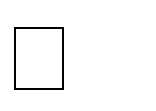 Программа отдельных учебных предметов, курсов;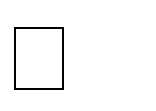 Программа воспитания и социализации обучающихся основного общего образования;Организационный раздел определяет общие рамки организации образовательной деятельности, а также механизм реализации компонентов основной образовательной программы.Организационный раздел включает:Учебный план основного общего образования. Календарный учебный график.План внеурочной деятельности.Систему условий реализации основной образовательной программы в соответствии с требованиями ФГОС ООО.Показатели оценки эффективности реализации ООП ООО. Срок получения основного общего образования составляет пять лет.Цель и задачи реализации ООП ООО.Образовательная программа общеобразовательного учреждения является нормативным документом, обеспечивающим реализацию государственного образовательного ФГОС ООО с учетом региональных (национальных) особенностей, типа и вида образовательного учре- ждения, образовательных потребностей и запросов обучающихся (воспитанников), регла- ментирующим содержание и педагогические условия организации образовательного процесса по уровням школьного образования.ООП ООО определяет цели и задачи, планируемые результаты, содержание и организацию образовательной деятельности при получении основного общего образования в соответствии с требованиями ФГОС ООО.Целью реализации ООП ООО МБОУ «Школа №15» является обеспечение планиру- емых результатов по достижению выпускником целевых установок, знаний, умений, навыков,компетенций и компетентностей, определяемых личностными, семейными, общественными, гос- ударственными потребностями и возможностями обучающегося среднего школьного возраста, индивидуальными особенностями его развития и состояния здоровья.Достижение поставленной цели предусматривает решение следующих основных задач:обеспечить соответствия ООП ООО требованиям Стандарта;обеспечить преемственности начального общего, основного общего, среднего общего образования;обеспечить доступность получения качественного основного общего образования, достижение планируемых результатов освоения ООП ООО всеми обучающимися, в том числе и детьми с ограниченными возможностями здоровья;установить требования к воспитанию и социализации обучающихся как части образовательной программы и соответствующему усилению воспитательного потенциала школы;обеспечить эффективное сочетания урочных и внеурочных форм организации образовательного процесса, взаимодействия всех его участников;сохранять и укреплять физическое, психологическое и социальное здоровье обучающихся, обеспечить их безопасность.определить индивидуальные особенности и возможности подростков 11-15 лет, закономерности их развития для оптимизации учебно-воспитательного процесса в основной школе;обеспечить индивидуальное психолого-педагогического сопровождение каждого обучаю- щегося, создать необходимые условия для самореализации каждого школьника;формировать и развивать у школьников личностные, регулятивные, познавательные и коммуникативные универсальные учебные действия;развивать и воспитывать личность подростка 11-15 лет путем освоения им духовно нравственных, гражданско-патриотических, трудовых, экологических и эстетических ценностей;формировать на основе преемственности с начальной школой у подростка основ научной картины мира через расширение кругозора, повышение эрудиции, получение и усвоение новых знаний о человеке, природе и обществе;выявлять и развивать способности обучающихся, в том числе одаренных детей, детей с ограниченными возможностями здоровья, их профессиональные склонности через систему клубов, секций, студий и кружков, организацию общественно полезной деятельности с использованием возможностей учреждений дополнительного образования детей;организовывать интеллектуальные и творческие соревнования, конкурсы научно-тех- нического творчества, проектную и учебно-исследовательскую деятельность школьников.Принципы и подходы к формированию ООП ООО.ООП ООО разработана на основе принципов государственной политики Российской Федерации в области образования, изложенным в Федеральном законе от 29.12.2012 № 273-ФЗ «Об образовании Российской Федерации», а именно:Признание приоритетности образования.Обеспечение права каждого человека на образование, недопустимость дискриминации в сфере образования.Гуманистический характер образования, приоритет жизни и здоровья человека, прав и свобод личности, свободного развития личности, воспитание взаимоуважения, трудолюбия, гражданственности, патриотизма, ответственности, правовой культуры, бережного отношения к природе и окружающей среде, рационального природопользования.Единство образовательного пространства на территории Российской Федерации, защита и развитие этнокультурных особенностей и традиций народов Российской Федерации в условиях многонационального государства.Создание благоприятных условий для интеграции системы образования Российской Федерации с системами образования других государств на равноправной и взаимовыгод- ной основе.Светский характер образования в государственных, муниципальных организациях, осуществляющих образовательную деятельность.Свобода выбора получения образования согласно склонностям и потребностям человека, создание условий для самореализации каждого человека, свободное развитие его способностей, включая предоставление права выбора форм получения образования, форм обучения, организации, осуществляющей образовательную деятельность, направленности образования в пределах, предоставленных системой образования, а также предоставление педагогическим работникам свободы в выборе форм обучения, методов обучения и воспитания.Обеспечение права на образование в течение всей жизни в соответствии с потребностями личности, адаптивность системы образования к уровню подготовки, особенно- стям развития, способностям и интересам человека.Автономия образовательных организаций, академические права и свободы педа- гогических работников и учащихся, предусмотренные настоящим Федеральным законом, ин- формационная открытость и публичная отчетность образовательных организаций.Демократический характер управления образованием, обеспечение прав педагогиче- скихработников, учащихся, родителей (законных представителей) несовершеннолетних обучаю- щихся на участие в управлении образовательными организациями.Недопустимость ограничения или устранения конкуренции в сфере образования.Сочетание государственного и договорного регулирования отношений в сфере образо-вания.В основе реализации ООП ООО лежит системно-деятельностный подход, которыйобеспечивает:формирование готовности к саморазвитию и непрерывному образованию;	проектирова- ние и конструирование социальной среды развития обучающихся в системе образования;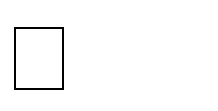 активную учебно-познавательную деятельность обучающихся;построение образовательной деятельности с учетом индивидуальных возрастных, психологи- ческих и физиологических особенностей обучающихся. Подходы к формированию ООП ООО. ООП ООО Учреждения направлена на обеспечение:формирования российской гражданской идентичности обучающихся;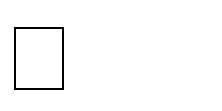 единства образовательного пространства Российской Федерации; сохранения и развития культурного разнообразия и языкового наследия многонационального народа Российской Федерации, реализации права на изучение родного языка, возможности получения основного общего образования на родном языке, овладения духовными ценностями и культурой многонационального народа России;доступности получения качественного основного общего образования;преемственности основных образовательных программ дошкольного, начального общего, основного общего, среднего общего, профессионального образования;духовно-нравственного развития, воспитания обучающихся и сохранения их здоровья; развития государственно-общественного управления в образовании;формирования содержательно-критериальной основы оценки результатов освоения обучаю- щимися ООП ООО, деятельности педагогических работников, организации, осуществляющей образовательную деятельность, функционирования системы образования в целом;    условий создания социальной ситуации развития обучающихся, обеспечивающей их социальную самоидентификацию посредством личностно значимой деятельности. ООП ООО ориентирована на становление личностных характеристик выпускника («портрет выпускника основной школы»);любящий свой край и свое Отечество, знающий русский и родной язык, уважающий свой народ, его культуру и духовные традиции;осознающий и принимающий ценности человеческой жизни, семьи, гражданского обще- ства, многонационального российского народа, человечества;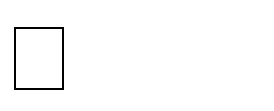 активно и заинтересованно познающий мир, осознающий ценность труда, науки и творчества; умеющий учиться, осознающий важность образования и самообразования для жизни и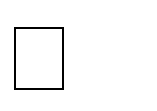 деятельности, способный   применять   полученные   знания   на   практике;социально активный, уважающий закон и правопорядок, соизмеряющий свои   поступки    снравственными	ценностями,	осознающий	свои	обязанности	перед семьей, обществом; уважающий других людей, умеющий вести конструктивный диалог, достигать взаимопони- мания, сотрудничать для достижения общих результатов;осознанно выполняющий правила здорового и экологически целесообразного образа жизни, безопасного для человека и окружающей его среды;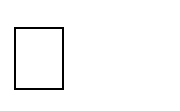 ориентирующийся в мире профессий, понимающий значение профессиональной деятельности для человека в интересах устойчивого развития общества и природы.Организация образовательной деятельности по ООП ООО основана на дифференциации содержания с учетом образовательных потребностей и интересов обучающихся, предметных об- ластей ООП ООО.Планируемые результаты освоения ООП ООО.Планируемые результаты освоения ООП ООО (далее – планируемые результаты) представляют собой систему ведущих целевых установок и ожидаемых результатов освоения всех компонентов, составляющих содержательную основу образовательной программы.В соответствии с требованиями ФГОС ООО система планируемых результатов – личностных, метапредметных и предметных – устанавливает и описывает классы учебно- познавательных и учебно-практических задач, которые осваивают обучающиеся в ходе обучения, особо выделяя среди них те, которые выносятся на итоговую оценку, в том числе – государственную итоговую аттестацию выпускников.Структура и содержание планируемых результатов освоения ООП ООО МБОУ «Школа№15» адекватно отражают требования ФГОС ООО, передают специфику образовательного процесса, соответствуют возрастным возможностям обучающихся.В структуре планируемых результатов выделяются следующие группы: личностные, метапредметные и предметные.Личностные результаты включают в себя:готовность и способность обучающихся к саморазвитию и личностному самоопределе- нию, сформированность их мотивации к обучению и целенаправленной познавательной деятельности,систему значимых социальных и межличностных отношений, ценностно-смысловых установок, отражающих личностные и гражданские позиции в деятельности, социальные компетенции, правосознание, способность ставить цели и строить жизненные планы,-способность к осознанию российской идентичности в поликультурном социуме.Предметные результаты освоения ООП ООО представлены в соответствии с группами результатов учебных предметов, раскрывают и детализируют их.Предметные результаты включают в себя:-освоенные обучающимися в ходе изучения учебного предмета умения, специфические для данной предметной области, виды деятельности по получению нового знания в рамках учебного предмета, его преобразованию и применению в учебных, учебно-проектных и социально-проектных ситуациях,формирование научного типа мышления, научных представлений о ключевых теориях, типах и видах отношений,-владение научной терминологией, ключевыми понятиями, методами и приемами.Личностные результаты освоения ООП ОООВоспитание российской гражданской идентичности: патриотизма, уважения к Отечеству, прошлое и настоящее многонационального народа России; осознание своей этнической принадлежности, знание истории, языка, культуры своего народа, своего края, основ культурного наследия народов России и человечества; усвоение гуманистических, демократических и традиционных ценностей многонационального российского общества; воспитание чувства ответственности и долга перед Родиной.Формирование ответственного отношения к учению, готовности и способности обучающихся к саморазвитию и самообразованию на основе мотивации к обучению и познанию, осознанному выбору и построению дальнейшей индивидуальной траектории образования на базе ориентировки в мире профессий и профессиональных предпочтений сучетом устойчивых познавательных интересов, а также на основе формирования уважительного отношения к труду, развития опыта участия в социально значимом труде.Формирование целостного мировоззрения, соответствующего современному уровню развития науки и общественной практики, учитывающего социальное, культурное, языковое, духовное многообразие современного мира.Формирование осознанного, уважительного и доброжелательного отношения к другому человеку, его мнению, мировоззрению, культуре, языку, вере, гражданской позиции, к истории, культуре, религии, традициям, языкам, ценностям народов России и народов мира; готовности и способности вести диалог с другими людьми и достигать в нем взаимопонимания.Освоение социальных норм, правил поведения, ролей и форм социальной жизни в группах и сообществах, включая взрослые и социальные сообщества; участие в школьном самоуправлении и общественной жизни в пределах возрастных компетенций с учетом региональных, этнокультурных, социальных и экономических особенностей.Развитие морального сознания и компетентности в решении моральных проблем на основе личностного выбора, формирование нравственных чувств и нравственного поведения, осознанного и ответственного отношения к собственным поступкам.Формирование коммуникативной компетентности в общении и сотрудничестве со сверстниками, детьми старшего и младшего возраста, взрослыми в процессе образовательной, общественно полезной, учебно-исследовательской, творческой и других видов деятельности.Формирование ценности здорового и безопасного образа жизни; усвоение правил индивидуального и коллективного безопасного поведения в чрезвычайных ситуациях, угрожающих жизни и здоровью людей, правил поведения на транспорте и на дорогах.Формирование основ экологической культуры, соответствующей современному уровню экологического мышления, развитие опыта экологически ориентированной рефлек- сивно-оценочной и практической деятельности в жизненных ситуациях.Осознание значения семьи в жизни человека и общества, принятие ценности семейной жизни, уважительное и заботливое отношение к членам своей семьи.Развитие эстетического сознания через освоение художественного наследия народов России и мира, творческой деятельности эстетического характераМетапредметные результаты освоения ООП ООО.Метапредметные результаты включают освоенные обучающимися межпредметные понятия:-основы читательской компетенции,навыки работы  с информацией,-участие в проектной деятельности как особой форме учебной работы и универсальные учебные действия (регулятивные, познавательные, коммуникативные).Условием формирования межпредметных понятий, таких, как система, факт, закономер- ность, феномен, анализ, синтез является овладение обучающимися основами читатель- ской компетенции, приобретение навыков работы с информацией, участие в проектной деятельности. На уровне основного общего образования на всех учебных предметах продолжа- ется работа по формированию и развитию основ читательской компетенции. Обучаю- щиеся овладеют чтением как средством осуществления своих дальнейших планов: продол- жения образования и самообразования, осознанного планирования своего актуального и пер- спективного круга чтения, в том числе досугового, подготовки к трудовой и социальной деятельности. У обучающихся будет сформирована потребность в систематическом чтении как средстве познания мира и себя в этом мире, гармонизации отношений человека и общества.При изучении учебных предметов обучающиеся усовершенствуют приобретенные на уровне начального общего образования навыки работы с информацией и пополнят их. Они смогут работать с текстами, преобразовывать и интерпретировать содержащуюся в них информацию, в том числе:-систематизировать,	сопоставлять,	анализировать,	обобщать	и интерпретировать информацию, содержащуюся в готовых информационных объектах;выделять главную и избыточную информацию, выполнять смысловое свертываниевыделенных фактов, мыслей; представлять информацию в сжатой словесной форме (в виде плана или тезисов) и в наглядно-символической форме (в виде таблиц, графических схем и диаграмм, карт понятий — концептуальных диаграмм, опорных конспектов);заполнять и дополнять таблицы, схемы, диаграммы, тексты.В ходе изучения всех учебных предметов обучающиеся приобретут опыт проектной деятельности как особой формы учебной работы, способствующей воспитанию самостоятель- ности, инициативности, ответственности, повышению мотивации и эффективности учебной де- ятельности; в ходе реализации исходного замысла на практическом уровне овладеют умением выбирать адекватные стоящей задаче средства, принимать решения, в том числе и в ситуациях неопределенности. Они получат возможность развить способность к разработке нескольких вариантов решений, к поиску нестандартных решений, поиску и осуществлению наиболее приемлемого решения.У выпускника на уровне основного общего образования будут сформированы следующие универсальные учебные действия:Регулятивные УУД:умение самостоятельно определять цели своего обучения, ставить и формулировать для себя новые задачи в учебе и познавательной деятельности, развивать мотивы и интересы своей познавательной деятельности;Обучающийся сможет:-анализировать существующие и планировать будущие образовательные результаты;идентифицировать собственные проблемы и определять главную проблему;-выдвигать версии решения проблемы, формулировать гипотезы, предвосхищать конечный результат;-ставить цель деятельности на основе определенной проблемы и существующих возможностей;-формулировать учебные задачи как шаги достижения поставленной цели деятельности; - обосновывать целевые ориентиры и приоритеты ссылками на ценности, указывая и обосновывая логическую последовательность шагов.умение самостоятельно планировать пути достижения целей, в том числе альтернатив- ные, осознанно выбирать наиболее эффективные способы решения учебных и познавательных задач;Обучающийся сможет:-определять необходимые действие(я) в соответствии с учебной и познавательной задачей и составлять алгоритм их выполнения;-обосновывать и осуществлять выбор наиболее эффективных способов решения учебных и познавательных задач;-определять (находить), в том числе из предложенных вариантов, условия для выполнения учебной и познавательной задачи;-выстраивать жизненные планы на краткосрочное будущее (заявлять целевые ориентиры, ставить адекватные им задачи и предлагать действия, указывая и обосновывая логическую последовательность шагов);-выбирать из предложенных вариантов и самостоятельно искать средства (ресурсы) для решения задачи (достижения цели);составлять план решения проблемы (выполнения проекта, проведения исследования);-определять потенциальные затруднения при решении учебной и познавательной задачи и находить средства для их устранения;-описывать свой опыт, оформляя его для передачи другим людям в виде технологии решения практических задач определенного класса;-планировать и корректировать свою индивидуальную образовательную траекторию.умение соотносить свои действия с планируемыми результатами, осуществлять контроль своей деятельности в процессе достижения результата, определять способы действий в рамках предложенных условий и требований, корректировать свои действия в соответствии с изменяющейся ситуацией;Обучающийся сможет:-определять совместно с педагогом и сверстниками критерии планируемых результатов и критерии оценки своей учебной деятельности;-систематизировать (в том числе выбирать приоритетные) критерии планируемых результатов и оценки своей деятельности;-отбирать инструменты для оценивания своей деятельности, осуществлять самоконтроль своей деятельности в рамках предложенных условий и требований;-оценивать свою деятельность, аргументируя причины достижения или отсутствия планируемого результата;находить достаточные средства для выполнения учебных действий в изменяющейся ситуации и (или) при отсутствии планируемого результата;-работая по своему плану, вносить коррективы в текущую деятельность на основе анализа изменений ситуации для получения запланированных характеристик продукта (результата);-устанавливать связь между полученными характеристиками продукта и характеристи- ками процесса деятельности и по завершении деятельности предлагать изменение характери- стик процесса для получения улучшенных характеристик продукта;-сверять свои действия с целью и, при необходимости, исправлять ошибки самостоятельно.умение оценивать правильность выполнения учебной задачи, собственные возможности решения;Обучающийся сможет:определять критерии правильности (корректности) выполнения учебной задачи;-анализировать и обосновывать применение соответствующего инструментария для выполнения учебной задачи;свободно пользоваться выработанными критериями оценки и самооценки, исходя из цели и имеющихся средств, различая результат и способы действий;-оценивать	продукт	своей	деятельности	по	заданным	и	(или)	самостоятельно определенным критериям в соответствии с целью деятельности;-обосновывать достижимость цели выбранным способом на основе оценки своих внутренних ресурсов и доступных внешних ресурсов;фиксировать и анализировать динамику собственных образовательных результатов. 5)владение основами самоконтроля, самооценки, принятия решений и осуществленияосознанного выбора в учебной и познавательной деятельности; Обучающийся сможет:-наблюдать и анализировать собственную учебную и познавательную деятельность и деятельность других обучающихся в процессе взаимопроверки;-соотносить реальные и планируемые результаты индивидуальной образовательной деятельности и делать выводы;-принимать решение в учебной ситуации и нести за него ответственность;-самостоятельно определять причины своего успеха или неуспеха и находить способы выхода из ситуации неуспеха;-ретроспективно определять, какие действия по решению учебной задачи или параметры этих действий привели к получению имеющегося продукта учебной деятельности;-демонстрировать приемы регуляции психофизиологических/ эмоциональных состояний для достижения эффекта успокоения (устранения эмоциональной напряженности), эффекта восстановления (ослабления проявлений утомления), эффекта активизации (повышения психофизиологической реактивности).Познавательные УУД:умение определять понятия, создавать обобщения, устанавливать аналогии, классифи- цировать, самостоятельно выбирать основания и критерии для классификации, устанав- ливать причинно-следственные связи, строить логическое рассуждение, умозаключение (индук- тивное, дедуктивное и по аналогии) и делать выводы;Обучающийся сможет:-подбирать слова, соподчиненные ключевому слову, определяющие его признаки и свойства;-выстраивать логическую цепочку, состоящую из ключевого слова и соподчиненных емуслов;-выделять общий признак двух или нескольких предметов или явлений и объяснять ихсходство;-объединять предметы и явления в группы по определенным признакам, сравнивать, классифицировать и обобщать факты и явления;-выделять явление из общего ряда других явлений;определять обстоятельства, которые предшествовали возникновению связи между явлениями, из этих обстоятельств выделять определяющие, способные быть причиной данного явления, выявлять причины и следствия явлений;-строить рассуждение от общих закономерностей к частным явлениям и от частных явлений к общим закономерностям;-строить рассуждение на основе сравнения предметов и явлений, выделяя при этом общие признаки;излагать полученную информацию, интерпретируя ее в контексте решаемой задачи;-самостоятельно указывать на информацию, нуждающуюся в проверке, предлагать и применять способ проверки достоверности информации;вербализовать эмоциональное впечатление, оказанное на него источником;-объяснять явления, процессы, связи и отношения, выявляемые в ходе познавательной и исследовательской деятельности (приводить объяснение с изменением формы представления; объяснять, детализируя или обобщая; объяснять с заданной точки зрения);-выявлять и называть причины события, явления, в том числе возможные (наиболее вероятные) причины, возможные последствия заданной причины, самостоятельно осуществляя причинно-следственный анализ;-делать вывод на основе критического анализа разных точек зрения, подтверждать вывод собственной аргументацией или самостоятельно полученными даннымиумение создавать, применять и преобразовывать знаки и символы, модели и схемы для решения учебных и познавательных задач;Обучающийся сможет:-обозначать символом и знаком предмет и (или) явление;определять логические связи между предметами и (или) явлениями, обозначать данные логические связи с помощью знаков в схеме;-создавать абстрактный или реальный образ предмета и (или) явления;-строить модель (схему) на основе условий задачи и (или) способа ее решения;-создавать вербальные, вещественные и информационные модели с выделением существенных характеристик объекта для определения способа решения задачи в соответствии с ситуацией;-преобразовывать модели с целью выявления общих законов, определяющих данную предметную область;-переводить сложную по составу (многоаспектную) информацию из графического или формализованного (символьного) представления в текстовое, и наоборот;-строить схему, алгоритм действия, исправлять или восстанавливать неизвестный ранее алгоритм на основе имеющегося знания об объекте, к которому применяется алгоритм;-строить доказательство: прямое, косвенное, от противного;-анализировать (рефлексировать) опыт разработки и реализации учебного проекта, исследования (теоретического, эмпирического) на основе предложенной проблемной ситуации, поставленной цели и (или) заданных критериев оценки продукта (результата).смысловое чтение; Обучающийся сможет:-находить в тексте требуемую информацию (в соответствии с целями своей деятельности);-ориентироваться в содержании текста, понимать целостный смысл текста, структуриро- вать текст;устанавливать взаимосвязь описанных в тексте событий, явлений, процессов;-резюмировать главную идею текста;-преобразовывать текст, «переводя» его в другую модальность, интерпретировать текст (художественный и нехудожественный – учебный, научно-популярный, информационный, текст non-fiction);-критически оценивать содержание и форму текста.формирование и развитие экологического мышления, умение применять его в познавательной, коммуникативной, социальной практике и профессиональной ориентации;Обучающийся сможет:-определять свое отношение к природной среде;-анализировать влияние экологических факторов на среду обитания живых организмов;-проводить причинный и вероятностный анализ экологических ситуаций;-прогнозировать изменения ситуации при смене действия одного фактора на действие другого фактора;-распространять экологические знания и участвовать в практических делах по защите окружающей среды;-выражать свое отношение к природе через рисунки, сочинения, модели, проектные работы.развитие мотивации к овладению культурой активного использования словарей и других поисковых систем.Обучающийся сможет:-определять необходимые ключевые поисковые слова и запросы;-осуществлять взаимодействие с электронными поисковыми системами, словарями;-формировать множественную выборку из поисковых источников для объективизации результатов поиска;-соотносить полученные результаты поиска со своей деятельностью.Коммуникативные УУД:умение организовывать учебное сотрудничество и совместную деятельность с учителем и сверстниками; работать индивидуально и в группе: находить общее решение и разрешать конфликты на основе согласования позиций и учета интересов; формулировать, аргументировать и отстаивать свое мнение;Обучающийся сможет:-определять возможные роли в совместной деятельности;играть определенную роль в совместной деятельности;-принимать позицию собеседника, понимая позицию другого, различать в его речи: мнение (точку зрения), доказательство (аргументы), факты; гипотезы, аксиомы, теории;-определять свои действия и действия партнера, которые способствовали или препятствовали продуктивной коммуникации;-строить позитивные отношения в процессе учебной и познавательной деятельности;корректно и аргументированно отстаивать свою точку зрения, в дискуссии; уметь выдвигать контраргументы, перефразировать свою мысль (владение механизмом эквивалентных замен);-критически относиться к собственному мнению, с достоинством признавать ошибочность своего мнения (если оно таково) и корректировать его;-предлагать альтернативное решение в конфликтной ситуации;-выделять общую точку зрения в дискуссии;-договариваться о правилах и вопросах для обсуждения в соответствии с поставленной перед группой задачей;-организовывать учебное взаимодействие в группе (определять общие цели, распределять роли, договариваться друг с другом и т. д.);-устранять в рамках диалогаразрывы в коммуникации, обусловленные непонима- нием/неприятием со стороны собеседника задачи, формы или содержания диалога.умение осознанно использовать речевые средства в соответствии с задачей коммуникации для выражения своих чувств, мыслей и потребностей; планирования и регуляции своей деятельности; владение устной и письменной речью, монологической контекстной речью;Обучающийся сможет:-определять задачу коммуникации и в соответствии с ней отбирать речевые средства;-отбирать и использовать речевые средства в процессе коммуникации с другими людьми (диалог в паре, в малой группе и т. д.);-представлять в устной или письменной форме развернутый план собственной деятельности;-соблюдать нормы публичной речи, регламент в монологе и дискуссии в соответствии с коммуникативной задачей;высказывать и обосновывать мнение (суждение) и запрашивать мнение партнера  в рамках диалога;-принимать решение в ходе диалога и согласовывать его с собеседником;-создавать письменные «клишированные» и оригинальные тексты с использованием необходимых речевых средств;-использовать	вербальные	средства	(средства	логической	связи)	для	выделения смысловых блоков своего выступления;-использовать	невербальные   средства   или	наглядные	материалы,	подготовленные (отобранные) под руководством учителя;делать оценочный вывод о достижении цели коммуникации непосредственно после завершения коммуникативного контакта и обосновывать его.формирование и развитие компетентности в области использования информационно- коммуникационных технологий (далее - ИКТ компетенции).Обучающийся сможет:-целенаправленно искать и использовать информационные ресурсы, необходимые для решения учебных и практических задач с помощью средств ИКТ;-выбирать, строить и использовать адекватную информационную модель для передачи своих мыслей средствами естественных и формальных языков в соответствии с условиями коммуникации;-выделять информационный аспект задачи, оперировать данными, использовать модель решения задачи;-использовать компьютерные технологии (включая выбор адекватных задаче инструмен- тальных программно-аппаратных средств и сервисов) для решения информационных и комму- никационных учебных задач, в том числе: вычисление, написание писем, сочинений, докладов, рефератов, создание презентаций и др.;-использовать информацию с учетом этических и правовых норм;создавать информационные ресурсы разного типа и для разных аудиторий, соблюдать информационную гигиену и правила информационной безопасности.Предметные результаты освоения ООП ООО.Предметные результаты освоения ООП ООО с учетом общих требований ФГОС и специфики изучаемых предметов, входящих в состав предметных областей, обеспечивают успешное обучение на следующем уровне общего образования.Изучение предметной области «Русский язык и литература» - языка как знаковой системы, лежащей в основе человеческого общения, формирования российской гражданской, этнической и социальной идентичности, позволяющей понимать, быть понятым, выражать внутренний мир человека, в том числе при помощи альтернативных средств коммуникации, обеспечит:включение в   культурно-языковое   поле   русской   и   общечеловеческой   культуры,воспитание ценностного отношения к русскому языку как носителю культуры, как государственному языку Российской Федерации, языку межнационального общения народов России;осознание тесной связи между языковым, литературным, интеллектуальным, духовно- нравственным развитием личности и ее социальным ростом;приобщение к российскому литературному наследию и через него - к сокровищам отечественной и мировой культуры;формирование причастности к национальным свершениям, традициям и осознание исторической преемственности поколений;обогащение активного и потенциального словарного запаса, развитие культуры владения русским литературным языком во всей полноте его функциональных возможностей в соответствии с нормами устной и письменной речи, правилами русского речевого этикета;получение знаний о русском языке как системе и как развивающемся явлении, о его уровнях и единицах, о закономерностях его функционирования, освоение базовых понятий лингвистики, формирование аналитических умений в отношении языковых единиц и текстов разных функционально-смысловых типов и жанров.Русский язык:класс:Речь и речевое общение.Выпускник научится: использовать различные виды монолога в различных ситуациях общения; соблюдать нормы речевого поведения в типичных ситуациях общения;Выпускник получит возможность научиться: выступать перед аудиторией с небольшим докла- дом; публично представлять проект, реферат; публично защищать свою позицию; участвовать в коллективном обсуждении проблем, аргументировать собственную позицию, доказывать её, убеждать;Речевая деятельность. Аудирование.Выпускник научится: передавать содержание аудиотекста в соответствии с заданной коммуни- кативной задачей в устной форме; понимать и формулировать в устной форме тему, коммуника- тивную задачу, основную мысль,Выпускник получит возможность научиться: понимать информацию публицистического текста, комментировать её в устной форме.Чтение.Выпускник научится: понимать содержание прочитанных художественных текстов и воспроиз- водить их в устной форме в соответствии с ситуацией общения, а также в форме ученического изложения (подробного), в форме плана; использовать приёмы работы с учебной книгой, спра- вочниками и другими информационными источниками;Выпускник получит возможность научиться: понимать, анализировать, оценивать информацию в прочитанных текстах разной функционально-стилевой и жанровой принадлежности; извлекать информацию по заданной проблеме, высказывать собственную точку зрения на решение про- блемы.Говорение.Выпускник научится: создавать устные монологические и диалогические высказывания на быто- вые, учебные темы; обсуждать и формулировать цели; извлекать и анализировать материал на определённую тему и передавать его в устной форме с учётом заданных условий общения;Выпускник получит возможность научиться: создавать устные монологические и диалогические высказывания различных типов и жанров; выступать перед аудиторией с докладом; публично защищать проект, реферат;ПисьмоВыпускник научится:создавать письменные монологические высказывания разной коммуникативной направленно- сти с учётом целей и ситуации общения (ученическое сочинение на социально-культурные, нрав- ственно-этические, бытовые и учебные темы, рассказ о событии);излагать содержание прослушанного или прочитанного текста (подробно, сжато, выборочно) в форме ученического изложения;соблюдать в практике письма основные лексические, грамматические, орфографические и пунктуационные нормы современного русского литературного языка; стилистически корректно использовать лексику и фразеологию.Выпускник получит возможность научиться:писать рефераты;писать объявления с учётом внеязыковых требований, предъявляемых к ним, и в соответствии со спецификой употребления языковых средств.ТекстВыпускник научится:анализировать и характеризовать тексты различных типов речи, стилей, жанров с точки зрения смыслового содержания и структуры, а также требований, предъявляемых к тексту как речевому произведению;осуществлять информационную переработку текста, передавая его содержание в виде плана (простого, сложного), тезисов, схемы, таблицы и т. п.;создавать и редактировать собственные тексты различных типов речи, стилей, жанров с учётом требований к построению связного текста.Выпускник получит возможность научиться:создавать в устной и письменной форме учебно-научные тексты (реферат, тезисы, конспект) с учётом внеязыковых требований, предъявляемых к ним, и в соответствии со спецификой упо- требления в них языковых средств.Функциональные разновидности языкаВыпускник научится:владеть практическими умениями различать тексты разговорного характера, научные, тексты художественной литературы;различать и анализировать тексты разных жанров научного (учебно-научного), разговорной речи;создавать устные и письменные высказывания разных стилей, жанров и типов речи (отзыв, со- общение; выступление, рассказ, беседа, тексты повествовательного характера, рассуждение, опи- сание);исправлять речевые недостатки, редактировать текст;выступать перед аудиторией сверстников с небольшими информационными сообщениями, со- общением и небольшим докладом на учебно-научную тему.Выпускник получит возможность научиться:различать и анализировать тексты разговорного характера, тексты художественной литературы с точки зрения специфики использования в них лексических, морфологических, синтаксических средств;создавать тексты различных функциональных стилей и жанров (реферат, тезисы, конспект как жанры учебно-научного стиля), составлять готовить выступление, информационную заметку, принимать участие в беседах, разговорах, спорах в бытовой сфере общения, соблюдая нормы речевого поведения; создавать бытовые рассказы, истории, писать дружеские письма с учётом внеязыковых требований, предъявляемых к ним, и в соответствии со спецификой употребления языковых средств;Общие сведения о языкеВыпускник научится:характеризовать основные социальные функции русского языка в России и мире, место рус- ского языка среди славянских языков, роль старославянского (церковнославянского) языка в раз- витии русского языка;оценивать использование основных изобразительных средств языка. Выпускник получит возможность научиться:характеризовать вклад выдающихся лингвистов в развитие русистики.Фонетика и орфоэпия. ГрафикаВыпускник научится:проводить фонетический анализ слова;•соблюдать основные орфоэпические правила современного русского литературного языка;извлекать необходимую информацию из орфоэпических словарей и справочников; использо- вать её в различных видах деятельности.Выпускник получит возможность научиться:опознавать основные выразительные средства фонетики (звукопись);выразительно читать прозаические и поэтические тексты;Морфемика и словообразованиеВыпускник научится:делить слова на морфемы на основе смыслового, грамматического и словообразовательного анализа слова;применять знания и умения по морфемике и словообразованию в практике правописания, а также при проведении грамматического и лексического анализа слов.Выпускник получит возможность научиться:извлекать необходимую информацию из морфемных, словообразовательных и этимологиче- ских словарей и справочников, в том числе мультимедийных.Лексикология и фразеологияВыпускник научится:проводить лексический анализ слова, характеризуя лексическое значение, принадлежность слова к группе однозначных или многозначных слов;подбирать к словам синонимы, антонимы;опознавать фразеологические обороты;опознавать основные виды тропов, построенных на переносном значении слова (метафора, эпи- тет, олицетворение);пользоваться различными видами лексических словарей (толковым словарём, словарём сино- нимов, антонимов, фразеологическим словарём и др.) и использовать полученную информацию в различных видах деятельности.Выпускник получит возможность научиться:объяснять общие принципы классификации словарного состава русского языка;опознавать основные выразительные средства лексики и фразеологии в художественной речи и оценивать их;извлекать необходимую информацию из лексических словарей разного типа (толкового сло- варя, словарей синонимов, антонимов, устаревших слов, иностранных слов, фразеологического словаря и др.) и справочников, в том числе мультимедийных;использовать эту информацию в различных видах деятельности.МорфологияВыпускник научится:опознавать самостоятельные (знаменательные) части речи и их формы, служебные части речи;анализировать слово с точки зрения его принадлежности к той или иной части речи;употреблять формы слов различных частей речи в соответствии с нормами современного рус- ского литературного языка;применять морфологические знания и умения в практике правописания, в различных видах ана- лиза;Выпускник получит возможность научиться:анализировать синонимические средства морфологии;опознавать основные выразительные средства морфологии в публицистической и художествен- ной речи и оценивать их;СинтаксисВыпускник научится:опознавать основные единицы синтаксиса (словосочетание, предложение) и их виды;применять синтаксические знания и умения в практике правописания, в различных видах ана- лиза.Выпускник получит возможность научиться:опознавать основные выразительные средства синтаксиса в художественной речи и оценивать их;Правописание: орфография и пунктуацияВыпускник научится:соблюдать орфографические и пунктуационные нормы в процессе письма (в объёме содержа- ния курса);объяснять выбор написания в устной форме (рассуждение) и письменной форме (с помощью графических символов);обнаруживать и исправлять орфографические и пунктуационные ошибки;извлекать необходимую информацию из орфографических словарей и справочников; использо- вать её в процессе письма.Выпускник получит возможность научиться:демонстрировать роль орфографии и пунктуации в передаче смысловой стороны речи;извлекать необходимую информацию из мультимедийных орфографических словарей и спра- вочников по правописанию; использовать эту информацию в процессе письма.Язык и культураВыпускник научится: выявлять единицы языка с национально-культурным компонентом значе- ния в произведениях устного народного творчества, в художественной литературе и историче- ских текстах; уместно использовать правила русского речевого этикета в учебной деятельности и повседневной жизни.Выпускник получит возможность научиться: характеризовать на отдельных примерах взаимо- связь языка, культуры и истории народа — носителя языка.класс.Речь и речевое общениеВыпускник научится:использовать различные виды монолога (повествование, описание, рассуждение; сочетание раз- ных видов монолога) в различных ситуациях общения;использовать различные виды диалога в ситуациях формального и неформального, межлич- ностного и межкультурного общения;соблюдать нормы речевого поведения в типичных ситуациях общения;предупреждать коммуникативные неудачи в процессе речевого общения. Выпускник получит возможность научиться:выступать перед аудиторией с небольшим докладом; публично представлять проект, реферат; публично защищать свою позицию;участвовать в коллективном обсуждении проблем, аргументировать собственную позицию, до- казывать её, убеждать;понимать основные причины коммуникативных неудач и объяснять их.Речевая деятельность АудированиеВыпускник научится:различным видам аудирования (с полным пониманием аудиотекста, с пониманием основного содержания, с выборочным извлечением информации);понимать и формулировать в устной форме тему, коммуникативную задачу, основную мысль, логику изложения учебно-научного, публицистического, официально-делового, художествен- ного аудиотекстов, распознавать в них основную и дополнительную информацию, комментиро- вать её в устной форме;передавать содержание учебно-научного, публицистического, официально-делового, художе- ственного аудиотекстов в форме плана, тезисов, ученического изложения (подробного, выбороч- ного, сжатого).Выпускник получит возможность научиться:понимать явную и скрытую (подтекстовую) информацию публицистического текста (в том числе в СМИ), анализировать и комментировать её в устной форме.ЧтениеВыпускник научится:понимать содержание прочитанных учебно-научных, публицистических (информационных и аналитических, художественно-публицистического жанров),художественных текстов и воспроизводить их в устной форме в соответствии с ситуацией обще- ния, а также в форме ученического изложения (подробного, выборочного, сжатого), в форме плана, тезисов (в устной и письменной форме);использовать практические умения ознакомительного, изучающего, просмотрового способов (видов) чтения в соответствии с поставленной коммуникативной задачей;использовать приёмы работы с учебной книгой, справочниками и другими информационными источниками;Выпускник получит возможность научиться:понимать, анализировать, оценивать явную и скрытую (подтекстовую) информацию в прочи- танных текстах разной функционально-стилевой и жанровой принадлежности;извлекать информацию по заданной проблеме (включая противоположные точки зрения на её решение) из различных источников (учебно-научных текстов, текстов СМИ, в том числе пред- ставленных в электронном виде на различных информационных носителях, официально-деловых текстов), высказывать собственную точку зрения на решение проблемы.ГоворениеВыпускник научится:создавать устные монологические и диалогические высказывания (в том числе оценочного ха- рактера) на актуальные нравственно-этические, бытовые, учебные темы (в том числе лингвисти- ческие, а также темы, связанные с содержанием других изучаемых учебных предметов) разной коммуникативной направленности в соответствии с целями и ситуацией общения (сообщение, небольшой доклад в ситуации учебно-научного общения, бытовой рассказ о событии, история, участие в беседе, споре);извлекать из различных источников, систематизировать и анализировать материал на опреде- лённую тему и передавать его в устной форме с учётом заданных условий общения;соблюдать в практике устного речевого общения основные орфоэпические, лексические, грам- матические нормы современного русского литературного языка; стилистически корректно ис- пользовать лексику и фразеологию, правила речевого этикета.Выпускник получит возможность научиться:создавать устные монологические и диалогические высказывания различных типов и жанров в учебно-научной (на материале изучаемых учебных дисциплин), социально-культурной и деловой сферах общения;выступать перед аудиторией с докладом; публично защищать проект, реферат;участвовать в дискуссии на учебно-научные темы, соблюдая нормы учебно-научного общения;анализировать и оценивать речевые высказывания с точки зрения их успешности в достижении прогнозируемого результата.ПисьмоВыпускник научится:создавать письменные монологические высказывания разной коммуникативной направленно- сти с учётом целей и ситуации общения (ученическое сочинение на социально-культурные, нрав- ственно-этические, бытовые и учебные темы, рассказ о событии, тезисы, неофициальное письмо);излагать содержание прослушанного или прочитанного текста (подробно, сжато, выборочно) в форме ученического изложения, а также тезисов, плана;соблюдать в практике письма основные лексические, грамматические, орфографические и пунктуационные нормы современного русского литературного языка; стилистически корректно использовать лексику и фразеологию.Выпускник получит возможность научиться:писать рефераты;составлять тезисы выступления, конспекты;писать объявления с учётом внеязыковых требований, предъявляемых к ним, и в соответствии со спецификой употребления языковых средствТекстВыпускник научится:анализировать и характеризовать тексты различных типов речи, стилей, жанров с точки зрения смыслового содержания и структуры, а также требований, предъявляемых к тексту как речевому произведению;осуществлять информационную переработку текста, передавая его содержание в виде плана (простого, сложного), тезисов, схемы, таблицы и т. п.;создавать и редактировать собственные тексты различных типов речи, стилей, жанров с учётом требований к построению связного текста.Выпускник получит возможность научиться:создавать в устной и письменной форме учебно-научные тексты (реферат, тезисы, конспект, участие в беседе, дискуссии), официально-деловые тексты (объявление) с учётом внеязыковых требований, предъявляемых к ним, и в соответствии со спецификой употребления в них языко- вых средств.Функциональные разновидности языкаВыпускник научится:владеть практическими умениями различать тексты разговорного характера, научные, публи- цистические, официально-деловые, тексты художественной литературы;различать и анализировать тексты разных жанров научного (учебно-научного), публицистиче- ского, официально-делового стилей, разговорной речи (отзыв, сообщение, доклад как жанры научного стиля; выступление, статья, интервью, очерк как жанры публицистического стиля; рас- писка, доверенность, заявление как жанры официально-делового стиля; рассказ, беседа, спор как жанры разговорной речи);создавать устные и письменные высказывания разных стилей, жанров и типов речи (отзыв, со- общение, доклад как жанры научного стиля; выступление, интервью, репортаж как жанры пуб- лицистического стиля рассуждение, описание; тексты, сочетающие разные функционально- смысловые типы речи);оценивать чужие и собственные речевые высказывания разной функциональной направленно- сти с точки зрения соответствия их коммуникативным требованиям и языковой правильности;исправлять речевые недостатки, редактировать текст;выступать перед аудиторией сверстников с небольшими информационными сообщениями, сообщением и небольшим докладом на учебно-научную тему. Выпускник получит возможность научиться:различать и анализировать тексты разговорного характера, научные, публицистические, офи- циально-деловые, тексты художественной литературы с точки зрения специфики использования в них лексических, морфологических, синтаксических средств;создавать тексты различных функциональных стилей и жанров, объявление в официально-де- ловом стиле; готовить выступление, информационную заметку, сочинение-рассуждение в пуб- лицистическом стиле; принимать участие в беседах, разговорах, спорах в бытовой сфере обще- ния, соблюдая нормы речевого поведения; создавать бытовые рассказы, истории, писать друже- ские письма с учётом внеязыковых требований, предъявляемых к ним, и в соответствии со спе- цификой употребления языковых средств;выступать перед аудиторией сверстников с небольшой протокольно-этикетной, развлекатель- ной, убеждающей речью.Общие сведения о языкеВыпускник научится:характеризовать основные социальные функции русского языка в России и мире, место рус- ского языка среди славянских языков, роль старославянского (церковнославянского) языка в раз- витии русского языка;определять различия между литературным языком и диалектами, просторечием, профессио- нальными разновидностями языка, жаргоном и характеризовать эти различия;оценивать использование основных изобразительных средств языка. Выпускник получит возможность научиться:характеризовать вклад выдающихся лингвистов в развитие русистики.Фонетика и орфоэпия. ГрафикаВыпускник научится:проводить фонетический анализ слова;соблюдать основные орфоэпические правила современного русского литературного языка;извлекать необходимую информацию из орфоэпических словарей и справочников; использо- вать её в различных видах деятельности.Выпускник получит возможность научиться:опознавать основные выразительные средства фонетики (звукопись);выразительно читать прозаические и поэтические тексты;извлекать необходимую информацию из мультимедийных орфоэпических словарей и справоч- ников; использовать её в различных видах деятельности.Морфемика и словообразованиеВыпускник научится:делить слова на морфемы на основе смыслового, грамматического и словообразовательного анализа слова;различать изученные способы словообразования;анализировать и самостоятельно составлять словообразовательные пары и словообразовательные цепочки слов;применять знания и умения по морфемике и словообразованию в практике правописания, а также при проведении грамматического и лексического анализа слов.Выпускник получит возможность научиться:характеризовать словообразовательные цепочки и словообразовательные гнёзда, устанавливая смысловую и структурную связь однокоренных слов;опознавать основные выразительные средства словообразования в художественной речи и оце- нивать их;извлекать необходимую информацию из морфемных, словообразовательных и этимологиче- ских словарей и справочников, в том числе мультимедийных;использовать этимологическую справку для объяснения правописания и лексического значения слова.Лексикология и фразеологияВыпускник научится:проводить лексический анализ слова, характеризуя лексическое значение, принадлежность слова к группе однозначных или многозначных слов, указывая прямое и переносное значение слова, принадлежность слова к активной или пассивной лексике, а также указывая сферу упо- требления и стилистическую окраску слова;группировать слова по тематическим группам;подбирать к словам синонимы, антонимы;опознавать фразеологические обороты;соблюдать лексические нормы в устных и письменных высказываниях;использовать лексическую синонимию как средство исправления неоправданного повтора в речи и как средство связи предложений в тексте;опознавать основные виды тропов, построенных на переносном значении слова (метафора, эпи- тет, олицетворение);пользоваться различными видами лексических словарей (толковым словарём, словарём сино- нимов, антонимов, фразеологическим словарём и др.) и использовать полученную информацию в различных видах деятельности.Выпускник получит возможность научиться:объяснять общие принципы классификации словарного состава русского языка;аргументировать различие лексического и грамматического значений слова;опознавать омонимы разных видов;опознавать основные выразительные средства лексики и фразеологии в публицистической и художественной речи и оценивать их; объяснять особенностиупотребления лексических средств в текстах научного и официально-делового стилей речи;извлекать необходимую информацию из лексических словарей разного типа (толкового сло- варя, словарей синонимов, антонимов, устаревших слов, иностранных слов, фразеологического словаря и др.) и справочников, в том числе мультимедийных;использовать эту информацию в различных видах деятельности.МорфологияВыпускник научится:опознавать самостоятельные (знаменательные) части речи и их формы, служебные части речи;анализировать слово с точки зрения его принадлежности к той или иной части речи;употреблять формы слов различных частей речи в соответствии с нормами современного рус- ского литературного языка;применять морфологические знания и умения в практике правописания, в различных видах ана- лиза;распознавать явления грамматической омонимии, существенные для решения орфографиче- ских и пунктуационных задач.Выпускник получит возможность научиться:анализировать синонимические средства морфологии;различать грамматические омонимы;опознавать основные выразительные средства морфологии в публицистической и художествен- ной речи и оценивать их; объяснять особенности употребления морфологических средств в текстах научного и официально-делового стилей речи;извлекать необходимую информацию из словарей грамматических трудностей, в том числе мультимедийных; использовать эту информацию в различных видах деятельности.СинтаксисВыпускник научится:опознавать основные единицы синтаксиса (словосочетание, предложение) и их виды;анализировать различные виды словосочетаний и предложений с точки зрения структурной и смысловой организации, функциональной предназначенности;употреблять синтаксические единицы в соответствии с нормами современного русского лите- ратурного языка;использовать разнообразные синонимические синтаксические конструкции в собственной ре- чевой практике;применять синтаксические знания и умения в практике правописания, в различных видах ана- лиза.Выпускник получит возможность научиться:анализировать синонимические средства синтаксиса;опознавать основные выразительные средства синтаксиса в публицистической и художествен- ной речи и оценивать их; объяснять особенности употребления синтаксических конструкций в текстах научного и официально-делового стилей речи;анализировать особенности употребления синтаксических конструкций с точки зрения их функ- ционально-стилистических качеств, требований выразительности речи.Правописание: орфография и пунктуацияВыпускник научится:соблюдать орфографические и пунктуационные нормы в процессе письма (в объёме содержа- ния курса);объяснять выбор написания в устной форме (рассуждение) и письменной форме (с помощью графических символов);обнаруживать и исправлять орфографические и пунктуационные ошибки;извлекать необходимую информацию из орфографических словарей и справочников; использо- вать её в процессе письма.Выпускник получит возможность научиться:демонстрировать роль орфографии и пунктуации в передаче смысловой стороны речи;извлекать необходимую информацию из мультимедийных орфографических словарей и спра- вочников по правописанию; использовать эту информацию в процессе письма.Язык и культураВыпускник научится:выявлять единицы языка с национально-культурным компонентом значения в произведениях устного народного творчества, в художественной литературе и исторических текстах;приводить примеры, которые доказывают, что изучение языка позволяет лучше узнать историю и культуру страны;уместно использовать правила русского речевого этикета в учебной деятельности и повседнев- ной жизни.Выпускник получит возможность научиться:характеризовать на отдельных примерах взаимосвязь языка, культуры и истории народа — но- сителя языка;анализировать и сравнивать русский речевой этикет с речевым этикетом отдельных народов России и мира.класс.Речь и речевое общениеВыпускник научится:использовать различные виды монолога (повествование, описание, рассуждение; сочетание раз- ных видов монолога) в различных ситуациях общения;соблюдать нормы речевого поведения в типичных ситуациях общения;предупреждать коммуникативные неудачи в процессе речевого общения. Выпускник получит возможность научиться:выступать перед аудиторией с небольшим докладом; публично представлять проект, реферат; публично защищать свою позициюучаствовать в коллективном обсуждении проблем, аргументировать собственную позицию, до- казывать её, убеждать;понимать основные причины коммуникативных неудач и объяснять их.Речевая деятельность АудированиеВыпускник научится:различным видам аудирования (с полным пониманием аудиотекста, с пониманием основного содержания, с выборочным извлечением информации);передавать содержание аудиотекста в соответствии с заданной коммуникативной задачей в уст- ной форме;понимать и формулировать в устной форме тему, коммуникативную задачу, основную мысль, логику изложения учебно-научного, публицистического, официально-делового, художествен- ного аудиотекстов, распознавать в них основную и дополнительную информацию, комментиро- вать её в устной форме;передавать содержание учебно-научного, публицистического, официально-делового, художе- ственного аудиотекстов в форме плана, тезисов, ученического изложения (подробного, выбороч- ного, сжатого).Выпускник получит возможность научиться:понимать явную и скрытую (подтекстовую) информацию публицистического текста (в том числе в СМИ), анализировать и комментировать её в устной форме.ЧтениеВыпускник научится:понимать содержание прочитанных учебно-научных, публицистических (информационных и аналитических, художественно-публицистического жанров),художественных текстов и воспроизводить их в устной форме в соответствии с ситуацией обще- ния, а также в форме ученического изложения (подробного, выборочного), в форме плана, тези- сов (в устной и письменной форме);использовать практические умения ознакомительного, изучающего, просмотрового способов (видов) чтения в соответствии с поставленной коммуникативной задачей;передавать схематически представленную информацию в виде связного текста;использовать приёмы работы с учебной книгой, справочниками и другими информационными источниками, включая СМИ и ресурсы Интернета;отбирать и систематизировать материал на определённую тему, анализировать отобранную ин- формацию и интерпретировать её в соответствии с поставленной коммуникативной задачей.Выпускник получит возможность научиться:понимать, анализировать, оценивать явную и скрытую (подтекстовую) информацию в прочи- танных текстах разной функционально-стилевой и жанровой принадлежности;извлекать информацию по заданной проблеме (включая противоположные точки зрения на её решение) из различных источников (учебно-научных текстов, текстов СМИ, в том числе пред- ставленных в электронном виде на различных информационных носителях, официально-деловых текстов), высказывать собственную точку зрения на решение проблемы.ГоворениеВыпускник научится:создавать устные монологические и диалогические высказывания (в том числе оценочного ха- рактера) на актуальные социально-культурные, нравственно-этические, бытовые, учебные темы разной коммуникативной направленности в соответствии с целями и ситуацией общения (сооб- щение, небольшой доклад в ситуации учебно-научного общения, бытовой рассказ о событии, ис- тория, участие в беседе, споре);обсуждать и чётко формулировать цели, план совместной групповой учебной деятельности, распределение частей работы;извлекать из различных источников, систематизировать и анализировать материал на опреде- лённую тему и передавать его в устной форме с учётом заданных условий общения;соблюдать в практике устного речевого общения основные орфоэпические, лексические, грам- матические нормы современного русского литературного языка; стилистическикорректно использовать лексику и фразеологию, правила речевого этикета. Выпускник получит возможность научиться:создавать устные монологические и диалогические высказывания различных типов и жанров в учебно-научной (на материале изучаемых учебных дисциплин), социально-культурной и деловой сферах общения;выступать перед аудиторией с докладом; публично защищать проект, реферат;участвовать в дискуссии на учебно-научные темы, соблюдая нормы учебно-научного общения;анализировать и оценивать речевые высказывания с точки зрения их успешности в достижении прогнозируемого результата.ПисьмоВыпускник научится:создавать письменные монологические высказывания разной коммуникативной направленно- сти с учётом целей и ситуации общения (ученическое сочинение на нравственно-этические, бы- товые и учебные темы, рассказ о событии, тезисы, неофициальное письмо, отзыв, заявление);излагать содержание прослушанного или прочитанного текста (подробно, выборочно) в форме ученического изложения, а также тезисов, плана;соблюдать в практике письма основные лексические, грамматические, орфографические и пунктуационные нормы современного русского литературного языка; стилистически корректно использовать лексику и фразеологию.Выпускник получит возможность научиться:писать рецензии, рефераты;составлять аннотации, тезисы выступления, конспекты;писать резюме, деловые письма, объявления с учётом внеязыковых требований, предъявляемых к ним, и в соответствии со спецификой употребления языковых средствТекстВыпускник научится:анализировать и характеризовать тексты различных типов речи, стилей, жанров с точки зрения смыслового содержания и структуры, а также требований, предъявляемых к тексту как речевому произведению;осуществлять информационную переработку текста, передавая его содержание в виде плана (простого, сложного), тезисов, схемы, таблицы и т. п.;создавать и редактировать собственные тексты различных типов речи, стилей, жанров с учётом требований к построению связного текста.Выпускник получит возможность научиться:создавать в устной и письменной форме учебно-научные тексты (реферат, тезисы, конспект, участие в беседе), официально-деловые тексты (объявление) с учётом внеязыковых требований, предъявляемых к ним, и в соответствии со спецификой употребления в них языковых средств. Функциональные разновидности языкаВыпускник научится:владеть практическими умениями различать тексты разговорного характера, научные, публи- цистические, официально-деловые, тексты художественной литературы (экстралингвистические особенности, лингвистические особенности на уровне употребления лексических средств, типичных синтаксических конструкций);различать и анализировать тексты разных жанров научного (учебно-научного), публицистиче- ского, официально-делового стилей, разговорной речи (отзыв, сообщение, доклад как жанры научного стиля; очерк как жанры публицистического стиля; заявление как жанры официально- делового стиля; рассказ, беседа, спор как жанры разговорной речи);создавать устные и письменные высказывания разных стилей, жанров и типов речи (отзыв, со- общение, доклад как жанры научного стиля; выступление, репортаж как жанры публицистиче- ского стиля; расписка, доверенность, заявление как жанры официально-делового стиля; рассказ, беседа, спор как жанры разговорной речи; тексты повествовательного характера, рассуждение, описание; тексты, сочетающие разные функционально-смысловые типы речи);оценивать чужие и собственные речевые высказывания разной функциональной направленно- сти с точки зрения соответствия их коммуникативным требованиям и языковой правильности;выступать перед аудиторией сверстников с небольшими информационными сообщениями, сообщением и небольшим докладом на учебно-научную тему. Выпускник получит возможность научиться:различать и анализировать тексты разговорного характера, научные, публицистические, офи- циально-деловые, тексты художественной литературы с точки зрения специфики использования в них лексических, морфологических, синтаксических средств;создавать тексты различных функциональных стилей и жанров (аннотация, рецензия, реферат, тезисы, конспект как жанры учебно-научного стиля), участвовать в дискуссиях на учебно-науч- ные темы; составлять резюме, деловое письмо, объявление в официально-деловом стиле; гото- вить выступление, информационную заметку, сочинение-рассуждение в публицистическом стиле; принимать участие в беседах, разговорах, спорах в бытовой сфере общения, соблюдая нормы речевого поведения; создавать бытовые рассказы, истории, писать дружеские письма с учётом внеязыковых требований, предъявляемых к ним, и в соответствии со спецификой упо- требления языковых средств;анализировать образцы публичной речи с точки зрения её композиции, аргументации, языко- вого оформления, достижения поставленных коммуникативных задач;выступать перед аудиторией сверстников с небольшой протокольно-этикетной, развлекатель- ной, убеждающей речью.Общие сведения о языкеВыпускник научится:характеризовать основные социальные функции русского языка в России и мире, место рус- ского языка среди славянских языков, роль старославянского (церковнославянского) языка в раз- витии русского языка;определять различия между литературным языком и диалектами, просторечием, профессио- нальными разновидностями языка, жаргоном и характеризовать эти различия;оценивать использование основных изобразительных средств языка. Выпускник получит возможность научиться:характеризовать вклад выдающихся лингвистов в развитие русистики.Фонетика и орфоэпия. ГрафикаВыпускник научится:проводить фонетический анализ слова;соблюдать основные орфоэпические правила современного русского литературного языка;извлекать необходимую информацию из орфоэпических словарей и справочников; использо- вать её в различных видах деятельности.Выпускник получит возможность научиться:опознавать основные выразительные средства фонетики (звукопись);выразительно читать прозаические и поэтические тексты;извлекать необходимую информацию из мультимедийных орфоэпических словарей и справоч- ников; использовать её в различных видах деятельности.Морфемика и словообразованиеВыпускник научится:делить слова на морфемы на основе смыслового, грамматического и словообразовательного анализа слова;различать изученные способы словообразования;анализировать и самостоятельно составлять словообразовательные пары и словообразовательные цепочки слов;применять знания и умения по морфемике и словообразованию в практике правописания, а также при проведении грамматического и лексического анализа слов.Выпускник получит возможность научиться:характеризовать словообразовательные цепочки и словообразовательные гнёзда, устанавливая смысловую и структурную связь однокоренных слов;опознавать основные выразительные средства словообразования в художественной речи и оце- нивать их;извлекать необходимую информацию из морфемных, словообразовательных и этимологиче- ских словарей и справочников, в том числе мультимедийных;использовать этимологическую справку для объяснения правописания и лексического значения слова.Лексикология и фразеологияВыпускник научится:проводить лексический анализ слова, характеризуя лексическое значение,принадлежность слова к группе однозначных или многозначных слов, указывая прямое и пере- носное значение слова, принадлежность слова к активной или пассивной лексике, а также указы- вая сферу употребления и стилистическую окраску слова;группировать слова по тематическим группам;подбирать к словам синонимы, антонимы;опознавать фразеологические обороты;соблюдать лексические нормы в устных и письменных высказываниях;использовать лексическую синонимию как средство исправления неоправданного повтора в речи и как средство связи предложений в тексте;опознавать основные виды тропов, построенных на переносном значении слова (метафора, эпи- тет, олицетворение);пользоваться различными видами лексических словарей (толковым словарём, словарём сино- нимов, антонимов, фразеологическим словарём и др.) и использовать полученную информацию в различных видах деятельности.Выпускник получит возможность научиться:объяснять общие принципы классификации словарного состава русского языка;аргументировать различие лексического и грамматического значений слова;опознавать омонимы разных видов;оценивать собственную и чужую речь с точки зрения точного, уместного и выразительного сло- воупотребления;опознавать основные выразительные средства лексики и фразеологии в публицистической и художественной речи и оценивать их; объяснять особенности употребления лексических средств в текстах научного и официально-делового стилей речи;извлекать необходимую информацию из лексических словарей разного типа (толкового сло- варя, словарей синонимов, антонимов, устаревших слов, иностранных слов, фразеологического словаря и др.) и справочников, в том числе мультимедийных;использовать эту информацию в различных видах деятельности.МорфологияВыпускник научится:опознавать самостоятельные (знаменательные) части речи и их формы, служебные части речи;анализировать слово с точки зрения его принадлежности к той или иной части речи;употреблять формы слов различных частей речи в соответствии с нормами современного рус- ского литературного языка;применять морфологические знания и умения в практике правописания, в различных видах ана- лиза;распознавать явления грамматической омонимии, существенные для решения орфографиче- ских и пунктуационных задач.Выпускник получит возможность научиться:анализировать синонимические средства морфологии;различать грамматические омонимы;опознавать основные выразительные средства морфологии в публицистической и художествен- ной речи и оценивать их; объяснять особенности употребления морфологических средств в текстах научного и официально-делового стилей речи;извлекать необходимую информацию из словарей грамматических трудностей, в том числе мультимедийных; использовать эту информацию в различных видах деятельности.СинтаксисВыпускник научится:опознавать основные единицы синтаксиса (словосочетание, предложение) и их виды;анализировать различные виды словосочетаний и предложений с точки зрения структурной и смысловой организации, функциональной предназначенности;употреблять синтаксические единицы в соответствии с нормами современного русского лите- ратурного языка;использовать разнообразные синонимические синтаксические конструкции в собственной ре- чевой практике;применять синтаксические знания и умения в практике правописания, в различных видах ана- лиза.Выпускник получит возможность научиться:анализировать синонимические средства синтаксиса;опознавать основные выразительные средства синтаксиса в публицистической и художествен- ной речи и оценивать их; объяснять особенности употребления синтаксических конструкций в текстах научного и официально-делового стилей речи;анализировать особенности употребления синтаксических конструкций с точки зрения их функ- ционально-стилистических качеств, требований выразительности речи.Правописание: орфография и пунктуацияВыпускник научится:соблюдать орфографические и пунктуационные нормы в процессе письма (в объёме содержа- ния курса);объяснять выбор написания в устной форме (рассуждение) и письменной форме (с помощью графических символов);обнаруживать и исправлять орфографические и пунктуационные ошибки;извлекать необходимую информацию из орфографических словарей и справочников; использо- вать её в процессе письма.Выпускник получит возможность научиться:демонстрировать роль орфографии и пунктуации в передаче смысловой стороны речи;извлекать необходимую информацию из мультимедийных орфографических словарей и спра- вочников по правописанию; использовать эту информацию в процессе письма.Язык и культураВыпускник научится:выявлять единицы языка с национально-культурным компонентом значения в произведениях устного народного творчества, в художественной литературе и исторических текстах;приводить примеры, которые доказывают, что изучение языка позволяет лучше узнать историю и культуру страны;уместно использовать правила русского речевого этикета в учебной деятельности и повседнев- ной жизни.Выпускник получит возможность научиться:характеризовать на отдельных примерах взаимосвязь языка, культуры и истории народа — но- сителя языка;анализировать и сравнивать русский речевой этикет с речевым этикетом отдельных народов России и мира.классРечь и речевое общение Выпускник научится:использовать различные виды монолога (повествование, описание, рассуждение; сочетание раз- ных видов монолога) в различных ситуациях общения;использовать различные виды диалога в ситуациях формального и неформального, межлич- ностного и межкультурного общения;соблюдать нормы речевого поведения в типичных ситуациях общения;оценивать образцы устной монологической и диалогической речи с точки зрения соответствия ситуации речевого общения, достижения коммуникативных целей речевого взаимодействия, уместности использованных языковых средств;предупреждать коммуникативные неудачи в процессе речевого общения.Выпускник получит возможность научиться:выступать перед аудиторией с небольшим докладом; публично представлять проект, реферат; публично защищать свою позицию;участвовать в коллективном обсуждении проблем, аргументировать собственную позицию, до- казывать её, убеждать;понимать основные причины коммуникативных неудач и объяснять их.Речевая деятельность АудированиеВыпускник научится:различным видам аудирования (с полным пониманием аудиотекста, с пониманием основного содержания, с выборочным извлечением информации);передавать содержание аудиотекста в соответствии с заданной коммуникативной задачей в уст- ной форме;понимать и формулировать в устной форме тему, коммуникативную задачу, основную мысль, логику изложения учебно-научного, публицистического, официально-делового, художествен- ного аудиотекстов, распознавать в них основную и дополнительную информацию, комментиро- вать её в устной форме;передавать содержание учебно-научного, публицистического, официально-делового, художе- ственного аудиотекстов в форме плана, тезисов, ученического изложения (подробного, выбороч- ного, сжатого).Выпускник получит возможность научиться:понимать явную и скрытую (подтекстовую) информацию публицистического текста (в том числе в СМИ), анализировать и комментировать её в устной форме.ЧтениеВыпускник научится:понимать содержание прочитанных учебно-научных, публицистических (информационных и аналитических, художественно-публицистического жанров),художественных текстов и воспроизводить их в устной форме в соответствии с ситуацией обще- ния, а также в форме ученического изложения (подробного, выборочного, сжатого), в форме плана, тезисов (в устной и письменной форме);использовать практические умения ознакомительного, изучающего, просмотрового способов (видов) чтения в соответствии с поставленной коммуникативной задачей;передавать схематически представленную информацию в виде связного текста;использовать приёмы работы с учебной книгой, справочниками и другими информационными источниками, включая СМИ и ресурсы Интернета;отбирать и систематизировать материал на определённую тему, анализировать отобранную ин- формацию и интерпретировать её в соответствии с поставленной коммуникативной задачей.Выпускник получит возможность научиться:понимать, анализировать, оценивать явную и скрытую (подтекстовую) информацию в прочи- танных текстах разной функционально-стилевой и жанровой принадлежности;извлекать информацию по заданной проблеме (включая противоположные точки зрения на её решение) из различных источников (учебно-научных текстов, текстов СМИ, в том числе пред- ставленных в электронном виде на различных информационных носителях, официально-деловых текстов), высказывать собственную точку зрения на решение проблемы.ГоворениеВыпускник научится:создавать устные монологические и диалогические высказывания (в том числе оценочного ха- рактера) на актуальные социально-культурные, нравственно-этические, бытовые, учебные темы (в том числе лингвистические, а также темы, связанные с содержанием других изучаемых учеб- ных предметов) разной коммуникативной направленности в соответствии с целями и ситуацией общения (сообщение, небольшой доклад в ситуации учебно-научного общения, бытовой рассказ о событии, история, участие в беседе, споре);обсуждать и чётко формулировать цели, план совместной групповой учебной деятельности, распределение частей работы;извлекать из различных источников, систематизировать и анализировать материал на опреде- лённую тему и передавать его в устной форме с учётом заданных условий общения; • соблюдать в практике устного речевого общения основные орфоэпические, лексические, грамматические нормы современного русского литературного языка; стилистически корректно использовать лек- сику и фразеологию, правила речевого этикетаВыпускник получит возможность научиться:создавать устные монологические и диалогические высказывания различных типов и жанров в учебно-научной (на материале изучаемых учебных дисциплин), социально-культурной и деловой сферах общения;выступать перед аудиторией с докладом; публично защищать проект, реферат;участвовать в дискуссии на учебно-научные темы, соблюдая нормы учебно-научного общения;анализировать и оценивать речевые высказывания с точки зрения их успешности в достижении прогнозируемого результата.ПисьмоВыпускник научится:создавать письменные монологические высказывания разной коммуникативной направленно- сти с учётом целей и ситуации общения (ученическое сочинение на социально-культурные, нрав- ственно-этические, бытовые и учебные темы, рассказ о событии, тезисы, неофициальное письмо, отзыв, расписка, доверенность, заявление);излагать содержание прослушанного или прочитанного текста (подробно, сжато, выборочно) в форме ученического изложения, а также тезисов, плана;соблюдать в практике письма основные лексические, грамматические, орфографические и пунктуационные нормы современного русского литературного языка; стилистически корректно использовать лексику и фразеологию.Выпускник получит возможность научиться:писать рецензии, рефераты;составлять аннотации, тезисы выступления, конспекты;писать резюме, деловые письма, объявления с учётом внеязыковых требований, предъявляемых к ним, и в соответствии со спецификой употребления языковых средствТекстВыпускник научится:анализировать и характеризовать тексты различных типов речи, стилей, жанров с точки зрения смыслового содержания и структуры, а также требований, предъявляемых к тексту как речевому произведению;осуществлять информационную переработку текста, передавая его содержание в виде плана (простого, сложного), тезисов, схемы, таблицы и т. п.;создавать и редактировать собственные тексты различных типов речи, стилей, жанров с учётом требований к построению связного текста.Выпускник получит возможность научиться:создавать в устной и письменной форме учебно-научные тексты (аннотация, рецензия, реферат, тезисы, конспект, участие в беседе, дискуссии), официально-деловые тексты (резюме, деловое письмо, объявление) с учётом внеязыковых требований, предъявляемых к ним, и в соответствии со спецификой употребления в них языковых средств.Функциональные разновидности языкаВыпускник научится:владеть практическими умениями различать тексты разговорного характера, научные, публи- цистические, официально-деловые, тексты художественной литературы (экстралингвистические особенности, лингвистические особенности на уровне употребления лексических средств, типичных синтаксических конструкций);различать и анализировать тексты разных жанров научного (учебно-научного), публицистиче- ского, официально-делового стилей, разговорной речи (отзыв, сообщение, доклад как жанры научного стиля; выступление, статья, интервью, очерк как жанры публицистического стиля; рас- писка, доверенность, заявление как жанры официально-делового стиля; рассказ, беседа, спор как жанры разговорной речи);создавать устные и письменные высказывания разных стилей, жанров и типов речи (отзыв, со- общение, доклад как жанры научного стиля; выступление, интервью, репортаж как жанры пуб- лицистического стиля; расписка, доверенность, заявление как жанры официально-делового стиля; рассказ, беседа, спор как жанры разговорной речи; тексты повествовательного характера, рассуждение, описание; тексты, сочетающие разные функционально-смысловые типы речи);оценивать чужие и собственные речевые высказывания разной функциональной направленно- сти с точки зрения соответствия их коммуникативным требованиям и языковой правильности;исправлять речевые недостатки, редактировать текст;выступать перед аудиторией сверстников с небольшими информационными сообщениями, со- общением и небольшим докладом на учебно-научную тему.Выпускник получит возможность научиться:различать и анализировать тексты разговорного характера, научные, публицистические, офи- циально-деловые, тексты художественной литературы с точки зрения специфики использования в них лексических, морфологических, синтаксических средств;создавать тексты различных функциональных стилей и жанров (аннотация, рецензия, реферат, тезисы, конспект как жанры учебно-научного стиля), участвовать в дискуссиях на учебно-науч- ные темы; составлять резюме, деловое письмо, объявление в официально-деловом стиле; гото- вить выступление, информационную заметку, сочинение-рассуждение в публицистическом стиле; принимать участие в беседах, разговорах, спорах в бытовой сфере общения, соблюдая нормы речевого поведения; создавать бытовые рассказы, истории, писать дружеские письма с учётом внеязыковых требований, предъявляемых к ним, и в соответствии со спецификой упо- требления языковых средств;анализировать образцы публичной речи с точки зрения её композиции, аргументации, языко- вого оформления, достижения поставленных коммуникативных задач;выступать перед аудиторией сверстников с небольшой протокольно-этикетной, развлекатель- ной, убеждающей речью.Общие сведения о языкеВыпускник научится:характеризовать основные социальные функции русского языка в России и мире, место рус- ского языка среди славянских языков, роль старославянского (церковнославянского) языка в раз- витии русского языка;определять различия между литературным языком и диалектами, просторечием, профессио- нальными разновидностями языка, жаргоном и характеризовать эти различия;оценивать использование основных изобразительных средств языка. Выпускник получит возможность научиться:характеризовать вклад выдающихся лингвистов в развитие русистики.Фонетика и орфоэпия. ГрафикаВыпускник научится:проводить фонетический анализ слова;соблюдать основные орфоэпические правила современного русского литературного языка;извлекать необходимую информацию из орфоэпических словарей и справочников; использо- вать её в различных видах деятельности.Выпускник получит возможность научиться:опознавать основные выразительные средства фонетики (звукопись);выразительно читать прозаические и поэтические тексты;извлекать необходимую информацию из мультимедийных орфоэпических словарей и справоч- ников; использовать её в различных видах деятельности.Морфемика и словообразованиеВыпускник научится:делить слова на морфемы на основе смыслового, грамматического и словообразовательного анализа слова;различать изученные способы словообразования;анализировать и самостоятельно составлять словообразовательные пары и словообразователь- ные цепочки слов;применять знания и умения по морфемике и словообразованию в практике правописания, а также при проведении грамматического и лексического анализа слов.Выпускник получит возможность научиться:характеризовать словообразовательные цепочки и словообразовательные гнёзда, устанавливая смысловую и структурную связь однокоренных слов;опознавать основные выразительные средства словообразования в художественной речи и оце- нивать их;извлекать необходимую информацию из морфемных, словообразовательных и этимологиче- ских словарей и справочников, в том числе мультимедийных;использовать этимологическую справку для объяснения правописания и лексического значения слова.Лексикология и фразеологияВыпускник научится:проводить лексический анализ слова, характеризуя лексическое значение, принадлежность слова к группе однозначных или многозначных слов, указывая прямое и переносное значение слова, принадлежность слова к активной или пассивной лексике, а также указывая сферу упо- требления и стилистическую окраску слова;группировать слова по тематическим группам;подбирать к словам синонимы, антонимы;опознавать фразеологические обороты;соблюдать лексические нормы в устных и письменных высказываниях;использовать лексическую синонимию как средство исправления неоправданного повтора в речи и как средство связи предложений в тексте;опознавать основные виды тропов, построенных на переносном значении слова (метафора, эпи- тет, олицетворение);пользоваться различными видами лексических словарей (толковым словарём, словарём сино- нимов, антонимов, фразеологическим словарём и др.) и использовать полученную информацию в различных видах деятельности.Выпускник получит возможность научиться:объяснять общие принципы классификации словарного состава русского языка;аргументировать различие лексического и грамматического значений слова;опознавать омонимы разных видов;оценивать собственную и чужую речь с точки зрения точного, уместного и выразительного сло- воупотребления;опознавать основные выразительные средства лексики и фразеологии в публицистической и художественной речи и оценивать их; объяснять особенности употребления лексических средств в текстах научного и официально-делового стилей речи;извлекать необходимую информацию из лексических словарей разного типа (толкового сло- варя, словарей синонимов, антонимов, устаревших слов, иностранных слов, фразеологического словаря и др.) и справочников, в том числе мультимедийных;использовать эту информацию в различных видах деятельности.МорфологияВыпускник научится:опознавать самостоятельные (знаменательные) части речи и их формы, служебные части речи;анализировать слово с точки зрения его принадлежности к той или иной части речи;употреблять формы слов различных частей речи в соответствии с нормами современного рус- ского литературного языка;применять морфологические знания и умения в практике правописания, в различных видах ана- лиза;распознавать явления грамматической омонимии, существенные для решения орфографиче- ских и пунктуационных задач.Выпускник получит возможность научиться:анализировать синонимические средства морфологии;различать грамматические омонимы;опознавать основные выразительные средства морфологии в публицистической и художествен- ной речи и оценивать их; объяснять особенности употребления морфологических средств в текстах научного и официально-делового стилей речи;извлекать необходимую информацию из словарей грамматических трудностей, в том числе мультимедийных; использовать эту информацию в различных видах деятельности.СинтаксисВыпускник научится:опознавать основные единицы синтаксиса (словосочетание, предложение) и их виды;анализировать различные виды словосочетаний и предложений с точки зрения структурной и смысловой организации, функциональной предназначенности;употреблять синтаксические единицы в соответствии с нормами современного русского лите- ратурного языка;использовать разнообразные синонимические синтаксические конструкции в собственной ре- чевой практике;применять синтаксические знания и умения в практике правописания, в различных видах ана- лиза.Выпускник получит возможность научиться:анализировать синонимические средства синтаксиса;опознавать основные выразительные средства синтаксиса в публицистической и художествен- ной речи и оценивать их; объяснять особенности употребления синтаксических конструкций в текстах научного и официально-делового стилей речи;анализировать особенности употребления синтаксических конструкций с точки зрения их функ- ционально-стилистических качеств, требований выразительности речи.Правописание: орфография и пунктуацияВыпускник научится:соблюдать орфографические и пунктуационные нормы в процессе письма (в объёме содержа- ния курса);объяснять выбор написания в устной форме (рассуждение) и письменной форме (с помощью графических символов);обнаруживать и исправлять орфографические и пунктуационные ошибки;извлекать необходимую информацию из орфографических словарей и справочников; использо- вать её в процессе письма.Выпускник получит возможность научиться:демонстрировать роль орфографии и пунктуации в передаче смысловой стороны речи;извлекать необходимую информацию из мультимедийных орфографических словарей и спра- вочников по правописанию; использовать эту информацию в процессе письма.Язык и культураВыпускник научится:выявлять единицы языка с национально-культурным компонентом значения в произведениях устного народного творчества, в художественной литературе и исторических текстах;приводить примеры, которые доказывают, что изучение языка позволяет лучше узнать историю и культуру страны;уместно использовать правила русского речевого этикета в учебной деятельности и повседнев- ной жизни.Выпускник получит возможность научиться:характеризовать на отдельных примерах взаимосвязь языка, культуры и истории народа — но- сителя языка;анализировать и сравнивать русский речевой этикет с речевым этикетом отдельных народов России и мира.класс.Речь и речевое общение.Выпускник научится:использовать различные виды монолога (повествование, описание, рассуждение; сочетание раз- ных видов монолога) в различных ситуациях общения;использовать различные виды диалога в ситуациях формального и неформального, межлич- ностного и межкультурного общения;соблюдать нормы речевого поведения в типичных ситуациях общения;оценивать образцы устной монологической и диалогической речи с точки зрения соответствия ситуации речевого общения, достижения коммуникативных целей речевого взаимодействия, уместности использованных языковых средств;предупреждать коммуникативные неудачи в процессе речевого общения.Выпускник получит возможность научиться:выступать перед аудиторией с небольшим докладом; публично представлять проект, рефе- рат; публично защищать свою позицию;участвовать в коллективном обсуждении проблем, аргументировать собственную позицию, доказывать её, убеждать;понимать основные причины коммуникативных неудач и объяснять их.Речевая деятельность. Аудирование.Выпускник научится:различным видам аудирования (с полным пониманием аудиотекста, с пониманием основного содержания, с выборочным извлечением информации);передавать содержание аудиотекста в соответствии с заданной коммуникативной задачей в уст- ной форме;понимать и формулировать в устной форме тему, коммуникативную задачу, основную мысль, логику изложения учебно-научного, публицистического, официально-делового, художествен- ного аудиотекстов, распознавать в них основную и дополнительную информацию, комментиро- вать её в устной форме;передавать содержание учебно-научного, публицистического, официально-делового, художе- ственного аудиотекстов в форме плана, тезисов, ученического изложения (подробного, выбороч- ного, сжатого).Выпускник получит возможность научиться:понимать явную и скрытую (подтекстовую) информацию публицистического текста (в том числе в СМИ), анализировать и комментировать её в устной форме.Чтение.Выпускник научится:понимать содержание прочитанных учебно-научных, публицистических (информационных и аналитических, художественно-публицистического жанров),художественных текстов и воспроизводить их в устной форме в соответствии с ситуацией обще- ния, а также в форме ученического изложения (подробного, выборочного, сжатого), в форме плана, тезисов (в устной и письменной форме);использовать практические умения ознакомительного, изучающего, просмотрового способов (видов) чтения в соответствии с поставленной коммуникативной задачей;передавать схематически представленную информацию в виде связного текста;использовать приёмы работы с учебной книгой, справочниками и другими информационными источниками, включая СМИ и ресурсы Интернета;отбирать и систематизировать материал на определённую тему, анализировать отобранную ин- формацию и интерпретировать её в соответствии с поставленной коммуникативной задачей.Выпускник получит возможность научиться:понимать, анализировать, оценивать явную и скрытую (подтекстовую) информацию в прочи- танных текстах разной функционально-стилевой и жанровой принадлежности;извлекать информацию по заданной проблеме (включая противоположные точки зрения на её решение) из различных источников (учебно-научных текстов, текстов СМИ, в том числе пред- ставленных в электронном виде на различных информационных носителях, официально-деловых текстов), высказывать собственную точку зрения на решение проблемы.Говорение.Выпускник научится:создавать устные монологические и диалогические высказывания (в том числе оценочного ха- рактера) на актуальные социально-культурные, нравственно-этические, бытовые, учебные темы (в том числе лингвистические, а также темы, связанные с содержанием других изучаемых учеб- ных предметов) разной коммуникативной направленности в соответствии с целями и ситуацией общения (сообщение, небольшой доклад в ситуации учебно-научного общения, бытовой рассказ о событии, история, участие в беседе, споре);обсуждать и чётко формулировать цели, план совместной групповой учебной деятельности, распределение частей работы;извлекать из различных источников, систематизировать и анализировать материал на опреде- лённую тему и передавать его в устной форме с учётом заданных условий общения;соблюдать в практике устного речевого общения основные орфоэпические, лексические, грам- матические нормы современного русского литературного языка; стилистическикорректно использовать лексику и фразеологию, правила речевого этикета. Выпускник получит возможность научиться:создавать устные монологические и диалогические высказывания различных типов и жанров в учебно-научной (на материале изучаемых учебных дисциплин), социально-культурной и деловой сферах общения;выступать перед аудиторией с докладом; публично защищать проект, реферат;участвовать в дискуссии на учебно-научные темы, соблюдая нормы учебно-научного общения;анализировать и оценивать речевые высказывания с точки зрения их успешности в достижении прогнозируемого результата.Письмо.Выпускник научится:создавать письменные монологические высказывания разной коммуникативной направленно- сти с учётом целей и ситуации общения (ученическое сочинение на социально-культурные, нрав- ственно-этические, бытовые и учебные темы, рассказ о событии, тезисы, неофициальное письмо, отзыв, расписка, доверенность, заявление);излагать содержание прослушанного или прочитанного текста (подробно, сжато, выборочно) в форме ученического изложения, а также тезисов, плана;соблюдать в практике письма основные лексические, грамматические, орфографические и пунктуационные нормы современного русского литературного языка; стилистически корректно использовать лексику и фразеологию.Выпускник получит возможность научиться:писать рецензии, рефераты;составлять аннотации, тезисы выступления, конспекты;писать резюме, деловые письма, объявления с учётом внеязыковых требований, предъявляемых к ним, и в соответствии со спецификой употребления языковых средствТекст.Выпускник научится:анализировать и характеризовать тексты различных типов речи, стилей, жанров с точки зрения смыслового содержания и структуры, а также требований, предъявляемых к тексту как речевому произведению;осуществлять информационную переработку текста, передавая его содержание в виде плана (простого, сложного), тезисов, схемы, таблицы и т. п.;создавать и редактировать собственные тексты различных типов речи, стилей, жанров с учётом требований к построению связного текста.Выпускник получит возможность научиться:создавать в устной и письменной форме учебно-научные тексты (аннотация, рецензия, реферат, тезисы, конспект, участие в беседе, дискуссии), официально-деловые тексты (резюме, деловое письмо, объявление) с учётом внеязыковых требований, предъявляемых к ним, и в соответствии со спецификой употребления в них языковых средств.Функциональные разновидности языка.Выпускник научится:владеть практическими умениями различать тексты разговорного характера, научные, публи- цистические, официально-деловые, тексты художественной литературы (экстралингвистические особенности, лингвистические особенности на уровне употребления лексических средств, типичных синтаксических конструкций);различать и анализировать тексты разных жанров научного (учебно-научного), публицистиче- ского, официально-делового стилей, разговорной речи (отзыв, сообщение, доклад как жанры научного стиля; выступление, статья, интервью, очерк как жанры публицистического стиля; рас- писка, доверенность, заявление как жанры официально-делового стиля; рассказ, беседа, спор как жанры разговорной речи);создавать устные и письменные высказывания разных стилей, жанров и типов речи (отзыв, со- общение, доклад как жанры научного стиля; выступление, интервью, репортаж как жанры пуб- лицистического стиля; расписка, доверенность, заявление как жанры официально-делового стиля; рассказ, беседа, спор как жанры разговорной речи; тексты повествовательного характера, рассуждение, описание; тексты, сочетающие разные функционально-смысловые типы речи);оценивать чужие и собственные речевые высказывания разной функциональной направленно- сти с точки зрения соответствия их коммуникативным требованиям и языковой правильности;исправлять речевые недостатки, редактировать текст;выступать перед аудиторией сверстников с небольшими информационными сообщениями, сообщением и небольшим докладом на учебно-научную тему. Выпускник получит возможность научиться:различать и анализировать тексты разговорного характера, научные, публицистические, офи- циально-деловые, тексты художественной литературы с точки зрения специфики использования в них лексических, морфологических, синтаксических средств;создавать тексты различных функциональных стилей и жанров (аннотация, рецензия, реферат, тезисы, конспект как жанры учебно-научного стиля), участвовать в дискуссиях на учебно-науч- ные темы; составлять резюме, деловое письмо, объявление в официально-деловом стиле; гото- вить выступление, информационную заметку, сочинение-рассуждение в публицистическом стиле; принимать участие в беседах, разговорах, спорах в бытовой сфере общения, соблюдаянормы речевого поведения; создавать бытовые рассказы, истории, писать дружеские письма с учётом внеязыковых требований, предъявляемых к ним, и в соответствии со спецификой упо- требления языковых средств;анализировать образцы публичной речи с точки зрения её композиции, аргументации, языко- вого оформления, достижения поставленных коммуникативных задач;выступать перед аудиторией сверстников с небольшой протокольно-этикетной, развлекатель- ной, убеждающей речью.Общие сведения о языке.Выпускник научится:характеризовать основные социальные функции русского языка в России и мире, место рус- ского языка среди славянских языков, роль старославянского (церковнославянского) языка в раз- витии русского языка;определять различия между литературным языком и диалектами, просторечием, профессио- нальными разновидностями языка, жаргоном и характеризовать эти различия;оценивать использование основных изобразительных средств языка. Выпускник получит возможность научиться:характеризовать вклад выдающихся лингвистов в развитие русистики.Фонетика и орфоэпия. Графика.Выпускник научится:проводить фонетический анализ слова;соблюдать основные орфоэпические правила современного русского литературного языка;извлекать необходимую информацию из орфоэпических словарей и справочников; использо- вать её в различных видах деятельности.Выпускник получит возможность научиться:опознавать основные выразительные средства фонетики (звукопись);выразительно читать прозаические и поэтические тексты;извлекать необходимую информацию из мультимедийных орфоэпических словарей и справоч- ников; использовать её в различных видах деятельности.Морфемика и словообразование.Выпускник научится:делить слова на морфемы на основе смыслового, грамматического и словообразовательного анализа слова;различать изученные способы словообразования;анализировать и самостоятельно составлять словообразовательные пары и словообразователь- ные цепочки слов;применять знания и умения по морфемике и словообразованию в практике правописания, а также при проведении грамматического и лексического анализа слов.Выпускник получит возможность научиться:характеризовать словообразовательные цепочки и словообразовательные гнёзда, устанавливая смысловую и структурную связь однокоренных слов;опознавать основные выразительные средства словообразования в художественной речи и оце- нивать их;извлекать необходимую информацию из морфемных, словообразовательных и этимологиче- ских словарей и справочников, в том числе мультимедийных;использовать этимологическую справку для объяснения правописания и лексического значения слова.Лексикология и фразеологияВыпускник научится:проводить лексический анализ слова, характеризуя лексическое значение, принадлежность слова к группе однозначных или многозначных слов, указывая прямое и переносное значение слова, принадлежность слова к активной или пассивной лексике, а также указывая сферу упо- требления и стилистическую окраску слова;группировать слова по тематическим группам;подбирать к словам синонимы, антонимы;опознавать фразеологические обороты;соблюдать лексические нормы в устных и письменных высказываниях;использовать лексическую синонимию как средство исправления неоправданного повтора в речи и как средство связи предложений в тексте;опознавать основные виды тропов, построенных на переносном значении слова (метафора, эпи- тет, олицетворение);пользоваться различными видами лексических словарей (толковым словарём, словарём сино- нимов, антонимов, фразеологическим словарём и др.) и использовать полученную информацию в различных видах деятельности.Выпускник получит возможность научиться:объяснять общие принципы классификации словарного состава русского языка;аргументировать различие лексического и грамматического значений слова;опознавать омонимы разных видов;оценивать собственную и чужую речь с точки зрения точного, уместного и выразительного сло- воупотребления;опознавать основные выразительные средства лексики и фразеологии в публицистической и художественной речи и оценивать их; объяснять особенностиупотребления лексических средств в текстах научного и официально-делового стилей речи;извлекать необходимую информацию из лексических словарей разного типа (толкового сло- варя, словарей синонимов, антонимов, устаревших слов, иностранных слов, фразеологического словаря и др.) и справочников, в том числе мультимедийных;использовать эту информацию в различных видах деятельности.Морфология.Выпускник научится:опознавать самостоятельные (знаменательные) части речи и их формы, служебные части речи;анализировать слово с точки зрения его принадлежности к той или иной части речи;употреблять формы слов различных частей речи в соответствии с нормами современного рус- ского литературного языка;применять морфологические знания и умения в практике правописания, в различных видах ана- лиза;распознавать явления грамматической омонимии, существенные для решения орфографиче- ских и пунктуационных задач.Выпускник получит возможность научиться:анализировать синонимические средства морфологии;различать грамматические омонимы;опознавать основные выразительные средства морфологии в публицистической и художествен- ной речи и оценивать их; объяснять особенности употребления морфологических средств в текстах научного и официально-делового стилей речи;извлекать необходимую информацию из словарей грамматических трудностей, в том числе мультимедийных; использовать эту информацию в различных видах деятельности.Синтаксис.Выпускник научится:опознавать основные единицы синтаксиса (словосочетание, предложение) и их виды;анализировать различные виды словосочетаний и предложений с точки зрения структурной и смысловой организации, функциональной предназначенности;употреблять синтаксические единицы в соответствии с нормами современного русского лите- ратурного языка;использовать разнообразные синонимические синтаксические конструкции в собственной ре- чевой практике;применять синтаксические знания и умения в практике правописания, в различных видах ана- лиза.Выпускник получит возможность научиться:анализировать синонимические средства синтаксиса;опознавать основные выразительные средства синтаксиса в публицистической и художествен- ной речи и оценивать их; объяснять особенности употребления синтаксических конструкций в текстах научного и официально-делового стилей речи;анализировать особенности употребления синтаксических конструкций с точки зрения их функ- ционально-стилистических качеств, требований выразительности речи.Правописание: орфография и пунктуация.Выпускник научится:соблюдать орфографические и пунктуационные нормы в процессе письма (в объёме содержа- ния курса);объяснять выбор написания в устной форме (рассуждение) и письменной форме (с помощью графических символов);обнаруживать и исправлять орфографические и пунктуационные ошибки;извлекать необходимую информацию из орфографических словарей и справочников; использо- вать её в процессе письма.Выпускник получит возможность научиться:демонстрировать роль орфографии и пунктуации в передаче смысловой стороны речи;извлекать необходимую информацию из мультимедийных орфографических словарей и спра- вочников по правописанию; использовать эту информацию в процессе письма.Язык и культураВыпускник научится:выявлять единицы языка с национально-культурным компонентом значения в произведениях устного народного творчества, в художественной литературе и исторических текстах;приводить примеры, которые доказывают, что изучение языка позволяет лучше узнать историю и культуру страны;уместно использовать правила русского речевого этикета в учебной деятельности и повседнев- ной жизни.Выпускник получит возможность научиться:характеризовать на отдельных примерах взаимосвязь языка, культуры и истории народа — но- сителя языка;анализировать и сравнивать русский речевой этикет с речевым этикетом отдельных народов России и мира.Литература:осознание значимости чтения и изучения литературы для своего дальнейшего развития; формирование потребности в систематическом чтении как средстве познания мира и себя в этом мире, гармонизации отношений человека и общества, многоаспектного диалога;понимание литературы как одной из основных национально-культурных ценностей народа, как особого способа познания жизни;обеспечение культурной самоидентифиации, осознание коммуникативно-эстетических возможностей русского языка на основе изучения выдающихся произведений российской и мировой культуры;воспитание квалифицированного читателя со сформированным эстетическим вкусом, способного аргументировать свое мнение и оформлять его словесно в устных и письменных высказываниях разных жанров, создавать развернутые высказывания аналитического и интерпретирующего характера, участвовать в обсуждении прочитанного, сознательно планировать свое досуговое чтение;развитие способности понимать литературные художественные произведения, отражаю- щие разные этнокультурные традиции;овладение процедурами смыслового и эстетического анализа текста на основе понимания принципиальных отличий литературного художественного текста от научного, делового, публицистического и т.п., формирование умений воспринимать, анализировать, критически оценивать и интерпретировать прочитанное, осознаватьхудожественную картину жизни, отраженную в литературном произведении, на уровне не только эмоционального восприятия, но и интеллектуального осмысления."Устное народное творчество 5 классВыпускник научится:видеть черты русского национального характера в героях русских сказок , видеть черты национального характера своего народа в героях народных сказок;учитывая жанрово-родовые признаки произведений устного народного творчества, выби- рать фольклорные произведения для самостоятельного чтения;целенаправленно использовать малые фольклорные жанры в своих устных и письменных высказываниях;определять с помощью пословицы жизненную/вымышленную ситуацию;выразительно читать сказки, соблюдая соответствующий интонационный рисунок уст- ного рассказывания;пересказывать сказки, чётко выделяя сюжетные линии, не пропуская значимых компози- ционных элементов, используя в своей речи характерные для народных сказок художе- ственные приёмы;выявлять в сказках характерные художественные приёмы и на этой основе определять жанровую разновидность сказки.Выпускник получит возможность научиться:сравнивая сказки, принадлежащие разным народам, видеть в них воплощение нравствен- ного идеала конкретного народа (находить общее и различное с идеалом русского и своего народов);рассказывать о самостоятельно прочитанной сказке, обосновывая свой выбор;сочинять сказку (в том числе и по пословице).классВыпускник научится:видеть черты русского национального характера в героях русских былин;учитывая жанрово-родовые признаки произведений устного народного творчества, выби- рать фольклорные произведения для самостоятельного чтения;выразительно читать былины, соблюдая соответствующий интонационный рисунок уст- ного рассказывания;пересказывать былины, чётко выделяя сюжетные линии, не пропуская значимых компо- зиционных элементов, используя в своей речи характерные для былин художественные приёмы;Выпускник получит возможность научиться:рассказывать о самостоятельно прочитанной былине, обосновывая свой выбор;сочинять былину и/или придумывать сюжетные линии;сравнивая произведения героического эпоса разных народов (былину и сагу, былину и сказание), определять черты национального характера;выбирать произведения устного народного творчества разных народов для самостоятель- ного чтения, руководствуясь конкретными целевыми установками;устанавливать связи между фольклорными произведениями разных народов на уровне те- матики, проблематики, образов (по принципу сходства и различия).классВыпускник научится:осознанно воспринимать и понимать фольклорный текст; различать фольклорные и лите- ратурные произведения, обращаться к пословицам, поговоркам, фольклорным образам, традиционным фольклорным приёмам в различных ситуациях речевого общения, сопо- ставлять фольклорную сказку и её интерпретацию средствами других искусств (иллю- страция, мультипликация, художественный фильм);выделять нравственную проблематику фольклорных текстов как основу для развитияпредставлений о нравственном идеале своего и русского народов, формирования пред- ставлений о русском национальном характере;видеть необычное в обычном, устанавливать неочевидные связи между предметами, яв- лениями, действиями.Выпускник получит возможность научиться:сравнивая произведения героического эпоса разных народов, определять черты нацио- нального характера;выбирать произведения устного народного творчества разных народов для самостоятель- ного чтения, руководствуясь конкретными целевыми установками;устанавливать связи между фольклорными произведениями разных народов на уровне те- матики, проблематики, образов (по принципу сходства и различия).8классВыпускник научится:осознанно воспринимать и понимать фольклорный текст; различать фольклорные и лите- ратурные произведения, обращаться к пословицам, поговоркам, фольклорным образам, традиционным фольклорным приёмам в различных ситуациях речевого общения, сопо- ставлять фольклорную сказку и её интерпретацию средствами других искусств (иллю- страция, мультипликация, художественный фильм);выделять нравственную проблематику фольклорных текстов как основу для развития представлений о нравственном идеале своего и русского народов, формирования пред- ставлений о русском национальном характере;Выпускник получит возможность научиться:сравнивая произведения героического эпоса разных народов, определять черты нацио- нального характера;выбирать произведения устного народного творчества разных народов для самостоятель- ного чтения, руководствуясь конкретными целевыми установками;устанавливать связи между фольклорными произведениями разных народов на уровне те- матики, проблематики, образов (по принципу сходства и различия).9 классВыпускник научится:целенаправленно использовать малые фольклорные жанры в своих устных и письменных высказываниях;определять с помощью пословицы жизненную/вымышленную ситуацию;выразительно читать произведения устного народного творчества, соблюдая соответству- ющий интонационный рисунок устного рассказывания;Выпускник получит возможность научиться:сравнивая произведения, принадлежащие разным народам, видеть в них воплощение нравственного идеала конкретного народа (находить общее и различное с идеалом рус- ского и своего народов);рассказывать о самостоятельно прочитанном произведении, обосновывая свой выбор;Древнерусская литература. Русская литература XVIII в. Русская литература XIX—XX вв.Литература народов России. Зарубежная литература.классВыпускник научится:осознанно воспринимать художественное произведение в единстве формы и содержания;воспринимать художественный текст как произведение искусства, послание автора чита- телю, современнику и потомку;определять для себя актуальную и перспективную цели чтения художественной литера- туры;выбирать произведения для самостоятельного чтения; Выпускник получит возможность научиться:сопоставлять произведения русской и мировой литературы самостоятельно (или под ру- ководством учителя), определяя линии сопоставления, выбирая аспект для сопоставитель- ного анализа;вести самостоятельную проектно-исследовательскую деятельность и оформлять её ре- зультаты в разных форматах (работа исследовательского характера, реферат, проект).классВыпускник научится:осознанно воспринимать художественное произведение в единстве формы и содержания; адекватно понимать художественный текст и давать его смысловой анализ;воспринимать художественный текст как произведение искусства, послание автора чита- телю, современнику и потомку;определять для себя актуальную и перспективную цели чтения художественной литера- туры; выбирать произведения для самостоятельного чтения;анализировать и истолковывать произведения разной жанровой природы, аргументиро- вано формулируя своё отношение к прочитанному;создавать собственный текст аналитического и интерпретирующего характера в различ- ных форматах;сопоставлять произведение словесного искусства и его воплощение в других искусствах; Выпускник получит возможность научиться:выбирать путь анализа произведения, адекватный жанрово-родовой природе художе- ственного текста;сопоставлять тексты интерпретирующего характера, аргументировано оценивать их;оценивать интерпретацию художественного текста, созданную средствами других искус- ств;вести самостоятельную проектно-исследовательскую деятельность и оформлять её ре- зультаты в разных форматах (работа исследовательского характера, реферат, проект).классВыпускник научится:осознанно воспринимать художественное произведение в единстве формы и содержания; адекватно понимать художественный текст и давать его смысловой анализ; интерпрети- ровать прочитанное, устанавливать поле читательских ассоциаций, отбирать произведе- ния для чтения;воспринимать художественный текст как произведение искусства, послание автора чита- телю, современнику и потомку;определять для себя актуальную и перспективную цели чтения художественной литера- туры; выбирать произведения для самостоятельного чтения;выявлять и интерпретировать авторскую позицию, определяя своё к ней отношение, и на этой основе формировать собственные ценностные ориентации;определять актуальность произведений для читателей разных поколений и вступать в диа- лог с другими читателями;Выпускник получит возможность научиться:выбирать путь анализа произведения, адекватный жанрово-родовой природе художе- ственного текста;дифференцировать элементы поэтики художественного текста, видеть их художествен- ную и смысловую функцию;сопоставлять тексты интерпретирующего характера, аргументировано оценивать их;оценивать интерпретацию художественного текста, созданную средствами других искус- ств;вести самостоятельную проектно-исследовательскую деятельность и оформлять её ре- зультаты в разных форматах (работа исследовательского характера, реферат, проект).классВыпускник научится:осознанно воспринимать художественное произведение в единстве формы и содержания; адекватно понимать художественный текст и давать его смысловой анализ; интерпрети- ровать прочитанное, устанавливать поле читательских ассоциаций, отбирать произведе- ния для чтения;воспринимать художественный текст как произведение искусства, послание автора чита- телю, современнику и потомку;определять для себя актуальную и перспективную цели чтения художественной литера- туры; выбирать произведения для самостоятельного чтения;выявлять и интерпретировать авторскую позицию, определяя своё к ней отношение, и на этой основе формировать собственные ценностные ориентации;определять актуальность произведений для читателей разных поколений и вступать в диа- лог с другими читателями;анализировать и истолковывать произведения разной жанровой природы, аргументиро- вано формулируя своё отношение к прочитанному;создавать собственный текст аналитического и интерпретирующего характера в различ- ных форматах;сопоставлять произведение словесного искусства и его воплощение в других искусствах;работать с разными источниками информации и владеть основными способами её обра- ботки и презентации.Выпускник получит возможность научиться:выбирать путь анализа произведения, адекватный жанрово-родовой природе художе- ственного текста;дифференцировать элементы поэтики художественного текста, видеть их художествен- ную и смысловую функцию;сопоставлять тексты интерпретирующего характера, аргументировано оценивать их;оценивать интерпретацию художественного текста, созданную средствами других искус- ств;создавать собственную интерпретацию изученного текста средствами других искусств;сопоставлять произведения русской и мировой литературы самостоятельно (или под ру- ководством учителя), определяя линии сопоставления, выбирая аспект для сопоставитель- ного анализа;вести самостоятельную проектно-исследовательскую деятельность и оформлять её ре- зультаты в разных форматах (работа исследовательского характера, реферат, проект).классВыпускник научится:осознанно воспринимать художественное произведение в единстве формы и содержания; адекватно понимать художественный текст и давать его смысловой анализ; интерпрети- ровать прочитанное, устанавливать поле читательских ассоциаций, отбирать произведе- ния для чтения;воспринимать художественный текст как произведение искусства, послание автора чита- телю, современнику и потомку;определять для себя актуальную и перспективную цели чтения художественной литера- туры; выбирать произведения для самостоятельного чтения;выявлять и интерпретировать авторскую позицию, определяя своё к ней отношение, и на этой основе формировать собственные ценностные ориентации;определять актуальность произведений для читателей разных поколений и вступать в диа- лог с другими читателями;анализировать и истолковывать произведения разной жанровой природы, аргументиро- вано формулируя своё отношение к прочитанному;создавать собственный текст аналитического и интерпретирующего характера в различ- ных форматах;сопоставлять произведение словесного искусства и его воплощение в других искусствах;работать с разными источниками информации и владеть основными способами её обра- ботки и презентации.Выпускник получит возможность научиться:выбирать путь анализа произведения, адекватный жанрово-родовой природе художе- ственного текста;дифференцировать элементы поэтики художественного текста, видеть их художествен- ную и смысловую функцию;сопоставлять тексты интерпретирующего характера, аргументировано оценивать их;оценивать интерпретацию художественного текста, созданную средствами других искус- ств;создавать собственную интерпретацию изученного текста средствами других искусств;сопоставлять произведения русской и мировой литературы самостоятельно (или под ру- ководством учителя), определяя линии сопоставления, выбирая аспект для сопоставитель- ного анализа;вести самостоятельную проектно-исследовательскую деятельность и оформлять её ре- зультаты в разных форматах (работа исследовательского характера, реферат, проект).Конкретизируя эти общие результаты, необходимо обозначить наиболее важные, которым выпускник научится:видеть черты русского национального характера в героях русских сказок;учитывая жанрово-родовые признаки произведений устного народного творчества, выби- рать фольклорные произведения для самостоятельного чтения;целенаправленно использовать малые фольклорные жанры в своих устных и письменных высказываниях;определять с помощью пословицы жизненную/вымышленную ситуацию;выразительно читать сказки, соблюдая соответствующий интонационный рисунок уст- ного рассказывания;пересказывать сказки, чётко выделяя сюжетные линии, не пропуская значимых компози- ционных элементов, используя в своей речи характерные для народных сказок художе- ственные приёмы;выявлять в сказках характерные художественные приёмы и на этой основе определять жанровую разновидность сказки.видеть черты русского национального характера в героях русских былин;учитывая жанрово-родовые признаки произведений устного народного творчества, выби- рать фольклорные произведения для самостоятельного чтения;выразительно читать былины, соблюдая соответствующий интонационный рисунок уст- ного рассказывания;пересказывать былины, чётко выделяя сюжетные линии, не пропуская значимых компо- зиционных элементов, используя в своей речи характерные для былин художественные приёмы;осознанно воспринимать и понимать фольклорный текст; различать фольклорные и лите- ратурные произведения, обращаться к пословицам, поговоркам, фольклорным образам, традиционным фольклорным приёмам в различных ситуациях речевого общения, сопо- ставлять фольклорную сказку и её интерпретацию средствами других искусств (иллю- страция, мультипликация, художественный фильм);выделять нравственную проблематику фольклорных текстов как основу для развития представлений о нравственном идеале своего и русского народов, формирования пред- ставлений о русском национальном характере;видеть необычное в обычном, устанавливать неочевидные связи между предметами, яв- лениями, действиями.осознанно воспринимать и понимать фольклорный текст; различать фольклорные и лите- ратурные произведения, обращаться к пословицам, поговоркам, фольклорным образам, традиционным фольклорным приёмам в различных ситуациях речевого общения, сопо-ставлять фольклорную сказку и её интерпретацию средствами других искусств (иллю- страция, мультипликация, художественный фильм);выделять нравственную проблематику фольклорных текстов как основу для развития представлений о нравственном идеале своего и русского народов, формирования пред- ставлений о русском национальном характере;учитывать жанрово-родовые признаки произведений устного народного творчества, вы- бирать фольклорные произведения для самостоятельного чтения;использовать малые фольклорные жанры в своих устных и письменных высказываниях;определять с помощью пословицы жизненную либо вымышленную ситуацию;выразительно читать произведения устного народного творчества, соблюдая соответству- ющий интонационный рисунок устного рассказывания;осознанно воспринимать художественное произведение в единстве формы и содержания;воспринимать художественный текст как произведение искусства, послание автора чита- телю, современнику и потомку;определять для себя актуальную и перспективную цели чтения художественной литера- туры; выбирать произведения для самостоятельного чтения;осознанно воспринимать художественное произведение в единстве формы и содержания; адекватно понимать художественный текст и давать его смысловой анализ;воспринимать художественный текст как произведение искусства, послание автора чита- телю, современнику и потомку;определять для себя актуальную и перспективную цели чтения художественной литера- туры; выбирать произведения для самостоятельного чтения;анализировать и истолковывать произведения разной жанровой природы, аргументиро- вано формулируя своё отношение к прочитанному;создавать собственный текст аналитического и интерпретирующего характера в различ- ных форматах;сопоставлять произведение словесного искусства и его воплощение в других искусствах;осознанно воспринимать художественное произведение в единстве формы и содержания; адекватно понимать художественный текст и давать его смысловой анализ; интерпрети- ровать прочитанное, устанавливать поле читательских ассоциаций, отбирать произведе- ния для чтения;воспринимать художественный текст как произведение искусства, послание автора чита- телю, современнику и потомку;определять для себя актуальную и перспективную цели чтения художественной литера- туры;выбирать произведения для самостоятельного чтения;выявлять и интерпретировать авторскую позицию, определяя своё к ней отношение, и на этой основе формировать собственные ценностные ориентации;определять актуальность произведений для читателей разных поколений и вступать в диа- лог с другими читателями;анализировать и истолковывать произведения разной жанровой природы, аргументиро- вано формулируя своё отношение к прочитанному;создавать собственный текст аналитического и интерпретирующего характера в различ- ных форматах;сопоставлять произведение словесного искусства и его воплощение в других искусствах;работать с разными источниками информации и владеть основными способами её обра- ботки и презентации.Выпускник получит возможность научиться:сравнивать сказки, принадлежащие разным народам, видеть в них воплощение нравствен- ного идеала конкретного народа - находить общее и различное с идеалом русского и сво- его народов;рассказывать о самостоятельно прочитанной художественном произведении, обосновы- вая свой выбор;сочинять сказку (в том числе и по пословице).выбирать путь анализа произведения, адекватный жанрово-родовой природе художе- ственного текста;дифференцировать элементы поэтики художественного текста, видеть их художествен- ную и смысловую функцию;сопоставлять «чужие» тексты интерпретирующего характера, аргументировано оценивать их;оценивать интерпретацию художественного текста, созданную средствами других искус- ств;создавать собственную интерпретацию изученного текста средствами других искусств;сопоставлять произведения русской и мировой литературы самостоятельно (или под ру- ководством учителя), определяя линии сопоставления, выбирая аспект для сопоставитель- ного анализа;вести самостоятельную проектно-исследовательскую деятельность и оформлять её ре- зультаты в разных форматах (работа исследовательского характера, реферат, проект).рассказывать о самостоятельно прочитанной былине, обосновывая свой выбор;сочинять былину или придумывать сюжетные линии;сравнивать произведения героического эпоса разных народов: былину и сагу, былину и сказание, определять черты национального характера;выбирать произведения устного народного творчества разных народов для самостоятель- ного чтения, руководствуясь конкретными целевыми установками;устанавливать связи между фольклорными произведениями разных народов на уровне те- матики, проблематики, образов (по принципу сходства и различия).сравнивать произведения, принадлежащие разным народам, видеть в них воплощение нравственного идеала конкретного народа (находить общее и различное с идеалом рус- ского и своего народов);воспринимать произведение как художественное целое, концептуально осмыслять его в этой целостности, видеть воплощенный в нем авторский замысел;интерпретировать художественный смысл произведения, то есть отвечать на вопросы: По- чему (с какой целью?) произведение построено так, а не иначе? Какой художественный эффект дало именно такое построение, какой вывод на основе именно такого построения мы можем сделать о тематике, проблематике и авторской позиции в данном конкретном произведении;устно или письменно истолковывать художественные функции особенностей поэтики произведения, рассматриваемого в его целостности, а также смысл произведения как ху- дожественного целого;писать эссе, научно-исследовательские заметки, статьи, доклады на конференцию, рецен- зии, сценарии и т.п.;выделять, определять, находить, перечислять признаки, черты, повторяющиеся детали;определять художественную функцию той или иной детали, приема и т. п.;определять позицию автора и способы ее выражения;интерпретировать выбранный фрагмент произведения;объяснять устно или письменно смысл названия произведения;давать заглавие предложенному тексту в случае если у литературного произведения нет заглавия;писать сочинение-интерпретацию;писать рецензию на произведение, не изучавшееся на уроках литературы.Родной язык (русский): 5 классВыпускник научится:осознавать важность соблюдения норм (орфоэпических, лексических, грамматических) для успешного общения;знать особенности этикетных жанров комплимента, поздравления;реализовывать жанры комплимента, поздравления с учѐтом коммуникативной ситуации;знать особенности диалога и монолога;анализировать абзацные отступы, шрифтовые и цветовые выделения в учебных текстах;пользоваться основными способами правки текста;создавать по аналогии собственный текст в жанре сказки и загадки;восстанавливать текст, дополняя его начало или окончание, или пополняя его событиями;составлять устный рассказ по репродукциям картин художников и/или на основе личного опыта;составлять устный рассказ на основе прочитанных произведений с учетом коммуникатив- ной задачи (для разных адресатов).взаимодействовать с окружающими людьми в ситуациях формального и неформального межличностного и межкультурного общения;понимание определяющей роли языка в развитии интеллектуальных и творческих способ- ностей личности в процессе образования и самообразования;использовать в речевой практике при создании устных и письменных высказываний нормы речевого этикета и стремиться к речевому самосовершенствованию;осознавать коммуникативно-эстетические возможности родного языка на основе изуче- ния выдающихся произведений культуры своего народа, российской и мировой культуры;Выпускник получит возможность научиться:называть свои речевые роли в разных ситуациях общения;составлять по аналогии устные рассказы (повествование, рассуждение, описание).различать подготовленную и неподготовленную речь; называть приёмы подготовки уст- ного высказывания;выразить похвалу и ответить на неё в соответствии с коммуникативной ситуацией;называть задачи слушания; формулировать свою задачу как слушателя в конкретной си- туации;демонстрировать уместное использование сигналов внимательного слушателя;создавать серии иллюстраций с короткими текстами по содержанию прочитанного (про- слушанного) произведения;систематизировать научные знания о родном языке; осознавать взаимосвязь его уровней и единиц; освоение базовых понятий лингвистики, основных единиц и грамматических категорий родного языка.классВыпускник научится:знать особенности неподготовленной речи;осознавать важность соблюдения норм (орфоэпических, лексических, грамматических) для успешного общения;знать особенности этикетных жанров комплимента, поздравления;реализовывать жанры комплимента, поздравления с учѐтом коммуникативной ситуации;знать особенности диалога и монолога;анализировать абзацные отступы, шрифтовые и цветовые выделения в учебных текстах;пользоваться основными способами правки текста;создавать по аналогии собственный текст в жанре сказки и загадки;восстанавливать текст, дополняя его начало или окончание, или пополняя его событиями;составлять устный рассказ по репродукциям картин художников и/или на основе личного опыта;составлять устный рассказ на основе прочитанных произведений с учетом коммуникатив- ной задачи (для разных адресатов).использовать коммуникативно-эстетические возможности родного языка;проводить различные виды анализа слова (фонетического, морфемного, словообразова- тельного, лексического, морфологического),использовать в речевой практике при создании устных и письменных высказываний сти- листические ресурсы лексики и фразеологии родного языка, основные нормы родного языка (орфоэпические, лексические, грамматические, орфографические, пунктуацион- ные), нормы речевого этикета и стремиться к речевому самосовершенствованию;воспринимать родную литературу как одну из основных национально-культурных ценно- стей народа, как особого способа познания жизни.Выпускник получит возможность научиться:называть свои речевые роли в разных ситуациях общения;составлять по аналогии устные рассказы (повествование, рассуждение, описание).выразить похвалу и ответить на неё в соответствии с коммуникативной ситуацией;называть задачи слушания;формулировать свою задачу как слушателя в конкретной ситуации;демонстрировать уместное использование сигналов внимательного слушателя;анализировать роль различных выделений в учебных текстахвести рассказ (или повествование) на основе сюжета известного литературного произве- дения, дополняя и/или изменяя его содержание, например, рассказывать известное лите- ратурное произведение от имени одного из действующих лиц или неодушевленного пред- мета;писать сочинения по поводу прочитанного в виде читательского отзыва;ответственности за языковую культуру как общечеловеческую ценность.аргументировать свое мнение и оформлять его словесно в устных и письменных высказы- ваниях разных жанров, создавать развернутые высказывания аналитического и интерпре- тирующего характера, участвовать в обсуждении прочитанного, сознательно планировать свое досуговое чтение.классВыпускник научится:отличать подготовленную и неподготовленную речь;знать особенности неподготовленной речи;осознавать важность соблюдения норм (орфоэпических, лексических, грамматических) для успешного общения;знать особенности этикетных жанров комплимента, поздравления; реализовывать жанры комплимента, поздравления с учѐтом коммуникативной ситуации;знать особенности диалога и монолога;анализировать абзацные отступы, шрифтовые и цветовые выделения в учебных текстах;использовать различные выделения в продуцируемых письменных текстах;пользоваться основными способами правки текста;создавать по аналогии собственный текст в жанре сказки и загадки;восстанавливать текст, дополняя его начало или окончание, или пополняя его событиями;составлять устный рассказ по репродукциям картин художников и/или на основе личного опыта;составлять устный рассказ на основе прочитанных произведений с учетом коммуникатив- ной задачи (для разных адресатов).понимание определяющей роли языка в развитии интеллектуальных и творческих способ- ностей личности в процессе образования и самообразования;использовать коммуникативно-эстетические возможности родного языка;проводить различные виды анализа слова (фонетического, морфемного, словообразова- тельного, лексического, морфологического), синтаксического анализа словосочетания и предложения;использовать в речевой практике при создании устных и письменных высказываний сти- листические ресурсы лексики и фразеологии родного языка, основные нормы родногоязыка (орфоэпические, лексические, грамматические, орфографические, пунктуацион- ные), нормы речевого этикета и стремиться к речевому самосовершенствованию.Выпускник получит возможность научиться:называть свои речевые роли в разных ситуациях общения;составлять по аналогии устные рассказы (повествование, рассуждение, описание).различать подготовленную и неподготовленную речь; называть приёмы подготовки уст- ного высказывания;приводить примеры ситуаций, когда следует говорить подробно, а когда – кратко; оцени- вать похвалу с точки зрения её правдивости и отобранных средств выражения определять позиции героев художественного текста, позицию автора художественного текста;выразить похвалу и ответить на неё в соответствии с коммуникативной ситуацией;называть задачи слушания;формулировать свою задачу как слушателя в конкретной ситуации;демонстрировать уместное использование сигналов внимательного слушателя;анализировать роль различных выделений в учебных текстахвести рассказ (или повествование) на основе сюжета известного литературного произве- дения, дополняя и/или изменяя его содержание, например, рассказывать известное лите- ратурное произведение от имени одного из действующих лиц или неодушевленного пред- мета;писать сочинения по поводу прочитанного в виде читательских аннотации или отзыва;аргументировать свое мнение и оформлять его словесно в устных и письменных высказы- ваниях разных жанров, создавать развернутые высказывания аналитического и интерпре- тирующего характера, участвовать в обсуждении прочитанного, сознательно планировать свое досуговое чтение;классВыпускник научится:приводить примеры задач общения и речевых ролей коммуникантов;отличать подготовленную и неподготовленную речь; знать особенности неподготовлен- ной речи;осознавать важность соблюдения норм (орфоэпических, лексических, грамматических) для успешного общения;знать особенности диалога и монолога;анализировать абзацные отступы, шрифтовые и цветовые выделения в учебных текстах; использовать различные выделения в продуцируемых письменных текстах;знать основные способы правки текста (замена слов, словосочетаний, предложений; ис- ключение ненужного, вставка и т.д.);пользоваться основными способами правки текста;составлять устный рассказ по репродукциям картин художников и/или на основе личного опыта;составлять устный рассказ на основе прочитанных произведений с учетом коммуникатив- ной задачи (для разных адресатов).взаимодействовать с окружающими людьми в ситуациях формального и неформального межличностного и межкультурного общения;понимание определяющей роли языка в развитии интеллектуальных и творческих способ- ностей личности в процессе образования и самообразования;использовать коммуникативно-эстетические возможности родного языка;проводить различные виды анализа слова (фонетического, морфемного, словообразова- тельного, лексического, морфологического), синтаксического анализа словосочетания и предложения, а также многоаспектного анализа текста;использовать в речевой практике при создании устных и письменных высказываний сти- листические ресурсы лексики и фразеологии родного языка, основные нормы родногоязыка (орфоэпические, лексические, грамматические, орфографические, пунктуацион- ные), нормы речевого этикета и стремиться к речевому самосовершенствованию;осознавать значимость чтения и изучения родной литературы для своего дальнейшего раз- вития; испытывать потребность в систематическом чтении как средстве познания мира и себя в этом мире, гармонизации отношений человека и общества, многоаспектного диа- лога;осознавать коммуникативно-эстетические возможности родного языка на основе изуче- ния выдающихся произведений культуры своего народа, российской и мировой культуры.Выпускник получит возможность научиться:называть свои речевые роли в разных ситуациях общения;приводить примеры успешного общения в жизни людей и в литературных произведениях устанавливать ассоциации с жизненным опытом, с впечатлениями от восприятия других видов искусства;составлять по аналогии устные рассказы (повествование, рассуждение, описание).вести рассказ (или повествование) на основе сюжета известного литературного произве- дения, дополняя и/или изменяя его содержание, например, рассказывать известное лите- ратурное произведение от имени одного из действующих лиц или неодушевленного пред- мета;писать сочинения по поводу прочитанного в виде читательских аннотации или отзыва;работать в группе, создавая сценарии и инсценируя прочитанное (прослушанное, создан- ное самостоятельно) художественное произведение, в том числе и в виде мультимедий- ного продукта (мультфильма, документального фильма).систематизировать научные знания о родном языке; осознавать взаимосвязь его уровней и единиц; освоение базовых понятий лингвистики, основных единиц и грамматических категорий родного языка;использовать активный и потенциальный словарный запас, использовать в речи грамма- тические средства для свободного выражения мыслей и чувств на родном языке адекватно ситуации и стилю общения;аргументировать свое мнение и оформлять его словесно в устных и письменных высказы- ваниях разных жанров, создавать развернутые высказывания аналитического и интерпре- тирующего характера, участвовать в обсуждении прочитанного, сознательно планировать свое досуговое чтение;понимать литературные художественные произведения, отражающие разные этнокуль- турные традиции.классВыпускник научится:приводить примеры задач общения и речевых ролей коммуникантов;осознавать важность соблюдения норм (орфоэпических, лексических, грамматических) для успешного общения;знать основные способы правки текста (замена слов, словосочетаний, предложений; ис- ключение ненужного, вставка и т.д.); пользоваться основными способами правки текста;составлять устный рассказ на основе прочитанных произведений с учетом коммуникатив- ной задачи (для разных адресатов).взаимодействовать с окружающими людьми в ситуациях формального и неформального межличностного и межкультурного общения;понимание определяющей роли языка в развитии интеллектуальных и творческих способ- ностей личности в процессе образования и самообразования;использовать коммуникативно-эстетические возможности родного языка;проводить различные виды анализа слова (фонетического, морфемного, словообразова- тельного, лексического, морфологического), синтаксического анализа словосочетания и предложения, а также многоаспектного анализа текста;использовать в речевой практике при создании устных и письменных высказываний сти- листические ресурсы лексики и фразеологии родного языка, основные нормы родногоязыка (орфоэпические, лексические, грамматические, орфографические, пунктуацион- ные), нормы речевого этикета и стремиться к речевому самосовершенствованию;осознавать значимость чтения и изучения родной литературы для своего дальнейшего раз- вития; испытывать потребность в систематическом чтении как средстве познания мира и себя в этом мире, гармонизации отношений человека и общества, многоаспектного диа- лога;воспринимать родную литературу как одну из основных национально-культурных ценно- стей народа, как особого способа познания жизни;осознавать коммуникативно-эстетические возможности родного языка на основе изуче- ния выдающихся произведений культуры своего народа, российской и мировой культуры;Выпускник получит возможность научиться:называть свои речевые роли в разных ситуациях общения;приводить примеры успешного общения в жизни людей и в литературных произведениях устанавливать ассоциации с жизненным опытом, с впечатлениями от восприятия других видов искусства;составлять по аналогии устные рассказы (повествование, рассуждение, описание).различать подготовленную и неподготовленную речь; называть приёмы подготовки уст- ного высказывания;приводить примеры ситуаций, когда следует говорить подробно, а когда – кратко; оцени- вать похвалу с точки зрения её правдивости и отобранных средств выражения определять позиции героев художественного текста, позицию автора художественного текста;вести рассказ (или повествование) на основе сюжета известного литературного произве- дения, дополняя и/или изменяя его содержание, например, рассказывать известное лите- ратурное произведение от имени одного из действующих лиц или неодушевленного пред- мета;писать сочинения по поводу прочитанного в виде читательских аннотации или отзыва;работать в группе, создавая сценарии и инсценируя прочитанное (прослушанное, создан- ное самостоятельно) художественное произведение, в том числе и в виде мультимедий- ного продукта (мультфильма, документального фильма).систематизировать научные знания о родном языке; осознавать взаимосвязь его уровней и единиц; освоение базовых понятий лингвистики, основных единиц и грамматических категорий родного языка;использовать активный и потенциальный словарный запас, использовать в речи грамма- тические средства для свободного выражения мыслей и чувств на родном языке адекватно ситуации и стилю общения;ответственности за языковую культуру как общечеловеческую ценность.аргументировать свое мнение и оформлять его словесно в устных и письменных высказы- ваниях разных жанров, создавать развернутые высказывания аналитического и интерпре- тирующего характера, участвовать в обсуждении прочитанного, сознательно планировать свое досуговое чтение;понимать литературные художественные произведения, отражающие разные этнокуль- турные традиции;овладеть процедурами смыслового и эстетического анализа текста на основе понимания принципиальных отличий литературного художественного текста от научного, делового, публицистического и т.п., уметь воспринимать, анализировать, критически оценивать и интерпретировать прочитанное, осознавать художественную картину жизни, отраженную в литературном произведении, на уровне не только эмоционального восприятия, но и ин- теллектуального осмысления.Изучение предметной области «Родной язык и родная литература обеспечит:воспитание	ценностного	отношения	к	родному	языку	и	родной	литературе	как хранителю культуры, включение в культурно-языковое поле своего народа;приобщение к литературному наследию своего народа;формирование причастности   к   свершениям   и   традициям   своего   народа,   осознаниеисторической преемственности поколений, своей ответственности за сохранение культуры народа;обогащение активного и потенциального словарного запаса, развитие у обучающихся культуры владения родным языком во всей полноте его функциональных возможностей в соответствии с нормами устной и письменной речи, правилами речевого этикета;                                получение знаний о родном языке как системе и как развивающемся явлении, о его уровнях и единицах, о закономерностях его функционирования, освоение базовых понятий лингвистики, формирование аналитических умений в отношении языковых единиц и текстов разных функционально-смысловых типов и жанров.Родной язык русский):совершенствование видов речевой деятельности (аудирования, чтения, говорения и письма), обеспечивающих эффективное взаимодействие с окружающими людьми в ситуа- циях формального и неформального межличностного и межкультурного общения;понимание определяющей роли языка в развитии интеллектуальных и творческих спо- собностей личности в процессе образования и самообразования;использование коммуникативно-эстетических возможностей родного языка; 4)расширение и систематизацию научных знаний о родном языке;осознание взаимосвязи его уровней и единиц; освоение базовых понятий лингвистики, ос- новных единиц и грамматических категорий родного языка;формирование навыков проведения различных видов анализа слова (фонетического, мор- фемного, словообразовательного, лексического, морфологического синтаксического анализа словосочетания и предложения, а также многоаспектного анализа текста;обогащение активного и потенциального словарного запаса, расширение объема ис- пользуемых в речи грамматических средств для свободного выражения мыслей и чувств на родном языке адекватно ситуации и стилю общения;овладение основными стилистическими ресурсами лексики и фразеологии родного языка, основными нормами родного языка (орфоэпическими, лексическими, грамматическими, орфо- графическими, пунктуационными), нормами речевого этикетаформирование   ответственности   за   языковую   культуру   как   общечеловеческую ценность.классВыпускник научится:осознавать важность соблюдения норм (орфоэпических, лексических, грамматических) для успешного общения;знать особенности этикетных жанров комплимента, поздравления;реализовывать жанры комплимента, поздравления с учѐтом коммуникативной ситуации;знать особенности диалога и монолога;анализировать абзацные отступы, шрифтовые и цветовые выделения в учебных текстах;пользоваться основными способами правки текста;создавать по аналогии собственный текст в жанре сказки и загадки;восстанавливать текст, дополняя его начало или окончание, или пополняя его событиями;составлять устный рассказ по репродукциям картин художников и/или на основе личного опыта;составлять устный рассказ на основе прочитанных произведений с учетом коммуникатив- ной задачи (для разных адресатов).взаимодействовать с окружающими людьми в ситуациях формального и неформального межличностного и межкультурного общения;понимание определяющей роли языка в развитии интеллектуальных и творческих способ- ностей личности в процессе образования и самообразования;использовать в речевой практике при создании устных и письменных высказываний нормы речевого этикета и стремиться к речевому самосовершенствованию;осознавать коммуникативно-эстетические возможности родного языка на основе изуче- ния выдающихся произведений культуры своего народа, российской и мировой культуры;Выпускник получит возможность научиться:называть свои речевые роли в разных ситуациях общения;составлять по аналогии устные рассказы (повествование, рассуждение, описание).различать подготовленную и неподготовленную речь; называть приёмы подготовки уст- ного высказывания;выразить похвалу и ответить на неё в соответствии с коммуникативной ситуацией;называть задачи слушания; формулировать свою задачу как слушателя в конкретной си- туации;демонстрировать уместное использование сигналов внимательного слушателя;создавать серии иллюстраций с короткими текстами по содержанию прочитанного (про- слушанного) произведения;систематизировать научные знания о родном языке; осознавать взаимосвязь его уровней и единиц; освоение базовых понятий лингвистики, основных единиц и грамматических категорий родного языка.классВыпускник научится:знать особенности неподготовленной речи;осознавать важность соблюдения норм (орфоэпических, лексических, грамматических) для успешного общения;знать особенности этикетных жанров комплимента, поздравления;реализовывать жанры комплимента, поздравления с учѐтом коммуникативной ситуации;знать особенности диалога и монолога;анализировать абзацные отступы, шрифтовые и цветовые выделения в учебных текстах;пользоваться основными способами правки текста;создавать по аналогии собственный текст в жанре сказки и загадки;восстанавливать текст, дополняя его начало или окончание, или пополняя его событиями;составлять устный рассказ по репродукциям картин художников и/или на основе личного опыта;составлять устный рассказ на основе прочитанных произведений с учетом коммуникатив- ной задачи (для разных адресатов).использовать коммуникативно-эстетические возможности родного языка;проводить различные виды анализа слова (фонетического, морфемного, словообразова- тельного, лексического, морфологического),использовать в речевой практике при создании устных и письменных высказываний сти- листические ресурсы лексики и фразеологии родного языка, основные нормы родного языка (орфоэпические, лексические, грамматические, орфографические, пунктуацион- ные), нормы речевого этикета и стремиться к речевому самосовершенствованию;воспринимать родную литературу как одну из основных национально-культурных ценно- стей народа, как особого способа познания жизни.Выпускник получит возможность научиться:называть свои речевые роли в разных ситуациях общения;составлять по аналогии устные рассказы (повествование, рассуждение, описание).выразить похвалу и ответить на неё в соответствии с коммуникативной ситуацией;называть задачи слушания;формулировать свою задачу как слушателя в конкретной ситуации;демонстрировать уместное использование сигналов внимательного слушателя;анализировать роль различных выделений в учебных текстахвести рассказ (или повествование) на основе сюжета известного литературного произве- дения, дополняя и/или изменяя его содержание, например, рассказывать известное лите- ратурное произведение от имени одного из действующих лиц или неодушевленного пред- мета;писать сочинения по поводу прочитанного в виде читательского отзыва;ответственности за языковую культуру как общечеловеческую ценность.аргументировать свое мнение и оформлять его словесно в устных и письменных высказы- ваниях разных жанров, создавать развернутые высказывания аналитического и интерпре- тирующего характера, участвовать в обсуждении прочитанного, сознательно планировать свое досуговое чтение.классВыпускник научится:отличать подготовленную и неподготовленную речь;знать особенности неподготовленной речи;осознавать важность соблюдения норм (орфоэпических, лексических, грамматических) для успешного общения;знать особенности этикетных жанров комплимента, поздравления; реализовывать жанры комплимента, поздравления с учѐтом коммуникативной ситуации;знать особенности диалога и монолога;анализировать абзацные отступы, шрифтовые и цветовые выделения в учебных текстах;использовать различные выделения в продуцируемых письменных текстах;пользоваться основными способами правки текста;создавать по аналогии собственный текст в жанре сказки и загадки;восстанавливать текст, дополняя его начало или окончание, или пополняя его событиями;составлять устный рассказ по репродукциям картин художников и/или на основе личного опыта;составлять устный рассказ на основе прочитанных произведений с учетом коммуникатив- ной задачи (для разных адресатов).понимание определяющей роли языка в развитии интеллектуальных и творческих способ- ностей личности в процессе образования и самообразования;использовать коммуникативно-эстетические возможности родного языка;проводить различные виды анализа слова (фонетического, морфемного, словообразова- тельного, лексического, морфологического), синтаксического анализа словосочетания и предложения;использовать в речевой практике при создании устных и письменных высказываний сти- листические ресурсы лексики и фразеологии родного языка, основные нормы родного языка (орфоэпические, лексические, грамматические, орфографические, пунктуацион- ные), нормы речевого этикета и стремиться к речевому самосовершенствованию.Выпускник получит возможность научиться:называть свои речевые роли в разных ситуациях общения;составлять по аналогии устные рассказы (повествование, рассуждение, описание).различать подготовленную и неподготовленную речь; называть приёмы подготовки уст- ного высказывания;приводить примеры ситуаций, когда следует говорить подробно, а когда – кратко; оцени- вать похвалу с точки зрения её правдивости и отобранных средств выражения определять позиции героев художественного текста, позицию автора художественного текста;выразить похвалу и ответить на неё в соответствии с коммуникативной ситуацией;называть задачи слушания;формулировать свою задачу как слушателя в конкретной ситуации;демонстрировать уместное использование сигналов внимательного слушателя;анализировать роль различных выделений в учебных текстахвести рассказ (или повествование) на основе сюжета известного литературного произве- дения, дополняя и/или изменяя его содержание, например, рассказывать известное лите- ратурное произведение от имени одного из действующих лиц или неодушевленного пред- мета;писать сочинения по поводу прочитанного в виде читательских аннотации или отзыва;аргументировать свое мнение и оформлять его словесно в устных и письменных высказы- ваниях разных жанров, создавать развернутые высказывания аналитического и интерпре- тирующего характера, участвовать в обсуждении прочитанного, сознательно планировать свое досуговое чтение;классВыпускник научится:приводить примеры задач общения и речевых ролей коммуникантов;отличать подготовленную и неподготовленную речь; знать особенности неподготовлен- ной речи;осознавать важность соблюдения норм (орфоэпических, лексических, грамматических) для успешного общения;знать особенности диалога и монолога;анализировать абзацные отступы, шрифтовые и цветовые выделения в учебных текстах; использовать различные выделения в продуцируемых письменных текстах;знать основные способы правки текста (замена слов, словосочетаний, предложений; ис- ключение ненужного, вставка и т.д.);пользоваться основными способами правки текста;составлять устный рассказ по репродукциям картин художников и/или на основе личного опыта;составлять устный рассказ на основе прочитанных произведений с учетом коммуникатив- ной задачи (для разных адресатов).взаимодействовать с окружающими людьми в ситуациях формального и неформального межличностного и межкультурного общения;понимание определяющей роли языка в развитии интеллектуальных и творческих способ- ностей личности в процессе образования и самообразования;использовать коммуникативно-эстетические возможности родного языка;проводить различные виды анализа слова (фонетического, морфемного, словообразова- тельного, лексического, морфологического), синтаксического анализа словосочетания и предложения, а также многоаспектного анализа текста;использовать в речевой практике при создании устных и письменных высказываний сти- листические ресурсы лексики и фразеологии родного языка, основные нормы родного языка (орфоэпические, лексические, грамматические, орфографические, пунктуацион- ные), нормы речевого этикета и стремиться к речевому самосовершенствованию;осознавать значимость чтения и изучения родной литературы для своего дальнейшего раз- вития; испытывать потребность в систематическом чтении как средстве познания мира и себя в этом мире, гармонизации отношений человека и общества, многоаспектного диа- лога;осознавать коммуникативно-эстетические возможности родного языка на основе изуче- ния выдающихся произведений культуры своего народа, российской и мировой культуры.Выпускник получит возможность научиться:называть свои речевые роли в разных ситуациях общения;приводить примеры успешного общения в жизни людей и в литературных произведениях устанавливать ассоциации с жизненным опытом, с впечатлениями от восприятия других видов искусства;составлять по аналогии устные рассказы (повествование, рассуждение, описание).вести рассказ (или повествование) на основе сюжета известного литературного произве- дения, дополняя и/или изменяя его содержание, например, рассказывать известное лите- ратурное произведение от имени одного из действующих лиц или неодушевленного пред- мета;писать сочинения по поводу прочитанного в виде читательских аннотации или отзыва;работать в группе, создавая сценарии и инсценируя прочитанное (прослушанное, создан- ное самостоятельно) художественное произведение, в том числе и в виде мультимедий- ного продукта (мультфильма, документального фильма).систематизировать научные знания о родном языке; осознавать взаимосвязь его уровней и единиц; освоение базовых понятий лингвистики, основных единиц и грамматических категорий родного языка;использовать активный и потенциальный словарный запас, использовать в речи грамма- тические средства для свободного выражения мыслей и чувств на родном языке адекватно ситуации и стилю общения;аргументировать свое мнение и оформлять его словесно в устных и письменных высказы- ваниях разных жанров, создавать развернутые высказывания аналитического и интерпре- тирующего характера, участвовать в обсуждении прочитанного, сознательно планировать свое досуговое чтение;понимать литературные художественные произведения, отражающие разные этнокуль- турные традиции.классВыпускник научится:приводить примеры задач общения и речевых ролей коммуникантов;осознавать важность соблюдения норм (орфоэпических, лексических, грамматических) для успешного общения;знать основные способы правки текста (замена слов, словосочетаний, предложений; ис- ключение ненужного, вставка и т.д.); пользоваться основными способами правки текста;составлять устный рассказ на основе прочитанных произведений с учетом коммуникатив- ной задачи (для разных адресатов).взаимодействовать с окружающими людьми в ситуациях формального и неформального межличностного и межкультурного общения;понимание определяющей роли языка в развитии интеллектуальных и творческих способ- ностей личности в процессе образования и самообразования;использовать коммуникативно-эстетические возможности родного языка;проводить различные виды анализа слова (фонетического, морфемного, словообразова- тельного, лексического, морфологического), синтаксического анализа словосочетания и предложения, а также многоаспектного анализа текста;использовать в речевой практике при создании устных и письменных высказываний сти- листические ресурсы лексики и фразеологии родного языка, основные нормы родного языка (орфоэпические, лексические, грамматические, орфографические, пунктуацион- ные), нормы речевого этикета и стремиться к речевому самосовершенствованию;осознавать значимость чтения и изучения родной литературы для своего дальнейшего раз- вития; испытывать потребность в систематическом чтении как средстве познания мира и себя в этом мире, гармонизации отношений человека и общества, многоаспектного диа- лога;воспринимать родную литературу как одну из основных национально-культурных ценно- стей народа, как особого способа познания жизни;осознавать коммуникативно-эстетические возможности родного языка на основе изуче- ния выдающихся произведений культуры своего народа, российской и мировой культуры;Выпускник получит возможность научиться:называть свои речевые роли в разных ситуациях общения;приводить примеры успешного общения в жизни людей и в литературных произведениях устанавливать ассоциации с жизненным опытом, с впечатлениями от восприятия других видов искусства;составлять по аналогии устные рассказы (повествование, рассуждение, описание).различать подготовленную и неподготовленную речь; называть приёмы подготовки уст- ного высказывания;приводить примеры ситуаций, когда следует говорить подробно, а когда – кратко; оцени- вать похвалу с точки зрения её правдивости и отобранных средств выражения определять позиции героев художественного текста, позицию автора художественного текста;вести рассказ (или повествование) на основе сюжета известного литературного произве- дения, дополняя и/или изменяя его содержание, например, рассказывать известное лите- ратурное произведение от имени одного из действующих лиц или неодушевленного пред- мета;писать сочинения по поводу прочитанного в виде читательских аннотации или отзыва;работать в группе, создавая сценарии и инсценируя прочитанное (прослушанное, создан- ное самостоятельно) художественное произведение, в том числе и в виде мультимедий- ного продукта (мультфильма, документального фильма).систематизировать научные знания о родном языке; осознавать взаимосвязь его уровней и единиц; освоение базовых понятий лингвистики, основных единиц и грамматических категорий родного языка;использовать активный и потенциальный словарный запас, использовать в речи грамма- тические средства для свободного выражения мыслей и чувств на родном языке адекватно ситуации и стилю общения;ответственности за языковую культуру как общечеловеческую ценность.аргументировать свое мнение и оформлять его словесно в устных и письменных высказы- ваниях разных жанров, создавать развернутые высказывания аналитического и интерпре- тирующего характера, участвовать в обсуждении прочитанного, сознательно планировать свое досуговое чтение;понимать литературные художественные произведения, отражающие разные этнокуль- турные традиции;овладеть процедурами смыслового и эстетического анализа текста на основе понимания принципиальных отличий литературного художественного текста от научного, делового, публицистического и т.п., уметь воспринимать, анализировать, критически оценивать и интерпретировать прочитанное, осознавать художественную картину жизни, отраженную в литературном произведении, на уровне не только эмоционального восприятия, но и ин- теллектуального осмысления.Родная литература (русская):1)осознание значимости чтения и изучения родной литературы для своего дальнейшего разви- тия; формирование потребности в систематическом чтении как средстве познания мира и себя в этом мире, гармонизации отношений человека и общества, многоаспектного диалога; 2)понимание родной литературы как одной из основных национально-культурных ценно- стей народа, как особого способа познания жизни;обеспечение культурной самоидентификации, осознание коммуникативно-эстетических воз- можностей родного языка на основе изучения выдающихся произведений культуры своего народа, российской и мировой культуры;воспитание квалифицированного читателя со сформированным эстетическим вкусом, спо- собного аргументировать свое мнение и оформлять его словесно в устных и письменных высказываниях разных жанров, создавать развернутые высказывания аналитического и интерпретирующего характера, участвовать в обсуждении прочитанного, сознательно планиро- вать свое досуговое чтение;развитие способности понимать литературные художественные произведения, отражающие разные этнокультурные традиции;овладение процедурами смыслового и эстетического анализа текста на   основе понимания принципиальных отличий литературного   художественного   текста   от науч- ного, делового, публицистического и т.п., формирование умений воспринимать, анализиро- вать, критически оценивать и интерпретировать прочитанное, осознавать художественную картину жизни, отраженную в литературном произведении, на уровне не только эмоциональ- ного восприятия, но и интеллектуального осмысления.класс.Выпускник научится:владеть навыками различных видов чтения (изучающим, ознакомительным, просмотро- вым) и информационной переработки прочитанного материала;владеть различными видами аудирования (с пониманием основного содержания, с выбо- рочным извлечением информации);пересказывать прозаические произведения или их отрывки; отвечать на вопросы по про- слушанному или прочитанному тексту; создавать устные монологические высказывания разного типа; уметь вести диалог;понимать и формулировать тему, идею, характеризовать его героев;понимать литературные художественные произведения, отражающие разные этнокуль- турные традиции;определять в произведении элементы сюжета, композиции, изобразительно-выразитель- ных средств языка, понимать их роль в раскрытии идейно-художественного содержания произведения.Выпускник получит возможность научиться:анализировать речевые высказывания с точки зрения их соответствия ситуации общения и успешности в достижении прогнозируемого результата;аргументировать свое мнение и оформлять его словесно в устных и письменных высказы- ваниях разных жанров, участвовать в обсуждении прочитанного, сознательно планиро- вать свое досуговое чтение;участвовать в разных видах обсуждения, формулировать собственную позицию и аргу- ментировать ее, привлекая сведения из жизненного и читательского опыта.класс.Выпускник научится:владеть навыками различных видов чтения (изучающим, ознакомительным, просмотро- вым) и информационной переработки прочитанного материала;владеть различными видами аудирования (с полным пониманием, с пониманием основ- ного содержания, с выборочным извлечением информации) и информационной перера- ботки текстов различных функциональных разновидностей языка;адекватно понимать, интерпретировать и комментировать тексты различных функцио- нально-смысловых типов речи (повествование, описание, рассуждение) и функциональ- ных разновидностей языка;пересказывать прозаические произведения или их отрывки с использованием образных средств русского языка и цитат из текста; отвечать на вопросы по прослушанному или прочитанному тексту; создавать устные монологические высказывания разного типа; уметь вести диалог;понимать и формулировать тему, идею, нравственный пафос литературного произведе- ния, характеризовать его героев, сопоставлять героев одного или нескольких произведе- ний;понимать литературные художественные произведения, отражающие разные этнокуль- турные традиции;осознавать художественную картину жизни, отраженную в литературном произведении, на уровне не только эмоционального восприятия, но и интеллектуального осмысленияопределять в произведении элементы сюжета, композиции, изобразительно-выразитель- ных средств языка, понимать их роль в раскрытии идейно-художественного содержания произведения (элементы филологического анализа);владеть элементарной литературоведческой терминологией при анализе литературного произведения;Выпускник получит возможность научиться:анализировать речевые высказывания с точки зрения их соответствия ситуации общения и успешности в достижении прогнозируемого результата; понимать основные причины коммуникативных неудач и уметь объяснять их;осознанно использовать речевые средства в соответствии с задачей коммуникации для вы- ражения своих чувств, мыслей и потребностей; планирования и регуляции своей деятель- ности;аргументировать свое мнение и оформлять его словесно в устных и письменных высказы- ваниях разных жанров, создавать развернутые высказывания аналитического и интерпре- тирующего характера, участвовать в обсуждении прочитанного, сознательно планировать свое досуговое чтение;участвовать в разных видах обсуждения, формулировать собственную позицию и аргу- ментировать ее, привлекая сведения из жизненного и читательского опыта.класс.Выпускник научится:владеть навыками различных видов чтения (изучающим, ознакомительным, просмотро- вым) и информационной переработки прочитанного материала;владеть различными видами аудирования (с полным пониманием, с пониманием основ- ного содержания);адекватно понимать, интерпретировать и комментировать тексты различных функцио- нально-смысловых типов речи (повествование, описание, рассуждение) и функциональ- ных разновидностей языка;пересказывать прозаические произведения или их отрывки с использованием образных средств русского языка и цитат из текста; отвечать на вопросы по прослушанному или прочитанному тексту; создавать устные монологические высказывания разного типа; уметь вести диалог;понимать и формулировать тему, идею, нравственный пафос литературного произведе- ния, характеризовать его героев, сопоставлять героев одного или нескольких произведе- ний;определять в произведении элементы сюжета, композиции, изобразительно-выразитель- ных средств языка, понимать их роль в раскрытии идейно-художественного содержания произведения (элементы филологического анализа);владеть элементарной литературоведческой терминологией при анализе литературного произведения;Выпускник получит возможность научиться:анализировать речевые высказывания с точки зрения их соответствия ситуации общения и успешности в достижении прогнозируемого результата; понимать основные причины коммуникативных неудач и уметь объяснять их;осознанно использовать речевые средства в соответствии с задачей коммуникации для вы- ражения своих чувств, мыслей и потребностей; планирования и регуляции своей деятель- ности;аргументировать свое мнение и оформлять его словесно в устных и письменных высказы- ваниях разных жанров, сознательно планировать свое досуговое чтение;участвовать в разных видах обсуждения, формулировать собственную позицию и аргу- ментировать ее, привлекая сведения из жизненного и читательского опыта.класс.Выпускник научится:владеть различными видами аудирования (с полным пониманием, с пониманием основ- ного содержания, с выборочным извлечением информации) и информационной перера- ботки текстов различных функциональных разновидностей языка;пересказывать прозаические произведения или их отрывки с использованием образных средств русского языка и цитат из текста; отвечать на вопросы по прослушанному или прочитанному тексту; создавать устные монологические высказывания разного типа; уметь вести диалог;понимать и формулировать тему, идею, нравственный пафос литературного произведе- ния, характеризовать его героев, сопоставлять героев одного или нескольких произведе- ний;понимать литературные художественные произведения, отражающие разные этнокуль- турные традиции;осознавать художественную картину жизни, отраженную в литературном произведении, на уровне не только эмоционального восприятия, но и интеллектуального осмысленияопределять в произведении элементы сюжета, композиции, изобразительно-выразитель- ных средств языка, понимать их роль в раскрытии идейно-художественного содержания произведения (элементы филологического анализа);владеть элементарной литературоведческой терминологией при анализе литературного произведения;Выпускник получит возможность научиться:анализировать речевые высказывания с точки зрения их соответствия ситуации общения и успешности в достижении прогнозируемого результата; понимать основные причины коммуникативных неудач и уметь объяснять их;осознанно использовать речевые средства в соответствии с задачей коммуникации для вы- ражения своих чувств, мыслей и потребностей; планирования и регуляции своей деятель- ности;аргументировать свое мнение и оформлять его словесно в устных и письменных высказы- ваниях разных жанров, создавать развернутые высказывания аналитического характера, участвовать в обсуждении прочитанного, сознательно планировать свое досуговое чтение;участвовать в разных видах обсуждения, формулировать собственную позицию и аргу- ментировать ее, привлекая сведения из жизненного и читательского опыта.класс.Выпускник научится:владеть навыками различных видов чтения (изучающим, ознакомительным, просмотро- вым) и информационной переработки прочитанного материала;владеть различными видами аудирования (с полным пониманием, с пониманием основ- ного содержания, с выборочным извлечением информации) и информационной перера- ботки текстов различных функциональных разновидностей языка;адекватно понимать, интерпретировать и комментировать тексты различных функцио- нально-смысловых типов речи (повествование, описание, рассуждение) и функциональ- ных разновидностей языка;пересказывать прозаические произведения или их отрывки с использованием образных средств русского языка и цитат из текста; отвечать на вопросы по прослушанному или прочитанному тексту; создавать устные монологические высказывания разного типа; уметь вести диалог;понимать и формулировать тему, идею, нравственный пафос литературного произведе- ния, характеризовать его героев, сопоставлять героев одного или нескольких произведе- ний;понимать литературные художественные произведения, отражающие разные этнокуль- турные традиции;осознавать художественную картину жизни, отраженную в литературном произведении, на уровне не только эмоционального восприятия, но и интеллектуального осмысленияопределять в произведении элементы сюжета, композиции, изобразительно-выразитель- ных средств языка, понимать их роль в раскрытии идейно-художественного содержания произведения (элементы филологического анализа);владеть элементарной литературоведческой терминологией при анализе литературного произведения;Выпускник получит возможность научиться:анализировать речевые высказывания с точки зрения их соответствия ситуации общения и успешности в достижении прогнозируемого результата; понимать основные причины коммуникативных неудач и уметь объяснять их;осознанно использовать речевые средства в соответствии с задачей коммуникации для вы- ражения своих чувств, мыслей и потребностей; планирования и регуляции своей деятель- ности;аргументировать свое мнение и оформлять его словесно в устных и письменных высказы- ваниях разных жанров, создавать развернутые высказывания аналитического и интерпре- тирующего характера, участвовать в обсуждении прочитанного, сознательно планировать свое досуговое чтение;участвовать в разных видах обсуждения, формулировать собственную позицию и аргу- ментировать ее, привлекая сведения из жизненного и читательского опыта.Изучение предметной области «Иностранные языки» обеспечит:приобщение к культурному наследию стран изучаемого иностранного языка,воспитание ценностного отношения к иностранному языку как инструменту познания и достижения взаимопонимания между людьми и народами;осознание	тесной	связи	между   овладением	иностранными	языками	и	личностным, социальным и профессиональным ростом;формирование коммуникативной иноязычной компетенции (говорение, аудирование, чтение и письмо), необходимой для успешной социализации и самореализации;-обогащение активного и потенциального словарного запаса, развитие у обучающихся культуры владения иностранным языком в соответствии с требованиями к нормам устной и письменной речи, правилами речевого этикета.Предметные результаты изучения предметной области "Иностранные языки" отражают: 1)формирование дружелюбного и толерантного отношения к ценностям иных культур, оптимизма и выраженной личностной позиции в восприятии мира, в развитии национального самосознания на основе знакомства с жизнью своих сверстников в других странах, с образцами зарубежной литературы разных жанров, с учетом достигнутого обучающимися уровня иноязычной компетентности;формирование и совершенствование иноязычной коммуникативной компетенции;расширение и систематизацию знаний о языке, расширение лингвистического кругозора и лексического запаса, дальнейшее овладение общей речевой культурой;достижение допорогового уровня иноязычной коммуникативной компетенции;создание основы для формирования интереса к совершенствованию достигнутого уровня владения изучаемым иностранным языком, в том числе на основе самонаблюдения и самооценки, к изучению второго/третьего иностранного языка, к использованию иностранного языка как средства получения информации, позволяющего расширять свои знания в других предметных областях."«Иностранный язык (английский)» 5 класс. Выпускник научится:воспроизводить алфавит, буквы, основные буквосочетания, звуки английского языка;основным правилам чтения и орфографии английского языка;соблюдать интонацию основных типов предложений (утверждение, общий и специальный вопросы, побуждение к действию);писать и воспроизводить названия стран изучаемого языка, их столиц;именам наиболее известных персонажей детских литературных произведений стран изу- чаемого языка;воспроизводить наизусть рифмованные произведения детского фольклора. Выпускник получит возможность научиться:понимать на слух речь учителя, одноклассников;понимать аудиозаписи ритуализированных диалогов, начитанных носителями языка (4-6 реплик);понимать основное содержание небольших по объему монологических высказываний, детских песен, рифмовок, стихов;понимать основное содержание небольших детских сказок с опорой на картинки, языко- вую догадку объемом звучания до 1 минуты;в области говоренияучаствовать в элементарном этикетном диалоге (знакомство, поздравление, благодар- ность, приветствие, прощание);расспрашивать собеседника, задавая простые вопросы «кто?», «что?», «где?», «когда?»,«куда?», и отвечать на вопросы собеседника;кратко рассказывать о себе, своей семье, своем друге;составлять небольшие описания предмета, картинки по образцу; изложить основное со- держание прочитанного или прослушанного текста;в области чтениячитать вслух текст, построенный на изученном языковом материале, соблюдая правила произношения и соответствующую интонацию;читать про себя и понимать основное содержание небольших текстов (150-200 слов без учета артиклей);читать про себя, понимать несложные тексты, содержащие 1-2 незнакомых слова, о зна- чении которых можно догадаться по контексту или на основе языковой догадки;читать про себя, понимать тексты, содержащие 3-4 незнакомых слова, пользуясь в случае необходимости двуязычным словарем;в области письма и письменной речисписывать текст на английском языке, выписывать из него или вставлять в него слова в соответствии с решаемой учебной задачей;выполнять письменные упражнения;писать краткое поздравление (с днем рождения, с Новым годом);писать короткое личное письмо (15-25 слов).Обучающиеся также должны быть в состоянии использовать приобретенные знания и ком- муникативные умения в практической деятельности и повседневной жизни для:устного общения с носителями английского языка в доступных для учащихся 5 класса пределах; развития дружеских отношений с представителями англоязычных стран;для преодоления психологических барьеров в использовании английского языка как сред- ства межкультурного общения;ознакомления с зарубежным детским фольклором и доступными образцами художествен- ной литературы на английском языке;более глубокого осмысления родного языка в результате его сопоставления с изучаемым языком.6 класс.Говорение. Диалогическая речьВыпускник научится:вести комбинированный диалог в стандартных ситуациях неофициального общения, со- блюдая нормы речевого этикета, принятые в стране изучаемого языка.Выпускник получит возможность научиться:брать и давать интервью. Говорение. Монологическая речь Выпускник научится:рассказывать о себе, своей семье, друзьях, школе, своих интересах, планах на будущее; о своём городе/селе, своей стране и странах изучаемого языка с опорой на зрительную наглядность и/или вербальные опоры (ключевые слова, план, вопросы);описывать события с опорой на зрительную наглядность и/или вербальные опоры (клю- чевые слова, план, вопросы);давать краткую характеристику реальных людей и литературных персонажей;передавать основное содержание прочитанного текста с опорой или без опоры на текст/ключевые слова/план/вопросы.Выпускник получит возможность научиться:делать сообщение на заданную тему на основе прочитанного;комментировать факты из прочитанного/прослушанного текста, аргументировать своё от- ношение к прочитанному/прослушанному;кратко излагать результаты выполненной проектной работы.АудированиеВыпускник научится:воспринимать на слух и понимать основное содержание несложных аутентичных текстов, содержащих некоторое количество неизученных языковых явлений;воспринимать на слух и понимать значимую/нужную/запрашиваемую информацию в аутентичных текстах, содержащих как изученные языковые явления, так и некоторое ко- личество неизученных языковых явлений.Выпускник получит возможность научиться:выделять основную мысль в воспринимаемом на слух тексте;отделять в тексте, воспринимаемом на слух, главные факты от второстепенных;использовать контекстуальную или языковую догадку при восприятии на слух текстов, содер- жащих незнакомые слова;игнорировать незнакомые языковые явления, несущественные для понимания основного содер- жания воспринимаемого на слух текста.ЧтениеВыпускник научится:читать и понимать основное содержание несложных аутентичных текстов, содержащих некоторое количество неизученных языковых явлений;читать и выборочно понимать значимую/нужную/запрашиваемую информацию в неслож- ных аутентичных текстах, содержащих некоторое количество неизученных языковых яв- лений.Выпускник получит возможность научиться:читать и полностью понимать несложные аутентичные тексты, построенные в основном на изученном языковом материале;догадываться о значении незнакомых слов по сходству с русским языком, по словообра- зовательным элементам, по контексту;игнорировать в процессе чтения незнакомые слова, не мешающие понимать основное со- держание текста;пользоваться сносками и лингвострановедческим справочником.Письменная речьВыпускник научится:заполнять анкеты и формуляры в соответствии с нормами, принятыми в стране изучае- мого языка;писать личное письмо в ответ на письмо-стимул с употреблением формул речевого эти- кета, принятых в стране изучаемого языка.Выпускник получит возможность научиться:делать краткие выписки из текста с целью их использования в собственных устных выска- зываниях;составлять план/тезисы устного или письменного сообщения;кратко излагать в письменном виде результаты своей проектной деятельности;писать небольшие письменные высказывания с опорой на образец.Языковая компетентность (владение языковыми средствами) Фонетическая сторона речиВыпускник научится:различать на слух и адекватно, без фонематических ошибок, ведущих к сбою коммуника- ции, произносить все звуки английского языка;соблюдать правильное ударение в изученных словах;различать коммуникативные типы предложения по интонации;адекватно, без ошибок, ведущих к сбою коммуникации, произносить фразы с точки зрения их ритмико-интонационных особенностей, в том числе соблюдая правило отсутствия фра- зового ударения на служебных словах.Выпускник получит возможность научиться:выражать модальные значения, чувства и эмоции с помощью интонации;различать на слух британские и американские варианты английского языка.ОрфографияВыпускник научится:правильно писать изученные слова. Выпускник получит возможность научиться:сравнивать и анализировать буквосочетания английского языка и их транскрипцию.Лексическая сторона речиВыпускник научится:узнавать в письменном и звучащем тексте изученные лексические единицы (слова, слово- сочетания, реплики-клише речевого этикета), в том числе многозначные, в пределах тема- тики основной школы;употреблять в устной и письменной речи в их основном значении изученные лексические единицы (слова, словосочетания, реплики-клише речевого этикета), в том числе много- значные, в пределах тематики основной школы в соответствии с решаемой коммуника- тивной задачей;соблюдать существующие в английском языке нормы лексической сочетаемости;распознавать и образовывать родственные слова с использованием основных способов словообразования в пределах тематики основной школы в соответствии с решаемой ком- муникативной задачей.Выпускник получит возможность научиться:употреблять в речи в нескольких значениях многозначные слова, изученные в пределах тематики основной школы;находить различия между явлениями синонимии и антонимии;распознавать принадлежность слов к частям речи по определённым признакам (артиклям, аффиксам и др.);использовать языковую догадку в процессе чтения и аудирования (догадываться о значе- нии незнакомых слов по контексту и по словообразовательным элементам).Грамматическая сторона речиВыпускник научится:оперировать в процессе устного и письменного общения основными синтаксическими конструкциями и морфологическими формами английского языка в соответствии с ком- муникативной задачей в коммуникативно-значимом контексте;распознавать и употреблять в речи:различные коммуникативные типы предложений: утвердительные, отрицательные, вопроси- тельные, побудительные (в утвердительной и отрицательной форме);распространённые простые предложения, в том числе с несколькими обстоятельствами, сле- дующими в определённом порядке (We moved to a new house last year);предложения с начальным It (It's cold. It's five o'clock. It's interesting. It's winter);предложения с начальным There + to be (There are a lot of trees in the park);сложносочинённые предложения с сочинительными союзами and, but, or;имена существительные в единственном и множественном числе, образованные по правилу и исключения;имена существительные c определённым/неопределённым / нулевым артиклем;личные, притяжательные, указательные, вопросительные местоимения;количественные и порядковые числительные;глаголы в наиболее употребительных временных формах действительного залога: Present Simple, Future Simple и Past Simple, Present Continuous;модальные глаголы can и can’t.Выпускник получит возможность научиться:распознавать и использовать в речи глаголы в других временных формах действительного залога.7классВыпускник научится:ритмико-интонационные особенности предложений различных коммуникативных типов (утвердительное, вопросительное, отрицательное, повелительное); правильное членение предложений на смысловые группы;основные значения изученных лексических единиц (слов, словосочетаний, реплик-клише речевого этикета);основные способы словообразования (аффиксации, словосложения, конверсии);основные морфологические формы и синтаксические конструкции изучаемого языка;признаки изученных грамматических явлений (видо-временных форм глаголов, модаль- ных глаголов и их эквивалентов, артиклей, существительных, степеней сравнения прила- гательных и наречий, местоимений, числительных, предлогов);основные различия систем иностранного и русского/родного языков. Выпускник получит возможность научиться:начинать, вести/поддерживать и заканчивать различные виды диалогов в стандартных си- туациях общения, соблюдая нормы речевого этикета, при необходимости переспрашивая, уточняя;расспрашивать собеседника и отвечать на его вопросы, высказывая свое мнение, просьбу, отвечать на предложение собеседника согласием/отказом в пределах изученной тематики и усвоенного лексико-грамматического материала;рассказывать о себе, своей семье, друзьях, своих интересах и планах на будущее;сообщать краткие сведения о своем городе/селе, о своей стране и странах изучаемого языка;описывать события/явления, передавать основное содержание, основную мысль прочи- танного/услышанного, выражать свое отношение к прочитанному/услышанному, давать краткую характеристику персонажей;читать аутентичные тексты разных жанров и стилей преимущественно с пониманием ос- новного содержания;читать несложные аутентичные тексты с полным и точным пониманием и с использова- нием различных приемов смысловой переработки текста (языковой догадки, выборочного перевода), а также справочных материалов; уметь оценивать полученную информацию, выражать свое мнение;читать аутентичные тексты с выборочным пониманием значимой/нужной/интересующей информации;писать поздравления, личные письма с опорой на образец с употреблением формул рече- вого этикета, принятых в стране/странах изучаемого языка;составлять план, тезисы устного или письменного сообщения; кратко излагать результаты проектной деятельности.использовать общеучебные навыки и умения в практической деятельности и повседнев- ной жизни для:социальной адаптации; достижения взаимопонимания в процессе устного и письменного общения с носителями иностранного языка, установления межличностных и межкультур- ных контактов в доступных пределах;создания целостной картины полиязычного, поликультурного мира, осознания места и роли родного и изучаемого иностранного языка в этом мире;приобщения к ценностям мировой культуры как через иноязычные источники информа- ции, в том числе мультимедийные, так и через участие в школьных обменах, туристиче- ских поездках, молодежных форумах;ознакомления представителей других стран с культурой своего народа;осознания себя гражданином своей страны и мира.8класс.Выпускник научится:говорениеначинать, вести/поддерживать и заканчивать беседу в стандартных ситуациях общения, соблюдая нормы речевого этикета, при необходимости переспрашивая, уточняя;расспрашивать собеседника и отвечать на его вопросы, высказывая свое мнение, просьбу, отвечать на предложение собеседника согласием/отказом, опираясь на изученную тема- тику и усвоенный лексико-грамматический материал;рассказывать о себе, своей семье, друзьях, своих интересах и планах на будущее, сообщать краткие сведения о своем городе/селе, своей стране и стране изучаемого языка;делать краткие сообщения, описывать события/явления (в рамках изученных тем), пере- давать основное содержание, основную мысль прочитанного или услышанного, выражать свое отношение к прочитанному/услышанному, давать краткую характеристику персона- жей;использовать перифраз, синонимичные средства в процессе устного общения;аудированиепонимать основное содержание коротких, несложных аутентичных прагматических тек- стов (прогноз погоды, программы теле/радио передач, объявления на вокзале/в аэропорту) и выделять значимую информацию;понимать основное содержание несложных аутентичных текстов, относящихся к разным коммуникативным типам речи (сообщение/рассказ); уметь определять тему текста, выде- лять главные факты, опуская второстепенные;использовать переспрос, просьбу повторить;чтениеориентироваться в иноязычном тексте; прогнозировать его содержание по заголовку;читать аутентичные тексты разных жанров с пониманием основного содержания (опреде- лять тему, основную мысль; выделять главные факты, опуская второстепенные; устанав- ливать логическую последовательность основных фактов текста);читать несложные аутентичные тексты разных стилей с полным и точным пониманием, используя различные приемы смысловой переработки текста (языковую догадку, анализ, выборочный перевод), оценивать полученную информацию, выражать свое мнение;читать текст с выборочным пониманием нужной или интересующей информации;письменная речьзаполнять анкеты и формуляры;писать поздравления, личные письма с опорой на образец: расспрашивать адресата о его жизни и делах, сообщать то же о себе, выражать благодарность, просьбу, употребляя фор- мулы речевого этикета, принятые в странах изучаемого языка;Использовать приобретенные знания и умения в практической деятельности и повседнев- ной жизни для:социальной адаптации; достижения взаимопонимания в процессе устного и письменного общения с носителями иностранного языка, установления в доступных пределах межлич- ностных и межкультурных контактов;создания целостной картины полиязычного, поликультурного мира, осознания места и роли родного языка и изучаемого иностранного языка в этом мире;приобщения к ценностям мировой культуры через иноязычные источники информации (в том числе мультимедийные), через участие в школьных обменах, туристических поездках, молодежных форумах;ознакомления представителей других стран с культурой своего народа; осознания себя гражданином своей страны и мира.Выпускник получит возможность научиться:основные значения изученных лексических единиц (слов, словосочетаний); основные спо- собы словообразования (аффиксация, словосложение, конверсия);особенности структуры простых и сложных предложений изучаемого иностранного языка; интонацию различных коммуникативных типов предложения;признаки изученных грамматических явлений (видовременных форм глаголов, модаль- ных глаголов и их эквивалентов, артиклей, существительных, степеней сравнения прила- гательных и наречий, местоимений, числительных, предлогов);основные нормы речевого этикета (реплики-клише, наиболее распространенная оценоч- ная лексика), принятые в стране изучаемого языка;роль владения иностранными языками в современном мире; особенности образа жизни, быта, культуры стран изучаемого языка (всемирно известные достопримечательности, вы- дающиеся люди и их вклад в мировую культуру), сходство и различия в традициях своей страны и стран изучаемого языка.9 класс.Выпускник научится:основные значения изученных лексических единиц (слов, словосочетаний); основные спо- собы словообразования (аффиксация, словосложение); особенности структуры простых и сложных предложений английского языка; интонацию коммуникативных типов предло- жений;признаки изученных грамматических явлений (видо-временных форм глаголов, модаль- ных глаголов и их эквивалентов, артиклей, существительных, степеней сравнения прила- гательных и наречий, местоимений, числительных, предлогов);основные нормы речевого этикета (реплик-клише, наиболее распространенная оценочная лексика), принятые в стране изучаемого языка;роль владения иностранными языками в современном мире, особенности образа жизни, быта, культуры стран изучаемого языка (всемирно известные достопримечательности, вы- дающиеся люди и их вклад в мировую культуру), сходство и различия в традициях своей страны и стран изучаемого языка;Выпускник получит возможность научиться:говорениеначинать, вести/поддерживать и заканчивать беседу в стандартных ситуациях общения, соблюдая нормы речевого этикета, при необходимости переспрашивая, уточняя;расспрашивать собеседника и отвечать на его вопросы, высказывая свое мнение, просьбу, отвечать на предложение собеседника согласием / отказом, опираясь на изученную тема- тику и усвоенный лексико-грамматический материал;рассказывать о себе, своей семье, друзьях, своих интересах и планах на будущее, сообщать краткие сведения о своем городе, о своей стране и стране изучаемого языка;делать краткие сообщения, описывать события / явления (в рамках пройденных тем), пе- редавать основное содержание, основную мысль прочитанного или услышанного, выра- жать свое отношение к прочитанному / услышанному, давать краткую характеристику персонажей;использовать перефраз, синонимичные средства в процессе устного общения;аудированиепонимать основное содержание кратких, несложных аутентичных прагматических тек- стов (прогноз погоды, программы теле/радио передач, объявления на вокзале/аэропорту) и выделять для себя значимую информацию;понимать основное содержание несложных аутентичных текстов, относящихся к разным коммуникационным типам речи (сообщение/рассказ), уметь определить тему текста, вы- делить главные факты в тексте, опуская второстепенные;использовать переспрос, просьбу повторить;чтениеориентироваться в иноязычном тексте: прогнозировать его содержание по заголовку;читать аутентичные тексты разных жанров преимущественно с пониманием основного со- держания (определять тему, выделять основную мысль, выделять главные факты, опуская второстепенные, устанавливать логическую последовательность основных фактов тек- ста);читать несложные аутентичные тексты разных жанров с полным и точным пониманием, используя различные приемы смысловой переработки текста (языковую догадку, анализ, выборочный перевод), оценивать полученную информацию, выражать свое мнение;читать текст с выборочным пониманием нужной информации или интересующей инфор- мации;письменная речьзаполнять анкеты и формуляры;писать поздравления, личные письма с опорой на образец; расспрашивать адресата о его жизни и делах, сообщать то же о себе, выражать благодарность, просьбу, употребляя фор- мулы речевого этикета, принятые в стране изучаемого языка.Использовать приобретенные знания и умения в практической деятельности и повседнев- ной жизни для:социальной адаптации; достижения взаимопонимания в процессе устного и письменного общения с носителями иностранного языка, установления межличностных и межкультур- ных контактов в доступных пределах;создания целостной картины полноязычного, поликультурного мира, осознания места и роли родного и изучаемого иностранного языка в этом мире;приобщения к ценностям мировой культуры как через иноязычные источники информа- ции, в том числе мультимедийные, так и через участие в школьных обменах, туристиче- ских поездках, молодежных форумах;ознакомления представителей других стран с культурой своего народа; осознания себя гражданином своей страны и мира.Второй иностранный язык(немецкий). 5 классГоворение. Диалогическая речьВыпускник научится вести комбинированный диалог в стандартных ситуациях неофициаль- ного общения, соблюдая нормы речевого этикета, принятые в стране изучаемого языка.Выпускник получит возможность научиться брать и давать интервью.Говорение. Монологическая речьВыпускник научится:рассказывать о себе, своих друзьях, своих домашних питомцах, своих увлечениях, школе с опорой на зрительную наглядность и/или вербальные опоры (ключевые слова, план, вопросы);передавать основное содержание прочитанного текста с опорой на текст/ключевые слова/план/вопросы.Выпускник получит возможность научиться:делать сообщение на заданную тему на основе прочитанного;кратко излагать результаты выполненной проектной работы.АудированиеВыпускник научится:воспринимать на слух речь учителя и одноклассников при непосредственном общении и вер- бально/невербально реагировать на услышанное;воспринимать на слух в аудиозаписи основное содержание текстов, построенных на изучен- ном языковом материале.Выпускник получит возможность научиться:воспринимать на слух в аудиозаписи текст, построенный на изученном языковом материале, и полностью понимать содержащуюся в нём информацию;использовать контекстуальную и языковую догадку при восприятии на слух текстов, содер- жащих некоторые незнакомые слова.ЧтениеВыпускник научится:читать вслух тексты, построенные на изученном языковом материале, соблюдая правила чте- ния и соответствующую интонацию;читать про себя и понимать основное содержание текстов, включающих как изученный язы- ковой материал, так и отдельные новые слова;находить в тексте нужную информацию;Выпускник получит возможность научиться:догадываться о значении незнакомых слов по контексту;не обращать внимания на незнакомые слова, не мешающие понять основное содержание тек- ста.Письменная речьВыпускник научится:владеть техникой письма;правильно оформлять конверт;писать поздравления, письма (объем: 30-40 слов, включая адрес);заполнять несложные анкеты (указывать имя, фамилию. пол, гражданство, адрес);Выпускник получит возможность научиться:писать небольшие сочинения на заданную тему;составлять рассказ в письменной форме.Языковая компетенция Фонетическая сторона речи Выпускник научится:адекватно произносить и различать на слух все звуки немецкого языка; соблюдать нормы произношения звуков;соблюдать правильное ударение в изолированных словах и фразах;соблюдать особенности интонации основных типов предложений;корректно произносить предложения с точки зрения их ритмико-интонационных особенно- стей.Выпускник получит возможность научиться:выражать модальные значения, чувства и эмоции с помощью интонации.Лексическая сторона речиВыпускник научится:распознавать и употреблять в речи изученные лексические единицы (слова, словосочетания, оценочную лексику, речевые клише), соблюдая лексические нормы;оперировать в процессе общения активной лексикой в соответствии с коммуникативной за- дачей.Выпускник получит возможность научиться:опираться на языковую догадку при восприятии интернациональных и сложных слов в про- цессе чтения и аудирования.Грамматическая сторона речиВыпускник научится:оперировать в процессе устного и письменного общения основными синтаксическими кон- струкциями и морфологическими формами немецкого языка в соответствии с коммуника- тивной задачей в коммуникативно-значимом контексте;распознавать и употреблять в речи:основные коммуникативные типы предложений, общий и специальный вопросы, утвердитель- ные и отрицательные предложения;имена существительные с неопределённым и определённым артиклем;имена существительные в единственном и во множественном числе;глаголы в Präsens;личные и притяжательные местоимения;количественные числительные;предлоги.Выпускник получит возможность научиться:распознавать и употреблять в речи сложносочинённые и сложноподчиненные предложения с различными союзами;использовать в речи безличные предложения;узнавать в тексте и на слух, употреблять в речи в пределах тематики изученного материала.Социокультурная осведомлённостьВыпускник научится:знать страны изучаемого языка;знать некоторые литературные произведения немецкоязычных стран, их авторов, написан- ных на изучаемом языке;соблюдать элементарные нормы речевого и неречевого поведения, принятые в стране изуча- емого языка, в учебно-речевых ситуациях.Выпускник получит возможность научиться:рассказывать о странах изучаемого языка по-немецки;рассказывать о достопримечательностях стран изучаемого языка;воспроизводить наизусть стихи, песни на немецком языке;классКоммуникативные умения Говорение. Диалогическая речь Выпускник научится:вести диалог (диалог этикетного характер, диалог-расспрос, диалог побуждение к действию; комбинированный диалог) в стандартных ситуациях неофициального общения в рамках освоенной тематики, соблюдая нормы речевого этикета, принятые в стране изучаемого языка.Выпускник получит возможность научиться:вести диалог-обмен мнениями;брать и давать интервью;вести диалог-расспрос на основе нелинейного текста (таблицы, диаграммы и т. д.)Говорение. Монологическая речьВыпускник научится:рассказывать о своем доме, городе, хобби, говорить о каникулах и еде с опорой на зритель- ную наглядность и/или вербальные опоры (ключевые слова, план, вопросы);давать краткую характеристику реальных людей и литературных персонажей;передавать основное содержание прочитанного текста с опорой или без опоры на текст, клю- чевые слова/план/вопросы;Выпускник получит возможность научиться:делать сообщение на заданную тему на основе прочитанного;кратко излагать результаты выполненной проектной работы.АудированиеВыпускник научится:воспринимать на слух речь учителя и одноклассников при непосредственном общении и вер- бально/невербально реагировать на услышанное;воспринимать на слух в аудиозаписи основное содержание текстов, построенных на изучен- ном языковом материале.Выпускник получит возможность научиться:воспринимать на слух в аудиозаписи текст, построенный на изученном языковом материале, и полностью понимать содержащуюся в нём информацию;использовать контекстуальную и языковую догадку при восприятии на слух текстов, содержа- щих некоторые незнакомые слова.ЧтениеВыпускник научится:читать и понимать основное содержание несложных аутентичных текстов, содержащие от- дельные неизученные языковые явления;читать и находить в несложных аутентичных текстах, содержащих отдельные неизученные языковые явления, нужную/интересующую/запрашиваемую информацию, представленную в явном и в неявном виде;читать и полностью понимать несложные аутентичные тексты, построенные на изученном языковом материале;выразительно читать вслух небольшие построенные на изученном языковом материале аутен- тичные тексты,демонстрируя понимание прочитанного.Выпускник получит возможность научиться:устанавливать причинно-следственную взаимосвязь фактов и событий, изложенных в неслож- ном аутентичном тексте;восстанавливать текст из разрозненных абзацев или путем добавления выпущенных фрагмен- тов.Письменная речьВыпускник научится:заполнять анкеты и формуляры, сообщая о себе основные сведения (имя, фамилия, пол, воз- раст, гражданство, национальность, адрес и т. д.);писать короткие поздравления с днем рождения и другими праздниками, с употреблением формул речевогоэтикета, принятых в стране изучаемого языка, выражать пожелания (объемом 30–40 слов, включая адрес);писать небольшие письменные высказывания с опорой на образец/план.Выпускник получит возможность научиться:делать краткие выписки из текста с целью их использования в собственных устных высказы- ваниях;писать небольшое письменное высказывание с опорой на нелинейный текст (таблицы, диа- граммы и т. п.).Языковые навыки и средства оперирования ими Орфография и пунктуацияВыпускник научится:правильно писать изученные слова;правильно ставить знаки препинания в конце предложения: точку в конце повествовательного предложения, вопросительный знак в конце вопросительного предложения, восклицательный знак в конце восклицательного предложения;расставлять в личном письме знаки препинания, диктуемые его форматом, в соответствии с нормами, принятыми в стране изучаемого языка.Выпускник получит возможность научиться:сравнивать и анализировать буквосочетания английского языка и их транскрипцию.Фонетическая сторона речи Выпускник научится:различать на слух и адекватно произносить слова изучаемого иностранного языка;соблюдать правильное ударение в изученных словах;адекватно произносить фразы с точки зрения их ритмико-интонационных особенностей (по- будительное предложение; общий, специальный, альтернативный и разделительный вопросы), в том числе, соблюдая правило отсутствия фразового ударения на служебных словах.Выпускник получит возможность научиться:выражать модальные значения, чувства и эмоции с помощью интонации;различать варианты немецкого языка в прослушанных высказываниях.Лексическая сторона речи Выпускник научится:узнавать в письменном и звучащем тексте изученные лексические единицы (слова, словосоче- тания, реплики-клише речевого этикета;употреблять в устной и письменной речи в их основном значении изученные лексические еди- ницы (слова, словосочетания, реплики-клише речевого этикета);Выпускник получит возможность научиться:использовать языковую догадку в процессе чтения и аудирования (догадываться о значении незнакомых слов по контексту, по сходству с русским/ родным языком, по словообразователь- ным элементам).Грамматическая сторона речиВыпускник научится:распознавать и употреблять в речи различные коммуникативные типы предложений: повест- вовательные (в утвердительной и отрицательной форме) вопросительные (общий, специаль- ный, альтернативный и разделительный вопросы), побудительные (в утвердительной и отри- цательной форме) и восклицательные;распознавать и употреблять в речи распространенные и нераспространенные простые пред- ложенияраспознавать и употреблять в речи имена существительные в единственном числе и во мно- жественном числе, образованные по правилу, и исключения;распознавать и употреблять в речи существительные с определенным/неопределенным/ну- левым артиклем;распознавать и употреблять в речи местоимения: личные (в именительном и объектном па- дежах, в абсолютной форме), притяжательные;распознавать и употреблять в речи количественные числительные;распознавать и употреблять в речи модальные глаголы и их эквиваленты;распознавать и употреблять в речи предлоги места, времени, направления; предлоги, упо- требляемые при глаголах в страдательном залоге.Выпускник получит возможность научиться:распознавать и употреблять в речи сложносочинённые и сложноподчиненные предложения с различными союзами;использовать в речи безличные предложения;узнавать в тексте и на слух, употреблять в речи в пределах тематики изученного материалаСоциокультурные знания и уменияВыпускник научится:употреблять в устной и письменной речи в ситуациях формального и неформального обще- ния основные нормы речевого этикета, принятые в странах изучаемого языка;представлять родную страну и культуру на немецком языке;понимать социокультурные реалии при чтении и аудировании в рамках изученного матери- алаВыпускник получит возможность научиться:использовать социокультурные реалии при создании устных и письменных высказываний;находить сходство и различие в традициях родной страны и страны/стран изучаемого языка.классГоворение. Диалогическая речьначинать, вести/поддерживать и заканчивать различные виды диалогов в стандартных ситу- ациях общения, соблюдая нормы речевого этикета, при необходимости переспрашивая, уточ- няя;расспрашивать собеседника и отвечать на его вопросы, высказывая своё мнение, просьбу,отвечать на предложение собеседника согласием/отказом, опираясь на изученную тематику и усвоенный лексико-грамматический материал;Выпускник получит возможность научиться:вести диалог-обмен мнениями;брать и давать интервью. Говорение. Монологическая речь Выпускник научится:рассказывать о себе, своих планах на будущее, дружбе, взаимоотношениях;описывать события/явления, уметь передавать основное содержание, основную мысль про- читанного или услышанного, выражать своё отношение к прочитанному/услышанному,давать краткую характеристику персонажейВыпускник получит возможность научиться:делать сообщение на заданную тему на основе прочитанного;кратко высказываться с предварительной подготовки на заданную тему в соответствии с предложенной ситуацией общения;кратко высказываться с опорой на нелинейный текст (таблицы, диаграммы, расписание и т.п.)АудированиеВыпускник научится:воспринимать на слух и полностью понимать речь учителя, одноклассников;воспринимать на слух и понимать основное содержание несложных аутентичных аудио- и видеотекстов, относящихся к разным коммуникативным типам речи (сообщение/интервью);воспринимать на слух и выборочно понимать с опорой на языковую догадку и контекст крат- кие несложные аутентичные прагматические аудио- и видеотексты с выделением нужной/ин- тересующей информации;Выпускник получит возможность научиться:выделять основную тему в воспринимаемом на слух тексте;использовать контекстуальную или языковую догадку при восприятии на слух текстов, со- держащих незнакомые слова.ЧтениеВыпускник научится:читать аутентичные тексты разных жанров и стилей с пониманием основного содержания;читать несложные аутентичные тексты разных жанров и стилей с полным и точным понима- нием и с использованием различных приёмов смысловой переработки текста (выборочного перевода, языковой догадки, в том числе с опорой на первый иностранный язык), а также справочных материалов;читать аутентичные тексты с выборочным пониманием нужной/интересующей информации;Выпускник получит возможность научиться:устанавливать причинно-следственную взаимосвязь фактов и событий, изложенных в не- сложном аутентичном тексте;восстанавливать текст из разрозненных абзацев или путем добавления выпущенных фраг- ментов.Письменная речьВыпускник научится:заполнять анкеты и формуляры;писать поздравления, личные письма с опорой на образец с употреблением формул речевого этикета, принятых в странах изучаемого языка;составлять план, тезисы устного или письменного сообщения.Орфография и пунктуацияВыпускник научится:правильно писать изученные слова;правильно ставить знаки препинания в конце предложения: точку в конце повествователь- ного предложения, вопросительный знак в конце вопросительного предложения, восклица- тельный знак в конце восклицательного предложения;	расставлять в личном письме знаки препинания, диктуемые его форматом, в соответствии с нормами, принятыми в стране изучаемого языка.Фонетическая сторона речиВыпускник научится:адекватное произношение и различение на слух всех звуков второго иностранного языка; со- блюдение правильного ударения в словах и фразах;соблюдение ритмико-интонационных особенностей предложений различных коммуникатив- ных типов (утвердительное, вопросительное, отрицательное, повелительное); правильное членение предложений на смысловые группы;Выпускник получит возможность научиться:выражать модальные значения, чувства и эмоции с помощью интонации.Лексическая сторона речиВыпускник научится:распознавание и употребление в речи изученных лексических единиц (слов в их основных значениях, словосочетаний, реплик-клише речевого этикета);распознавать и употреблять основных способов словообразования (аффиксация, словосло- жение, конверсия);понимать явлений многозначности слов второго иностранного языка, синонимии, антонимии и лексической сочетаемости;распознавать и употреблять в речи основных морфологических форм и синтаксических кон- струкций второго иностранного языка; знание признаков изученных грамматических явле- ний (временных форм глаголов, модальных глаголов и их эквивалентов, артиклей, существи- тельных, степеней сравнения прилагательных и наречий, местоимений, числительных, пред- логов);Выпускник получит возможность научиться:использовать языковую догадку в процессе чтения и аудирования (догадываться о значе- нии незнакомых слов по контексту, по сходству с русским/ родным языком, по словооб- разовательным элементам.Грамматическая сторона речиВыпускник научится:распознавать и употреблять в речи различные коммуникативные типы предложений: повест- вовательные (в утвердительной и отрицательной форме) вопросительные (общий, специаль- ный, альтернативный и разделительный вопросы), побудительные (в утвердительной и отри- цательной форме) и восклицательные;распознавать и употреблять в речи нераспространенные и распространенные предложения;распознавать и употреблять в речи имена существительные в единственном числе и во мно- жественном числе, образованные по правилу, и исключения;распознавать и употреблять в речи существительные с определенным/ неопределенным/ ну- левым артиклем;распознавать и употреблять в речи местоимения: личные, притяжательные;распознавать и употреблять в речи имена степени сравнения прилагательных;распознавать и употреблять в речи количественные и порядковые числительные;распознавать и употреблять в речи слабые и сильные глаголы с отделяемыми и неотделяе- мыми приставками;распознавать и употреблять в речи модальные глаголы;распознавать и употреблять в речи предлоги.Социокультурные знания и уменияВыпускник научится:употреблять в устной и письменной речи в ситуациях формального и неформального обще- ния основные нормы речевого этикета, принятые в странах изучаемого языка;представлять родную страну и культуру на немецком языке;понимать социокультурные реалии при чтении и аудировании в рамках изученного матери- ала.Выпускник получит возможность научиться:использовать социокультурные реалии при создании устных и письменных высказываний;находить сходство и различие в традициях родной страны и страны/стран изучаемого языка.классГоворение. Диалогическая речь Выпускник научится:начинать, вести/поддерживать и заканчивать различные виды диалогов в стандартных ситу- ациях общения, соблюдая нормы речевого этикета, при необходимости переспрашивая, уточ- няя;расспрашивать собеседника и отвечать на его вопросы, высказывая своё мнение, просьбу,отвечать на предложение собеседника согласием/отказом, опираясь на изученную тематику и усвоенный лексико-грамматический материал;Выпускник получит возможность научиться:вести диалог-обмен мнениями;брать и давать интервью. Говорение. Монологическая речь Выпускник научится:рассказывать о школе, праздниках, окружающем мире, говорить о спорте и вечеринках;описывать события/явления, уметь передавать основное содержание, основную мысль про- читанного или услышанного, выражать своё отношение к прочитанному/услышанному,давать краткую характеристику персонажейВыпускник получит возможность научиться:делать сообщение на заданную тему на основе прочитанного;кратко высказываться с предварительной подготовки на заданную тему в соответствии с предложенной ситуацией общения;кратко высказываться с опорой на нелинейный текст (таблицы, диаграммы, расписание и т.п.)АудированиеВыпускник научится:воспринимать на слух и понимать основное содержание несложных аутентичных текстов, содержащих некоторое количество неизученных языковых явлений;воспринимать на слух и понимать нужную/интересующую/запрашиваемую информацию в аутентичных текстах, содержащих как изученные языковые явления, так и некоторое коли- чество неизученных языковых явлений.Выпускник получит возможность научиться:выделять основную тему в воспринимаемом на слух тексте;использовать контекстуальную или языковую догадку при восприятии на слух текстов, содержащих незнакомые слова.ЧтениеВыпускник научится:читать аутентичные тексты разных жанров и стилей с пониманием основного содержания;читать несложные аутентичные тексты разных жанров и стилей с полным и точным понима- нием и с использованием различных приёмов смысловой переработки текста (выборочного перевода, языковой догадки, в том числе с опорой на первый иностранный язык), а также справочных материалов;читать аутентичные тексты с выборочным пониманием нужной/интересующей информации;Выпускник получит возможность научиться:устанавливать причинно-следственную взаимосвязь фактов и событий, изложенных в не- сложном аутентичном тексте;восстанавливать текст из разрозненных абзацев или путем добавления выпущенных фраг- ментов.Письменная речьВыпускник научится:писать личное письмо в ответ на письмо-стимул с употреблением формул речевого этикета, принятых в стране изучаемого языка: сообщать краткие сведения о себе и запрашивать ана- логичную информацию о друге по переписке;писать небольшие письменные высказывания с опорой на образец/план.Выпускник получит возможность научиться:делать краткие выписки из текста с целью их использования в собственных устных высказы- ваниях;писать электронное письмо (e-mail) зарубежному другу в ответ на электронное письмо сти- мул;составлять план/тезисы устного или письменного сообщенияписать небольшое письменное высказывание с опорой на нелинейный текст (таблицы)Орфография и пунктуацияВыпускник научится:правильно писать изученные слова;правильно ставить знаки препинания в конце предложения: точку в конце повествовательного предложения, вопросительный знак в конце вопросительного предложения, восклицательный знак в конце восклицательного предложения;расставлять в личном письме знаки препинания, диктуемые его форматом, в соответствии с нормами, принятыми в стране изучаемого языка.Фонетическая сторона речиВыпускник научится:адекватное произношение и различение на слух всех звуков второго иностранного языка; со- блюдение правильного ударения в словах и фразах;соблюдение ритмико-интонационных особенностей предложений различных коммуникатив- ных типов (утвердительное, вопросительное, отрицательное, повелительное); правильное чле- нение предложений на смысловые группы;Выпускник получит возможность научиться:выражать модальные значения, чувства и эмоции с помощью интонации.Лексическая сторона речиВыпускник научится:узнавать в письменном и звучащем тексте изученные лексические единицы (слова, словосо- четания, реплики-клише речевого этикета), в том числе многозначные в пределах тематики основной школы;употреблять в устной и письменной речи в их основном значении изученные лексические единицы (слова, словосочетания, реплики-клише речевого этикета), в том числе многознач- ные, в пределах тематики основной школы в соответствии с решаемой коммуникативной за- дачей;распознавать и образовывать родственные слова с использованием словосложения и конвер- сии в пределах тематики основной школы в соответствии с решаемой коммуникативной за- дачей;распознавать и образовывать родственные слова с использованием аффиксации в пределах тематики основной школы в соответствии с решаемой коммуникативной задачей;распознавать и употреблять в речи Päteritum слабых и сильных глаголов, а также вспомога- тельных и модальных глаголовраспознавать и употреблять в речи местоименные наречия (worüber, darüber, womit, damit)распознавать и употреблять в речи существительные с суффиксами -ung (die Lüsung, die Ver- einigung); -keit (die Feindlichkeit); -heit (die Einheit); -schaft (die Gesellschaft); -um (das Datum);-or (der Doktor); -ik (die Mathematik); -e (die Liebe), -er (der Wissenschaftler); -ie (die Biologie); прилагательных с суффиксами -ig (wichtig); -lich (glьcklich); -isch (typisch); -los (arbeitslos); - sam (langsam); -bar (wunderbar).Выпускник получит возможность научиться:распознавать и употреблять в речи в нескольких значениях многозначные слова, изученные в пределах тематики основной школы;знать различия между явлениями синонимии и антонимии; употреблять в речи изученные синонимы и антонимы адекватно ситуации общения;использовать языковую догадку в процессе чтения и аудирования (догадываться о значение незнакомых слов по контексту, по сходству с русским/ родным языком, по словообразова- тельным элементамГрамматическая сторона речиВыпускник научится:оперировать в процессе устного и письменного общения основными синтаксическими конструкциями и морфологическими формами в соответствии с коммуникативной зада- чей в коммуникативно-значимом контексте:распознавать и употреблять в речи различные коммуникативные типы предложений: по- вествовательные (в утвердительной и отрицательной форме) вопросительные (общий, специальный, альтернативный и разделительный вопросы), побудительные (в утверди- тельной и отрицательной форме) и восклицательные;распознавать и употреблять в речи распространенные и нераспространенные простые предложения, в том числе с несколькими обстоятельствами, следующими в определенном порядке;распознавать и употреблять в речи имена существительные в единственном числе и во множественном числе, образованные по правилу, и исключения;распознавать и употреблять в речи существительные с определенным/неопределен- ным/нулевым артиклем;распознавать и употреблять в речи имена прилагательные в положительной, сравнитель- ной и превосходной степенях, образованные по правилу, и исключения;распознавать и употреблять в речи количественные и порядковые числительные;распознавать и употреблять в речи предлоги места, времени, направления;распознавать и употреблять в речи глаголы в простом прошедшем времени;распознавать и употреблять в речи Prдteritum слабых и сильных глаголов, а также вспо- могательных и модальных глаголов;Социокультурные знания и уменияВыпускник научится:употреблять в устной и письменной речи в ситуациях формального и неформального общения основные нормы речевого этикета, принятые в странах изучаемого языка;представлять родную страну и культуру на немецком языке;понимать социокультурные реалии при чтении и аудировании в рамках изученного материала.Выпускник получит возможность научиться:использовать социокультурные реалии при создании устных и письменных высказываний;находить сходство и различие в традициях родной страны и страны/стран изучаемого языка.классКоммуникативные умения Говорение. Диалогическая речь Выпускник научится:вести диалог (диалог этикетного характер, диалог-расспрос, диалог побуждение к действию; комбинированный диалог) в стандартных ситуациях неофициального общения в рамках осво- енной тематики, соблюдая нормы речевого этикета, принятые в стране изучаемого языка.Выпускник получит возможность научиться:вести диалог-обмен мнениями;брать и давать интервью;вести диалог-расспрос на основе нелинейного текста (таблицы, диаграммы и т. д.)Говорение. Монологическая речьВыпускник научится:строить связное монологическое высказывание с опорой на зрительную наглядность и/или вербальные опоры (ключевые слова, план, вопросы) в рамках освоенной тематики;описывать события с опорой на зрительную наглядность и/или вербальную опору (ключевые слова, план, вопросы);давать краткую характеристику реальных людей и литературных персонажей;передавать основное содержание прочитанного текста с опорой или без опоры на текст, клю- чевые слова/план/вопросы;описывать картинку/фото с опорой или без опоры на ключевые слова/план/вопросы.Выпускник получит возможность научиться:делать сообщение на заданную тему на основе прочитанного;комментировать факты из прочитанного/прослушанного текста, выражать и аргументиро- вать свое отношение к прочитанному/прослушанному;кратко высказываться без предварительной подготовки на заданную тему в соответствии с предложенной ситуацией общения;кратко высказываться с опорой на нелинейный текст (таблицы, диаграммы, расписание и т. п.)кратко излагать результаты выполненной проектной работы.АудированиеВыпускник научится:воспринимать на слух и понимать основное содержание несложных аутентичных текстов, содержащих некоторое количество неизученных языковых явлений;воспринимать на слух и понимать нужную/интересующую/запрашиваемую информацию в аутентичных текстах, содержащих как изученные языковые явления, так и некоторое коли- чество неизученных языковых явлений.Выпускник получит возможность научиться:выделять основную тему в воспринимаемом на слух тексте;использовать контекстуальную или языковую догадку при восприятии на слух текстов, со- держащих незнакомые слова.ЧтениеВыпускник научится:читать и понимать основное содержание несложных аутентичных текстов, содержащие отдель- ные неизученные языковые явления;читать и находить в несложных аутентичных текстах, содержащих отдельные неизученные язы- ковые явления, нужную/интересующую/запрашиваемую информацию, представленную в яв- ном и в неявном виде;читать и полностью понимать несложные аутентичные тексты, построенные на изученном язы- ковом материале;выразительно читать вслух небольшие построенные на изученном языковом материале аутен- тичные тексты, демонстрируя понимание прочитанного.Выпускник получит возможность научиться:устанавливать причинно-следственную взаимосвязь фактов и событий, изложенных в неслож- ном аутентичном тексте;восстанавливать текст из разрозненных абзацев или путем добавления выпущенных фрагмен- тов.Письменная речьВыпускник научится:заполнять анкеты и формуляры, сообщая о себе основные сведения (имя, фамилия, пол, возраст, гражданство, национальность, адрес и т. д.);писать короткие поздравления с днем рождения и другими праздниками, с употреблением фор- мул речевого этикета, принятых в стране изучаемого языка, выражать пожелания (объемом 30– 40 слов, включая адрес);писать личное письмо в ответ на письмо-стимул с употреблением формул речевого этикета, принятых в стране изучаемого языка: сообщать краткие сведения о себе и запрашивать анало- гичную информацию о друге по переписке; выражать благодарность, извинения, просьбу; да- вать совет и т. д. (объемом 120 слов, включая адрес);писать небольшие письменные высказывания с опорой на образец/план.Выпускник получит возможность научиться:делать краткие выписки из текста с целью их использования в собственных устных высказы- ваниях;писать электронное письмо (e-mail) зарубежному другу в ответ на электронное письмо-сти- мул;составлять план/тезисы устного или письменного сообщения;кратко излагать в письменном виде результаты проектной деятельности;писать небольшое письменное высказывание с опорой на нелинейный текст (таблицы, диа- граммы и т. п.).Языковые навыки и средства оперирования ими Орфография и пунктуацияВыпускник научится:правильно писать изученные слова;правильно ставить знаки препинания в конце предложения: точку в конце повествователь- ного предложения, вопросительный знак в конце вопросительного предложения, восклица- тельный знак в конце восклицательного предложения;расставлять в личном письме знаки препинания, диктуемые его форматом, в соответствии с нормами, принятыми в стране изучаемого языка.Выпускник получит возможность научиться:сравнивать и анализировать буквосочетания немецкого языка и их транскрипцию.Фонетическая сторона речиВыпускник научится:различать на слух и адекватно, без фонематических ошибок, ведущих к сбою коммуникации, произносить слова изучаемого иностранного языка;соблюдать правильное ударение в изученных словах;различать коммуникативные типы предложений по их интонации;членить предложение на смысловые группы;адекватно, без ошибок, ведущих к сбою коммуникации, произносить фразы с точки зрения их ритмико-интонационных особенностей (побудительное предложение; общий, специаль- ный, альтернативный и разделительный вопросы), в том числе, соблюдая правило отсутствия фразового ударения на служебных словах.Выпускник получит возможность научиться:выражать модальные значения, чувства и эмоции с помощью интонации;различать варианты немецкого языка в прослушанных высказываниях.Лексическая сторона речиВыпускник научится:узнавать в письменном и звучащем тексте изученные лексические единицы (слова, словосо- четания, реплики-клише речевого этикета), в том числе многозначные в пределах тематики основной школы;употреблять в устной и письменной речи в их основном значении изученные лексические единицы (слова, словосочетания, реплики-клише речевого этикета), в том числе многознач- ные, в пределах тематики основной школы в соответствии с решаемой коммуникативной за- дачей;соблюдать существующие в немецком языке нормы лексической сочетаемости;распознавать и образовывать родственные слова с использованием словосложения и конвер- сии в пределах тематики основной школы в соответствии с решаемой коммуникативной за- дачей;распознавать и образовывать родственные слова с использованием аффиксации в пределах тематики основной школы в соответствии с решаемой коммуникативной задачей:Выпускник получит возможность научиться:распознавать и употреблять в речи в нескольких значениях многозначные слова, изученные в пределах тематики основной школы;знать различия между явлениями синонимии и антонимии; употреблять в речи изученные синонимы и антонимы адекватно ситуации общения;распознавать и употреблять в речи наиболее распространенные фразовые глаголы;распознавать принадлежность слов к частям речи по аффиксам;использовать языковую догадку в процессе чтения и аудирования (догадываться о значении незнакомых слов по контексту, по сходству с русским/ родным языком, по словообразова- тельным элементам).Грамматическая сторона речиВыпускник научится:распознавать и употреблять в речи различные коммуникативные типы предложений: повест- вовательные (в утвердительной и отрицательной форме) вопросительные (общий, специаль- ный, альтернативный и разделительный вопросы), побудительные (в утвердительной и отри- цательной форме) и восклицательные;распознавать и употреблять в речи распространенные и нераспространенные простые пред- ложения, в том числе с несколькими обстоятельствами, следующими в определенном по- рядке;использовать косвенную речь в утвердительных и вопросительных предложениях в настоя- щем и прошедшем времени;распознавать и употреблять в речи условные предложения реального характера и нереаль- ного характера;распознавать и употреблять в речи имена существительные в единственном числе и во мно- жественном числе, образованные по правилу, и исключения;распознавать и употреблять в речи существительные с определенным/неопределенным/ну- левым артиклем;распознавать и употреблять в речи местоимения: личные (в именительном и объектном па- дежах, в абсолютной форме), притяжательные, возвратные, указательные, неопределенные и их производные, относительные, вопросительные;распознавать и употреблять в речи имена прилагательные в положительной, сравнительной и превосходной степенях, образованные по правилу, и исключения;распознавать и употреблять в речи наречия времени и образа действия и слова, выражающие количество; наречия в положительной, сравнительной и превосходной степенях, образован- ные по правилу и исключения;распознавать и употреблять в речи количественные и порядковые числительные;распознавать и употреблять в речи глаголы в наиболее употребительных временных формах действительного залога;распознавать и употреблять в речи различные грамматические средства для выражения бу- дущего времени;распознавать и употреблять в речи модальные глаголы и их эквиваленты;распознавать и употреблять в речи глаголы в следующих формах страдательного залога;распознавать и употреблять в речи предлоги места, времени, направления; предлоги, упо- требляемые при глаголах в страдательном залоге.Выпускник получит возможность научиться:распознавать сложноподчиненные предложения распознавать и употреблять в речи сложно- подчиненные предложения с союзами;распознавать и употреблять в речи определения, выраженные прилагательными, в правиль- ном порядке их следования;распознавать и употреблять в речи глаголы во временных формах действительного залога;распознавать и употреблять в речи глаголы в формах страдательного залога;Социокультурные знания и уменияВыпускник научится:употреблять в устной и письменной речи в ситуациях формального и неформального обще- ния основные нормы речевого этикета, принятые в странах изучаемого языка;представлять родную страну и культуру на немецком языке;понимать социокультурные реалии при чтении и аудировании в рамках изученного матери- алаВыпускник получит возможность научиться:использовать социокультурные реалии при создании устных и письменных высказываний;находить сходство и различие в традициях родной страны и страны/стран изучаемого языка.Изучение предметной области "Общественно-научные предметы" обеспечит:формирование мировоззренческой, ценностно-смысловой сферы обучающихся, личностных основ российской гражданской идентичности, социальной ответственности, правового самосознания, поликультурности, толерантности, приверженности ценностям, закрепленным в Конституции Российской Федерации;понимание основных принципов жизни общества, роли окружающей среды как важного фактора формирования качеств личности, ее социализации;-владение экологическим   мышлением,   обеспечивающим   понимание   взаимосвязи   междуприродными, социальными, экономическими и политическими явлениями, их влияния на качество жизни человека и качество окружающей его среды;-осознание своей роли в целостном, многообразном и быстро изменяющемся глобальном мире; - приобретение теоретических знаний и опыта их применения для адекватной ориентации в окружающем мире, выработки способов адаптации в нем, формирования собственной активной позиции в общественной жизни при решении задач в области социальных отношений.Всеобщая история 5 классВыпускник научится:изучать и систематизировать информацию из различных исторических и современных источников, раскрывая ее социальную принадлежность и познавательную ценность;применять исторические знания для выявления и сохранения исторических и куль- турных памятников своей страны и мира.Выпускник получит возможность научиться:применять понятийный аппарат исторического знания и приемы исторического ана- лиза для раскрытия сущности и значения событий и явлений прошлого и современности;расширить опыт оценочной деятельности на основе осмысления жизни и деяний лич- ностей и народов в истории своей страны и человечества в целом;применять исторические знания для выявления и сохранения исторических и куль- турных памятников своей страны и мира.История России. Всеобщая история 6 класс.Выпускник научится:установление синхронистических связей истории Руси и стран Европы и Азии;определение и использование исторических понятий и терминов;использование знаний о территории и границах, географических особенностях, месте и роли России во всемирно-историческом процессе в изучаемый период;понимание взаимосвязи между природными и социальными явлениями, их влияния на жизнь человека;описание характерных, существенных черт форм догосударственного и государственного устройства древних общностей, положения основных групп общества, религиозных веро- ваний людей;поиск в источниках различного типа и вида (в материальных памятниках древности, от- рывках исторических текстов) информации о событиях и явлениях прошлого;умение различать достоверную и вымышленную (мифологическую, легендарную) инфор- мацию в источниках и их комментирование (при помощи учителя);сопоставление (при помощи учителя) различных версий и оценок исторических событий и личностей с опорой на конкретные примерыВыпускник получит возможность научиться:определение исторических процессов, событий во времени, применение основных хро- нологических понятий и терминов (эра, тысячелетие, век);определение и использование исторических понятий и терминов;составление и анализ генеалогических схем и таблиц;овладение элементарными представлениями о закономерностях развития человеческого общества с древности, начале исторического пути России и судьбах народов, населяю- щих её территорию;использование сведений из исторической карты как источника информации о расселе- нии человеческих общностей в эпоху первобытности, расположении древних народов и государств, местах важнейших событий;изложение информации о расселении человеческих общностей в эпоху первобытности, расположении древних государств, местах важнейших событий;описание условий существования, основных занятий, образа жизни людей в древности, памятников культуры, событий древней истории;7 класс.понимание взаимосвязи между природными и социальными явлениями, их влияния на жизнь человека;высказывание суждений о значении исторического и культурного наследия восточных славян и их соседей;анализ информации, содержащейся в летописях (фрагменты «Повести временных лет» и др.), правовых документах (Русская Правда, Судебники 1497 и 1550 гг. и др.), публи- цистических произведениях, записках иностранцев и других источниках по истории Древней и Московской Руси;использование приёмов исторического анализа (сопоставление и обобщение фактов, раскрытие причинно-следственных связей, целей и результатов деятельности людей и др.);понимание важности для достоверного изучения прошлого комплекса исторических ис- точников, специфики учебно-познавательной работы с источниками древнейшего пери- ода развития человечества;оценивание поступков, человеческих качеств на основе осмысления деятельности Вла- димира I Святославича, Ярослава Мудрого, Владимира II Мономаха, Андрея Боголюб- ского, Александра Невского, Ивана Калиты, Сергия Радонежского, Дмитрия Донского, Ивана III и др. исходя из гуманистических ценностных ориентаций, установок;определение собственного отношения к дискуссионным проблемам прошлого;систематизация информации в ходе проектной деятельности, представление её резуль- татов как по периоду в целом, так и по отдельным тематическим блокам (Древняя Русь; политическая раздробленность; возвышение Московского княжества; Русское государ- ство в конце XV - начале XVI в.);поиск и оформление материалов древней истории своего края, региона, применение кра- еведческих знаний при составлении описаний исторических и культурных памятников на территории современной России;приобретение опыта историко-культурного, историко-антропологического, цивилиза- ционного подходов к оценке социальных явлений;личностное осмысление социального, духовного, нравственного опыта периода Древ- ней и Московской Руси;уважение к древнерусской культуре и культуре других народов, понимание культурного многообразия народов Евразии в изучаемый период.Выпускник научится:применение основных хронологических понятий, терминов (век, его четверть, треть);установление синхронистических связей истории России и стран Европы и Азии в XVI— XVII вв.;составление и анализ генеалогических схем и таблиц;определение и использование исторических понятий и терминов;использование сведений из исторической карты как источника информации;овладение представлениями об историческом пути России XVI-XVII вв. и судьбах насе- ляющих её народов;описание условий существования, основных занятий, образа жизни народов России, исто- рических событий и процессов;использование знаний о месте и роли России во всемирно-историческом процессе в изу- чаемый период;сопоставление развития Руси и других стран в период Средневековья, выявление общих черт и особенностей (в связи с понятиями «централизованное государство», «всероссий- ский рынок» и др.); понимание взаимосвязи между социальными явлениями и процес- сами, их влияния на жизнь народов России;высказывание суждений о значении и месте исторического и культурного наследия пред- ков; понимание исторической обусловленности и мотивации поступков людей эпохиСредневековья, оценивание результатов жизнедеятельности исходя из гуманистических установок, национальных интересов Российского государства;сопоставление (с помощью учителя) различных версий и оценок исторических событий и личностей;определение и аргументация собственного отношения к дискуссионным проблемам про- шлого;систематизация информации в ходе проектной деятельности, представление её резуль- татов как по периоду в целом, так и по отдельным тематическим блокам;поиск и презентация материалов истории своего края, страны, применение краеведче- ских знаний при составлении описаний исторических и культурных памятников на тер- ритории современной Российской Федерации;расширение опыта применения историко-культурного, историко-антропологического, цивилизационного подходов к оценке социальных явлений;Выпускник получит возможность научиться:поиск информации в источниках различного типа и вида (в материальных памятниках, фрагментах летописей, правовых документов, публицистических произведений и др.);анализ информации о событиях и явлениях прошлого с использованием понятийного и познавательного инструментария социальных наук;сравнение (под руководством учителя) свидетельств различных исторических источни- ков, выявление в них общих черт и особенностей;использование приёмов исторического анализа (сопоставление и обобщение фактов, рас- крытие причинно-следственных связей, целей и результатов деятельности персоналий и др.);раскрытие характерных, существенных черт: а) экономических и социальных отноше- ний и политического строя на Руси и в других государствах; б) ценностей, господство- вавших в средневековых обществах, религиозных воззрений, представлений средневе- кового человека о мире;составление с привлечением дополнительной литературы описания памятников средне- вековой культуры Руси и других стран, рассуждение об их художественных достоин- ствах и значении;понимание культурного многообразия народов Евразии в изучаемый период, личностное осмысление социального, духовного, нравственного опыта народов России.класс.Выпускник научится:представление о территории России и её границах, об их изменениях на протяжении XIX в.;знание истории и географии края, его достижений и культурных традиций в изучаемый пе- риод;представление о социально-политическом устройстве Российской империи в XIX в.;умение ориентироваться в особенностях социальных отношений и взаимодействий соци- альных групп;представление о социальной стратификации и её эволюции на протяжении XIX в.;знание основных течений общественного движения XIX в. (декабристы, западники и сла- вянофилы, либералы и консерваторы, народнические и марксистские организации), их от- личительных черт и особенностей;установление синхронистических связей истории России и стран Европы, Америки и Азии в XIX в.;составление и анализ генеалогических схем и таблиц;поиск в источниках различного типа и вида (в художественной и научной литературе) ин- формации о событиях и явлениях прошлого с использованием понятийного и познаватель- ного инструментария социальных наук;сопоставление (при помощи учителя) различных версий и оценок исторических событий и личностей;Выпускник получит возможность научиться:овладение целостными представлениями об историческом пути народов как необходи- мой основой миропонимания и познания современного общества;способность применять понятийный аппарат исторического знания;умение изучать информацию различных исторических источников, раскрывая их позна- вательную ценность;расширение опыта оценочной деятельности на основе осмысления жизни и деяний лич- ностей и народов в истории;готовность применять исторические знания для выявления и сохранения исторических и культурных памятников своей страны и мира.класс.Выпускник научится:представление о территории России и её границах, об их изменениях на протяжении XIX в.;знание истории и географии края, его достижений и культурных традиций в изучаемый пе- риод;представление о социально-политическом устройстве Российской империи в XIX в.;умение ориентироваться в особенностях социальных отношений и взаимодействий соци- альных групп;представление о социальной стратификации и её эволюции на протяжении XIX в.;знание основных течений общественного движения XIX в. (декабристы, западники и сла- вянофилы, либералы и консерваторы, народнические и марксистские организации), их от- личительных черт и особенностей;установление синхронистических связей истории России и стран Европы, Америки и Азии в XIX в.;составление и анализ генеалогических схем и таблиц;поиск в источниках различного типа и вида (в художественной и научной литературе) ин- формации о событиях и явлениях прошлого с использованием понятийного и познаватель- ного инструментария социальных наук;сопоставление (при помощи учителя) различных версий и оценок исторических событий и личностей;определение собственного отношения к дискуссионным проблемам прошлого и трудным вопросам истории (фундаментальные особенности социального и политического строя России (крепостное право, самодержавие) в сравнении с государствами Западной Ев- ропы);приобретение опыта историко-культурного, историко-антропологического, цивилизаци- онного подходов к оценке социальных явлений;Выпускник получит возможность научиться:установление взаимосвязи между общественным движением и политическими событи- ями (на примере реформ и контрреформ);определение и использование основных исторических понятий периода;установление причинно-следственных связей, объяснение исторических явлений;анализ информации, содержащейся в исторических источниках XIX в. (законодательные акты, конституционные проекты, документы декабристских обществ, частная переписка, мемуарная литература и др.);анализ и историческая оценка действий исторических личностей и принимаемых ими решений (императоры Александр I, Николай I, Александр II, Александр III, Николай II; государственные деятели М. М. Сперанский, А. А. Аракчеев, Н. А. и Д. А. Милютины, К. П. Победоносцев и др.; общественные деятели К. С. Аксаков, Н. М. Унковский, Б. Н. Чичерин и др.; представители оппозиционного движения П. И. Пестель, М. П. Буташевич- Петрашевский, А. И. Желябов и др.), а также влияния их деятельности на развитие Рос- сийского государства;систематизация информации в ходе проектной деятельности, представление её резуль- татов в различных видах, в том числе с использованием наглядных средств;представление о культурном пространстве России в XIX в., осознание роли и места куль- турного наследия России в общемировом культурном наследии.Обществознание:класс.Выпускник научится:Добывать и критически оценивать информацию.Систематизировать обществоведческую информацию и представлять её в виде текста, таб- лицы, схемы.Сравнивать факты, явления и понятия.Устанавливать причинно-следственные связи.Умению занимать свою позицию в обществе. Выпускник получит возможность научиться:Определять и объяснять другим людям своё отношение к общественным нормам.Принимать решения в ответственных ситуациях и не бояться отвечать за свои поступки.Уметь договариваться с людьми, преодолевать конфликты.Действиям в рамках закона и нравственных норм.Успешно решать жизненные задачи в разных сферах общественных отношений.класс.Выпускник научится:описывать основные социальные объекты, выделяя их существенные признаки; человека как социально-деятельное существо; основные социальные роли;сравнивать социальные объекты, суждения об обществе и человеке, выявлять их общие черты и различия;объяснять взаимосвязи изученных социальных объектов (включая взаимодействия человека и общества, общества и природы, сфер общественной жизни);приводить примеры социальных объектов определенного типа, социальных отношений; си-ту- аций, регулируемых различными видами социальных норм; деятельности людей в различных сферах;оценивать поведение людей с точки зрения социальных норм, экономической рациональности;самостоятельно составлять простейшие виды правовых документов (записки, заявления, справки и т. п.)Выпускник получит возможность научиться:понимать социальные свойства человека, его взаимодействие с другими людьми;определять сущность общества как формы совместной деятельности людей;выделять характерные черты и признаки основных сфер жизни общества;определять содержание и значение социальных норм, регулирующих общественные отноше- ния.класс.Выпускник научится:использовать знания о биологическом и социальном в человеке для характеристики его при- роды;выполнять несложные практические задания по анализу ситуаций, связанных с различными способами разрешения межличностных конфликтов; выражать собственное отношение к различ- ным способам разрешения межличностных конфликтов;распознавать на основе приведенных данных основные типы обществ;характеризовать движение от одних форм общественной жизни к другим; оценивать социаль- ные явления с позиций общественного прогресса;различать экономические, социальные, политические, культурные явления и процессы обще- ственной жизни;выполнять несложные познавательные и практические задания, основанные на ситуациях жиз- недеятельности человека в разных сферах общества;на основе полученных знаний выбирать в предлагаемых модельных ситуациях;раскрывать роль социальных норм как регуляторов общественной жизни и поведения человека; 9)раскрывать сущность патриотизма, гражданственности; приводить примеры проявления этих качеств из истории и жизни современного общества;характеризовать специфику норм права;раскрывать сущность процесса социализации личности Выпускник получит возможность научится:наблюдать и характеризовать явления и события, происходящие в различных сферах обще- ственной жизни;выявлять причинно-следственные связи общественных явлений и характеризовать основные направления общественного развития;использовать элементы причинно-следственного анализа для понимания влияния моральных устоев на развитие общества и человека;оценивать социальную значимость здорового образа жизни. 5)оценивать роль деятельности в жизни человека и общества;оценивать последствия удовлетворения мнимых потребностей, на примерах показывать опас- ность удовлетворения мнимых потребностей, угрожающих здоровью;аргументировано обосновывать влияние происходящих в обществе изменений на положение России в мире;использовать знания и умения для формирования способности уважать права других людей, выполнять свои обязанности гражданина РФ.класс.Выпускник научится:демонстрировать на примерах взаимосвязь природы и общества, раскрывать роль природы в жизни человека;распознавать на основе приведенных данных основные типы обществ;характеризовать движение от одних форм общественной жизни к другим;оценивать социальные явления с позиций общественного прогресса;различать экономические, социальные, политические, культурные явления и процессы обще- ственной жизни;выполнять несложные познавательные и практические задания, основанные на ситуациях жиз- недеятельности человека в разных сферах общества;характеризовать экологический кризис как глобальную проблему человечества, раскрывать причины экологического кризиса;на основе полученных знаний выбирать в предлагаемых модельных ситуациях и осуществлять на практике экологически рациональное поведение;раскрывать влияние современных средств массовой коммуникации на общество и личность;конкретизировать примерами опасность международного терроризмахарактеризовать развитие отдельных областей и форм культуры, выражать свое мнение о яв- лениях культуры;описывать явления духовной культуры;объяснять причины возрастания роли науки в современном мире;оценивать роль образования в современном обществе;различать уровни общего образования в России;находить и извлекать социальную информацию о достижениях и проблемах развития куль- туры из адаптированных источников различного типа;описывать духовные ценности российского народа и выражать собственное отношение к ним;объяснять необходимость непрерывного образования в современных условиях;учитывать общественные потребности при выборе направления своей будущей профессио- нальной деятельности;раскрывать роль религии в современном обществе;характеризовать особенности искусства как формы духовной культуры. Выпускник получит возможность научиться:наблюдать и характеризовать явления и события, происходящие в различных сферах обще- ственной жизни;выявлять причинно-следственные связи общественных явлений и характеризовать основные направления общественного развития;осознанно содействовать защите природы;описывать процессы создания, сохранения, трансляции и усвоения достижений культуры; - характеризовать основные направления развития отечественной культуры в современных усло- виях;критически воспринимать сообщения и рекламу в СМИ и Интернете о таких направлениях массовой культуры, как шоу-бизнес и мода;раскрывать понятия «равенство» и «социальная справедливость» с позиций историзма;- выра- жать и обосновывать собственную позицию по актуальным проблемам молодежи;выполнять несложные практические задания по анализу ситуаций, связанных с различными способами разрешения семейных конфликтов;выражать собственное отношение к различным способам разрешения семейных конфликтов;сопоставлять свои потребности и возможности, оптимально распределять свои материальные и трудовые ресурсы, составлять семейный бюджет.класс.Выпускник научится:объяснять роль политики в жизни общества;различать и сравнивать различные формы правления, иллюстрировать их примерами; 3)давать характеристику формам государственно-территориального устройства; 4)различать различные типы политических режимов, раскрывать их основные признаки; 5)раскрывать на конкретных примерах основные черты и принципы демократии;называть признаки политической партии, раскрывать их на конкретных примерах;характеризовать различные формы участия граждан в политической жизни;характеризовать государственное устройство Российской Федерации, называть органы госу- дарственной власти страны, описывать их полномочия и компетенцию;объяснять порядок формирования органов государственной власти РФ; 10)раскрывать достижения российского народа;объяснять и конкретизировать примерами смысл понятия «гражданство»;называть и иллюстрировать примерами основные права и свободы граждан, гарантированные Конституцией РФ;осознавать значение патриотической позиции в укреплении нашего государства;характеризовать конституционные обязанности гражданина; 15)характеризовать систему российского законодательства;раскрывать особенности гражданской дееспособности несовершеннолетних;характеризовать гражданские правоотношения;раскрывать смысл права на труд; 19)объяснять роль трудового договора;разъяснять на примерах особенности положения несовершеннолетних в трудовых отноше- ниях;характеризовать права и обязанности супругов, родителей, детей; 22)характеризовать особенности уголовного права и уголовных правоотношений.Выпускник получит возможность научиться:осознавать значение гражданской активности и патриотической позиции в укреплении нашего государства;соотносить различные оценки политических событий и процессов и делать обоснованные вы- воды;аргументированно обосновывать влияние происходящих в обществе изменений на положение России в мире;использовать знания и умения для формирования способности уважать права других людей, выполнять свои обязанности гражданина РФ;на основе полученных знаний о правовых нормах выбирать в предлагаемых модельных ситуа- циях и осуществлять на практике модель правомерного социального поведения, основанного на уважении к закону и правопорядку;оценивать сущность и значение правопорядка и законности, собственный возможный вклад в их становление и развитие;осознанно содействовать защите правопорядка в обществе правовыми способами и сред- ствами.География:класс.Выпускник научится:использовать различные источники географической информации (картографические, стати- стические, текстовые, видео- и фотоизображения, компьютерные базы данных) для поиска и из- влечения информации, необходимой для решения учебных и практико-ориентированных задач;анализировать, систематизировать, обобщать и интерпретировать географическую инфор- мацию;находить и формулировать по результатам наблюдений (в том числе инструментальных) за- висимости и закономерности;определять и сравнивать качественные и количественные показатели, характеризующие гео- графические объекты, процессы и явления, их положение в пространстве по географическим кар- там разного содержания;выявлять в процессе работы с одним или несколькими источниками географической инфор- мации содержащуюся в них противоречивую информацию;составлять описания географических объектов, процессов и явлений с использованием раз- ных источников географической информации;представлять в различных формах географическую информацию, необходимую для решения учебных и практико-ориентированных задач.различать изученные географические объекты, процессы и явления, сравнивать географиче- ские объекты, процессы и явления на основе известных характерных свойств и проводить их про- стейшую классификацию;использовать знания о географических законах и закономерностях, о взаимосвязях между изученными географическими объектами, процессами и явлениями для объяснения их свойств, условий протекания и географических различий;проводить с помощью приборов измерения температуры, влажности воздуха, атмосферного давления, силы и направления ветра, абсолютной и относительной высоты, направления и ско- рости течения водных потоков;оценивать характер взаимосвязи деятельности человека и компонентов природы в разных географических условиях с точки зрения концепции устойчивого развития.Выпускник получит возможность научиться:работать с различными источниками географической информации и приборами;ориентироваться на местности при помощи топографических карт и современных навигаци- онных приборов;читать космические снимки и аэрофотоснимки, планы местности и географические карты;строить простые планы местности;создавать простейшие географические карты различного содержания;моделировать географические объекты и явления при помощи компьютерных программ.использовать знания о географических явлениях в повседневной жизни для сохранения здо- ровья и соблюдения норм экологического поведения в быту и окружающей средевоспринимать и критически оценивать информацию географического содержания в научно- популярной литературе и СМИ;создавать письменные тексты, схемы, таблицы и устные сообщения о географических явле- ниях на основе нескольких источников информации, сопровождать выступление презентацией;самостоятельно проводить по разным источникам информации исследования, связанные с различными географическими объектами и населением Земли.класс.Выпускник научится:объяснять роль различных источников географической информации.освоение системы географических знаний о природе, населении, хозяйстве мираобъяснять географические следствия формы, размеров и движения Земли;объяснять воздействие Солнца и Луны на мир живой и неживой природы;выделять, описывать и объяснять существенные признаки географических объектов и явле- ний;определять географические процессы и явления в геосферах, взаимосвязи между ними, их изменения в результате деятельности человека;различать типы земной коры; выявлять зависимость рельефа от воздействия внутренних и внешних сил;выявлять главные причины различий в нагревании земной поверхности;объяснять роль различных источников географической информации.освоение системы географических знаний о природе, населении, хозяйстве мира:объяснять географические следствия формы, размеров и движения Земли;объяснять воздействие Солнца и Луны на мир живой и неживой природы;выделять, описывать и объяснять существенные признаки географических объектов и явле- ний;определять географические процессы и явления в геосферах, взаимосвязи между ними, их изменения в результате деятельности человека;различать типы земной коры; выявлять зависимость рельефа от воздействия внутренних и внешних сил;выявлять главные причины различий в нагревании земной поверхности;выделять причины стихийных явлений в геосферах. Выпускник получит возможность научиться:находить в различных источниках и анализировать географическую информацию;составлять описания различных географических объектов на основе анализа разнообразных источников географической информации;применять приборы и инструменты для определения количественных и качественных харак- теристик компонентов природы.использование карт как моделей:определять на карте местоположение географических объектов.понимание смысла собственной действительности:формулировать своё отношение к природным и антропогенным причинам изменения окру- жающей среды;использовать географические знания для осуществления мер по сохранению природы и за- щите людей от стихийных природных и техногенных явлений;приводить примеры использования и охраны природных ресурсов, адаптации человека к условиям окружающей среды.класс.Выпускник научится:описывать по карте положение и взаиморасположение географических объектов;различать географические процессы и явления, определяющие особенности природы и насе- ления материков и океанов, отдельных регионов и стран;устанавливать черты сходства и различия особенностей природы и населения, материальной и духовной культуры регионов и отдельных стран; адаптации человека к разным природным условиям;объяснять особенности компонентов природы отдельных территорий;приводить примеры взаимодействия природы и общества в пределах отдельных территорий;сравнивать очертания древних и современных материков;анализировать карту строения земной коры;выявлять по карте строения земной коры закономерности размещения топливных и рудных полезных ископаемых;выявлять причинно-следственные связи зависимости температуры воздуха от географиче- ской широты, подстилающей поверхности, морских течений;объяснять расовые отличия разных народов мира;давать характеристику рельефа своей местности;уметь выделять в записках путешественников географические особенности территориивыбирать источники географической информации (картографические, статистические, тек- стовые, видео- и фотоизображения, компьютерные базы данных), адекватные решаемым зада- чам;ориентироваться в источниках географической информации (картографические, статистиче- ские, текстовые, видео- и фотоизображения, компьютерные базы данных): находить и извлекать необходимую информацию; определять и сравнивать качественные и количественные показа- тели, характеризующие географические объекты, процессы и явления, их положение в простран- стве по географическим картам разного содержания и другим источникам; выявлять недостаю- щую, взаимодополняющую и/или противоречивую географическую информацию, представлен- ную в одном или нескольких источниках;представлять в различных формах (в виде карты, таблицы, графика, географического описа- ния) географическую информацию, необходимую для решения учебных и практико-ориентиро- ванных задач;использовать различные источники географической информации (картографические, стати- стические, текстовые, видео- и фотоизображения, компьютерные базы данных) для решения раз- личных учебных и практико-ориентированных задач: выявление географических зависимостей и закономерностей на основе результатов наблюдений, на основе анализа, обобщения и интерпре- тации географической информации объяснение географических явлений и процессов (их свойств, условий протекания и географических различий); расчет количественных показателей, характеризующих географические объекты, явления и процессы; составление простейших гео- графических прогнозов; принятие решений, основанных на сопоставлении, сравнении и/или оценке географической информации;проводить с помощью приборов измерения температуры, влажности воздуха, атмосферного давления, силы и направления ветра, абсолютной иВыпускник получит возможность научиться:создавать простейшие географические карты различного содержания;моделировать географические объекты и явления;работать с записками, отчетами, дневниками путешественников как источниками географи- ческой информации;подготавливать сообщения (презентации) о выдающихся путешественниках, о современных исследованиях Земли;ориентироваться на местности: в мегаполисе и в природе;использовать знания о географических явлениях в повседневной жизни для сохранения здо- ровья и соблюдения норм экологического поведения в быту и окружающей среде;приводить примеры, показывающие роль географической науки в решении социально-эко- номических и геоэкологических проблем человечества; примеры практического использования географических знаний в различных областях деятельности;воспринимать и критически оценивать информацию географического содержания в научно- популярной литературе и средствах массовой информации;составлять описание природного комплекса; выдвигать гипотезы о связях и закономерностях событий, процессов, объектов, происходящих в географической оболочке;сопоставлять существующие в науке точки зрения о причинах происходящих глобальных изменений климата;оценивать положительные и негативные последствия глобальных изменений климата для от- дельных регионов и стран;объяснять закономерности размещения населения и хозяйства отдельных территорий в связи с природными и социально-экономическими факторами;класс.Выпускник научится:основным географическим понятиям и терминам; различия географических карт по содер- жанию;географические следствия движений Земли, географические явления и процессы в геосфе- рах, взаимосвязи между ними, их изменение в результате деятельности человека; географиче- скую зональность и поясность;различия в хозяйственном освоении разных территорий и акваторий; связь между географи- ческим положением, природными условиями, ресурсами и хозяйством отдельных регионов и стран;специфику географического положения и административно-территориального устройства Российской Федерации; особенности ее природы;природные и антропогенные причины возникновения геоэкологических проблем на локаль- ном, региональном и глобальном уровнях; меры по сохранению природы и защите людей от сти- хийных природных и техногенных явлений;выделять, описывать и объяснять существенные признаки географических объектов и яв- лений;находить в разных источниках и анализировать информацию, необходимую для изучения географических объектов и явлений, разных территорий Земли, их обеспеченности природными и человеческими ресурсами, хозяйственного потенциала, экологических проблем;приводить примеры: использования и охраны природных ресурсов, адаптации человека к условиям окружающей среды, ее влияния на формирование культуры народов;составлять краткую географическую характеристику разных территорий на основе разно- образных источников географической информации и форм ее представления;определять на местности, плане и карте расстояния, направления высоты точек; географи- ческие координаты и местоположение географических объектов;применять приборы и инструменты для определения количественных и качественных ха- рактеристик компонентов природы; представлять результаты измерений в разной форме; выяв- лять на этой основе эмпирические зависимости;использовать приобретенные знания и умения в практической деятельности и повседневной жизни для:ориентирования на местности; определения поясного времени; чтения карт различного со- держания;учета фенологических изменений в природе своей местности; проведения наблюдений за от- дельными географическими объектами, процессами и явлениями, их изменениями в результате природных и антропогенных воздействий; оценки их последствий;наблюдения за погодой, состоянием воздуха, воды и почвы в своей местности; определения комфортных и дискомфортных параметров природных компонентов своей местности с помощью приборов и инструментов;решения практических задач по определению качества окружающей среды своей местности, ее использованию, сохранению и улучшению; принятия необходимых мер в случае природных стихийных бедствий и техногенных катастроф;проведения самостоятельного поиска географической информации на местности из разных источников: картографических, статистических, геоинформационных.Выпускник получит возможность научиться:осознание роли географии в познании окружающего мира:объяснять основные географические закономерности взаимодействия общества и природы;объяснять роль географической науки в решении проблем гармоничного социоприродного развития.освоение системы географических знаний о природе, населении, хозяйстве мира:выявлять зависимость размещения населения и его хозяйственной деятельности от природных условий территории;определять причины и следствия геоэкологических проблем;приводить примеры закономерностей размещения населения, городов;оценивать особенности географического положения, природно-ресурсного потенциала, демо- графической ситуации, степени урбанизации.использование географических умений:анализировать и объяснять сущность географических процессов и явлений;прогнозировать изменения: в природе, в численности и составе населения;составлять рекомендации по решению географических проблем.использование карт как моделей:пользоваться различными источниками географической информации: картографическими, ста- тистическими и др.;определять по картам местоположение географических объектов.понимание смысла собственной действительности:формулировать своё отношение к культурному и природному наследию;выражать своё отношение к идее устойчивого развития России, рациональному природополь- зованию, качеству жизни населения, деятельности экономических структур, национальным про- ектам и государственной региональной политике.класс.Выпускник научится:различать показатели, характеризующие отраслевую и территориальную структуру хозяй- ства;анализировать факторы, влияющие на размещение отраслей и отдельных предприятий по территории страны;объяснять особенности отраслевой и территориальной структуры хозяйства России;использовать знания о факторах размещения хозяйства и особенностях размещения отраслей экономики России для решения практико-ориентированных задач в контексте из реальной жизни.объяснять особенности природы, населения и хозяйства географических районов страны;сравнивать особенности природы, населения и хозяйства отдельных регионов страны;оценивать районы России с точки зрения особенностей природных, социально-экономиче- ских, техногенных и экологических факторов и процессов.сравнивать показатели воспроизводства населения, средней продолжительности жизни, ка- чества населения России с мировыми показателями и показателями других стран;оценивать место и роль России в мировом хозяйстве. Выпускник получит возможность научиться:Объяснять основные географические закономерности взаимодействия общества и природы.Объяснять сущность происходящих в России социально-экономических преобразований.Аргументировать необходимость перехода на модель устойчивого развития.Объяснять типичные черты и специфику природно-хозяйственных систем и географических районов.Приводить примеры закономерностей размещения отраслей, центров производства.Оценивать особенности развития экономики по отраслям и районам, роль России в мире.Прогнозировать особенности развития географических систем.Прогнозировать изменения в географии деятельности.Составлять рекомендации по решению географических проблем, характеристики отдельных компонентов географических систем.Пользоваться различными источниками географической информации: картографическими, статистическими и др.Определять по картам местоположение географических объектов.Формулировать своё отношение к культурному и природному наследию.Выражать своё отношение к идее устойчивого развития России, рациональному природо- пользованию, качеству жизни населения, деятельности экономических структур, национальным проектам и государственной региональной политике.Изучение предметной области "Математика и информатика" обеспечит:-осознание значения математики и информатики в повседневной жизни человека;формирование представлений о социальных, культурных и исторических факторах становления математической науки;-понимание роли информационных процессов в современном мире;-формирование представлений о математике как части общечеловеческой культуры, универсальном языке науки, позволяющем описывать и изучать реальные процессы и явления. В результате изучения предметной области "Математика и информатика" обучающиеся разовьют логическое и математическое мышление, получат представление о математических моделях; овладеют математическими рассуждениями; научатся применять математические знания при решении различных задач и оценивать полученные результаты; овладеют умениями решения учебных задач; разовьют математическую интуицию; получат представление об основных информационных процессах в реальных ситуациях.Предметные результаты изучения предметной области "Математика и информатика" отражают:Математика. Алгебра. Геометрия. Информатика:формирование представлений о математике как о методе познания действительности, позволяющем описывать и изучать реальные процессы и явления:осознание роли математики в развитии России и мира;возможность привести примеры из отечественной и всемирной истории математических открытий и их авторов;развитие умений работать с учебным математическим текстом (анализировать, извлекать необходимую информацию), точно и грамотно выражать свои мысли с применением математической терминологии и символики, проводить классификации, логические обоснова- ния, доказательства математических утверждений:оперирование понятиями:множество, элемент множества, подмножество, принадлежность, нахождение пересечения, объединения подмножества в простейших ситуациях;решение сюжетных задач разных типов на все арифметические действия;применение способа поиска решения задачи, в котором рассуждение строится от условия к требованию или от требования к условию;составление плана решения задачи, выделение этапов ее решения, интерпретация вычислитель- ных результатов в задаче, исследование полученного решения задачи;нахождение процента от числа, числа по проценту от него, нахождения процентного отношение двух чисел, нахождения процентного снижения или процентного повышения величины; решение логических задач;развитие представлений о числе и числовых системах от натуральных; до действительных чи- сел;овладение навыками устных, письменных, инструментальных вычислений: оперирование поня- тиями:натуральное число, целое число, обыкновенная дробь, десятичная дробь, смешанное число, рациональное число, иррациональное число;использование свойства чисел и законов арифметических операций с числами при выполнении вычислений;использование признаков делимости на 2, 5, 3, 9, 10 при выполнении вычислений и решении задач;выполнение округления чисел в соответствии с правилами; сравнение чисел; оценивание значения квадратного корня из положительного целого числа;овладение символьным языком алгебры, приемами выполнения тождественных преобразова- ний выражений, решения уравнений, систем уравнений, неравенств и систем неравенств; умения моделировать реальные ситуации на языке алгебры, исследовать построенные модели с использованием аппарата алгебры, интерпретировать полученный результат:выполнение несложных преобразований для вычисления значений числовых выражений, содержащих степени с натуральным показателем, степени с целым отрицательным показателем; выполнение несложных преобразований целых, дробно рациональных выражений и выражений с квадратными корнями; раскрывать скобки, приводить подобные слагаемые, использовать формулы сокращенного умножения;решение линейных и квадратных уравнений и неравенств, уравнений и неравенств, сводящихся к линейным или квадратным, систем уравнений и неравенств, изображение решений неравенств и их систем на числовой прямой;овладение системой функциональных понятий, развитие умения использовать функционально- графические представления для решения различных математических задач, для описания и ана- лиза реальных зависимостей:определение положения точки по ее координатам, координаты точки по ее положению на плоскости;нахождение по графику значений функции, области определения, множества значений, нулей функции, промежутков знакопостоянства, промежутков возрастания и убывания, наибольшего и наименьшего значения функции;построение графика линейной и квадратичной функций;оперирование на базовом уровне понятиями: последовательность, арифметическая прогрессия, геометрическая прогрессия;использование свойств линейной и квадратичной функций и их графиков при решении задач из других учебных предметов;овладение геометрическим языком;развитие умения использовать его для описания предметов окружающего мира;развитие пространственных представлений, изобразительных умений, навыков геометрических построений:оперирование понятиями:фигура, точка, отрезок, прямая, луч, ломаная, угол, многоугольник, треугольник и четырехугольник, прямоугольник и квадрат, окружность и круг, прямоугольный параллелепипед, куб, шар;изображение изучаемых фигур от руки и с помощью линейки и циркуля;выполнение измерения длин, расстояний, величин углов с помощью инструментов для измерений длин и углов;формирование систематических знаний о плоских фигурах и их свойствах, представлений о простейших пространственных телах;развитие умений моделирования реальных ситуаций на языке геометрии, исследования построенной модели с использованием геометрических понятий и теорем, аппарата алгебры, решения геометрических и практических задач:оперирование на базовом уровне понятиями:равенство фигур, параллельность и перпендикулярность прямых, углы между прямыми, перпендикуляр, наклонная, проекция;проведение доказательств в геометрии; опе- рирование на базовом уровне понятиями:вектор, сумма векторов, произведение вектора на число, координаты на плоскости;решение задач на нахождение геометрических величин (длина и расстояние, величина угла,площадь) по образцам или алгоритмам;овладение простейшими способами представления и анализа статистических данных; форми- рование представлений о статистических закономерностях в реальном   мире   и   о различных способах их изучения, о простейших вероятностных моделях;развитие умений извлекать информацию, представленную в таблицах, на диаграммах, графиках, описывать и анализировать массивы числовых данных с помощью подходящих статистических характеристик, использовать понимание вероятностных свойств окружающих явлений при принятии решений:формирование представления о статистических характеристиках, вероятности случайного события;решение простейших комбинаторных задач;определение основных статистических характеристик числовых наборов; оценивание и вычисление вероятности события в простейших случаях;наличие представления о роли  практически достоверных и маловероятных событий, о роли закона больших чисел в массовых явлениях;умение сравнивать основные статистические характеристики, полученные в процессе решения прикладной задачи, изучения реального явления;развитие умений применять изученные понятия, результаты, методы для решения задач практического характера и задач из смежных дисциплин с использованием при необходимости справочных материалов, компьютера, пользоваться оценкой и прикидкой при практических расчетах:распознавание верных и неверных высказываний;оценивание результатов вычислений при решении практических задач; выполнение сравнения чисел в реальных ситуациях;использование числовых выражений при решении практических задач и задач из других учебных предметов;решение практических задач с применением простейших свойств фигур;выполнение простейших построений и измерений на местности, необходимых в реальной жизни;формирование информационной и алгоритмической культуры;формирование	представления	о	компьютере	как	универсальном	устройстве	обработки информации;развитие основных навыков и умений использования компьютерных устройств;формирование представления об основных изучаемых понятиях: информа- ция, алгоритм, модель - и их свойствах;развитие алгоритмического мышления, необходимого для профессиональной деятельности в современном обществе; развитие умений составить и записать алгоритм для конкретного исполнителя;формирование знаний об алгоритмических конструкциях, логических значениях и операциях; знакомство с одним из языков программирования и основными алгоритмическими структурамилинейной, условной и циклической;формирование умений формализации и структурирования информации, умения выбирать способ представления данных в соответствии с поставленной задачей - таблицы, схемы, графики, диаграммы, с использованием соответствующих программных средств обработки данных;формирование навыков и умений безопасного и целесообразного поведения при работе с компьютерными программами и в Интернете, умения соблюдать нормы информационной этики и права.Математика. Алгебра. Геометрия. 5 класс:Выпускник научится:владеть геометрическим языком, умение использовать его для описания предметов окружаю- щего мира, развитие пространственных представлений и изобразительных умений, приобрете- ние навыков геометрических построений;решение задач на нахождение геометрических величин (длина и расстояние, величина угла, площадь) по образцам или алгоритмам;составлять план решения задачи, выделение этапов ее решения, интерпретациям вычислитель- ных результатов в задаче, исследование полученного решения задачи;решать сюжетных задач разных типов на все арифметические действия; Выпускник получит возможность научиться:владеть базовым понятийным аппаратом по основным разделам содержания, представление об основных изучаемых понятиях (число, геометрическая фигура, уравнение, функция, вероят- ность) как важнейших математических моделях, позволяющих описывать и изучать реальные процессы и явления;осознанию роли математики в развитии России и мира;приводить примеры из отечественной и всемирной истории математических открытий и их ав- торов;класс.Выпускник научится:работать с математическим текстом (анализировать, извлекать необходимую информацию), грамотно применять математическую терминологию и символику, использовать различные языки математики;владеть основными способами представления и анализа статистических данных; наличие представлений о статистических закономерностях в реальном мире и о различных способах их изучения, о вероятностных моделях;оперировать понятиями: натуральное число, целое число, обыкновенная дробь, десятичная дробь, смешанное число, рациональное число, иррациональное число;использовать свойства чисел и законов арифметических операций с числами при выполнении вычислений;использовать признаков делимости на 2, 5, 3, 9, 10 при выполнении вычислений и решении задач;выполнять округления чисел в соответствии с правилами;сравнивать числаопределять положения точки по ее координатам, координаты точки по ее положению на плос- кости;Выпускник получит возможность научиться:использовать представлений о числе и числовых системах от натуральных до действительных чисел, овладение навыками устных, письменных, инструментальных вычислений;применять систематические знания о плоских фигурах и их свойствах, а также на наглядном уровне — о простейших пространственных телах, умение применять систематические знания о них для решения геометрических и практических задач;использовать простейшие способы представления и анализа статистических данных; формиро- вать представление о статистических закономерностях в реальном мире и о различных способах их изучения, о простейших вероятностных моделях;классВыпускник научится:распознавать виды математических утверждений (аксиомы, определения, теоремы и др.), пря- мые и обратные теоремы;проводить классификации, логические обоснования, доказательства математических утвержде- ний;использовать знания о плоских фигурах и их свойствах, представлений о простейших простран- ственных телах; развитие умений моделирования реальных ситуаций на языкегеометрии, исследования построенной модели с использованием геометрических понятий и тео- рем, аппарата алгебры, решения геометрических и практических задач,пользоваться системой функциональных понятий, развитие умения использовать функцио- нально-графические представления для решения различных математических задач, для описания и анализа реальных зависимостей:Выпускник получит возможность научиться:оперировать понятиями: фигура, точка, отрезок, прямая, луч, ломаная, угол, многоугольник, треугольник и четырёхугольник, прямоугольник и квадрат, окружность и круг, прямоугольный параллелепипед, куб, шар; изображение изучаемых фигур от руки и с помощью линейки и цир- куля;оперирование на базовом уровне понятиями: равенство фигур, параллельность и перпендику- лярность прямых, углы между прямыми, перпендикуляр, наклонная, проекция;-проведение доказательств в геометрии;выполнение измерения длин, расстояний, величин углов с помощью инструментов для измере- ний длин и углов;классВыпускник научится:владеть системой функциональных понятий, функциональным языком и символикой, умение на основе функционально-графических представлений описывать и анализировать реальные за- висимости;- выполнять несложных преобразований для вычисления значений числовых выражений, содер- жащих степени с натуральным показателем, степени с целым отрицательным показателем;выполнять несложные преобразования целых, дробно рациональных выражений и выражений с квадратными корнями; раскрывать скобки, приводить подобные слагаемые, использовать фор- мулы сокращенного умножения;Выпускник получит возможность научиться:построению графика линейной и квадратичной функций;работать с учебным математическим текстом (анализировать, извлекать необходимую инфор- мацию), точно и грамотно выражать свои мысли с применением математическойтерминологии и символики, проводить классификации, логические обоснования, доказательства математических утверждений:оперировать понятиями: множество, элемент множества, подмножество, принадлежность, нахождение пересечения, объединения подмножества в простейших ситуациях;применение способа поиска решения задачи, в котором рассуждение строится от условия к тре- бованию или от требования к условию;класс.Выпускник научится:владеть символьным языком алгебры, приемами выполнения тождественных преобразований рациональных выражений, решения уравнений, систем уравнений, неравенств и систем нера- венств, умение использовать идею координат на плоскости для интерпретации уравнений, нера- венств, систем, умение применять алгебраические преобразования, аппарат уравнений и нера- венств для решения задач из различных разделов курса;умения измерять длины отрезков, величины углов, использовать формулы для нахождения пе- риметров, площадей и объемов геометрических фигур;умение применять изученные понятия, результаты, методы для решения задач практического характера и задач из смежных дисциплин с использованием при необходимости справочных ма- териалов, калькулятора, компьютера,оперировать на базовом уровне понятиями: вектор, сумма векторов, произведение вектора на число, координаты на плоскости;решать линейные и квадратные уравнения и неравенства, уравнения и неравенства, сводящиеся к линейным или квадратным, системы уравнений и неравенств, изображать решения неравенств и их систем на числовой прямой;Выпускник получит возможность научиться:развивать умения извлекать информацию, представленную в таблицах, на диаграммах, графи- ках, описывать и анализировать массивы числовых данных с помощью подходящих статистиче- ских характеристик, использовать понимание вероятностных свойств окружающих явлений при принятии решений,нахождению по графику значений функции, области определения, множества значений, нулей функции, промежутков знакопостоянства, промежутков возрастания и убывания, наибольшего и наименьшего значения функции;оперирование на базовом уровне понятиями: последовательность, арифметическая прогрессия, геометрическая прогрессия;использование свойств линейной и квадратичной функций и их графиков при решении задач из других учебных предметов;иметь представления о статистических характеристиках, вероятности случайного события;решать простейшие комбинаторные задачи;определять основные статистические характеристики числовых наборов;оценивать и вычислять вероятности события в простейших случаях;иметь представление о роли практически достоверных и маловероятных событий, о роли закона больших чисел в массовых явлениях;сравнивать основные статистические характеристики, полученные в процессе решения при- кладной задачи, изучения реального явления;Информатика:класс.Выпускник научится:понимать и правильно применять на бытовом уровне понятия «информация», «информаци- онный объект»;различать виды информации по способам её восприятия человеком, по формам представле- ния на материальных носителях;приводить простые жизненные примеры передачи, хранения и обработки информации в де- ятельности человека, в живой природе, обществе, технике;приводить примеры информационных носителей;иметь представление о способах кодирования информации;уметь кодировать и декодировать простейшее сообщение;определять устройства компьютера, моделирующие основные компоненты информацион- ных функций человека;различать программное и аппаратное обеспечение компьютера;запускать программы из меню Пуск;уметь изменять размеры и перемещать окна, реагировать на диалоговые окна;вводить информацию в компьютер с помощью клавиатуры и мыши. Выпускник получит возможность научиться:умению применять текстовый редактор для набора, редактирования и форматирования про- стейших текстов;применять простейший графический редактор для создания и редактирования рисунков;выполнять вычисления с помощью приложения Калькулятор;знания о требованиях к организации компьютерного рабочего места, соблюдать требования безопасности и гигиены в работе со средствами ИКТ.класс.Выпускник научится:понимать сущность понятий «модель», «информационная модель»;различать натурные и информационные модели, приводить их примеры;«читать» информационные модели (простые таблицы, круговые и столбиковые диаграммы, схемы и др.), встречающиеся в повседневной жизни;перекодировывать информацию из одной пространственно-графической или знаково-симво- лической формы в другую, в том числе использовать графическое представление (визуализацию) числовой информации;строить простые информационные модели объектов из различных предметных областей.понимать смысл понятия «алгоритм», приводить примеры алгоритмов;понимать термины «исполнитель», «формальный исполнитель», «среда исполнителя», «си- стема команд исполнителя»; приводить примеры формальных и неформальных исполнителей;осуществлять управление имеющимся формальным исполнителем;понимать правила записи и выполнения алгоритмов, содержащих алгоритмические кон- струкции «следование», «ветвление», «цикл»;подбирать алгоритмическую конструкцию, соответствующую заданной ситуации;исполнять линейный алгоритм для формального исполнителя с заданной системой команд;разрабатывать план действий для решения задач на переправы, переливания и пр. Выпускник получит возможность научиться:сформировывать начальные представления о назначении и области применения моделей; о моделировании как методе научного познания;приводить примеры образных, знаковых и смешанных информационных моделей;познакомиться с правилами построения табличных моделей, схем, графов, деревьев;выбирать форму представления данных (таблица, схема, график, диаграмма, граф, дерево) в соответствии с поставленной задачей.исполнять алгоритмы, содержащие ветвления и повторения, для формального исполнителя с заданной системой команд;по данному алгоритму определять, для решения какой задачи он предназначен;разрабатывать в среде формального исполнителя короткие алгоритмы, содержащие базовые алгоритмические конструкции и вспомогательные алгоритмы.класс.Выпускник научится:декодировать и кодировать информацию при заданных правилах кодирования;оперировать единицами измерения количества информации;оценивать количественные параметры информационных объектов и процессов (объём па- мяти, необходимый для хранения информации; время передачи информации и др.);составлять запросы для поиска информации в Интернете;называть функции и характеристики основных устройств компьютера;описывать виды и состав программного обеспечения современных компьютеров;подбирать программное обеспечение, соответствующее решаемой задаче;оперировать объектами файловой системы;применять основные правила создания текстовых документов;использовать средства автоматизации информационной деятельности при создании тексто- вых документов;применять текстовый редактор для набора, редактирования и форматирования простейших текстов на русском и иностранном языках;применять простейший графический редактор для создания и редактирования простых ри- сунков.создавать интерактивные презентации с управляющими кнопками, гиперссылками. Выпускник получит возможность научиться:определять мощность алфавита, используемого для записи сообщения;оценивать информационный объём сообщения, записанного символами произвольного ал- фавитапознакомиться с тем, как информация представляется в компьютере, в том числе с двоичным кодированием текстов, графических изображений, звука;оценивать возможное количество результатов поиска информации в Интернете, полученных по тем или иным запросам.познакомиться с подходами к оценке достоверности информации (оценка надёжности источ- ника, сравнение данных из разных источников и в разные моменты времени и т. п.);систематизировать знания о принципах организации файловой системы, основных возмож- ностях графического интерфейса и правилах организации индивидуального информационного пространства;создавать объемные текстовые документы, включающие списки, таблицы, формулы, ри- сунки;осуществлять орфографический контроль в текстовом документе с помощью средств тексто- вого процессора;оформлять текст в соответствии с заданными требованиями к шрифту, его начертанию, раз- меру и цвету, к выравниванию текста.видоизменять готовые графические изображения с помощью средств графического редак- тора;создавать на заданную тему мультимедийную презентацию с гиперссылками, слайды кото- рой содержат тексты, звуки, графические изображения.класс.Выпускник научится:понимать сущность понятии «система счисления», «позиционная система счисления», «ал- фавит системы счисления», «основание системы счисления»;записывать в двоичной системе целые числа от 0 до 1024;переводить заданное натуральное число из двоичной системы счисления в десятичную;складывать небольшие числа, записанные в двоичной системе счисления;понимать сущность понятия «высказывание», сущность операций И (конъюнкция), ИЛИ (дизъюнкция), НЕ (отрицание);записывать логические выражения, составленные с помощью операций И, ИЛИ, НЕ и ско- бок, определять истинность такого составного высказывания, если известны значения истинно- сти входящих в него элементарных высказываний;понимать сущность понятий «формальный исполнитель», «среда исполнителя», «система ко- манд исполнителя»; знать об ограничениях, накладываемых средой исполнителя и его системой команд на круг задач, решаемых исполнителем;выражать алгоритм решения задачи различными способами (словесным, графическим, в том числе и в виде блок-схемы, с помощью формальных языков и др.);определять результат выполнения заданного алгоритма или его фрагмента;выполнять без использования компьютера («вручную») несложные алгоритмы управления исполнителями Робот, Черепаха, Чертежник и др.;выполнять без использования компьютера («вручную») несложные алгоритмы обработки числовых данных, записанные на конкретном язык программирования с использованием основ- ных управляющих конструкций последовательного программирования (линейная программа, ветвление, повторение, вспомогательные алгоритмы);составлять несложные алгоритмы управления исполнителями Робот, Черепаха, Чертежник и др.; выполнять эти программы на компьютере;использовать величины (переменные) различных типов, а также выражения, составленные из этих величин; использовать оператор присваивания;записывать на изучаемом языке программирования (Паскаль, школьный алгоритмический язык) арифметические и логические выражения и вычислять их значения.Выпускник получит возможность научиться:научиться записывать целые числа от 0 до 1024 в восьмеричной и шестнадцатеричной систе- мах счисления; осуществлять перевод небольших целых восьмеричных и шестнадцатеричных чисел в десятичную систему счисления;овладеть двоичной арифметикой;научиться строить таблицы истинности для логических выражений;научиться решать логические задачи с использованием таблиц истинности;познакомиться с законами алгебры логики;научиться анализировать предлагаемые последовательности команд на предмет наличия у них таких свойств алгоритма, как дискретность, детерминированность, понятность, результатив- ность, массовость;оперировать алгоритмическими конструкциями «следование», «ветвление», «цикл» (подби- рать алгоритмическую конструкцию, соответствующую той или иной ситуации; переходить от записи алгоритмической конструкции на алгоритмическом языке к блок-схеме и обратно);исполнять алгоритмы, содержащие ветвления и повторения, для формального исполнителя с заданной системой команд;составлять все возможные алгоритмы фиксированной длины для формального исполнителя с заданной системой команд;определять количество линейных алгоритмов, обеспечивающих решение поставленной за- дачи, которые могут быть составлены для формального исполнителя с заданной системой ко- манд;подсчитывать количество тех или иных символов в цепочке символов, являющейся резуль- татом работы алгоритма;по данному алгоритму определять, для решения какой задачи он предназначен;познакомиться с использованием в программах строковых величин;класс.Выпускник научится:анализировать информационные модели (таблицы, графики, диаграммы, схемы и др.); вы- бирать форму представления данных (таблица, схема, график, диаграмма) в соответствии с по- ставленной задачей;строить простые информационные модели объектов и процессов из различных предметных областей с использованием типовых средств (таблиц, графиков, диаграмм, формул и пр.),исполнять алгоритмы c ветвлениями, записанные на алгоритмическом языке;понимать правила записи и выполнения алгоритмов, содержащих цикл с параметром или цикл с условием продолжения работы;определять значения переменных после исполнения простейших циклических алгоритмов, записанных на алгоритмическом языке;разрабатывать и записывать на языке программирования короткие алгоритмы,содержащие базовые алгоритмические конструкции.использовать основные приёмы обработки информации в электронных таблицах;работать с формулами;осуществлять поиск информации в готовой базе данных;осуществлять поиск информации в готовой базе данных;основам организации и функционирования компьютерных сетей;составлять запросы для поиска информации в Интернете. Выпускник получит возможность научиться:формировать представление о моделировании как методе научного познания; о компьютер- ных моделях и их использовании для исследования объектов окружающего мира;строить математическую модель задачи - выделять исходные данные и результаты, выяв- лять соотношения между ними;исполнять записанные на алгоритмическом языке циклические алгоритмы обработки одно- мерного массива чисел;разрабатывать в среде формального исполнителя короткие алгоритмы, содержащие базо- вые алгоритмические конструкции;разрабатывать и записывать на языке программирования эффективные алгоритмы, содер- жащие базовые алгоритмические конструкции.проводить обработку большого массива данных с использованием средств электронной таблицы;оценивать возможное количество результатов поиска информации в Интернете, получен- ных по тем или иным запросам.;понимать подходы к оценке достоверности информации (оценка надёжности источника, сравнение данных из разных источников и в разные моменты времени и т. п).Изучение предметной области "Естественно-научные предметы" обеспечит:-формирование целостной научной картины мира;понимание возрастающей роли естественных наук и научных исследований в современном мире, постоянного процесса эволюции научного знания, значимости международного научного сотрудничества;-овладение научным подходом к решению различных задач;овладение умениями формулировать гипотезы, конструировать, проводить эксперименты, оценивать полученные результаты;овладение умением сопоставлять экспериментальные и теоретические знания с объективными реалиями жизни; воспитание ответственного и бережного отношения к окружающей среде;овладение экосистемной познавательной моделью и ее применение в целях прогноза экологических рисков для здоровья людей, безопасности жизни, качества окружающей среды; осознание значимости концепции устойчивого развития;формирование умений безопасного и эффективного использования лабораторного оборудования, проведения точных измерений и адекватной оценки полученных результатов, представления научно обоснованных аргументов своих действий, основанных на межпредмет- ном анализе учебных задач.Физика:класс.Выпускник научится:формированию первоначальных представлений о физической сущности явлений природы (ме- ханических, тепловых, электромагнитных и квантовых),видах материи (вещество и поле),применению научных методов познания, наблюдению физических явлений, простых экспери- ментальных исследований, прямых и косвенных измерений с использованием аналоговых и циф- ровых измерительных приборов;описывать и объяснять физические явления: передачу давления жидкостями и газами, плавание тел, диффузию.выражать результаты измерений и расчетов в единицах Международной системы;приводить примеры практического использования физических знаний о механических явлениях с применением изученных физических законов;решать задачи на применение изученных физических законов; Выпускник получит возможность научиться:формировать представление о закономерной связи и познании явлений природы, об объектив- ности научного знания; о системообразующей роли физики для развития других естественных наук, техники и технологий; о научном мировоззрении как результате изучения основ строения материи и фундаментальных законов физики;осознание необходимости применения достижений физики и технологий для рационального природопользования;понимать неизбежность погрешностей любых измерений.выступать перед аудиторией с небольшим докладом; публично представлять проект, реферат; публично защищать свою позицию;класс.Выпускник научится:описывать и объяснять физические явления: плавление, кипение, нагревание, конденсация, кри- сталлизация, магнетизм;приводить примеры практического использования физических знаний о механических тепло- вых, электрических, световых явлениях и на применение изученных физических законов;основам безопасного использования естественных и искусственных электрических и магнит- ных полей, электромагнитных и звуковых волн, естественных и искусственных ионизирующих излучений во избежание их вредного воздействия на окружающую среду и организм человека;осуществлять самостоятельный поиск информации естественнонаучного содержания с исполь- зованием различных источников (учебных текстов, справочных и научно-популярных изданий, компьютерных баз данных, ресурсов Интернета), ее обработку и представление в разных формах (словесно, с помощью графиков, математических символов, рисунков и структурных схем);Выпускник получит возможность научиться:развивать умения планировать в повседневной жизни свои действия с применением получен- ных знаний законов механики, электродинамики, термодинамики и тепловых явлений с целью сбережения здоровья;формировать представление о нерациональном использовании природных ресурсов и энергии, о загрязнении окружающей среды как следствии несовершенства машин и механизмов.участвовать в коллективном обсуждении проблем, аргументировать собственную позицию, доказывать её, убеждать;класс.Выпускник научится:-описывать и объяснять физические явления: равномерное прямолинейное движение, равнопере- менное движение, поступательное движение, свободное падение тел, невесомость, колебания ма- ятников, механические волны, резонанс, самоиндукция, электромагнитная индукция;использовать физические приборы и измерительные инструменты для измерения физических величин: расстояния, промежутка времени, массы, силы, давления, температуры; силы тока, тем- пературы, напряжения, скорости;усваивать основные идеи механики, атомно-молекулярного учения о строении вещества, эле- ментов электродинамики и квантовой физики;овладевать понятийным аппаратом и символическим языком физики;представлять результаты измерений с помощью таблиц, графиков и выявлять на этой основе эмпирические зависимости: пути от времени, силы упругости от удлинения пружины, силы тре- ния от силы нормального давления, силы тока от напряжения, температуры от времениВыпускник получит возможность научиться:понимать физические основы и принципа действия(работы) машин и механизмов, средств пе- редвижения и связи, бытовых приборов, промышленных технологических процессов, влияние их на окружающую среду;-осознавать возможные причины техногенных и экологических катастроф;приводить примеры практического применения физических знаний о механических, тепловых, электрических, магнитных и световых явлениях.Биология:класс:Выпускник научится:пользоваться научными методами для распознания биологических проблем;давать научное объяснение биологическим фактам, процессам, явлениям, закономерностям, их роли в жизни организмов и человека;проводить наблюдения за живыми объектами, собственным организмом; описывать биологиче- ские объекты, процессы и явления;ставить несложные биологические эксперименты и интерпретировать их результаты.выделять существенные признаки биологических объектов (отличительные признаки живых ор- ганизмов; клеток и организмов растений, грибов и бактерий);классифицировать — определять принадлежности биологических объектов к определенной си- стематической группе;сравнивать биологические объекты и процессы, уметь делать выводы и умозаключения на ос- нове сравнения;выявлять приспособления организмов к среде обитания; типы взаимодействия разных видов в экосистеме; взаимосвязей между особенностями строения клеток, тканей;владеть методами биологической науки: наблюдение и описание биологических объектов и про- цессов; постановка биологических экспериментов и объяснение их результатов.Выпускник получит возможность научиться:осознанно использовать знания основных правил поведения в природе и основ здорового образа жизни в быту;выбирать целевые и смысловые установки в своих действиях и поступках по отношению к жи- вой природе, здоровью своему и окружающих;ориентироваться в системе познавательных ценностей – воспринимать информацию биологи- ческого содержания в научно-популярной литературе, средствах массовой информации и Интер- нет-ресурсах, критически оценивать полученную информацию, анализируя ее содержание и дан- ные об источнике информации;создавать собственные письменные и устные сообщения о биологических явлениях и процессах на основе нескольких источников информации, сопровождать выступление презентацией, учи- тывая особенности аудитории сверстников.класс.Выпускник научится:аргументировать, приводить доказательства родства различных таксонов растений и грибов;аргументировать, приводить доказательства различий отделов растений и грибов;осуществлять классификацию биологических объектов (растений и грибов) на основе опреде- ления их принадлежности к определенной систематической группе;раскрывать роль биологии в практической деятельности людей; роль различных организмов в жизни человека;объяснять общность происхождения и эволюции систематических групп растений на примерах сопоставления биологических объектов;выявлять примеры и раскрывать сущность приспособленности организмов к среде обитания;сравнивать биологические объекты (растения и грибы), процессы жизнедеятельности; делать выводы и умозаключения на основе сравнения;устанавливать взаимосвязи между особенностями строения и функциями клеток и тканей, орга- нов и систем органов;использовать методы биологической науки: наблюдать и описывать биологические объекты и процессы; ставить биологические эксперименты и объяснять их результаты;Выпускник получит возможность научиться:находить информацию о растениях в научно-популярной литературе, биологических словарях, справочниках, Интернет ресурсах, анализировать и оценивать ее, переводить из одной формы в другую;основам исследовательской и проектной деятельности по изучению организмов различных царств живой природы, включая умения формулировать задачи, представлять работу на защиту и защищать ее.использовать приемы оказания первой помощи при отравлении ядовитыми растениями; ядови- тыми грибами; работы с определителями растений; размножения и выращивания культурных растений;ориентироваться в системе моральных норм и ценностей по отношению к объектам живой при- роды (признание высокой ценности жизни во всех ее проявлениях, экологическое сознание, эмо- ционально-ценностное отношение к объектам живой природы);осознанно использовать знания основных правил поведения в природе; выбирать целевые и смысловые установки в своих действиях и поступках по отношению к живой природе;класс.Выпускник научится:выделять существенные признаки биологических объектов (клеток и организмов животных) и процессов, характерных для живых организмов;аргументировать, приводить доказательства родства различных таксонов животных;осуществлять классификацию биологических объектов (животных) на основе определения их принадлежности к определенной систематической группе;различать по внешнему виду, схемам и описаниям реальные биологические объекты или их изображения, выявлять отличительные признаки биологических объектов;устанавливать взаимосвязи между особенностями строения и функциями клеток и тканей, орга- нов и систем органов;знать и аргументировать основные правила поведения в природе;анализировать и оценивать последствия деятельности человека в природе;описывать и использовать приемы выращивания и размножения домашних животных, ухода за ними;знать и соблюдать правила работы в кабинете биологии. Выпускник получит возможность научиться:основам исследовательской и проектной деятельности по изучению организмов различных царств живой природы, включая умения формулировать задачи, представлять работу на защиту и защищать ее.использовать приемы оказания первой помощи при укусах животных; правилам ухода за до- машними животными;осознанно использовать знания основных правил поведения в природе; выбирать целевые и смысловые установки в своих действиях и поступках по отношению к живой природе;создавать собственные письменные и устные сообщения о животных на основе нескольких ис- точников информации, сопровождать выступление презентацией, учитывая особенности аудито- рии сверстников;работать в группе сверстников при решении познавательных задач связанных с изучением осо- бенностей строения и жизнедеятельности животных, планировать совместную деятельность, учитывать мнение окружающих и адекватно оценивать собственный вклад в деятельность группы.класс.Выпускник научится:аргументировать, приводить доказательства отличий человека от животных;выделять существенные признаки биологических объектов (животных клеток и тканей, органов и систем органов человека) и процессов жизнедеятельности, характерных для организма чело- века;аргументировать, приводить доказательства необходимости соблюдения мер профилактики за- болеваний, травматизма, стрессов, вредных привычек, нарушения осанки, зрения, слуха, инфек- ционных и простудных заболеваний;объяснять эволюцию вида Человек разумный на примерах сопоставления биологических объ- ектов и других материальных артефактов;выявлять примеры и пояснять проявление наследственных заболеваний у человека, сущность процессов наследственности и изменчивости, присущей человеку;различать по внешнему виду, схемам и описаниям реальные биологические объекты (клетки, ткани органы, системы органов) или их изображения, выявлять отличительные признаки биоло- гических объектов;сравнивать биологические объекты (клетки, ткани, органы, системы органов), процессы жизне- деятельности (питание, дыхание, обмен веществ, выделение и др.); делать выводы и умозаклю- чения на основе сравнения;устанавливать взаимосвязи между особенностями строения и функциями клеток и тканей, орга- нов и систем органов;использовать методы биологической науки: наблюдать и описывать биологические объекты и процессы; проводить исследования с организмом человека и объяснять их результаты;знать и аргументировать основные принципы здорового образа жизни, рациональной организа- ции труда и отдыха;анализировать и оценивать влияние факторов риска на здоровье человека;описывать и использовать приемы оказания первой помощи;знать и соблюдать правила работы в кабинете биологии. Выпускник получит возможность научиться:объяснять необходимость применения тех или иных приемов при оказании первой доврачебной помощи при отравлениях, ожогах, обморожениях, травмах, спасении утопающего, кровотече- ниях;находить информацию о строении и жизнедеятельности человека в научно-популярной литера- туре, биологических словарях, справочниках, Интернет-ресурсе, анализировать и оценивать ее, переводить из одной формы в другую;ориентироваться в системе моральных норм и ценностей по отношению к собственному здоро- вью и здоровью других людей;находить в учебной, научно-популярной литературе, Интернет-ресурсах информацию об орга- низме человека, оформлять ее в виде устных сообщений и докладов;анализировать и оценивать целевые и смысловые установки в своих действиях и поступках по отношению к здоровью своему и окружающих; последствия влияния факторов риска на здоровье человека.создавать собственные письменные и устные сообщения об организме человека и его жизнеде- ятельности на основе нескольких источников информации, сопровождать выступление презен- тацией, учитывая особенности аудитории сверстников;работать в группе сверстников при решении познавательных задач, связанных с особенностями строения и жизнедеятельности организма человека, планировать совместную деятельность, учи- тывать мнение окружающих и адекватно оценивать собственный вклад в деятельность группы. 9 классВыпускник научится:выделять существенные признаки биологических объектов (вида, экосистемы, биосферы) и про- цессов, характерных для сообществ живых организмов;аргументировать, приводить доказательства необходимости защиты окружающей среды;аргументировать, приводить доказательства зависимости здоровья человека от состояния окру- жающей среды;осуществлять классификацию биологических объектов на основе определения их принадлеж- ности к определенной систематической группе;раскрывать роль биологии в практической деятельности людей; роль биологических объектов в природе и жизни человека; значение биологического разнообразия для сохранения биосферы;объяснять общность происхождения и эволюции организмов на основе сопоставления особен- ностей их строения и функционирования;объяснять механизмы наследственности и изменчивости, возникновения приспособленности, процесс видообразования;различать по внешнему виду, схемам и описаниям реальные биологические объекты или их изображения, выявляя отличительные признаки биологических объектов;сравнивать биологические объекты, процессы; делать выводы и умозаключения на основе срав- нения;устанавливать взаимосвязи между особенностями строения и функциями органов и систем ор- ганов;использовать методы биологической науки: наблюдать и описывать биологические объекты и процессы; ставить биологические эксперименты и объяснять их результаты;знать и аргументировать основные правила поведения в природе; анализировать и оценивать последствия деятельности человека в природе;описывать и использовать приемы выращивания и размножения культурных растений и домаш- них животных, ухода за ними в агроценозах;находить в учебной, научно-популярной литературе, Интернет-ресурсах информацию о живой природе, оформлять ее в виде письменных сообщений, докладов, рефератов;знать и соблюдать правила работы в кабинете биологии. Выпускник получит возможность научиться:объяснять необходимость применения тех или иных приемов при оказании первой доврачебной помощи при отравлениях, ожогах, обморожениях, травмах, спасении утопающего, кровотече- ниях;анализировать и оценивать целевые и смысловые установки в своих действиях и поступках по отношению к здоровью своему и окружающих, последствия влияния факторов риска на здоровье человека;находить информацию по вопросам общей биологии в научно-популярной литературе, специа- лизированных биологических словарях, справочниках, Интернет ресурсах, анализировать и оце- нивать ее, переводить из одной формы в другую;ориентироваться в системе моральных норм и ценностей по отношению к объектам живой при- роды, собственному здоровью и здоровью других людей (признание высокой ценности жизни во всех ее проявлениях, экологическое сознание, эмоционально-ценностное отношение к объектам живой природы);создавать собственные письменные и устные сообщения о современных проблемах в области биологии и охраны окружающей среды на основе нескольких источников информации, сопро- вождать выступление презентацией, учитывая особенности аудитории сверстников;работать в группе сверстников при решении познавательных задач, связанных с теоретическими и практическими проблемами в области молекулярной биологии, генетики, экологии, биотехно- логии, медицины и охраны окружающей среды, планировать совместную деятельность, учиты- вать мнение окружающих и адекватно оценивать собственный вклад в деятельность группы. Химия:класс.Выпускник научится:характеризовать основные методы познания: наблюдение, измерение, эксперимент;описывать свойства твердых, жидких, газообразных веществ, выделяя их существенные при- знаки;раскрывать смысл основных химических понятий «атом», «молекула», «химический эле- мент», «простое вещество», «сложное вещество», «валентность», «химическая реакция», исполь- зуя знаковую систему химии;раскрывать смысл законов сохранения массы веществ, постоянства состава, атомно-молеку- лярной теории;различать химические и физические явления;называть химические элементы;определять состав веществ по их формулам;определять валентность атома элемента в соединениях;определять тип химических реакций;называть признаки и условия протекания химических реакций;выявлять признаки, свидетельствующие о протекании химической реакции при выполнении химического опыта;составлять формулы бинарных соединений;составлять уравнения химических реакций;соблюдать правила безопасной работы при проведении опытов;пользоваться лабораторным оборудованием и посудой;вычислять относительную молекулярную и молярную массы веществ;вычислять массовую долю химического элемента по формуле соединения;вычислять количество, объем или массу вещества по количеству, объему, массе реагентов или продуктов реакции;характеризовать физические и химические свойства простых веществ: кислорода и водорода;получать, собирать кислород и водород;распознавать опытным путем газообразные вещества: кислород, водород;раскрывать смысл закона Авогадро;раскрывать смысл понятий «тепловой эффект реакции», «молярный объем»;характеризовать физические и химические свойства воды;раскрывать смысл понятия «раствор»;вычислять массовую долю растворенного вещества в растворе;приготовлять растворы с определенной массовой долей растворенного вещества;называть соединения изученных классов неорганических веществ;характеризовать физические и химические свойства основных классов неорганических ве- ществ: оксидов, кислот, оснований, солей;определять принадлежность веществ к определенному классу соединений;составлять формулы неорганических соединений изученных классов;проводить опыты, подтверждающие химические свойства изученных классов неорганиче- ских веществ;распознавать опытным путем растворы кислот и щелочей по изменению окраски индикатора;характеризовать взаимосвязь между классами неорганических соединений;раскрывать смысл Периодического закона Д.И. Менделеева;объяснять физический смысл атомного (порядкового) номера химического элемента, номе- ров группы и периода в периодической системе Д.И. Менделеева;объяснять закономерности изменения строения атомов, свойств элементов в пределах малых периодов и главных подгрупп;характеризовать химические элементы (от водорода до кальция) на основе их положения в периодической системе Д.И. Менделеева и особенностей строения их атомов;составлять схемы строения атомов первых 20 элементов периодической системы Д.И. Мен- делеева;раскрывать смысл понятий: «химическая связь», «электроотрицательность»;характеризовать зависимость физических свойств веществ от типа кристаллической ре- шетки;определять вид химической связи в неорганических соединениях;изображать схемы строения молекул веществ, образованных разными видами химических связей;Выпускник получит возможность научиться:выдвигать и проверять экспериментально гипотезы о химических свойствах веществ на ос- нове их состава и строения, их способности вступать в химические реакции, о характере и про- дуктах различных химических реакций;характеризовать вещества по составу, строению и свойствам, устанавливать причинно-след- ственные связи между данными характеристиками вещества;составлять молекулярные и полные ионные уравнения по сокращенным ионным уравнениям;прогнозировать способность вещества проявлять окислительные или восстановительные свойства с учетом степеней окисления элементов, входящих в его состав;составлять уравнения реакций, соответствующих последовательности превращений неорга- нических веществ различных классов.класс.Выпускник научится:раскрывать смысл понятий «ион», «катион», «анион», «электролиты», «неэлектролиты»,«электролитическая диссоциация», «окислитель»,   «степень окисления» «восстановитель»,«окисление», «восстановление»;определять степень окисления атома элемента в соединении;раскрывать смысл теории электролитической диссоциации;составлять уравнения электролитической диссоциации кислот, щелочей, солей;объяснять сущность процесса электролитической диссоциации и реакций ионного обмена;составлять полные и сокращенные ионные уравнения реакции обмена;определять возможность протекания реакций ионного обмена;проводить реакции, подтверждающие качественный состав различных веществ;определять окислитель и восстановитель;составлять уравнения окислительно-восстановительных реакций;называть факторы, влияющие на скорость химической реакции;классифицировать химические реакции по различным признакам;характеризовать взаимосвязь между составом, строением и свойствами неметаллов;проводить опыты по получению, собиранию и изучению химических свойств газообразных веществ: углекислого газа, аммиака;распознавать опытным путем газообразные вещества: углекислый газ и аммиак;характеризовать взаимосвязь между составом, строением и свойствами металлов;называть органические вещества по их формуле: метан, этан, этилен, метанол, этанол, гли- церин, уксусная кислота, аминоуксусная кислота, стеариновая кислота, олеиновая кислота, глю- коза;оценивать влияние химического загрязнения окружающей среды на организм человека;грамотно обращаться с веществами в повседневной жизниопределять возможность протекания реакций некоторых представителей органических ве- ществ с кислородом, водородом, металлами, основаниями, галогенами.Выпускник получит возможность научиться:выдвигать и проверять экспериментально гипотезы о результатах воздействия различных факторов на изменение скорости химической реакции;использовать приобретенные знания для экологически грамотного поведения в окружающей среде;использовать приобретенные ключевые компетенции при выполнении проектов и учебно- исследовательских задач по изучению свойств, способов получения и распознавания веществ;объективно оценивать информацию о веществах и химических процессах;критически относиться к псевдонаучной информации, недобросовестной рекламе в сред- ствах массовой информации;осознавать значение теоретических знаний по химии для практической деятельности чело- века;создавать модели и схемы для решения учебных и познавательных задач; понимать необхо- димость соблюдения предписаний, предлагаемых в инструкциях по использованию лекарств, средств бытовой химии и др.Изучение предметной области "Основы духовно-нравственной культуры народов России" обеспечит:-воспитание способности к духовному развитию, нравственному самосовершенствованию; воспитание веротерпимости, уважительного отношения к религиозным чувствам, взглядам людей или их отсутствию;знание основных норм морали, нравственных, духовных идеалов, хранимых в культурных традициях народов России, готовность на их основе к сознательному самоограничению в поступках, поведении, расточительном потребительстве;-формирование представлений об основах светской этики, культуры традиционных религий, их роли в развитии культуры и истории России и человечества, в становлении гражданского общества и российской государственности;понимание значения нравственности, веры и религии в жизни человека, семьи и общества;-формирование представлений об исторической роли традиционных религий и гражданского общества в становлении российской государственности.При изучении учебных предметов общественно-научной направленности задача развития и воспитания личности обучающихся является приоритетной.История Нижегородского края:осознание своей региональной, национальной, гражданской, культурной идентичности;осмысление исторического, культурного, духовно-нравственного опыта предшествующих по- колений, способность к определению своей позиции и ответственному поведению в современном обществе;освоение традиций, духовно-нравственных ценностей Нижегородской земли и родного края;понимание исторического, культурного и духовного многообразия мира, уважение к культуре и традициям прошлых поколений нижегородцев и россиян в целом, толерантное отношение к традициям, духовно-нравственным ценностям других народов Нижегородчины и России;готовность к нравственному самосовершенствованию, личностному саморазвитию.способность сознательно организовать и регулировать свою учебную и общественную дея- тельность;владение умениями работать с учебной и внешкольной информацией (анализировать и обоб- щать факты, составлять простой и развёрнутый план, тезисы, конспект, формулировать и обос- новывать выводы и т.д.), использовать современные источники информации, в том числе и мате- риалы интернет-ресурсов;способность решать творческие задачи, представлять результаты своей деятельности в различ- ной форме (сообщение, эссе, презентация, реферат);готовность к коллективной работе, сотрудничеству и диалогу, освоение основ межкультурного взаимодействия в школе и социальном окружении.овладение целостными и систематизированными знаниями об основных периодах нижего-родской истории как неразрывной части истории России, об историческом и духовно-нравствен- ном пути нижегородцев, осваивавших и обустраивавших свой родной край и своё Отечество;усвоение понятийно-терминологического аппарата учебного курса, способность применять его для раскрытия сущности и значения событий и явлений не только нижегородской истории, но и истории России, её прошлого и настоящего;приобретение информации о географическом положении и административном устройстве Нижегородского края, истории его заселения и освоения, социальном, этнонациональном и кон- фессиональном составе населении, экономическом, общественно-политическом, культурном, ду- ховном развитии Нижегородской земли в различные периоды её истории;готовность применять исторические и культурологические знания для выявления и сохране- ния исторических и культурных памятников своего родного края и других регионов страны.класс.Выпускник научится:овладение целостными и систематизированными знаниями об основных периодах нижегород- ской истории как неразрывной части истории России, об историческом и духовно-нравственном пути нижегородцев, осваивавших и обустраивавших свой родной край и своё Отечество;-указывать основные периоды нижегородской истории, ключевые социально-экономические процессы, а также даты важнейших событий в нижегородской истории;-характеризовать место, обстоятельство, участников, результаты важнейших исторических собы- тий в нижегородской истории;-искать необходимую информацию в разных источниках (материальных, письменных, изобрази- тельных и др.)-рассказывать (устно и письменно) об исторических, социально-экономических и культурных со- бытиях нижегородской истории, их участниках;-соотносить единичные исторические факты, общие явления и тенденции в нижегородской исто- рии;-применять знания учебного курса «История Нижегородского края» для раскрытия причин и оценки сущности современных событий России и мира,-способствовать сохранению исторических и культурных памятников Нижегородской земли. Выпускник получит возможность научиться:-приобретение знаниевой информации о географическом положении и административном устройстве Нижегородского края;-соотносить год с веком, устанавливать последовательность и длительность исторических собы- тий в истории Нижегородского края.-группировать (классифицировать) факты родной истории по различным признакам.-на основе текста и иллюстраций учебных пособий, а также дополнительного материала состав- лять описание материальных, письменных объектов, памятников.-различать факт и его описание;-приводить оценки исторических событий и личностей, связанных с историей Нижегородского края, отражённых в учебной литературе;класс.Выпускник научится:овладение целостными и систематизированными знаниями об основных периодах нижегород- ской истории как неразрывной части истории России, об историческом и духовно-нравственном пути нижегородцев, осваивавших и обустраивавших свой родной край и своё Отечество;усвоение понятийно-терминологического аппарата учебного курса, способность применять его для раскрытия сущности и значения событий и явлений не только нижегородской истории, но и истории России, её прошлого и настоящего;-характеризовать место, обстоятельство, участников, результаты важнейших исторических собы- тий в нижегородской истории;-читать историческую карту, уметь находить на ней месторасположение и границы Нижегород- ского края в разные исторические эпохи;-рассказывать (устно и письменно) об исторических, социально-экономических и культурных со- бытиях нижегородской истории, их участниках;-характеризовать исторические события, факты, явления нижегородской истории; основные этапы родного края с древности до современности;-называть характерные, существенные признаки исторических событий и явлений из истории Нижегородского края.Выпускник получит возможность научиться:-готовность применять исторические и культурологические знания для выявления и сохранения исторических и культурных памятников своего родного края и других регионов страны.-соотносить год с веком, устанавливать последовательность и длительность исторических собы- тий в истории Нижегородского края.-группировать (классифицировать) факты родной истории по различным признакам.-на основе текста и иллюстраций учебных пособий, а также дополнительного материала состав- лять описание материальных, письменных объектов, памятников.-определять и объяснять (аргументировать) своё отношение к наиболее значительным событиям и личностям нижегородской истории.-использовать знание нижегородской истории в общении со сверстниками и другими социаль- ными группами в школе и внешкольной жизни как основу для диалога и формирования комму- никативной среды;класс.Выпускник научится:овладение целостными и систематизированными знаниями об основных периодах нижегород- ской истории как неразрывной части истории России, об историческом и духовно-нравственном пути нижегородцев, осваивавших и обустраивавших свой родной край и своё Отечество;усвоение понятийно-терминологического аппарата учебного курса, способность применять его для раскрытия сущности и значения событий и явлений не только нижегородской истории, но и истории России, её прошлого и настоящего;-соотносить год с веком, устанавливать последовательность и длительность исторических собы- тий в истории Нижегородского края.-характеризовать место, обстоятельство, участников, результаты важнейших исторических собы- тий в нижегородской истории;-читать историческую карту, уметь находить на ней месторасположение и границы Нижегород- ского края в разные исторические эпохи;-искать необходимую информацию в разных источниках (материальных, письменных, изобрази- тельных и др.)-рассказывать (устно и письменно) об исторических, социально-экономических и культурных со- бытиях нижегородской истории, их участниках;-характеризовать исторические события, факты, явления нижегородской истории; основные этапы родного края с древности до современности;-соотносить единичные исторические факты, общие явления и тенденции в нижегородской исто- рии;-называть характерные, существенные признаки исторических событий и явлений из истории Нижегородского края.-применять знания учебного курса «История Нижегородского края» для раскрытия причин и оценки сущности современных событий России и мира,-использовать знание нижегородской истории в общении со сверстниками и другими социаль- ными группами в школе и внешкольной жизни как основу для диалога и формирования комму- никативной среды;Выпускник получит возможность научиться:-группировать (классифицировать) факты родной истории по различным признакам.-сравнивать данные разных источников, выявлять их сходство и различие.4. Описание (рекон- струкция):-на основе текста и иллюстраций учебных пособий, а также дополнительного материала состав- лять описание материальных, письменных объектов, памятников.-называть характерные, существенные признаки исторических событий и явлений из истории Нижегородского края.-определять и объяснять (аргументировать) своё отношение к наиболее значительным событиям и личностям нижегородской истории.-использовать знание нижегородской истории в общении со сверстниками и другими социаль- ными группами в школе и внешкольной жизни как основу для диалога и формирования комму- никативной среды;-способствовать сохранению исторических и культурных памятников Нижегородской земли.класс.Выпускник научится:Знание хронологии, работа с хронологией:-указывать основные периоды нижегородской истории, ключевые социально-экономические процессы, а также даты важнейших событий в нижегородской истории;-соотносить год с веком, устанавливать последовательность и длительность исторических собы- тий в истории Нижегородского края.Знание исторических фактов, работа с фактами:-характеризовать место, обстоятельство, участников, результаты важнейших исторических собы- тий в нижегородской истории;-группировать (классифицировать) факты родной истории по различным признакам.Работа с историческими источниками (вещественными, письменными, устными и т.д.)-читать историческую карту, уметь находить на ней месторасположение и границы Нижегород- ского края в разные исторические эпохи;-искать необходимую информацию в разных источниках (материальных, письменных, изобрази- тельных и др.)-сравнивать данные разных источников, выявлять их сходство и различие.4. Описание (рекон- струкция):-рассказывать (устно и письменно) об исторических, социально-экономических и культурных со- бытиях нижегородской истории, их участниках;-характеризовать исторические события, факты, явления нижегородской истории; основные этапы родного края с древности до современности;-на основе текста и иллюстраций учебных пособий, а также дополнительного материала состав- лять описание материальных, письменных объектов, памятников.Анализ, объяснение:-различать факт и его описание;-соотносить единичные исторические факты, общие явления и тенденции в нижегородской исто- рии;-называть характерные, существенные признаки исторических событий и явлений из истории Нижегородского края.Работа с версиями и оценками:-приводить оценки исторических событий и личностей, связанных с историей Нижегородского края, отражённых в учебной литературе;-определять и объяснять (аргументировать) своё отношение к наиболее значительным событиям и личностям нижегородской истории.Применение знаний и умений в общении, социальной среде:-применять знания учебного курса «История Нижегородского края» для раскрытия причин и оценки сущности современных событий России и мира,-использовать знание нижегородской истории в общении со сверстниками и другими социаль- ными группами в школе и внешкольной жизни как основу для диалога и формирования комму- никативной среды;-способствовать сохранению исторических и культурных памятников Нижегородской земли. Выпускник получит возможность научиться:овладение целостными и систематизированными знаниями об основных периодах нижегород- ской истории как неразрывной части истории России, об историческом и духовно-нравственном пути нижегородцев, осваивавших и обустраивавших свой родной край и своё Отечество;усвоение понятийно-терминологического аппарата учебного курса, способность применять его для раскрытия сущности и значения событий и явлений не только нижегородской истории, но и истории России, её прошлого и настоящего;-приобретение знаниевой информации о географическом положении и административном устройстве Нижегородского края, истории его заселения и освоения, социальном, этно-нацио- нальном и конфессиональном составе населения, экономическом, общественно-политическом, культурном, духовном развитии Нижегородского края;-готовность применять исторические и культурологические знания для выявления и сохранения исторических и культурных памятников своего родного края и других регионов страны.Изучение предметной области "Искусство" обеспечит:-осознание значения искусства и творчества в личной и культурной самоидентификации личности;развитие эстетического вкуса, художественного мышления обучающихся, способности воспринимать эстетику природных объектов, сопереживать им, чувственно-эмоционально оценивать гармоничность взаимоотношений человека с природой и выражать свое отношение художественными средствами;развитие индивидуальных творческих способностей обучающихся, формирование устойчивого интереса к творческой деятельности;-формирование интереса и уважительного отношения к культурному наследию и ценностям народов России, сокровищам мировой цивилизации, их сохранению и приумножению.Изобразительное искусство:классЗнать истоки и специфику образного языка декоративно-прикладного искусства;Знать особенности уникального крестьянского искусства, семантическое значение традици- онных образов, мотивов (древо жизни, конь. Птица, солярные знаки);Знать несколько народных художественных промыслов России;Различать по стилистическим особенностям декоративное искусство разных народов и вре- мен (например, Древнего Египта, Древней Греции, Китая, Западной Европы 17 в.);Различать по материалу, технике исполнения современные виды декоративно- прикладного искусства (художественное стекло, керамика, ковка, литье, гобелен, батик и т.д.);Выявлять в произведениях декоративно-прикладного искусства (народного, классического, современного) связь конструктивных, декоративных, изобразительных элементов, а также видеть единство материала формы и декора;Умело пользоваться языком декоративно-прикладного искусства. Принципами декоратив- ного обобщения, уметь передавать единство формы и декора (на доступном для данного возраста уровне);Выстраивать декоративные, орнаментальные композиции в традиции народного искусства (используя традиционное письмо Гжели, Городца, Хохломы и т.д.) на основе ритмического по- втора изобразительных или геометрических элементов;Создавать художественно-декоративные объекты предметной среды, объединенные общей стилистикой (предметы быта, мебель, одежда, детали интерьера определенной эпохи);Владеть практическими навыками выразительного использования фактуры, цвета, формы, объема, пространства в процессе создания в конкретном материале плоскостных или объемных декоративных композиций;Владеть навыками работы в различных видах современного декоративного искусства (батик, витраж и т.п.)класс:Знать о месте и значении изобразительных искусств в жизни человека и общества;Знать ос существовании изобразительного искусства во все времена, иметь представление о многообразии образных языков искусства и особенностях видения мира в разные эпохи;Понимать взаимосвязь реальной действительности и ее художественного изображения в ис- кусстве. Ее претворение в художественный образ;Знать основные виды и жанры изобразительного искусства, иметь представление об основ- ных этапах развития портрета, пейзажа, натюрморта, бытового жанра, исторического жанра в истории искусства;Называть иена художников и произведения искусства в самых разных жанрах в мировом и отечественном искусстве;Понимать особенности творчества и значение в отечественной культуре великих художни- ков-пейзажистов, мастеров портрета и натюрморта, тематической картины;Знать основные средства художественной выразительности в изобразительном искусстве (линия, пятно, тон, цвет, форма, перспектива и др.), особенности ритмической организации изоб- ражения;Знать разные художественные материалы, художественные техники и их значение в создание художественного образа;Пользоваться красками (гуашь и акварель), несколькими графическими материалами (каран- даш, тушь), обладать первичными навыками лепки, уметь использовать коллажные техники;Видеть конструктивную форму предмета, владеть первичными навыками плоскостного и объемного изображения предмета и группы предметов; знать общие правила построения головы человека; уметь пользоваться начальными правилами линейной и воздушной перспективы;Видеть и использовать в качестве средств выражения соотношения пропорции, характер освещения, цветовые отношения при изображении с натуры, по представлению и по памяти;Создавать творческие композиционные работы в разных материалах с натуры, по памяти и по воображению;Активно воспринимать произведения искусства и аргументировано анализировать разные уровни своего восприятия, понимать изобразительные метафоры и видеть целостную картину мира, присущую произведению искусства;классУметь анализировать произведения архитектуры и дизайна; знать место конструктивных ис- кусств в ряду пластических искусств, их общие начала и специфику;Понимать особенности образного языка конструктивных видов искусства, единство функци- онального и художественно- образных начал и их социальную роль;Знать основные этапы развития и истории архитектуры и дизайна, тенденции современного конструктивного искусства;Создавать объемно-пространственные композиции, моделировать архитектурно- дизайнер- ские объекты (в графике и объеме);Моделировать в своем творчестве основные этапы художественно-производственного про- цесса в конструктивных искусствах;Работать с натуры, по памяти и воображению над зарисовкой и проектированием конкретных зданий и вещной среды;Конструировать основные объемно-пространственные объекты, реализуя при этом фрон- тальную, объемную и глубинно-пространственную композицию; использовать в макетных и гра- фических композициях ритм линий, цвета, объемов, статику и динамику тектоники и фактур;Владеть навыками формообразования, использования объемов в дизайне и архитектуре (ма- кеты из бумаги, картона, пластилина); создавать композиционные макеты объектов на предмет- ной плоскости и в пространстве;Создавать с натуры и по воображению архитектурные образы графическими материалами и др.; работать над эскизом монументального произведения (витраж, мозаика, роспись); использо- вать выразительный язык при моделировании архитектурного ансамбля;Использовать разнообразные художественные материала и техники, ИКТ;классАнализировать фотопроизведение, исходя из принципов художественности; применять кри- терии художественности, композиционной грамотности в своей съемочной практике;Освоить азбуку фотографирования;Усвоить принципы построения изображения и пространственно-временного развития и по- строения видеоряда (раскадровки)Усвоить принципы киномонтажа в создании художественного образа;Осознавать технологическую цепочку производства видеофильма и быть способным на практике реализовать свои знания при работе над простейшими учебными и домашними кино- и видеоработами;Быть готовыми к аргументированному подходу при анализе современных явлений в искус- ствах театра, кино, телевидения, видео.1.2.5.18.Музыка:класс.Выпускник научится:активно творчески воспринимать музыку различных жанров, форм, стилей;слышать музыкальную речь как выражение чувств и мыслей человека, различать в ней вы- разительные и изобразительные интонации, узнавать характерные черты музыкальной речи раз- ных композиторов;воплощать художественно-образное содержание, интонационно-мелодические особенности народной и профессиональной музыки, выражать свое отношение к музыке в различных видах музыкально-творческой деятельности.Выпускник получит возможность научиться:ориентироваться в нотном письме при исполнении простых мелодий;творческой самореализации в процессе осуществления собственных музыкально-исполни- тельских замыслов в различных видах музыкальной деятельности;организовывать самостоятельную музыкально-творческую деятельность.класс.Выпускник научится:активно творчески воспринимать музыку различных жанров, форм, стилей;анализировать средства музыкальной выразительности: мелодию, ритм, темп, динамику, лад;находить ассоциативные связи между художественными образами музыки, изобразитель- ного искусства и литературы;понимать особенности языка отечественной духовной и светской музыкальной культуры на примере канта, литургии, хорового концерта;Выпускник получит возможность научиться:различать жанры вокальной, инструментальной, вокально-инструментальной, камерно-ин- струментальной, симфонической музыки;называть основные жанры светской музыки малой (баллада, баркарола, ноктюрн, романс, этюд и т.п.) и крупной формы (соната, симфония, кантата, концерт и т.п.)развивать общие музыкальные способности (музыкальной памяти и слуха), а также образ- ного и ассоциативного мышления, фантазии и творческого воображения, эмоционально-цен- ностного отношения к явлениям жизни и искусства на основе восприятия и анализа художествен- ного образа;класс.Выпускник научится:активно творчески воспринимать музыку различных жанров, форм, стилей;понимать основной принцип построения и развития музыки;выявлять общее и особенное при сравнении музыкальных произведений на основе полу- ченных знаний об интонационной природе музыки;определять характер музыкальных образов (лирических, драматических, героических, ро- мантических, эпических)Выпускник получит возможность научиться:размышлять о знакомом музыкальном произведении, высказывать суждения об основной идее, о средствах и формах ее воплощенияприобретение устойчивых навыков самостоятельной, целенаправленной и содержательной му- зыкально-учебной деятельности, включая информационно-коммуникационные технологии.класс.Выпускник научится:активно творчески воспринимать музыку различных жанров, форм, стилей;различать интерпретацию классической музыки в современных обработках;формирование мотивационной направленности на продуктивную музыкально-творческую деятельность (слушание музыки, пение, инструментальное музицирование, драматизация му- зыкальных произведений, импровизация, музыкально-пластическое движение и др.)Выпускник получит возможность научиться:распознавать художественные направления, стили и жанры классической и современной музыки, особенности их музыкального языка и музыкальной драматургииузнавать характерные черты и образцы творчества крупнейших русских и зарубежных ком- позиторов;приобретение устойчивых навыков самостоятельной, целенаправленной и содержательной му- зыкально-учебной деятельности, включая информационно-коммуникационные технологии.Изучение предметной области "Технология" обеспечит:развитие инновационной творческой деятельности обучающихся в процессе решения прикладных учебных задач;активное использование знаний, полученных при изучении других учебных предметов, и сформированных универсальных учебных действий;-совершенствование умений выполнения учебно-исследовательской и проектной деятельности; - формирование представлений о социальных и этических аспектах научно-технического прогресса;-формирование способности придавать экологическую направленность любой деятельности, проекту;-демонстрировать экологическое мышление в разных формах деятельности.Технология.класс.Выпускник научится:В познавательной сфере:оценка технологических свойств сырья, материалов и областей их применения;расчет себестоимости продукта труда; В трудовой сфере:планирование технологического процесса и процесса труда;подбор материалов с учётом характера объекта труда и технологии;выполнение технологических операций с соблюдением установленных норм;соблюдение трудовой и технологической дисциплины; В мотивационной сфере:оценивание своей способности и готовности к труду в конкретной предметной деятельности;осознание ответственности за качество результатов труда; В эстетической сфере:овладение методами эстетического оформления изделий, обеспечения сохранности продуктов труда, дизайнерского проектирования изделий;рациональный выбор рабочего костюма и опрятное содержание рабочей одежды. В коммуникативной сфере:установление рабочих отношений в группе для выполнения практической работы или проекта,формирование рабочей группы для выполнения проекта с учетом общности интересов и воз- можностей будущих членов трудового коллективаовладение устной и письменной речью;публичная презентация и защита проекта изделия, продукта труда; Выпускник получит возможность научиться:В познавательной сфере:выявление допущенных ошибок в процессе труда и обоснование способов их исправления;практическое освоение обучающимися основ проектно-исследовательской деятельности; В трудовой сфере:соблюдение норм и правил безопасного труда, пожарной безопасности, правил санитарии и ги- гиены;документирование результатов труда и проектной деятельности; расчёт себестоимости про- дукта труда;В мотивационной сфере:согласование своих потребностей и требований с потребностями и требованиями других участ- ников познавательно-трудовой деятельности;наличие экологической культуры при обосновании объекта труда и выполнении работ;стремление к экономии и бережливости в расходовании времени» материалов, денежных средств и труда.В эстетической сфереразработка варианта рекламы выполненного объекта или результата труда;рациональное и эстетическое оснащение рабочего места с учётом требований эргономики и эле- ментов научной организации труда;В коммуникативной сфере:сравнение разных точек зрения перед принятием решения и осуществлением выборапрактическое освоение умений, составляющих основу коммуникативной компетентности: дей- ствовать с позиции других и уметь согласовывать свои действия;В физиолого – психологической сфере:развитие моторики и координации движений рук при работе с ручными инструментами и вы- полнении операций с помощью машин и механизмов;класс.Выпускник научится:В познавательной сфере:осознание роли техники и технологий для прогрессивного развития общества; В трудовой сфере:овладение методами проектно-исследовательской деятельности, решение творческих задач;соблюдение трудовой и технологической дисциплины;подбор материалов с учетом характера и объекта труда; в мотивационной сфере:формирование представлений о мире профессийоценивание своей способности к труду в конкретной предметной деятельности;осознание ответственности за качество результатов труда; в эстетической сфере:овладение методами эстетического оформления изделий;художественное оформление объекта труда и оптимальное планирование работ; в коммуникативной сфере:установление рабочих отношений в группе для выполнения практической работы или проекта,сравнение разных точек зрения перед принятием решения и осуществлением выбора;презентация и защита проекта изделия в физиолого-психологической сфере:соблюдение необходимой точности движений при выполнении различных операций Выпускник получит возможность научиться:В познавательной сфере:практическое освоение обучающимися основ проектно-исследовательской деятельности; про- ведение наблюдений и экспериментов под руководством преподавателя;формирование умений устанавливать взаимосвязь знаний по разным учебным предметам для решения прикладных учебных задач;В трудовой сфере:выбор средств и видов представления технической и технологической информации в соответ- ствии с коммуникативной задачей;в мотивационной сфере:согласование своих потребностей и требований с потребностями и требованиями других участ- ников познавательно-трудовой деятельности;в эстетической сфере:рациональное и эстетическое оснащение рабочего места с учётом требований эргономики и эле- ментов научной организации труда;умение выражать себя в доступных видах и формах художественно-прикладного творчества; в коммуникативной сфере:практическое освоение умений, составляющих основу коммуникативной компетентности: дей- ствовать с учётом позиции другого и уметь согласовывать свои действия;в физиолого-психологической сфере:развитие моторики и координации движений рук при работе с ручными инструментами и вы- полнении операций с помощью машин и механизмов;сочетание образного и логического мышления в проектной деятельностикласс:Выпускник научится:в познавательной сфере:-рациональное использование учебной и дополнительной технической и технологической ин- формации для проектирования и создания объектов труда;документирование результатов труда и проектной деятельности;расчет себестоимости продукта труда; В трудовой сфере:выполнение технологических операций с соблюдением установленных норм;соблюдение трудовой и технологической дисциплины; соблюдение норм и правил безопасного труда, пожарной безопасности, правил санитарии и гигиены;выявление допущенных ошибок в процессе труда и обоснование способов их исправления;документирование результатов труда и проектной деятельности; расчёт себестоимости про- дукта труда;В мотивационной сфере:формирование представлений о мире профессий, связанных с изучаемыми технологиями;стремление к экономии и бережливости в расходовании времени, материалов, денежных средств и труда.В эстетической сфере:овладение методами эстетического оформления изделия В коммуникативной сфере:удовлетворительно владеть нормами и техникой общения;отстаивание в споре своей позиции, приводя существенные аргументы В физиолого – психологической сфере:соблюдение необходимой величины усилий, прилагаемых к инструментам, с учётом техноло- гических требований;достижение необходимой точности движений при выполнении операций. Выпускник получит возможность научиться:в познавательной сфере:ориентация в имеющихся и возможных средствах и технологиях создания объектов труда по установленным критериям и показателям с использованием контрольных и измерительных ин- струментов;В трудовой сфере:проведение необходимых опытов и исследований при подборе сырья, материалов и проектиро- вании объектов труда;В мотивационной сфере:согласование своих потребностей и требований с потребностями и требованиями других участ- ников познавательно-трудовой деятельности;В эстетической сфере:умение выражать себя в доступных видах и формах художественно- прикладного творчества; художественное оформление объекта труда и оптимальное планирование работ;В коммуникативной сфере:устанавливать и поддерживать коммуникативные контакты с другими людьми;определять цели коммуникации, оценивать ситуацию, учитывать намерения партнера, выбирая адекватные стратегии коммуникации; установление рабочих отношений в группе;В физиолого – психологической сфере:сочетание образного и логического мышления в проектной деятельности;класс.Выпускник научится:в познавательной сфере:осознание роли техники и технологий для прогрессивного развития общества; формирование целостного представления о техносфере,объяснение явлений, процессов и связей, выявляемых в ходе исследований;овладение средствами и формами графического отображения объектов или процессов, прави- лами выполнения графической документации, овладение методами чтения технической, техно- логической и инструктивной информации;примерная экономическая опенка возможной прибыли с учетом сложившейся ситуации на рынке товаров и услуг.В трудовой сфере:планирование технологического процесса и процесса труда;подбор материалов с учётом характера объекта труда и технологии;выполнение технологических операций с соблюдением установленных норм;соблюдение трудовой и технологической дисциплины;соблюдение норм и правил безопасного труда, пожарной безопасности, правил санитарии и ги- гиены;в мотивационной сфере:формирование представлений о мире профессий, связанных с изучаемыми технологиями, их востребованности на рынке труда;выраженная готовность к труду в сфере материального производства или сфере услуг; в эстетической сфере:овладение методами дизайнерского проектирования изделий;разработка варианта рекламы выполненного объекта или результата труда;рациональное и эстетическое оснащение рабочего места с учётом требований эргономики и эле- ментов научной организации труда;художественное оформление объекта труда и оптимальное планирование работ; в коммуникативной сфере:установление рабочих отношений в группе для выполнения практической работы или проекта,публичная презентация и защита проекта изделия, продукта труда или услуги; в физиолого-психологической сфере:соблюдение необходимой величины усилий, прилагаемых к инструментам, с учётом техноло- гических требований;Выпускник получит возможность научиться:в познавательной сфере:практическое освоение обучающимися основ проектно-исследовательской деятельности; про- ведение наблюдений и экспериментов под руководством преподавателя;применение элементов экономики при обосновании технологий и проектов; В трудовой сфере:овладение методами учебно-исследовательской и проектной деятельности, решения творческих задач, моделирования, конструирования; проектирование последовательности операций и со- ставление операционной карты работ;в мотивационной сфере:согласование своих потребностей и требований с потребностями и требованиями других участ- ников познавательно-трудовой деятельности;направленное продвижение к выбору профиля технологической подготовки в старших классах или будущей профессии в учреждениях начального профессионального или среднего специаль- ного образования;в эстетической сфере:умение выражать себя в доступных видах и формах художественно-прикладного творчества; в коммуникативной сфере:сравнение разных точек зрения перед принятием решения и осуществлением выбора; аргумен- тирование своей точки зрения, отстаивание в споре своей позиции невраждебным для оппонен- тов образом;в физиолого-психологической сфере:развитие моторики и координации движений рук при работе с ручными инструментами и вы- полнении операций с помощью машин и механизмов;сочетание образного и логического мышления в проектной деятельностьИзучение предметной области "Физическая культура и основы безопасности жизнедеятель- ности" обеспечит:физическое, эмоциональное, интеллектуальное и социальное развитие личности обучающихся с учетом исторической, общекультурной и ценностной составляющей предметной области;-формирование и развитие установок активного, экологически целесообразного, здорового и безопасного образа жизни;-понимание личной и общественной значимости современной культуры безопасности жизнедеятельности;-овладение основами современной культуры безопасности жизнедеятельности, понимание ценности экологического качества окружающей среды, как естественной основы безопасности жизни;-понимание роли государства и действующего законодательства в обеспечении национальной безопасности и защиты населения;-развитие двигательной активности обучающихся, достижение положительной динамики в развитии основных физических качеств и показателях физической подготовленности, формирование потребности в систематическом участии в физкультурно-спортивных и оздоровительных мероприятиях;-установление связей между жизненным опытом обучающихся и знаниями из разных предметных областей.Физическая культура: класс:Выпускник научится:В основной школе в соответствии с Федеральным государственным образовательным стан- дартом основного общего образования результаты изучения курса «Физическая культура» должны отражать:понимание роли и значения физической культуры в формировании личностных качеств, в активном включении в здоровый образ жизни, укреплении и сохранении индивидуального здо- ровья;овладение системой знаний о физическом совершенствовании человека, освоение умений отбирать физические упражнения и регулировать физические нагрузки для самостоятельных си- стематических занятий с различной функциональной направленностью (оздоровительной, тре- нировочной, коррекционной, рекреативной и лечебной) с учётом индивидуальных возможностей и особенностей организма, планировать содержание этих занятий, включать их в режим учебного дня и учебной недели;приобретение опыта организации самостоятельных систематических занятий физической культурой с соблюдением правил техники безопасности и профилактики травматизма; освоение умения оказывать первую помощь при лёгких травмах; обогащение опыта совместной деятель- ности в организации и проведении занятий физической культурой, форм активного отдыха и до- суга;расширение опыта организации и мониторинга физического развития и физической подго- товленности; формирование умения вести наблюдение за динамикой развития своих основных физических качеств: оценивать текущее состояние организма и определять тренирующее воздей- ствие на него занятий физической культурой посредством использования стандартных физиче- ских нагрузок и функциональных проб, определять индивидуальные режимы физическойнагрузки, контролировать направленность её воздействия на организм во время самостоятельных занятий физическими упражнениями с разной целевой ориентацией;формирование умений выполнять комплексы общеразвивающих, оздоровительных и кор- ригирующих упражнений, учитывающих индивидуальные способности и особенности, состоя- ние здоровья и режим учебной деятельности; овладение основами технических действий, приё- мами и физическими упражнениями из базовых видов спорта, умением использовать их в разно- образных формах игровой и соревновательной деятельности; расширение двигательного опыта за счёт упражнений, ориентированных на развитие основных физических качеств, повышение функциональных возможностей основных систем организма.Выпускник получит возможность научиться:Предметные результаты, так же как личностные и метапредметные, проявляются в разных обла- стях культуры. В области познавательной культуры:знания по истории развития спорта и олимпийского движения, о положительном их влиянии на укрепление мира и дружбы между народами;знания основных направлений развития физической культуры в обществе, их целей, задач и форм организации;знания о здоровом образе жизни, его связи с укреплением здоровья и профилактикой вред- ных привычек, о роли и месте физической культуры в организации здорового образа жизни.В области нравственной культуры:» способность проявлять инициативу и самостоятельность при организации совместных занятий физическими упражнениями, доброжелательное и уважительное отношение к участникам с раз- ным уровнем их умений, физических способностей, состояния здоровья;умение взаимодействовать с одноклассниками и сверстниками, оказывать им помощь при освоении новых двигательных действий, корректно объяснять и объективно оценивать технику их выполнения;способность проявлять дисциплинированность и уважение к товарищам по команде и сопер- никам во время игровой и соревновательной деятельности, соблюдать правила игры и соревно- ваний.В области трудовой культуры:способность преодолевать трудности, добросовестно выполнять учебные задания по техни- ческой и физической подготовке;умение организовывать самостоятельные занятия физическими упражнениями разной функ- циональной направленности, обеспечивать безопасность мест занятий, спортивного инвентаря и оборудования, спортивной одежды;умение организовывать и проводить самостоятельные занятия по базовым видам школьной программы, подбирать физические упражнения в зависимости от индивидуальной ориентации на будущую профессиональную деятельность.В области эстетической культуры:умение организовывать самостоятельные занятия с использованием физических упражне- ний по формированию телосложения и правильной осанки, подбирать комплексы физических упражнений и режимы физической нагрузки в зависимости от индивидуальных особенностей физического развития;умение организовывать самостоятельные занятия по формированию культуры движений при выполнении упражнений разной направленности (на развитие координационных способно- стей, силовых, скоростных, выносливости, гибкости) в зависимости от индивидуальных особен- ностей физической подготовленности;способность вести наблюдения за динамикой показателей физического развития, осанки, показателями основных физических способностей, объективно их оценивать и соотносить с об- щепринятыми нормами и нормативами.В области коммуникативной культуры:способность интересно и доступно излагать знания о физической культуре, умело применяя соответствующие понятия и термины;умение определять задачи занятий физическими упражнениями, включёнными в содержа- ние школьной программы, аргументировать, как их следует организовывать и проводить;способность осуществлять судейство соревнований по одному из видов спорта, проводить за- нятия в качестве командира отделения, капитана команды, владея необходимыми информацион- ными жестами.В области физической культуры:способность отбирать физические упражнения, естественные силы природы, гигиенические факторы в соответствии с их функциональной направленностью, составлять из них индивиду- альные комплексы для осуществления оздоровительной гимнастики, использования закаливаю- щих процедур, профилактики нарушений осанки, улучшения физической подготовленности;способность составлять планы занятий с использованием физических упражнений разной пе- дагогической направленности, регулировать величину физической нагрузки в зависимости от за- дач занятия и индивидуальных особенностей организма;умение проводить самостоятельные занятия по освоению и закреплению осваиваемых на уроке новых двигательных действий и развитию основных физических (кондиционных и координа- ционных) способностей, контролировать и анализировать эффективность этих занятий, ведя дневник самонаблюдения. классВыпускник научится:В основной школе в соответствии с Федеральным государственным образовательным стандар- том основного общего образования результаты изучения курса «Физическая культура» должны отражать:понимание роли и значения физической культуры в формировании личностных качеств, в активном включении в здоровый образ жизни, укреплении и сохранении индивидуального здо- ровья;овладение системой знаний о физическом совершенствовании человека, освоение умений отбирать физические упражнения и регулировать физические нагрузки для самостоятельных си- стематических занятий с различной функциональной направленностью (оздоровительной, тре- нировочной, коррекционной, рекреативной и лечебной) с учётом индивидуальных возможностей и особенностей организма, планировать содержание этих занятий, включать их в режим учебного дня и учебной недели;приобретение опыта организации самостоятельных систематических занятий физической культурой с соблюдением правил техники безопасности и профилактики травматизма; освоение умения оказывать первую помощь при лёгких травмах; обогащение опыта совместной деятель- ности в организации и проведении занятий физической культурой, форм активного отдыха и до- суга;расширение опыта организации и мониторинга физического развития и физической подго- товленности; формирование умения вести наблюдение за динамикой развития своих основных физических качеств: оценивать текущее состояние организма и определять тренирующее воздей- ствие на него занятий физической культурой посредством использования стандартных физиче- ских нагрузок и функциональных проб, определять индивидуальные режимы физической нагрузки, контролировать направленность её воздействия на организм во время самостоятельных занятий физическими упражнениями с разной целевой ориентацией;формирование умений выполнять комплексы общеразвивающих, оздоровительных и корриги- рующих упражнений, учитывающих индивидуальные способности и особенности, состояние здоровья и режим учебной деятельности; овладение основами технических действий, приёмами и физическими упражнениями из базовых видов спорта, умением использовать их в разнообраз- ных формах игровой и соревновательной деятельности; расширение двигательного опыта за счёт упражнений, ориентированных на развитие основных физических качеств, повышение функци- ональных возможностей основных систем организма.Выпускник получит возможность научиться:Предметные результаты, так же как личностные и метапредметные, проявляются в разных обла- стях культуры. В области познавательной культуры:знания по истории развития спорта и олимпийского движения, о положительном их влиянии на укрепление мира и дружбы между народами;знания основных направлений развития физической культуры в обществе, их целей, задач и форм организации;знания о здоровом образе жизни, его связи с укреплением здоровья и профилактикой вред- ных привычек, о роли и месте физической культуры в организации здорового образа жизни.В области нравственной культуры:» способность проявлять инициативу и самостоятельность при организации совместных занятий физическими упражнениями, доброжелательное и уважительное отношение к участникам с раз- ным уровнем их умений, физических способностей, состояния здоровья;умение взаимодействовать с одноклассниками и сверстниками, оказывать им помощь при освоении новых двигательных действий, корректно объяснять и объективно оценивать технику их выполнения;способность проявлять дисциплинированность и уважение к товарищам по команде и сопер- никам во время игровой и соревновательной деятельности, соблюдать правила игры и соревно- ваний.В области трудовой культуры:способность преодолевать трудности, добросовестно выполнять учебные задания по техни- ческой и физической подготовке;умение организовывать самостоятельные занятия физическими упражнениями разной функ- циональной направленности, обеспечивать безопасность мест занятий, спортивного инвентаря и оборудования, спортивной одежды;умение организовывать и проводить самостоятельные занятия по базовым видам школьной программы, подбирать физические упражнения в зависимости от индивидуальной ориентации на будущую профессиональную деятельность.В области эстетической культуры:умение организовывать самостоятельные занятия с использованием физических упражне- ний по формированию телосложения и правильной осанки, подбирать комплексы физических упражнений и режимы физической нагрузки в зависимости от индивидуальных особенностей физического развития;умение организовывать самостоятельные занятия по формированию культуры движений при выполнении упражнений разной направленности (на развитие координационных способно- стей, силовых, скоростных, выносливости, гибкости) в зависимости от индивидуальных особен- ностей физической подготовленности;способность вести наблюдения за динамикой показателей физического развития, осанки, показателями основных физических способностей, объективно их оценивать и соотносить с об- щепринятыми нормами и нормативами.В области коммуникативной культуры:способность интересно и доступно излагать знания о физической культуре, умело приме- няя соответствующие понятия и термины;умение определять задачи занятий физическими упражнениями, включёнными в содержа- ние школьной программы, аргументировать, как их следует организовывать и проводить;способность осуществлять судейство соревнований по одному из видов спорта, проводить за- нятия в качестве командира отделения, капитана команды, владея необходимыми информацион- ными жестами.В области физической культуры:способность отбирать физические упражнения, естественные силы природы, гигиенические факторы в соответствии с их функциональной направленностью, составлять из них индивиду- альные комплексы для осуществления оздоровительной гимнастики, использования закаливаю- щих процедур, профилактики нарушений осанки, улучшения физической подготовленности;способность составлять планы занятий с использованием физических упражнений разной пе- дагогической направленности, регулировать величину физической нагрузки в зависимости от за- дач занятия и индивидуальных особенностей организма;умение проводить самостоятельные занятия по освоению и закреплению осваиваемых на уроке новых двигательных действий и развитию основных физических (кондиционных и координа- ционных) способностей, контролировать и анализировать эффективность этих занятий, ведя дневник самонаблюдения. классВыпускник научится:В основной школе в соответствии с Федеральным государственным образовательным стандар- том основного общего образования результаты изучения курса «Физическая культура» должны отражать:понимание роли и значения физической культуры в формировании личностных качеств, в активном включении в здоровый образ жизни, укреплении и сохранении индивидуального здо- ровья;овладение системой знаний о физическом совершенствовании человека, освоение умений отбирать физические упражнения и регулировать физические нагрузки для самостоятельных си- стематических занятий с различной функциональной направленностью (оздоровительной, тре- нировочной, коррекционной, рекреативной и лечебной) с учётом индивидуальных возможностей и особенностей организма, планировать содержание этих занятий, включать их в режим учебного дня и учебной недели;приобретение опыта организации самостоятельных систематических занятий физической культурой с соблюдением правил техники безопасности и профилактики травматизма; освоение умения оказывать первую помощь при лёгких травмах; обогащение опыта совместной деятель- ности в организации и проведении занятий физической культурой, форм активного отдыха и до- суга;расширение опыта организации и мониторинга физического развития и физической подго- товленности; формирование умения вести наблюдение за динамикой развития своих основных физических качеств: оценивать текущее состояние организма и определять тренирующее воздей- ствие на него занятий физической культурой посредством использования стандартных физиче- ских нагрузок и функциональных проб, определять индивидуальные режимы физической нагрузки, контролировать направленность её воздействия на организм во время самостоятельных занятий физическими упражнениями с разной целевой ориентацией;формирование умений выполнять комплексы общеразвивающих, оздоровительных и корриги- рующих упражнений, учитывающих индивидуальные способности и особенности, состояние здоровья и режим учебной деятельности; овладение основами технических действий, приёмами и физическими упражнениями из базовых видов спорта, умением использовать их в разнообраз- ных формах игровой и соревновательной деятельности; расширение двигательного опыта за счёт упражнений, ориентированных на развитие основных физических качеств, повышение функци- ональных возможностей основных систем организма.Выпускник получит возможность научиться:Предметные результаты, так же как личностные и метапредметные, проявляются в разных обла- стях культуры. В области познавательной культуры:знания по истории развития спорта и олимпийского движения, о положительном их влиянии на укрепление мира и дружбы между народами;знания основных направлений развития физической культуры в обществе, их целей, задач и форм организации;знания о здоровом образе жизни, его связи с укреплением здоровья и профилактикой вред- ных привычек, о роли и месте физической культуры в организации здорового образа жизни.В области нравственной культуры:» способность проявлять инициативу и самостоятельность при организации совместных занятий физическими упражнениями, доброжелательное и уважительное отношение к участникам с раз- ным уровнем их умений, физических способностей, состояния здоровья;умение взаимодействовать с одноклассниками и сверстниками, оказывать им помощь при освоении новых двигательных действий, корректно объяснять и объективно оценивать технику их выполнения;способность проявлять дисциплинированность и уважение к товарищам по команде и сопер- никам во время игровой и соревновательной деятельности, соблюдать правила игры и соревно- ваний.В области трудовой культуры:способность преодолевать трудности, добросовестно выполнять учебные задания по техни- ческой и физической подготовке;умение организовывать самостоятельные занятия физическими упражнениями разной функ- циональной направленности, обеспечивать безопасность мест занятий, спортивного инвентаря и оборудования, спортивной одежды;умение организовывать и проводить самостоятельные занятия по базовым видам школьной программы, подбирать физические упражнения в зависимости от индивидуальной ориентации на будущую профессиональную деятельность.В области эстетической культуры:умение организовывать самостоятельные занятия с использованием физических упражне- ний по формированию телосложения и правильной осанки, подбирать комплексы физических упражнений и режимы физической нагрузки в зависимости от индивидуальных особенностей физического развития;умение организовывать самостоятельные занятия по формированию культуры движений при выполнении упражнений разной направленности (на развитие координационных способно- стей, силовых, скоростных, выносливости, гибкости) в зависимости от индивидуальных особен- ностей физической подготовленности;способность вести наблюдения за динамикой показателей физического развития, осанки, показателями основных физических способностей, объективно их оценивать и соотносить с об- щепринятыми нормами и нормативами.В области коммуникативной культуры:способность интересно и доступно излагать знания о физической культуре, умело приме- няя соответствующие понятия и термины;умение определять задачи занятий физическими упражнениями, включёнными в содержа- ние школьной программы, аргументировать, как их следует организовывать и проводить;способность осуществлять судейство соревнований по одному из видов спорта, проводить за- нятия в качестве командира отделения, капитана команды, владея необходимыми информацион- ными жестами.В области физической культуры:способность отбирать физические упражнения, естественные силы природы, гигиенические факторы в соответствии с их функциональной направленностью, составлять из них индивиду- альные комплексы для осуществления оздоровительной гимнастики, использования закаливаю- щих процедур, профилактики нарушений осанки, улучшения физической подготовленности;способность составлять планы занятий с использованием физических упражнений разной пе- дагогической направленности, регулировать величину физической нагрузки в зависимости от за- дач занятия и индивидуальных особенностей организма;умение проводить самостоятельные занятия по освоению и закреплению осваиваемых на уроке новых двигательных действий и развитию основных физических (кондиционных и координа- ционных) способностей, контролировать и анализировать эффективность этих занятий, ведя дневник самонаблюдения. классВыпускник научится:В основной школе в соответствии с Федеральным государственным образовательным стандар- том основного общего образования результаты изучения курса «Физическая культура» должны отражать:понимание роли и значения физической культуры в формировании личностных качеств, в активном включении в здоровый образ жизни, укреплении и сохранении индивидуального здо- ровья;овладение системой знаний о физическом совершенствовании человека, освоение умений отбирать физические упражнения и регулировать физические нагрузки для самостоятельных си- стематических занятий с различной функциональной направленностью (оздоровительной, тре- нировочной, коррекционной, рекреативной и лечебной) с учётом индивидуальных возможностей и особенностей организма, планировать содержание этих занятий, включать их в режим учебного дня и учебной недели;приобретение опыта организации самостоятельных систематических занятий физической культурой с соблюдением правил техники безопасности и профилактики травматизма; освоение умения оказывать первую помощь при лёгких травмах; обогащение опыта совместной деятель- ности в организации и проведении занятий физической культурой, форм активного отдыха и до- суга;расширение опыта организации и мониторинга физического развития и физической подго- товленности; формирование умения вести наблюдение за динамикой развития своих основных физических качеств: оценивать текущее состояние организма и определять тренирующее воздей- ствие на него занятий физической культурой посредством использования стандартных физиче- ских нагрузок и функциональных проб, определять индивидуальные режимы физической нагрузки, контролировать направленность её воздействия на организм во время самостоятельных занятий физическими упражнениями с разной целевой ориентацией;формирование умений выполнять комплексы общеразвивающих, оздоровительных и корриги- рующих упражнений, учитывающих индивидуальные способности и особенности, состояние здоровья и режим учебной деятельности; овладение основами технических действий, приёмами и физическими упражнениями из базовых видов спорта, умением использовать их в разнообраз- ных формах игровой и соревновательной деятельности; расширение двигательного опыта за счёт упражнений, ориентированных на развитие основных физических качеств, повышение функци- ональных возможностей основных систем организма.Выпускник получит возможность научиться:Предметные результаты, так же как личностные и метапредметные, проявляются в разных обла- стях культуры. В области познавательной культуры:знания по истории развития спорта и олимпийского движения, о положительном их влиянии на укрепление мира и дружбы между народами;знания основных направлений развития физической культуры в обществе, их целей, задач и форм организации;знания о здоровом образе жизни, его связи с укреплением здоровья и профилактикой вред- ных привычек, о роли и месте физической культуры в организации здорового образа жизни.В области нравственной культуры:» способность проявлять инициативу и самостоятельность при организации совместных занятий физическими упражнениями, доброжелательное и уважительное отношение к участникам с раз- ным уровнем их умений, физических способностей, состояния здоровья;умение взаимодействовать с одноклассниками и сверстниками, оказывать им помощь при освоении новых двигательных действий, корректно объяснять и объективно оценивать технику их выполнения;способность проявлять дисциплинированность и уважение к товарищам по команде и сопер- никам во время игровой и соревновательной деятельности, соблюдать правила игры и соревно- ваний.В области трудовой культуры:способность преодолевать трудности, добросовестно выполнять учебные задания по техни- ческой и физической подготовке;умение организовывать самостоятельные занятия физическими упражнениями разной функ- циональной направленности, обеспечивать безопасность мест занятий, спортивного инвентаря и оборудования, спортивной одежды;умение организовывать и проводить самостоятельные занятия по базовым видам школьной программы, подбирать физические упражнения в зависимости от индивидуальной ориентации на будущую профессиональную деятельность.В области эстетической культуры:умение организовывать самостоятельные занятия с использованием физических упражне- ний по формированию телосложения и правильной осанки, подбирать комплексы физических упражнений и режимы физической нагрузки в зависимости от индивидуальных особенностей физического развития;умение организовывать самостоятельные занятия по формированию культуры движений при выполнении упражнений разной направленности (на развитие координационных способно- стей, силовых, скоростных, выносливости, гибкости) в зависимости от индивидуальных особен- ностей физической подготовленности;способность вести наблюдения за динамикой показателей физического развития, осанки, показателями основных физических способностей, объективно их оценивать и соотносить с об- щепринятыми нормами и нормативами.В области коммуникативной культуры:способность интересно и доступно излагать знания о физической культуре, умело применяя соответствующие понятия и термины;умение определять задачи занятий физическими упражнениями, включёнными в содержа- ние школьной программы, аргументировать, как их следует организовывать и проводить;способность осуществлять судейство соревнований по одному из видов спорта, проводить за- нятия в качестве командира отделения, капитана команды, владея необходимыми информацион- ными жестами.В области физической культуры:способность отбирать физические упражнения, естественные силы природы, гигиенические факторы в соответствии с их функциональной направленностью, составлять из них индивиду- альные комплексы для осуществления оздоровительной гимнастики, использования закаливаю- щих процедур, профилактики нарушений осанки, улучшения физической подготовленности;способность составлять планы занятий с использованием физических упражнений разной пе- дагогической направленности, регулировать величину физической нагрузки в зависимости от за- дач занятия и индивидуальных особенностей организма;умение проводить самостоятельные занятия по освоению и закреплению осваиваемых на уроке новых двигательных действий и развитию основных физических (кондиционных и координа- ционных) способностей, контролировать и анализировать эффективность этих занятий, ведя дневник самонаблюдения. классВыпускник научится:В основной школе в соответствии с Федеральным государственным образовательным стандар- том основного общего образования результаты изучения курса «Физическая культура» должны отражать:понимание роли и значения физической культуры в формировании личностных качеств, в активном включении в здоровый образ жизни, укреплении и сохранении индивидуального здо- ровья;овладение системой знаний о физическом совершенствовании человека, освоение умений отбирать физические упражнения и регулировать физические нагрузки для самостоятельных си- стематических занятий с различной функциональной направленностью (оздоровительной, тре- нировочной, коррекционной, рекреативной и лечебной) с учётом индивидуальных возможностей и особенностей организма, планировать содержание этих занятий, включать их в режим учебного дня и учебной недели;приобретение опыта организации самостоятельных систематических занятий физической культурой с соблюдением правил техники безопасности и профилактики травматизма; освоение умения оказывать первую помощь при лёгких травмах; обогащение опыта совместной деятель- ности в организации и проведении занятий физической культурой, форм активного отдыха и до- суга;расширение опыта организации и мониторинга физического развития и физической подго- товленности; формирование умения вести наблюдение за динамикой развития своих основных физических качеств: оценивать текущее состояние организма и определять тренирующее воздей-ствие на него занятий физической культурой посредством использования стандартных физиче- ских нагрузок и функциональных проб, определять индивидуальные режимы физической нагрузки, контролировать направленность её воздействия на организм во время самостоятельных занятий физическими упражнениями с разной целевой ориентацией;формирование умений выполнять комплексы общеразвивающих, оздоровительных и кор- ригирующих упражнений, учитывающих индивидуальные способности и особенности, состоя- ние здоровья и режим учебной деятельности; овладение основами технических действий, приё- мами и физическими упражнениями из базовых видов спорта, умением использовать их в разно- образных формах игровой и соревновательной деятельности; расширение двигательного опыта за счёт упражнений, ориентированных на развитие основных физических качеств, повышение функциональных возможностей основных систем организма.Выпускник получит возможность научиться:Предметные результаты, так же как личностные и метапредметные, проявляются в разных обла- стях культуры. В области познавательной культуры:знания по истории развития спорта и олимпийского движения, о положительном их влиянии на укрепление мира и дружбы между народами;знания основных направлений развития физической культуры в обществе, их целей, задач и форм организации;знания о здоровом образе жизни, его связи с укреплением здоровья и профилактикой вред- ных привычек, о роли и месте физической культуры в организации здорового образа жизни.В области нравственной культуры:способность проявлять инициативу и самостоятельность при организации совместных занятий физическими упражнениями, доброжелательное и уважительное отношение к участникам с раз- ным уровнем их умений, физических способностей, состояния здоровья;умение взаимодействовать с одноклассниками и сверстниками, оказывать им помощь при освоении новых двигательных действий, корректно объяснять и объективно оценивать технику их выполнения;способность проявлять дисциплинированность и уважение к товарищам по команде и сопер- никам во время игровой и соревновательной деятельности, соблюдать правила игры и соревно- ваний.В области трудовой культуры:способность преодолевать трудности, добросовестно выполнять учебные задания по техни- ческой и физической подготовке;умение организовывать самостоятельные занятия физическими упражнениями разной функ- циональной направленности, обеспечивать безопасность мест занятий, спортивного инвентаря и оборудования, спортивной одежды;умение организовывать и проводить самостоятельные занятия по базовым видам школьной программы, подбирать физические упражнения в зависимости от индивидуальной ориентации на будущую профессиональную деятельность.В области эстетической культуры:умение организовывать самостоятельные занятия с использованием физических упражне- ний по формированию телосложения и правильной осанки, подбирать комплексы физических упражнений и режимы физической нагрузки в зависимости от индивидуальных особенностей физического развития;умение организовывать самостоятельные занятия по формированию культуры движений при выполнении упражнений разной направленности (на развитие координационных способно- стей, силовых, скоростных, выносливости, гибкости) в зависимости от индивидуальных особен- ностей физической подготовленности;способность вести наблюдения за динамикой показателей физического развития, осанки, по- казателями основных физических способностей, объективно их оценивать и соотносить с обще- принятыми нормами и нормативами.В области коммуникативной культуры:•способность интересно и доступно излагать знания о физической культуре, умело применяя со- ответствующие понятия и термины;умение определять задачи занятий физическими упражнениями, включёнными в содержание школьной программы, аргументировать, как их следует организовывать и проводить;способность осуществлять судейство соревнований по одному из видов спорта, проводить за- нятия в качестве командира отделения, капитана команды, владея необходимыми информацион- ными жестами.В области физической культуры:способность отбирать физические упражнения, естественные силы природы, гигиенические факторы в соответствии с их функциональной направленностью, составлять из них индивиду- альные комплексы для осуществления оздоровительной гимнастики, использования закаливаю- щих процедур, профилактики нарушений осанки, улучшения физической подготовленности;способность составлять планы занятий с использованием физических упражнений разной пе- дагогической направленности, регулировать величину физической нагрузки в зависимости от за- дач занятия и индивидуальных особенностей организма;умение проводить самостоятельные занятия по освоению и закреплению осваиваемых на уроке новых двигательных действий и развитию основных физических (кондиционных и координа- ционных) способностей, контролировать и анализировать эффективность этих занятий, ведя дневник самонаблюдения.Основы безопасности жизнедеятельности:5 класс:Выпускник научится:формированию первичных навыков определения потенциальных опасностей природного, тех- ногенного и социального характера, наиболее часто возникающих в повседневной жизни, их воз- можные последствия и правила личной безопасности;пользоваться системой обеспечения безопасности (милиция, скорая помощь, пожарная охрана);знанию правил обеспечения безопасности на современном транспорте;владению основными правилами дорожного движения, правильностью определения знаков ДД;правильно оценить ситуацию при пожаре; Выпускник получит возможность научиться:формированию системы безопасного поведения в повседневной жизни в условиях города;формированию навыков определения экстремизма и терроризма, причин их возникновения;знанию правил безопасного поведения в быту, предупреждение травм в школьном возрасте;владению понятиями о здоровье и здоровом образе жизни;владению первичными знаниями по оказанию первой помощи. 6 классВыпускник научится:владению знаниями по обеспечению безопасности при автономном (добровольное и вынужден- ное) существовании человека в природной среде;владению знаниями о различных видах активного отдыха и турпоходах на природе, особенно- сти подготовки к ним;правилам обеспечения личной безопасности во время активного отдыха на природе;владению знаниями об опасных ситуациях, которые могут произойти в природных условиях;пониманию необходимости сохранения природы и окружающей среды для полноценной жизни человека;пониманию необходимости вести здоровый образ жизни. Выпускник получит возможность научиться:-умению обеспечивать личную безопасность в природных условиях;умению оказывать первую помощь при неотложных состояниях, возникающих в природных условиях;вырабатыванию отрицательного отношения к приему наркотических и других психоактивных веществ;знанию влияния основных неблагоприятных факторов окружающей среды на здоровье. 7 классВыпускник научится:знанию основных опасных и чрезвычайных ситуаций природного характера;умению анализировать явления и события природного характера, выявлять причины их возник- новения и возможные последствия;умению обеспечивать личную безопасность в опасных и чрезвычайных ситуациях природного характера;умению принимать обоснованные решения и вырабатывать план действий в чрезвычайных си- туациях природного характера;знаниям о терроризме как преступлении, представляющего угрозу национальной безопасности России;знанию анатомо-физиологических особенностей человека в подростковом возрасте;формирование навыков оказания первой помощи пострадавшим при ушибах, переломах, наруж- ном кровотечении, умение транспортировать пострадавшего.Выпускник получит возможность научиться:умению предвидеть возникновение опасных ситуаций природного характера по характерным признакам их появления, а также на основе анализа специальной информации, получаемой из различных источников;знаниям по организации защиты населения от ситуаций природного характера;знания об организации подготовки населения к действиям в условиях чрезвычайных ситуаций природного характера;вырабатыванию отрицательного отношения к террористической деятельности, привычек, спо- собствующих профилактике вовлечения в террористическую деятельность;формирование понятий о стрессе и психологической уравновешенности в системе здоровья. 8 классВыпускник научится:- знанию основных опасных и чрезвычайных ситуаций техногенного характера;умению анализировать события техногенного характера, выявлять причины их возникновения и возможные последствия;умению предвидеть возникновение опасных ситуаций техногенного характера по характерным признакам их появления, а также на основе анализа специальной информации, получаемой из различных источников;умению обеспечивать личную безопасность в опасных и чрезвычайных ситуациях техногенного характера;умению самостоятельно принимать обоснованные решения и вырабатывать план действий в чрезвычайных ситуациях техногенного характера;умению пользования средствами индивидуальной и коллективной защиты населения;умению правильно оценить ситуацию при пожаре;обеспечению личной и общественной безопасности при пожаре. Выпускник получит возможность научиться:пониманию необходимости организации защиты населения от чрезвычайных ситуаций техно- генного характера;знанию основных мероприятий по инженерной защите населения, проводимых государствен- ной системой предупреждения и ликвидации ситуаций;вырабатыванию алгоритма безопасного поведения при пожаре;владению правилами дорожного движения, обязанностями и правами пешеходов, водителя ве- лосипеда;владению правилами безопасного поведения на водоемах в различное время года; понимание неблагоприятной экологической обстановки окружающей среды.9 классВыпускник научится:пониманию роли государства и действующего законодательства в обеспечении национальной безопасности в современном мире;пониманию необходимости защиты личности, общества и государства в условиях чрезвычай- ной ситуации природного, техногенного и социального характера;знанию законодательной и нормативно-правовой базы Российской Федерации по обеспечению безопасности личности, общества и государства от внешних и внутренних угроз и по организа- ции борьбы с терроризмом;знанию основных мероприятий, проводимых в Российской Федерации по защите от чрезвычай- ных ситуаций мирного и военного времени;знанию организационных основ по защите населения страны от чрезвычайных ситуаций мир- ного и военного времени;знанию организационных основ системы противодействия терроризму и наркотизму в Россий- ской Федерации.Выпускник получит возможность научиться:умению принимать обоснованные решения в конкретной опасной ситуации для минимизации последствий с учетом реально складывающейся обстановки и индивидуальных возможностей;знанию факторов, разрушающих репродуктивное здоровье;знанию правовых основ сохранения и укрепления репродуктивного здоровья;осознанию ответственности за сохранение и укрепление своего здоровья, являющегося как индивидуальной, так и общественной ценностью;умению оказывать первую помощь при массовых поражениях людей;умению транспортировать пострадавших (различными способами) в безопасное место.Планируемые результаты, отнесенные к блоку «Выпускник научится», ориентируют на то, достижение какого уровня освоения учебных действий с изучаемым опорным учебным материалом ожидается от выпускника. Критериями отбора результатов служат их значимость для решения основных задач образования на данном уровне и необходимость для последующего обучения, а также потенциальная возможность их достижения большинством обучающихся. Иными словами, в этот блок включается круг учебных задач, построенных на опорном учебном материале, овладение которыми принципиально необходимо для успешного обучения и социализации и которые могут быть освоены всеми обучающимися.В блоке «Выпускник получит возможность научиться» приводятся планируемые результаты, характеризующие систему учебных действий в отношении знаний, умений, навыков, расширяющих понимание опорного учебного материала. Уровень достижений, соответствующий планируемым результатам этого блока, могут продемонстрировать отдельные мотивированные и способные обучающиеся. Цели данного блока не отрабатываются со всеми без исключения обучающимися как в силу повышенной сложности учебных действий, так и в силу повышенной сложности учебного материала.Планируемые результаты внеурочной деятельности Спортивно-оздоровительное направление:понимание и осознаний взаимной обусловленности физического, нравственного, психологиче- ского, психического и социально-психологического здоровья человека;-осознание негативных факторов, пагубно влияющих на здоровье;умение делать осознанный выбор поступков, поведения, образа жизни, позволяющих сохранить и укрепить здоровье;способность выполнять правила личной гигиены и развивать готовность самостоятельно поддерживать свое здоровье;-сформированное представление о правильном (здоровом) питании, его режиме, структуре;Духовно-нравственное направление:-осознанное ценностное отношение к национальным базовым ценностям, России, своему народу, своему краю, отечественному культурно-историческому наследию, государственной символике, законам РФ, русскому и родному языку, народным традициям, старшему поколению;сформированная гражданская компетенция;понимание и осознание моральных норм и правил нравственного поведения, в том числе этических норм взаимоотношений в семье, между поколениями, носителями разных убеждений, представителями различных социальных групп;уважительное отношение к жизненным проблемам других людей, сочувствие к человеку, находящемуся в трудной ситуации;-уважительное отношение к родителям (законным представителям), к старшим, заботливое отношение к младшим;-знание традиций своей семьи и Учреждения, бережное отношение к ним.Общеинтеллектуальное направление:-осознанное	ценностное	отношение	к	интеллектуально-познавательной	деятельности	и творчеству;-сформированная мотивация к самореализации в творчестве, интеллектуально-познавательной и научно- практической деятельности;сформированные   компетенции   познавательной	деятельности:   постановка   и	решение познавательных задач;нестандартные решения, овладение информационными технологиями (поиск, переработка, выдача информации);-развитие познавательных процессов: восприятия, внимания, памяти, мышления, воображения;-способность обучающихся самостоятельно продвигаться в своем развитии, выстраивать свою образовательную траекторию;Общекультурное направление:-понимание и осознание моральных норм и правил нравственного поведения, в том числе этических норм взаимоотношений в семье, между поколениями, носителями разных убеждений, представителями различных социальных групп;-понимание и осознание эстетических и художественных ценностей отечественной культуры; народного творчества, этнокультурных традиций, фольклора народов России;-способность видеть красоту в окружающем мире; в поведении, поступках людей;-сформированное	эстетическое	отношения	к	окружающему	миру	и	самому	себе;-сформированная потребность повышать сой культурный уровень;-потребность самореализации в различных видах творческой деятельности;знание культурных традиций своей семьи и Учреждения, бережное отношение к ним.Социальное направление:-овладение социальными знаниями (об общественных нормах, об устройстве общества, о социально одобряемых и неодобряемых формах поведения в обществе и т. п.), понимание и осознание социальной реальности и повседневной жизни;сформированные позитивные отношения обучающихся к базовым ценностям общества (человек, семья, Отечество, природа, мир, знания, труд, культура), сформированное ценностное отношение к социальной реальности в целом;-достижение обучающимися необходимого для жизни в обществе, социуме социального опыта, получение школьником опыта и навыков самостоятельного социального действия; сотрудниче- ство, толерантность, уважение и принятие другого, социальная мобильность;-умение коммуникативно взаимодействовать с окружающими людьми, овладение социокультур- ными нормами поведения в различных ситуациях межличностного и межкультурного общения;-ценностное отношение к окружающей среде, природе, людям;-потребность природоохранной деятельности, участия в экологических инициативах, проектах, социально-значимой деятельностиСистема оценки достижения планируемых результатов освоения ООП ООО.Общие положенияСистема оценки достижения планируемых результатов освоения ООП ООО:-определяет основные направления и цели оценочной деятельности, ориентированной на управление качеством образования, описывает объект и содержание оценки, критерии, процедуры и состав инструментария оценивания, формы представления результатов, условия играницы применения системы оценки;ориентирует образовательную деятельность на духовно-нравственное развитие и воспитание обучающихся, реализацию требований к результатам освоения ООП ООО;обеспечивает комплексный подход к оценке результатов освоения ООП ООО, позволяющий вести оценку предметных, метапредметных и личностных результатов основного общего образования;-обеспечивает оценку динамики индивидуальных достижений учащихся в процессе освоения ООП ООО;-предусматривает использование разнообразных методов и форм, взаимнодополняющих друг друга (стандартизированные письменные и устные работы, проекты, практические работы, творческие работы, самоанализ и самооценка, наблюдения, испытания (тесты) и т.д.);-позволяет использовать результаты итоговой оценки выпускников, характеризующие уровень достижения планируемых результатов освоения ООП ООО, как основы для оценки деятельности Учреждения в целом.Система оценки достижения планируемых результатов освоения ООП ООО представляет собой один из инструментов реализации требований ФГОС к результатам освоения ООП ООО, направленный на обеспечение качества образования, что предполагает вовлеченность в оценочную деятельность как педагогов, так и обучающихся.При оценке результатов деятельности Учреждения и педагогических работников основным объектом оценки, ее содержательной и критериальной базой выступают планируемые результаты освоения ООП ООО, составляющие содержание блоков «Выпускник научится» и «Выпускник получит возможность научиться» по всем рабочим программам учебных предметов, курсов, курсов внеурочной деятельности.Основными процедурами этой оценки служат аккредитация Учреждения, аттестация педагогических кадров, а также мониторинговые исследования разного уровня.Предметом итоговой оценки освоения обучающимися ООП ООО является достижение предметных и метапредметных результатов освоения ООП ООО, необходимых для продолжения образования. При итоговом оценивании результатов освоения обучающимися ООП ООО учитывается сформированность умений выполнения проектной деятельности и способность к решению учебно-практических и учебно-познавательных задач.Итоговая оценка результатов освоения ООП ООО включает две составляющие:Результаты промежуточной аттестации обучающихся, отражающие динамику их индиви- дуальных образовательных достижений в соответствии с планируемыми результатами. 2. Ре- зультаты государственной итоговой аттестации выпускников, характеризующие уровень до- стижения планируемых результатов освоения ООП ООО.К результатам индивидуальных достижений обучающихся, не подлежащим итоговой оценке, относятся ценностные ориентации обучающегося и индивидуальные личностные характери- стики.Система оценки достижения планируемых результатов включает процедуры внутренней и внешней оценки.Внутренняя оценка включает:стартовую диагностику, текущую оценку, портфолио, промежуточную аттестацию обучаю- щихся в рамках урочной и внеурочной деятельности, итоговую оценку.Внешняя оценка включает: государственную итоговую аттестацию, независимую оценку качества образования,   мониторинговые исследования муниципального, регионального и федерального уровней.Комплексный подход к оценке образовательных достижений реализуется путем:оценки трех групп результатов: личностных, метапредметных (регулятивных, коммуникатив- ных и познавательных универсальных учебных действий) и предметных;-использования комплекса оценочных процедур (стартовый, текущий, тематический, промежу- точный) как основы для оценки динамики индивидуальных образовательных достижений (индивидуального прогресса) и для итоговой оценки;использования контекстной информации (об особенностях обучающихся, условиях и процессе обучения и др.) для интерпретации полученных результатов в целях управления качествомобразования;-использования разнообразных методов и форм оценки, взаимно дополняющих друг друга (стандартизированных устных и письменных работ, проектов, практических работ, самооценки, наблюдения и др.).Модель системы оценивания планируемых результатов обучающихся3435Особенности оценки личностных результатов освоения ООП ООО.Формирование личностных результатов обеспечивается в ходе реализации всех компонентов образовательной деятельности, включая внеурочную деятельность.Основным объектом оценки личностных результатов в основной школе служит сформированность универсальных учебных действий, включаемых в следующие три основные блока:сформированность основ гражданской идентичности личности;сформированность индивидуальной учебной самостоятельности, включая умение строить жизненные профессиональные планы с учетом конкретных перспектив социального развития;сформированность социальных компетенций, включая ценностно-смысловые установки и моральные нормы, опыт социальных и межличностных отношений, правосознание.В соответствии с требованиями ФГОС достижение личностных результатов не выносится на итоговую оценку обучающихся, а является предметом оценки эффективности воспитательно-образовательной деятельности образовательной организации и образовательных систем разного уровня. Поэтому оценка этих результатов образовательной деятельности осуществляется в ходе внешних неперсонифицированных мониторинговых исследований.Во внутришкольном мониторинге в целях оптимизации личностного развития обучающихся организуется оценка сформированности отдельных личностных результатов, проявляющихся в:соблюдении норм и правил поведения, принятых в образовательном учреждении;участии в общественной жизни образовательного учреждения и ближайшего социального окружения, общественно-полезной деятельности;ответственности за результаты обучения, мотивированности к обучению;готовности и способности делать осознанный выбор своей образовательной траектории, в том числе выбор направления профильного образования, проектирование индивидуального учебного плана на уровне общего образования;ценностно-смысловых установках обучающихся, формируемых средствами различных предметов в рамках системы общего образования.Данные о достижении этих результатов являются составляющими системы внутреннего мониторинга образовательных достижений обучающихся, однако любое их использование (в том числе в целях аккредитации образовательного учреждения) возможно только в соответствии с Федеральным законом от 17.07.2006 №152-ФЗ «О персональных данных». В учебном процессе в соответствии с требованиями ФГОС ООО оценка этих достижений проводится в форме, не представляющей угрозы личности, психологической безопасности и эмоциональному статусу обучающегося и используется исключительно в целях оптимизации личностного развития обучающихся.Циклограмма оценки личностных результатов освоения ООП ООО. 5 класс:-Изучение действия личностного самоопределения. По методике Филлипса. Цель: изучение уровня школьной тревожности обучающихся. По различным факторам, а именно: переживание социального стресса (эмоциональное состояние ребенка, на фоне которого развиваются его социальные контакты); фрустрация потребности в достижении успеха (неблагоприятный психический фон, не позволяющий ребенку развивать свои потребности в успехе); страх самовыражения (негативные эмоциональные переживания ситуаций, сопряженных с необходимо- стью самораскрытия, демонстрация своих возможностей); страх ситуации проверки знаний (негативное отношение и переживание тревоги в ситуации проверки знаний, достижений, возможностей); страх не соответствовать ожиданиям окружающих (ориентация на значимость других в оценке своих результатов, поступков, мыслей, тревога по поводу оценок, даваемых окружающими, ожидание негативных оценок); низкая физиологическая сопротивляемость стрессу (особенности психофизиологической организации, снижающие приспособляемость ребенка к ситуациям стрессогенного характера, повышающие вероятность неадекватного, де- структивного реагирования на тревожный фактор среды); проблемы и страхи в отношениях сучителями (общий негативный эмоциональный фон отношений с взрослыми в школе, снижаю- щий успешность обучения ребенка).-Изучение личностного самоопределения. По методике Дембо-Рубенштейна. Цель: изучение самооценки обучающегося.-Изучение смыслообразования. По методике Н.Г. Лускановой.Цель: выявление отношения учащихся к школе, учебному процессу, эмоциональное реагирование на школьную ситуацию.класс:-Изучение личностных образовательных результатов. Изучение уровня самооценки личности по методике Н.Г. Казанцевой. Выявление осознаваемых обучающимся мотивов учебной деятельности по методике Г.А. Карпова.класс:-Изучение личностных образовательных результатов. Изучение уровня самооценки личности по методике Н.Г. Казанцевой. Выявление осознаваемых обучающимся мотивов учебной деятельности по методике Г.А. Карпова.класс:-Изучение учебной мотивации по методике Калининой Н.В., Лукьяновой М.И. Цель: изучение видов мотивов учебной мотивации, целеполагания, личностный смысл процесса учения, эмоциональный компонент мотивации обучения.класс:-Изучение учебной мотивации по методике М. Р. Гинзбурга. Цель: выявить внутреннюю позицию обучающегося по отношению к учебной деятельности.Особенности оценки метапредметных результатов освоения ООП ООООценка метапредметных результатов представляет собой оценку достижения планируе- мых результатов освоения основной образовательной программы, которые представлены в междисциплинарной программе формирования универсальных учебных действий (разделы«Регулятивные универсальные учебные действия», «Коммуникативные универсальные учеб- ные действия», «Познавательные универсальные учебные действия»). Формирование мета- предметных результатов обеспечивается за счёт всех учебных предметов и внеурочной деятель- ности.В таблице представлены основные виды регулятивных, познавательных и коммуникатив- ных универсальных учебных действий обучающихся основной школы, составляющие метапред- метные результаты обучения, и приведены основные критерии их оценивания.Основной процедурой оценки достижения метапредметных результатов является защита индиви- дуального проекта в 5-8 классах и итогового индивидуального проекта (ИИП) в 9 кассах. Индиви- дуальный проект в 5- 8 классах и ИИП в 9 классах представляет собой учебный проект, выпол- няемый обучающимся в рамках одного или нескольких учебных предметов с целью проде- монстрировать свои достижения в самостоятельном освоении   содержания избранных областей знаний и/или видов деятельности и способность проектировать и осуществлять целесообразную и результативную деятельность (учебно-познавательную,конструкторскую, социальную, художественно-творческую, иную).Результатом (продуктом) проектной деятельности может быть любая из следующихработ:а) письменная работа (эссе, реферат, аналитические материалы, обзорные материалы, отчёты о проведённых исследованиях, стендовый доклад и др.);б) художественная творческая работа (в области литературы, музыки, изобразительного искусства), представленная в виде прозаического или стихотворного произведения, инсцени-ровки, художественной декламации, исполнения музыкального произведения, компьютерной ани- мации и др.;в) материальный объект, макет, иное конструкторское изделие;г) отчётные материалы по социальному проекту, которые могут включать как тексты, так и мультимедийные продукты.Защита индивидуального проекта обучающихся 5-8 классов происходит на уроках в соответствии с заявленной темой и выбором предмета.Защита ИП обучающихся 9-х классов осуществляется в присутствии комиссии, что дает возможность публично представить результаты работы над проектами и продемонстрировать уровень овладения обучающимися отдельными элементами проектной деятельности. Результаты выполнения индивидуального проекта обучающихся 5-8 классов и ИИП обучающихся9 классов оцениваются по итогам рассмотрения представленного продукта с краткой поясни- тельной запиской, презентации обучающегося и отзыва руководителя.Система оценки проектной и учебно-исследовательской деятельности обучающихсяИтогами проектной и учебно-исследовательской деятельности являются не столько предметные результаты, сколько интеллектуальное, личностное развитие обучающихся, рост их компетент- ности в выбранной для исследования или проекта сфере, формирование умения сотруд- ничать в коллективе и самостоятельно работать, уяснение сущности творческой исследовательской и проектной работы, которая рассматривается как показатель успешности (неуспешности) исследовательской деятельности.Система оценки проектной и учебно-исследовательской деятельности обучающихся состоит из нескольких взаимосвязанных компонентов:-систематический мониторинг процесса осуществления проектной и учебно-исследовательской деятельности;-предварительная оценка проекта (исследования) обучающегося, осуществляемая руководите- лем (учителем);- оценка результатов метапредметных УУД в рамках проектной деятельности в ходе защиты проекта.Целью мониторинга процесса осуществления проектной и учебно-исследовательской деятель- ности является определение состояния процесса организации проектной исследовательской де- ятельности обучающихся.Задачами мониторинга являются: регулярный сбор и обработка информации, проведение системного и сравнительного анализов; установление уровней овладения обучающимися умений и навыков проектной и исследовательской деятельности; организация оперативного реагирования на негативные тенденции; выработка эффективного инструмента устранения негативных явлений; оптимизация процесса принятия решений по улучшению организации проектной и исследовательской деятельности обучающихся.Индивидуальный проект оценивается по следующим критериям:Способность к самостоятельному приобретению знаний и решению проблем, проявляющаяся в умении поставить проблему и выбрать адекватные способы ее решения, включая поиск и обработку информации, формулировку выводов и/или обоснование и реализацию/апроба- цию принятого решения, обоснование и создание прогноза, модели, макета, объекта, твор- ческого решения и т. п. Данный критерий в целом включает оценку сформированности позна- вательных учебных действий.Сформированность регулятивных действий, проявляющаяся в умении выбрать тему, определить цель, самостоятельно планировать и управлять своей познавательной деятельностью во времени, использовать ресурсные возможности для достижения целей, осуществлять выбор конструктивных стратегий в трудных ситуациях.Сформированность коммуникативных действий, проявляющаяся в умении ясно изложить и оформить выполненную работу, представить   ее результаты, аргументировано ответить на вопросы.Сформированнгость личностных результатов, проявляющаяся в самооценки обучающимсясвоей работы, доведение замысла до воплощения, умение преодолевать возникшие трудности, проявление интереса к своей работе.Результаты выполненного проекта описываются на основе уровневого подхода.Оценка предметных результатов освоения ООП ООООценка предметных результатов представляет собой оценку достижения обучающимся планируемых результатов по отдельным предметам.Формирование этих результатов обеспечивается за счёт основных компонентов образова- тельного процесса – учебных предметов.Основным объектом оценки предметных результатов в соответствии с требованиями ФГОСООО является способность к решению учебно-познавательных и учебно-практических задач, основанных на изучаемом учебном материале, с использованием способов действий, релевантных содержанию учебных предметов, в том числе метапредметных (познавательных, регулятивных, коммуникативных) действий.Описание уровней достижений обучающихся:Базовый уровень достижений – успешное прохождение промежуточной аттестации, освоение в полном объёме образовательной программы основного общего образования, преимущественно наличие отметки «3» (удовлетворительно) на уровне обучения.Повышенный уровень - успешное прохождение промежуточной аттестации, освоение в полном объёме образовательной программы основного общего образования, преимущественно наличие отметок «4» (хорошо) и «5» (отлично) на уровне обучения.Высокий уровень- успешное прохождение промежуточной аттестации, освоение в полном объёме образовательной программы основного общего образования, преимущественно наличие отметок «4» (хорошо) и «5» (отлично) на уровне обучения.Ниже базового- не прохождение промежуточной аттестации, не освоение в полном объёме образовательной программы основного общего образования, наличие отметки «2» (неудовлетворительно) на уровне обучения.Общие критерии оценки предметных образовательных результатов обучающихся:-"5"("отлично") ставится, если выполнено более 90% работы, когда обучающийся показывает вы- сокий уровень усвоения образовательных программ; выделяет главные положения в изученном материале и не затрудняется при ответах на видоизмененные вопросы; свободно применяет полу- ченные знания на практике; не допускает ошибок в воспроизведении изученного материала, вклю- чая письменные работы;-"4"("хорошо") ставится, если выполнено более 70% работы, когда обучающийся демонстрирует усвоение обязательного уровня и частично уровня повышенной сложности образовательных про- грамм; отвечает без особых затруднений на вопросы учителя; умеет применять полученные зна- ния на практике; в устных ответах не допускает существенных ошибок, легко устраняет отдельные неточности с помощью дополнительных вопросов учителя, в письменных работах делает незна- чительные ошибки.Знания, оцениваемые "5"и "4", как правило, характеризуются высоким понятийным уровнем, глу- боким усвоением фактов и умением делать обобщения;-"3"("удовлетворительно") ставится, если выполнено не менее 50% работы, когда обучающийся обнаруживает усвоение обязательного уровня образовательных программ, но испытывает затруд- нения при его самостоятельном воспроизведении и требует дополнительных уточняющих вопро- сов учителя; предпочитает ответить на вопросы воспроизводящего характера и испытывает за- труднения при ответах на видоизмененные вопросы; допускает существенные ошибки в письмен- ных работах.Знания, оцениваемые баллом "3", находятся на уровне представлений и элементарных понятий;-"2"("неудовлетворительно") ставится, если выполнено менее 50% работы, когда обучающийся имеет отдельные представления об изученном материале, при этом большая часть обязательного уровня образовательных программ не усвоена, обучающийся испытывает затруднения при отве- тах на вопросы воспроизводящего характера; допускает грубые ошибки в письменных работах.Организация и содержание оценочных процедурСтартовая диагностика представляет собой процедуру оценки готовности к обучению на данном уровне образования. Проводится в начале 5 класса является основой (точка отсчёта) для оценки динамики образовательных достижений. Объектом оценки являются: структура мотивации, сформированность учебной деятельности, владение универсаль- ными и специфическими для основных учебных предметов познавательными средствами, в том числе: средствами работы с информацией, знако-символическими средствами, логическими операциями. Стартовая диагностика проводится также учителями с целью оценки готовности к изучению отдельных предметов (разделов). Результаты стартовой диагностикиявляются основанием для корректировки учебных программ и индивидуализации учебного про- цесса.Текущая оценка представляет собой процедуру оценки индивидуального продвижения в освоении программы учебного предмета.   Текущая   оценка   может   быть формирующей, т.е. поддерживающей и направляющей усилия обучающегося, и диагностической, способствую- щей выявлению и осознанию учителем и обучающимся существующих   проблем   в обучении. Объектом текущей оценки являются тематические планируемые результаты, этапы освоения которых зафиксированы в тематическом планировании.В текущей   оценке   используется   весь   арсенал   форм   и   методов   проверки   с учётом особенностей учебного предмета и особенностей контрольно-оценочной деятельности учителя:различные виды письменных заданий – контрольные работы, сочинения, изложения, диктанты, орфографическая работа, грамматические задания, письмо по памяти; самостоятельные и проверочные работы, диагностические работы, зачеты, тестирование, в том числе с использова- нием ИКТ; домашняя работа, работа над ошибками и другие; - различные виды устных опросов – проверка техники чтения, пересказ, чтениевслух, чтение наизусть, устный счет, аудирование, говорение, диалогическая речь, монологическая речь, ответ на уроке, доклад, защита индивидуального проекта или коллективного проекта, защита реферата, защита творческой, научно-исследовательской работы и др.;различные виды практических заданий – лабораторные и практические работы, работа с контурными картами, таблицами; выполнение контрольных нормативов по физической культуре; творческие работы, выполнение рисунков (изобразительное искусство), исполнение песни (музыка), изготовление изделия и т.д.Портфолио представляет собой процедуру оценки динамики учебной и творческой активности обучающегося, направленности, широты или избирательности интересов, выраженно- сти проявлений творческой инициативы, а также уровня высших достижений, демонстри- руемых данным обучающимся. В портфолио включаются как работы обучающегося (в том числефотографии, видеоматериалы и т.п.), так и отзывы на эти работы (например, наградные листы, дипломы, сертификаты участия, рецензии и проч.). Отбор работ и отзывов для портфо- лио ведётся самим обучающимся совместно с классным руководителем и при участии семьи. Включение каких-либо материалов в портфолио без согласия обучающегося не допускается. Портфолио формируется в течение всех лет обучения в 5-9 классах. Результаты, представленные в портфолио, используются при выработке рекомендаций по выбору индивидуальной образовательной траектории на уровне среднего общего образования и могут отражаться в ха- рактеристике.Внутришкольный мониторинг представляет собой процедуры:оценки уровня достижения предметных и метапредметных результатов;оценки уровня достижения той части личностных результатов, которые связаны с оценкой поведения, прилежания, а также с оценкой учебной самостоятельности, готовности и способности делать осознанный выбор профиля обучения;оценки уровня профессионального мастерства учителя, осуществляемого на основе административных проверочных работ, анализа посещенных уроков, анализа качества учебных заданий, предлагаемых учителем обучающимся.Содержание и периодичность внутришкольного мониторинга устанавливается решением педагогического совета. Результаты   внутришкольного   мониторинга   являются основанием для рекомендаций как для текущей коррекции учебного процесса   и   его индивидуали- зации, так и для повышения квалификации учителя. Результаты внутришкольного мониторинга в части оценки уровня достижений обучающихся обобщаются и отражаются в их характеристи- ках.Освоение образовательной программы, в том числе отдельной части или всего объема учебного предмета, курса, дисциплины (модуля) образовательной программы сопровождается промежуточной аттестацией обучающихся.Промежуточная аттестация представляет собой процедуру аттестации обучающихсяна уровне основного общего образования и проводится в конце учебного года по каждому предмету учебного плана в соответствии с действующим Положением о формах, периодич- ности и порядке текущего контроля успеваемости и промежуточной аттестации обучаю- щихся МБОУ «Школа № 15» (далее – Положение).Промежуточная аттестация предполагает: определение реального уровня теоретических знаний и навыков обучающихся по предметам учебного плана, проверку практических умений обучающихся; оценку соответствия выявленного уровня требованиям, выдвигаемым федераль- ными образовательными стандартами.К промежуточной аттестации по итогам года допускаются все обучающиеся.Промежуточная аттестация проводится в формах и порядке, установленном локальным нормативным актом Учреждения. Промежуточная аттестация по итогам года может проводиться в различных формах: письменные контрольные работы; творческая работа; сочинения, изложения, диктанты (могут содержать творческие задания, грамматические задания); проверка навыков ра- боты с текстом; защита проектов, тестирование, в том числе с использованием ИКТ, сдача норма- тивов по физической культуре. Обучающиеся, освобожденные от выполнения практической части по физической культуре по медицинским показаниям, сдают теоретическую часть программы. Формы промежуточной аттестации фиксируются в учебном плане на учебный год и утверждаются приказом директора Учреждения.Оценивание промежуточной аттестациив 5-9 классах работы, вынесенные на промежуточную аттестацию, оцениваются по 4-х балльной системе в соответствии с нормами оценки знаний по данному учебному предмету.Отметки за все устные формы объявляются обучающимся сразу же после завершения аттестаци- онного мероприятия. Отметки за письменные формы объявляются после проверки письменных работ.В случае возникновения академической задолженности по итогам промежуточной аттестации, ее ликвидация, а также другие вопросы организации промежуточной аттестации по учебным пред- метам определены в Положении.Государственная итоговая аттестацияГосударственная итоговая аттестация (далее – ГИА) является обязательной процедурой, завершающей освоение ООП ООО. Порядок проведения государственной итоговой аттестации устанавливается в соответствии с действующим законодательством РФ в сфере образования.Итоговая оценка как результат достижения предметных результатов освоения ООП ООО по учебным предметам выставляется:по учебным предметам, подлежащим государственной итоговой аттестации, в соответствии с установленным в действующем законодательстве РФ порядке.по учебным предметам, не подлежащим государственной итоговой аттестации, отметка за год (последний год изучения соответствующего учебного предмета), выставляемая в соответствии с локальным нормативным актом Учреждения с учетом результатов промежуточной аттестации.К результатам индивидуальных достижений обучающихся, не подлежащим итоговой оценке, относятся ценностные ориентации обучающегося и индивидуальные личностные характеристики. Обобщенная   оценка   этих   и   других   личностных   результатов   освоения обучающимися ООП ООО осуществляется в ходе различных мониторинговых исследований.2. Содержательный раздел.Программа развития универсальных учебных действий у обучающихся при по- лучении основного общего образованияВведение.Программа развития универсальных учебных действий при получении основного общего образования (далее -Программа), включает формирование компетенций обучающихся в области использования информационно-коммуникационных технологий, учебно-исследователь- ской и проектной деятельности, дополняет содержание общеобразовательных программ и служит основой для разработки рабочих программ учебных предметов, курсов, дисциплин, а также программ внеурочной деятельности.Программа направлена на:-реализацию ФГОС ООО к личностным и метапредметным результатам освоения ООП ООО, системно-деятельностного подхода, развивающего потенциала основного общего образования;повышение эффективности освоения обучающимися ООП ООО, усвоения знаний и учебных действий, расширение возможностей ориентации в различных предметных областях, научном и социальном проектировании, профессиональной ориентации, строении и осуществ- лении учебной деятельности;формирование у обучающихся основ культуры исследовательской и проектной деятель- ности и навыков разработки, реализации и общественной презентации обучающимися резуль- татов исследования, предметного или межпредметного учебного проекта, направленного на ре- шение научной, личностно и (или) социально значимой проблемы.Программа обеспечивает:-развитие у обучающихся способности к саморазвитию и самосовершенствованию;-формирование личностных ценностно-смысловых ориентиров и установок, личностных, регулятивных, познавательных, коммуникативных универсальных учебных действий;формирования опыта переноса и применения универсальных учебных действий в жизненных ситуациях для решения задач общекультурного, личностного и познавательного развития обучающихся;повышение эффективности усвоения обучающимися знаний и учебных действий, форми- рования компетенций и компетентностей в предметных областях, учебно-исследовательской и проектной деятельности;формирование навыков участия в различных формах организации учебно-исследователь- ской и проектной деятельности (творческие конкурсы, олимпиады, научные общества, научно-практические конференции, олимпиады, национальные образовательные программы и т. д.);овладение   приёмами   учебного   сотрудничества    и    социального   взаимодействия со сверстниками, старшими школьниками и взрослыми в совместной учебно-исследовательской и проектной деятельности;формирование и развитие компетенции обучающихся в области использования информационно-коммуникационных технологий на уровне общего пользования, включая владение информационно-коммуникационными технологиями, поиском, построением и передачей информации, презентацией выполненных работ, основами информационной безопасности, умением безопасного использования средств информационно-коммуникационных технологий (далее – ИКТ) и сети Интернет.Цели и задачи ПрограммыЦель программы развития УУД: создать комплекс организационно-управленческих, методических, педагогических условий, способствующих достижению учащимися личностных и метапредметных результатов, обеспечивающих способность к сотрудничеству и коммуникации, готовность самостоятельно пополнять, переносить и интегрировать знания, способность к самосовершенствованию и саморазвитию.Достижение данной цели становится возможным благодаря формированию системы универсальных учебных действий.Задачи:развитие умений школьников учиться,дальнейшее развитие способности к самосовершенствованию и саморазвитию,  реализация системно-деятельностного подхода,становление коммуникативных универсальных учебных действий («учить ученика учиться в общении».)развитие при помощи универсальных учебных действий (далее УУД) ценностных ориентиров учащихся, социальной компетентности и учета позиции других людей в общении или деятельности.Решение задачи формирования УУД в основной школе происходит не только на занятиях по отдельным учебным предметам, но и в ходе внеурочной деятельности, а также в процессе работы над проектами.Понятия, функции, состав и характеристики универсальных учебных действий и их связь с содержанием отдельных учебных предметов,внеурочной и внешкольной деятельностьюУниверсальные учебные действия (УУД) – это совокупность способов действий учащегося, обеспечивающих его способность к самостоятельному усвоению новых знаний и умений, включая организацию процесса обучения.Универсальный характер учебных действий проявляется в том, что они носят надпредметный, метапредметный характер; обеспечивают целостность общекультурного, личностного, и познавательного развития и саморазвития личности. УУД обеспечивают этапы усвоения учебного содержания и формирования психологических способностей обучающегося.Функции УУД:Обеспечение возможностей обучающихся самостоятельно осуществлять деятельность учения, постановку учебной цели, поиска и использования необходимых средств и способов их достижения, контроля и оценивания процесса и результатов деятельности;Создание условий для гармоничного развития личности и ее самореализации на основе готовности к непрерывному образованию, необходимость которого обусловлена поликультурно- стью общества и высокой профессиональной мобильностью;Обеспечение успешного усвоения знаний, умений и навыков и формирование компетентности в любой предметной области.Реализация программы развития УУД обеспечивает:-развитие у обучающихся способности к саморазвитию и самосовершенствованию;-формирование личностных ценностно-смысловых ориентиров и установок, личностных, регулятивных, познавательных, коммуникативных универсальных учебных действий;формирование опыта переноса и применения универсальных учебных действий в жизненных ситуациях для решения задач общекультурного, личностного и познавательного развития учащихся;повышение эффективности усвоения обучающимися знаний и учебных действий, формирование компетенций и компетентностей в предметных областях, учебно-исследователь- ской и проектной деятельности;-формирование навыков участия в различных формах организации учебно-исследовательской и проектной деятельности (творческие конкурсы, олимпиады, научные общества, научно- практические конференции, олимпиады и т. д.);-овладение приемами учебного сотрудничества и социального взаимодействия со сверстниками, старшими школьниками и взрослыми в совместной учебно-исследовательской и проектной дея- тельности;формирование и развитие компетенции обучающихся в области использования информационно- коммуникационных технологий на уровне общего пользования, включая владение инфор- мационно-коммуникационными технологиями, поиском, построением и передачей инфор- мации, презентацией выполненных работ,   основами   информационной безопасности, уме- нием безопасного использования средств информационно-коммуникационных технологий (далее–ИКТ) и сети Интернет.В составе основных видов универсальных учебных действий при получении основного общего образования выделены четыре блока.В Программе развития УУД выделены четыре блока УУД: 1.Личностные УУДжизненное, личностное, профессиональное самоопределение;действия смыслообразования и нравственно-этического оценивания, реализуемые на основе ценностно-смысловой ориентации обучающихся (готовности к жизненному и личностному самоопределению, знания моральных норм, умения выделять нравственный аспект поведения и соотносить поступки и события с принятыми этическими принципами);-ориентации в социальных ролях и межличностных отношениях.Самоопределение – определение человеком своего места в обществе и жизни в целом, выбор ценностных ориентиров, определение своего способа жизни. В процессе самоопределения человек решает две задачи: построение индивидуальных жизненных смыслов и построение жизненных планов во временной перспективе (жизненного проектирования).Смыслообразование- установление обучающимися связи между целью учебной деятельности и ее мотивом, другими словами, между результатом – продуктом учения, и тем, что побуждает к деятельности, ради чего она осуществляется. Обучающийся должен задаваться вопросом о том, какое значение, смысл имеет для него учение, и уметь отвечать на него.Нравственно-этическая ориентация – ориентация в нравственном содержании и смысле как собственных поступков, так и поступков окружающих людей, развитие этических чувств (стыда, вины, совести) как регуляторов морального поведения.Регулятивные УУД - действия, обеспечивающие организацию учебной деятельности:-целеполагание как постановка учебной задачи на основе соотнесения того, что уже известно и усвоено обучающимися, и того, что еще неизвестно;планирование — определение последовательности промежуточных целей с учетом конечного результата; составление плана и последовательности действий-прогнозирование — предвосхищение результата и уровня усвоения знаний, его временных характеристик;контроль в форме сличения способа действия и его результата с заданным эталоном с целью обнаружения отклонений и отличий от эталона;коррекция — внесение необходимых дополнений и коррективов в план и способ действия в случае расхождения эталона, реального действия и его результата с учетом оценки этого результата самим обучающимся, учителем, товарищами;оценка — выделение и осознание обучающимся того, что уже усвоено и что еще нужно усвоить, осознание качества и уровня усвоения;оценка результатов работы;-саморегуляция как способность к мобилизации сил и энергии, к волевому усилию, к выбору в ситуации мотивационного конфликта и преодолению препятствий.Познавательные УУД - общеучебные действия, включая знаково-символические; логические и действия постановки и решения проблем.В число общеучебных действий входят:-самостоятельное выделение и формулирование познавательной цели; - поиск и выделение необходимой информации;-применение методов информационного поиска, в том числе с помощью компьютерных средств;-знаково-символические действия, включая моделирование (преобразование объекта из чувственной формы в модель, где выделены существенные характеристики объекта, и преобразование модели с целью выявления общих законов, определяющих данную предметную область);-умение структурировать знания;умение осознанно и произвольно строить речевое высказывание в устной и письменной форме;выбор наиболее эффективных способов решения задач в зависимости от конкретных условий; - рефлексия способов и условий действия;-контроль и оценка процесса и результатов	осмысление цели чтения и выбор вида чтения в зависимости от цели;-извлечение необходимой информации из прослушанных текстов различных жанров; - определение основной и второстепенной информации;-свободная ориентация и восприятие текстов художественного, научного, публицистического и официально-делового стилей;-понимание и адекватная оценка языка средств массовой информации;-умение адекватно, подробно, сжато, выборочно передавать содержание текста, составлять тексты различных жанров, соблюдая нормы построения текста (соответствие теме, жанру, стилю речи и др.).Наряду с общеучебными также выделяются универсальные логические действия: - анализ объектов с целью выделения признаков (существенных, несущественных);-синтез - составление целого из частей, в том числе самостоятельное достраивание с восполнением недостающих компонентов;-выбор оснований и критериев для сравнения, сериации, классификации объектов; - подведение под понятие, выведение следствий;-установление причинно-следственных связей, представление цепочек объектов и явлений; - построение логической цепочки рассуждений, анализ истинности утверждений;-доказательство; выдвижение гипотез и их обоснование.Коммуникативные УУД обеспечивают социальную компетентность и учет позиции других людей, партнера по общению или деятельности, умение слушать и вступать в диалог, участвовать в коллективном обсуждении проблем, интегрироваться в группу сверстников и продуктивно взаимодействовать и сотрудничать со сверстниками и взрослыми.В состав коммуникативных действий входят:-планирование учебного сотрудничества с учителем и сверстниками - определение цели, функций участников, способов взаимодействия;-постановка вопросов - инициативное сотрудничество в поиске и сборе информации;-разрешение конфликтов - выявление, идентификация проблемы, поиск и оценка альтернативных способов разрешения конфликта, принятие решения и его реализация;-управление поведением партнера - контроль, коррекция, оценка его действий;-умение с достаточной полнотой и точностью выражать свои мысли в соответствии с задачами и условиями коммуникации;-владение монологической и диалогической формами речи в соответствии с грамматическими и синтаксическими нормами родного языка, современных средств коммуникации.Овладение обучающимися УУД происходит в контексте различных учебных предметов и ведет к формированию способности самостоятельно успешно усваивать новые знания, умения и компетентности, включая самостоятельную организацию процесса усвоения. Программа предусматривает постепенное освоение обучающимися универсальных учебных действий, с опорой на навыки и умения, приобретенные ими в начальной школе. Особенно важна такая преемственность в 5 классе. К 9 классу выпускник должен овладеть основными способами действий и уметь применять их на практике, в различных учебных и иных ситуациях.Связь УУД с содержанием отдельных учебных предметовСредствами формирования и развития личностных и метапредметных УУД в каждом предмете служат:текст;иллюстративный ряд (схемы и графики);продуктивные задания, т.е. вопросы, на которые в тексте учебника не содержится ответов, в то же время там имеется информация, преобразуя которую (создавая для решения задачи собственную модель реальности) обучающийся может сформулировать свою версию ответа;принцип минимакса – в учебнике имеется как необходимый для усвоения основной материал, так и дополнительный материал. Иногда они четко отделены, но чаще специально перемешаны (как в жизни), что требует развития умения искать важную необходимуюинформацию, ответ на возникающий вопрос и т.д.Овладение обучающимися универсальными учебными действиями в контексте разных учебных предметовСвязь УУД с внеурочной и внешкольной деятельностьюРешение	задачи	развития	УУД	при	получении	основного	общего	образованияпроисходит не только на учебных занятиях, но и в ходе внеурочной и внешкольной деятельности. На основании выбора участников образовательных отношений, с учетом склонностей и потребностей обучающихся, в учреждении создано единое образовательной пространство, основанное на тесном взаимодействии общего и дополнительного образования, то есть интеграции. Интеграция выражается в создании единого образовательного простран- ства, в котором урочная, внеурочная и внешкольная деятельность направлены на реализа- цию ООП ООО, причем воспитательная деятельность ориентирована на личностное развитие обучающегося.Воспитательная деятельность направлена на вовлечение обучающихся в практику коллективных творческих дел, реализацию социальных проектов. Задача учителя и классного руководителя как воспитателя, поддерживать хорошие инициативы детей и обеспечивать возможности для их осуществления. Сетевая интеграция с другими образовательными организациями позволяет расширить организационный и методический компоненты реализации ООП ООО, позволяет расширить диапазон деятельности с одаренными обучающимися, профориентационной работы. Особую роль в формировании и развитии УУД играют вне- школьные мероприятия. Взаимодействие с организациями дополнительного образования осуществляются на уровне совместных массовых мероприятий.Системообразующие направления воспитания пронизывают учебную деятельность, выходя во внеурочную и внешкольную деятельность, создавая тем самым образовательное про- странство, в котором гармонично развивается личность.Типовые задачи применения универсальных учебных действийЗадачи на применение УУД могут строиться как на материале учебных предметов, так и на практических ситуациях, встречающихся в жизни обучающегося и имеющих для него значе- ние (экология, молодежные субкультуры, бытовые практико-ориентированные ситуации, логи- стика и др.).Различаются два типа заданий, связанных с УУД:задания, позволяющие в рамках образовательного процесса сформировать УУД; задания, позволяющие диагностировать уровень сформированности УУД.В первом случае задание может быть направлено на формирование целой группы связанных друг с другом универсальных учебных действий. Действия могут относиться как к одной катего- рии (например, регулятивные), так и к разным.Во втором случае задание может быть сконструировано таким образом, чтобы проявлять способность учащегося применять какое-то конкретное универсальное учебное действие.Задачи, формирующие коммуникативные УУД: на учет позиции партнера;на организацию и осуществление сотрудничества;на передачу информации и отображение предметного содержания; тренинги коммуникативных навыков;ролевые игры.Задачи, формирующие познавательные УУД:проекты на выстраивание стратегии поиска решения задач; задачи на сериацию, сравнение, оценивание;проведение эмпирического исследования; проведение теоретического исследования; смысловое чтение.2. Задачи, формирующие регулятивные УУД: на планирование;на ориентировку в ситуации; на прогнозирование;на целеполагание;на принятие решения; на самоконтроль.Развитию регулятивных УУД способствует также использование в учебном процессесистемы таких индивидуальных или групповых учебных заданий, которые наделяют обучающихся функциями организации их выполнения: планирования этапов выполнения работы, отслеживания продвижения в выполнении задания, соблюдения графика подготовки и предоставления материалов, поиска необходимых ресурсов, распределения обязанностей и контроля качества выполнения работы, – при минимизации пошагового контроля со стороны учителя.Распределение материала и типовых задач по различным предметам не является жестким, начальное освоение одних и тех же УУД и закрепление освоенного может происходить в ходе занятий по разным предметам.Распределение типовых задач внутри предмета должно быть направлено на достижение ба- ланса между временем освоения и временем использования соответствующих действий. Ситуа- ция-проблема – прототип реальной проблемы, которая требует оперативного решения (с помо- щью подобной ситуации можно вырабатывать умения по поиску оптимального решения). Ситуа- ция-иллюстрация – прототип реальной ситуации, которая включается в качестве факта в лекци- онный материал (визуальная образная ситуация, представленная средствами ИКТ, вырабатывает умение визуализировать информацию для нахождения более простого способа её решения).Ситуация-оценка – прототип реальной ситуации с готовым предполагаемым решением, которое следует оценить, и предложить своё адекватное решение.Ситуация-тренинг – прототип стандартной или другой ситуации (тренинг возможно проводить как по описанию ситуации, так и по её решению).Наряду с учебными ситуациями для развития УУД возможно использовать следующие типы задач.Личностные универсальные учебные действия:на личностное самоопределение;на развитие Я-концепции;на смыслообразование;на мотивацию;на нравственно-этическое оценивание. Коммуникатив- ные универсальные учебные действия: • на учёт позиции партнёра;на организацию и осуществление сотрудничества;на передачу информации и отображению предметного содержания;тренинги коммуникативных навыков; ролевые игры;групповые игры.Познавательные универсальные учебные действия:задачи и проекты на выстраивание стратегии поиска решения задач;задачи и проекты на сериацию, сравнение, оценивание;задачи и проекты на проведение эмпирического исследования;задачи и проекты на проведение теоретического исследования;задачи на смысловое чтение.Регулятивные универсальные учебные действия: • на планирование; на рефлексию;на ориентировку в ситуации;на прогнозирование;на целеполагание;на оценивание;на принятие решения;на самоконтроль;на коррекцию.Основные направления учебно-исследовательской и проектной деятельности обучающихся.Основными направлениями учебно-исследовательской и проектной деятельности обучаю- щихся в Учреждении являются:исследовательское направление, ориентированное на знакомство с законами окружающей нас природы и общества за рамками школьной программы, предполагающее знакомство обучающихся с современными научными достижениями в различных областях, их использование в повседневной жизни, подготовку и проведение самостоятельных учебно-иссле- довательских проектов по гуманитарным и естественно-научным дисциплинам;инженерное направление, ориентированное на создание или усовершенствование принципов действия, схем, моделей, образцов технических конструкций, устройств, машин, предполагает этапы: определение функциональной необходимости изобретения (улучшения), определение критериев результативности, планирование работы, предварительные исследования и поиск информации, создание и оценка реального прототипа первоначальной идеи, корректировка, демонстрация результатов;-прикладное(практико-ориентированное) направление, предполагающее привлечение обучаю- щихся к выполнению проектов, результат которых имеет прикладное, практическое значение и обязательно ориентирован на социальные интересы самих участников (газета, документ, видеофильм, звукозапись, спектакль, программа действий, проект закона, справочный материал, пр.);-информационное направление, ориентированное на формирование у обучающихся информаци- онно-коммуникационной компетентности, умений находить, обрабатывать, анализировать, отби- рать и использовать информацию для решения разнообразных учебно-познавательных и учебно- практических задач;социальное направление, ориентированное на разработку общественно значимых, социально направленных проектов. Такие проекты нацелены на приобретение обучающимися опыта решения разнообразных социальных проблем;творческое направление, ориентированное на духовно-нравственное и эстетическое развитие учащихся, формирование художественно-эстетического вкуса, гармонизацию внутреннего мира учащихся, развитие чувства прекрасного, способности различать хорошее и плохое, истинное и ложное, доброе и злое;игровое направление, ориентированное на создание, конструирование или модернизацию игр (настольных, подвижных, спортивных, компьютерных) на основе предметного содержания, может быть представлено в виде описаний, объектов, программного обеспечения, в формате электронной игры.Специфические черты (различия) проектной и учебно-исследовательской деятельностиФормы организации учебно-исследовательской и проектной деятельности.Виды проектов:информационный (поисковый) - направлен на сбор информации о каком-то объекте, явлении; на ознакомление с ней участников проекта, ее анализ и обобщение фактов, предназначенных для широкой аудитории;исследовательский - полностью подчинен логике пусть небольшого, но исследования, и имеет структуру, приближенную или полностью совпадающую с подлинным научным исследованием;-творческий (литературные вечера, спектакли, экскурсии);социальный, прикладной (практико-ориентированный); - игровой (ролевой);инновационный (предполагающий организационно-экономический механизм внедрения).По содержанию: монопредметный, метапредметный, относящийся к области знаний (нескольким областям), относящийся к области деятельности и пр.;По количеству участников: индивидуальный, парный, малогрупповой (до 5 человек), групповой (до 15 человек), коллективный (класс и более в рамках школы),По длительности (продолжительности) проекта: от проекта-урока до вертикального многолетнего проекта;Особое значение для развития УУД при получении основного общего образования имеет индивидуальный проект, представляющий собой самостоятельную работу, осуществляемую обучающимся на протяжении длительного периода, возможно в течение всего учебного года. В ходе такой работы подросток - автор проекта - самостоятельно или с небольшой помощью педагога получает возможность научиться планировать и работать по плану - это один из важнейших не только учебных, но и социальных навыков, которым должен овладеть школьник.Работая над проектом, подростки имеют возможность в полной мере реализовать познавательный мотив, выбирая темы, связанные со своими увлечениями, а иногда и с личными проблемами.Возможные типы работ и формы их представления: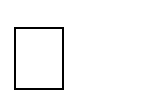 Формы организации учебно-исследовательской деятельности На урочных занятиях:урок-исследование, урок-лаборатория, урок – творческий отчет, урок изобретательства, урок-рассказ об ученых, урок –защита исследовательских проектов, урок-экспертиза, и т.п.;учебный эксперимент, который позволяет организовать освоение таких элементов исследовательской деятельности, как планирование и проведение эксперимента, обработка и анализ его результатов;домашнее задание исследовательского характера может сочетать в себе разнообразные виды, причем позволяет провести учебное исследование, достаточно протяженное во времени. На внеурочных занятиях:исследовательская практика обучающихся;образовательные экспедиции-походы, поездки, экскурсии с четко обозначенными образовательными целями, программой деятельности, продуманными формами контроля;образовательные экспедиции предусматривающие активную образовательную деятель- ность школьников, в том числе и исследовательского характера;научное общество учащихся – форма внеурочной деятельности, которая сочетает в себе работу над учебными исследованиями, коллективное обсуждение промежуточных и итоговых результатов этой работы, организацию круглых столов, дискуссий, дебатов, интеллектуальных игр, публичных защит, конференций и пр., а также встречи с представителями науки и образования, экскурсии в учреждения науки и образования;участие обучающихся в олимпиадах, конкурсах, конференциях, в том числе дистанционных, предметных неделях, интеллектуальных марафонах предполагает выполнение ими учебных исследований или их элементов в рамках данных мероприятий.Планируемые результаты учебно-исследовательской и проектной деятельности обучающихсяПри организации проектной и исследовательской деятельности ключевым результатом образования является способность ученика к моменту завершения уровня основного общего образования действовать самостоятельно, инициативно и ответственно при решении учебных и практических задач. Эта способность - учебно-практическая самостоятельность, - является основой компетентности в разрешении проблем, всех частных компетентностей. Она обнаруживается в ситуациях, требующих действовать и организовывать (планировать) свои действия, в ситуациях, не имеющих заранее зафиксированного способа разрешения (результата) Важнейшей составляющей учебно-практической самостоятельности является ответственность, которая проявляется в:-умении определить меру и границы собственной ответственности;-умении отличить процесс от результата (процесс не оценивается внешним экспертом, а результат предъявляется аудитории для оценки);-формировании контрольно-оценочной самостоятельности.Наряду с этим в процессе проектной и учебно-исследовательской деятельности обучающиеся научатся:видеть проблему (обнаруживать противоречия, ставить вопросы)рефлексировать (анализировать сделанное – почему получилось, почему не получилось; видеть трудности, ошибки);-целеполагать (ставить и удерживать цели);-планировать (составлять план своей деятельности);моделировать (представлять способ действия в виде схемы-модели, выделяя существенное и главное);проявлять инициативу при поиске способа (способов) решения задач;-вступать в коммуникацию (взаимодействовать при решении задачи, отстаивать свою позицию, - принимать или аргументировано отклонять точки зрения других);-использовать разные источники информации; - делать выводы и умозаключения.Содержание, виды и формы организации учебной деятельности по формированию и развитию ИКТ - компетенцийФормирование	и	развития	ИКТ-компетентности	обучающихся	является	составной частью программы развития УУД.Целью формирования и  развития ИКТ-компетентности обучающихся является воспитание иразвитие личности, способной самостоятельно использовать информационные и коммуникацион- ные технологии для поиска, анализа, отбора, передачи информации в процессе решения учебно- познавательных и учебно-практических задач.Основными задачами формирования и развития ИКТ-компетентности обучающихся являются: - формирование устойчивых знаний, умений и навыков в области информационных и коммуникационных технологий;-развитие личности в качестве субъекта деятельности: готовности к осознанному и самостоятельному выбору, планированию, коррекции и реализации личных перспектив своего развития;отбор средств обучения (методы, приемы, формы работы), способствующие развитию у обучающихся самостоятельности мышления, инициативности, научно-исследовательских навыков и творческого подхода для решения практических задач с помощью информационных и коммуникационных технологий.Под ИКТ-компетентностью понимается способность индивида решать учебные, бытовые, профессиональные задачи с использованием информационных и коммуникационных технологий. ИКТ-компетентность проявляется, прежде всего, в деятельности при решении различных задач, которые могут быть решены с привлечением компьютера, средств телекоммуникаций, Internet и др.Перечень навыков и умений приведен ниже в порядке повышения сложности познавательных действий, необходимых для их выполнения:определение информации – способность использовать инструменты ИКТ для иден- тификации и соответствующего представления необходимой информации;доступ к информации – умение собирать и/или извлекать информацию;управление информацией –	умение применять существующую схему организации или классификации;интегрирование информации – умение интерпретировать и представлять информацию. Сюда входит обобщение, сравнение и противопоставление данных;оценивание информации – умение выносить суждение о качестве, важности, по- лезности или эффективности информации;создание информации   –	умение генерировать информацию, адаптируя, применяя, проектируя, изобретая или разрабатывая ее;передача информации – способность должным образом передавать информацию в среде ИКТ. Сюда входит способность направлять электронную информацию определенной аудитории и передавать знания в соответствующем направлении.В учебной деятельности выделяются основные формы организации формирования и развития ИКТ-компетенций:на уроках информатики с последующим применением сформированных УУД в учебной деятельности в урочной и внеурочной деятельности;при информатизации традиционных форм учебной деятельности, в том числе при участии школьников в процессе информатизации (создание электронных пособий): тесты, компьютерные модели, электронные плакаты, типовые задачи в электронном представлении;при работе в специализированных учебных средах, при работе над учебными исследованиями и проектами: поиск информации, исследования, проектирование, создание ИКТ-проектов, оформление презентаций;при включении в учебную деятельность дистанционных форм обучения.Уроки информатики рассматриваются как средство стартового освоения средств ИКТ для после- дующего применения их в учебной деятельности, в том числе в проектах и учебном исследовании в урочной и внеурочной деятельности. Поиск информации, обработка результатов исследований, оформление отчётов, проведение защит и презентаций – это всё типовые этапы проектных и исследовательских работ, требующие овладение средствами ИКТ. Важный вид ИКТ-проектов – самостоятельная разработка школьниками под руководством учителей ИКТ- продукции для информатизации традиционных форм учебной деятельности. Формирование и развитие ИКТ-компетенций происходит средствами учебных предметов учебного плана.Формирование и развитие ИКТ-компетенцийОсновные элементы ИКТ-компетенций и инструменты их использования Обращение с устройствами ИКТ.Соединение устройств ИКТ (блоки компьютера, устройства сетей, принтер, проектор, сканер, измерительные устройства и т. д.) с использованием проводных и беспроводных техноло- гий; включение и выключение устройств ИКТ; получение информации о характеристиках компь- ютера; осуществление информационного подключения к локальной сети и глобальной сети Ин- тернет; выполнение базовых операций с основными элементами пользовательского интер-фейса: работа с меню, запуск прикладных программ, обращение за справкой; вход в инфор- мационную среду образовательной организации, в том числе через Интернет, размещение в информационной среде различных информационных объектов; оценивание числовых пара- метров информационных процессов (объем памяти, необходимой для хранения информации; скорость передачи информации, пропускная способность выбранного канала и пр.); вывод информации на бумагу, работа с расходными материалами; соблюдение требований к органи- зации компьютерного рабочего места, техника безопасности, гигиены, эргономики и ресурсосбе- режения при работе с устройствами ИКТ.Фиксация и обработка изображений и звуков.Выбор технических средств ИКТ для фиксации изображений и звуков в соответствии с поставленной целью; осуществление фиксации изображений и звуков в ходе процесса обсуждения, проведения эксперимента, природного процесса, фиксации хода и результатов проектной деятельности; создание презентаций на основе цифровых фотографий; осуществление видеосъемки и монтажа отснятого материала с использованием возможностей специальных компьютерных инструментов; осуществление обработки цифровых фотографий с использова- нием возможностей специальных компьютерных инструментов; осуществление обработки цифровых звукозаписей с использованием возможностей специальных компьютерных инстру- ментов; понимание и   учет   смысла   и   содержания деятельности   при   организации фиксации, выделение для фиксации отдельных элементов объектов и процессов, обеспечение качества фиксации существенных элементов.Поиск и организация хранения информации.Использование приемов поиска информации на персональном компьютере, в инфор- мационной среде организации и в образовательном   пространстве;   использование различ- ных приемов поиска информации в сети Интернет (поисковые системы, справочные разделы, предметные рубрики); осуществление поиска информации в сети Интернет с использо- ванием простых запросов (по одному признаку); построение запросов для поиска информа- ции с использованием логических операций и анализ результатов поиска; сохранение для инди- видуального использования найденных в сети Интернет информационных объектов и ссылок на них; использование различных библиотечных, в том числе электронных, каталогов для поиска необходимых книг; поиск информации в различных базах данных, создание и заполнение баз данных, в частности, использование различных определителей; формирование собственного информационного пространства: создание системы папок и размещение в них нужных инфор- мационных источников, размещение информации в сети Интернет.Создание письменных сообщений.Создание текстовых документов на русском, родном и иностранном языках посредством квалифицированного клавиатурного письма с использованием базовых средств текстовых редакторов; осуществление редактирования и структурирования текста в соответствии с его смыслом средствами текстового редактора (выделение, перемещение и удаление фрагментов текста; создание текстов с повторяющимися фрагментами; создание таблиц и списков; осуществление орфографического контроля в текстовом документе с помощью средств текстового процессора); оформление текста в соответствии с заданными требованиями к шрифту, его начертанию, размеру и цвету, к выравниванию текста; установка параметров страницы документа; форматирование символов и абзацев; вставка колонтитулов и номеров страниц; вставка в документ формул, таблиц, списков, изображений; участие в коллективном создании текстового документа; создание гипертекстовых документов; сканирование текста и осуществление распознавания сканированного текста; использование ссылок и цитирование источников при создании на их основе собственных информационных объектов.Создание графических объектов.Создание и редактирование изображений с помощью инструментов графического редактора; создание графических объектов с повторяющимися и(или) преобразованными фрагментами; создание графических объектов проведением рукой произвольных линий с использованием специализированных компьютерных инструментов и устройств; создание различных геометрических объектов и чертежей с использованием возможностей специальныхкомпьютерных инструментов; создание диаграмм различных видов (алгоритмических, концептуальных, классификационных, организационных, родства и др.) в соответствии с решаемыми задачами; создание движущихся изображений с использованием возможностей специальных компьютерных инструментов; создание объектов трехмерной графики.Создание музыкальных и звуковых объектов.Использование звуковых и музыкальных редакторов; использование клавишных и кинесте- тических синтезаторов; использование программ звукозаписи и микрофонов; запись звуковых файлов с различным качеством звучания (глубиной кодирования и частотой дискретиза- ции).Восприятие, использование и создание гипертекстовых и мультимедийных информационных объектов.«Чтение» таблиц, графиков, диаграмм, схем и т. д., самостоятельное перекодирование информации из одной знаковой системы в другую; использование при восприятии сообщений содержащихся в них внутренних и внешних ссылок; формулирование вопросов к сообщению, создание краткого описания сообщения; цитирование фрагментов сообщений; использование при восприятии сообщений различных инструментов поиска, справочных источников (включая двуязычные); проведение деконструкции сообщений, выделение в них структуры, элементов и фрагментов; работа с особыми видами сообщений: диаграммами (алгоритмические, концептуаль- ные, классификационные, организационные, родства и др.), картами и спутниковыми фотогра- фиями, в том числе в системах глобального позиционирования; избирательное отношение к информации в окружающем информационном пространстве, отказ от потребления ненужной информации; проектирование дизайна сообщения в соответствии с задачами; создание на за- данную тему мультимедийной презентации с гиперссылками, слайды которой содержат тексты, звуки, графические изображения; организация сообщения в виде линейного или включающего ссылки представления для самостоятельного просмотра через браузер; оценивание размеров файлов, подготовленных с использованием различных устройств ввода информации в заданный интервал времени (клавиатура, сканер, микрофон, фотокамера, видеокамера); использование про- грамм-архиваторов.Анализ информации, математическая обработка данных в исследовании.Проведение естественнонаучных и социальных измерений, ввод результатов измерений и других цифровых данных и их обработка, в том числе статистически и с помощью визуализации; проведение экспериментов и исследований в виртуальных лабораториях по естественным наукам, математике и информатике; анализ результатов своей деятельности и затрачиваемых ресурсов. Моделирование, проектирование и управление.Построение с помощью компьютерных инструментов разнообразных информационных структур для описания объектов; построение математических моделей изучаемых объектов и процессов; разработка алгоритмов по управлению учебным исполнителем; конструирование и моделирование с использованием материальных конструкторов с компьютерным управлением и обратной связью; моделирование с использованием виртуальных конструкторов; моделирование с использованием средств программирования; проектирование виртуальных и реальных объек- тов и процессов, использование системы автоматизированного проектирования. Коммуникация и социальное взаимодействие.Осуществление образовательного взаимодействия в информационном пространстве обра- зовательной организации (получение и выполнение заданий, получение комментариев, совершен- ствование своей работы, формирование портфолио); использование возможностей электронной почты для информационного обмена; ведение личного дневника (блога) с использованием возможностей Интернета; работа в группе над сообщением; участие в форумах в социальных об- разовательных сетях; выступления перед аудиторией в целях представления ей результатов своей работы с помощью средств ИКТ; соблюдение норм информационной культуры, этики и права; уважительное отношение к частной информации и информационным правам других лю- дей.Информационная безопасность.Осуществление защиты информации от компьютерных вирусов с помощью антивирусныхпрограмм; соблюдение правил безопасного поведения в Интернете; использование полезных ре- сурсов Интернета и отказ от использования ресурсов, содержание которых несовместимо с за- дачами воспитания и образования или нежелательно.Планируемые результаты формирования и развития компетентности обучающихся в области использования ИКТВ рамках направления «Обращение с устройствами ИКТ» в качестве основных планиру- емых результатов обучающийся сможет:осуществлять информационное подключение к локальной сети и глобальной сети Интернет;получать информацию о характеристиках компьютера;оценивать числовые параметры информационных процессов (объем памяти,необходимой для хранения информации; скорость передачи информации, пропускную способность выбранного канала и пр.);соединять устройства ИКТ (блоки компьютера, устройства сетей, принтер,проектор, сканер, измерительные устройства и т. д.) с использованием проводных и беспроводных технологий;входить в информационную среду образовательной организации, в том числечерез сеть Интернет, размещать в информационной среде различные информационные объекты;соблюдать требования техники безопасности, гигиены, эргономики и ресурсосбережения при работе с устройствами ИКТ.В рамках направления «Фиксация и обработка изображений и звуков» обучающийся сможет:создавать презентации на основе цифровых фотографий;проводить обработку цифровых фотографий с использованием возможностей  специальных компьютерных инструментов;проводить обработку цифровых звукозаписей с использованием возможностей  специальных компьютерных инструментов;осуществлять видеосъемку и проводить монтаж отснятого материала с использованием возможностей специальных компьютерных инструментов.В рамках направления «Поиск и организация хранения информации» обучающийся сможет:использовать различные приемы поиска информации в сети Интернет (поисковые системы, справочные разделы, предметные рубрики);строить запросы для поиска информации с использованием логических операций и анализировать результаты поиска;использовать различные библиотечные, в том числе электронные, каталоги  для поиска необходимых книг;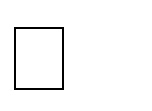 искать информацию в различных базах данных, создавать и заполнять базы  данных, в частности, использовать различные определители;сохранять для индивидуального использования найденные в сети Интернет  информационные объекты и ссылки на них.В рамках направления «Создание письменных сообщений» обучающийся сможет: осуществлять редактирование и структурирование текста в соответствии с его смыслом средствами текстового редактора;форматировать	текстовые	документы	(установка	параметров	страницы	документа; форматирование символов и абзацев; вставка колонтитулов и номеров страниц);вставлять в документ формулы, таблицы, списки, изображения;  участвовать в коллективном создании текстового документа;создавать гипертекстовые документы.В рамках направления «Создание графических объектов» обучающийся сможет:создавать	и	редактировать	изображения	с	помощью	инструментов	графического редактора;создавать различные геометрические объекты и чертежи с использованием  возможностей специальных компьютерных инструментов;создавать диаграммы различных видов (алгоритмические, концептуальные,классификационные, организационные, родства и др.) в соответствии с решаемыми задачами.В рамках направления «Создание музыкальных и звуковых объектов» обучающийся сможет:записывать звуковые файлы с различным качеством звучания (глубиной кодирования и частотой дискретизации);использовать музыкальные редакторы, клавишные и кинетические синтезаторы для решения творческих задач.В рамках направления «Восприятие, использование и создание гипертекстовых и мультимедийных информационных объектов» обучающийся сможет:создавать на заданную тему мультимедийную презентацию с гиперссылками, слайды которой содержат тексты, звуки, графические изображения;работать с особыми видами сообщений: диаграммами (алгоритмические, концептуальные, классификационные, организационные, родства и др.), картами (географические, хронологические) и спутниковыми фотографиями, в том числе в системах глобального позиционирования;оценивать размеры файлов, подготовленных с использованием различныхустройств ввода информации в заданный интервал времени (клавиатура, сканер, микрофон, фотокамера, видеокамера);использовать программы-архиваторы.В рамках направления «Анализ информации, математическая обработка данных в исследовании» обучающийся сможет:проводить простые эксперименты и исследования в виртуальных лабораториях;  вводить результаты измерений и другие цифровые данные для их обработки, в томчисле статистической и визуализации;проводить эксперименты и исследования в виртуальных лабораториях по естественным наукам, математике и информатике.В рамках направления «Моделирование, проектирование и управление» обучающийся сможет:строить с помощью компьютерных инструментов разнообразные информационные структуры для описания объектов;конструировать и моделировать с использованием материальных конструкторов с компьютерным управлением и обратной связью (робототехника);моделировать с использованием виртуальных конструкторов; моделировать с использованием средств программирования.В рамках направления «Коммуникация и социальное взаимодействие» обучающийся сможет:осуществлять образовательное взаимодействие в информационном пространстве образовательной организации (получение и выполнение заданий, получение комментариев, совершенствование своей работы, формирование портфолио);использовать возможности электронной почты, интернет-мессенджеров и социальных сетей для обучения;вести личный дневник (блог) с использованием возможностей сети Интернет;соблюдать нормы информационной культуры, этики и права; с уважением относиться к частной информации и информационным правам других людей;осуществлять защиту от троянских вирусов, фишинговых атак, информации от  компьютерных вирусов с помощью антивирусных программ;соблюдать правила безопасного поведения в сети Интернет;различать безопасные ресурсы сети Интернет и ресурсы, содержание которых несовме- стимо с задачами воспитания и образования или нежелательно.Формирование	ИКТ-компетентности	обучающихся	проводится	на	имеющейся	вналичии компьютерной технике и средствах связи. Каждый учитель имеет доступ к современному персональному компьютеру, обеспечивающему возможность записи и трансляции по сети видеоизображения и звука. С компьютера обеспечивается возможность выхода в локальную сеть (информационное пространство) Учреждения и через локальную сеть Учреждения в Интернет. Кабинет, в котором проводятся уроки по информатике обеспечен современными персональными компьютерами, с выходом в Интернет и информационную среду Учреждения.Виды взаимодействия с учебными, научными и социальными организациями, формы привлечения консультантов,	экспертов и научных руководителейФормы привлечения консультантов, экспертов и научных руководителей могут строиться на основе договорных отношений, отношений взаимовыгодного сотрудничества. Такие формы могут в себя включать, но не ограничиваться следующим:договор с вузом о взаимовыгодном сотрудничестве (привлечение научных сотрудников, преподавателей университетов в качестве экспертов, консультантов, научных руководите- лей   в   обмен   на   предоставление   возможности   прохождения   практики студентам или возможности проведения исследований на базе организации);договор о сотрудничестве может основываться на оплате услуг экспертов, консультантов, научных руководителей;экспертная, научная и консультационная поддержка может осуществляться в рамках сетевого взаимодействия общеобразовательных организаций;консультационная, экспертная, научная поддержка может осуществляться в рамках организации повышения квалификации на базе стажировочных площадок (школ), применяющих современные образовательные технологии, имеющих высокие образова- тельные результаты обучающихся, реализующих эффективные модели финансово-эконо- мического управления.Взаимодействие с учебными, научными и социальными организациями может включать проведение: единовременного или регулярного научного семинара; научно-практической конференции; консультаций; круглых столов; вебинаров; мастер-классов, тренингов и др. Одним из важных условий реализации Программы является   установление социального партнёрства с учебными, научными и социальными организациями и общественностью. Развитие соци- ального партнерства дает Учреждению дополнительный импульс для привлечения консультан- тов, экспертов и научных руководителей,   способствует   росту профессионального мастер- ства педагогических работников, поднимает статус Учреждения.Система социального партнерства позволяет расширить образовательное пространство Учреждения и создает условия для выстраивания индивидуальных образовательных маршрутов обучающихся. Учреждение использует потенциал образовательной среды в качестве одного из средств повышения эффективности своей деятельности и взаимодействует с другими организациями:С образовательными организациями Автозаводского района и города, функционируют цепочки взаимодействия «Учреждение – школы Автозаводского района», «Учреждение – ГБОУ ДПО», «Учреждение – СПО», «Учреждение – ВУЗ». Установление партнерских отношений данного типа решают вопросы развития обучающихся, их профессионального становления и социальной адаптации, вопросы повышения компетентности руководящих и педагогических работников.С организациями культуры и спорта. Взаимодействие такого типа основывается на возможности более эффективной реализации программ внеурочной деятельности, расширение образовательной деятельности Учреждения по вопросам развития и социализации обучающихся.С родительской общественностью как педагогическими партнерами. Это форма работы, которая заключается в сопровождении развития и социализации обучающихся.Учреждение привлекает родителей (законных представителей) как постоянных партнеров с правами и ответственностью за реализацию качественного образования обучающихся,используя их коммуникативный, культурный, образовательный и профессиональный опыт. Огром- ная роль отводится работе Совета отцов, который принимает активное участие в обще- ственной оценке достигаемых результатов.С общественными организациями. Это форма работы, которая направлена на реализацию задач воспитательной деятельности и создание благоприятных условий образовательной деятельности. Данные организации принимает участие в общественной оценкедостигаемых результатов образовательного менеджмента и маркетинга.Условия, обеспечивающие развитие универсальных учебных действий у обучающихся, в том числе информационно-методическое обеспечение, подго- товка кадровУсловия реализации основной образовательной программы, в том числе программы УУД, должны обеспечить участникам овладение ключевыми компетенциями, включая формирование опыта проектно-исследовательской деятельности и ИКТ-компетенций.Требования к условиям включают:укомплектованность образовательной организации педагогическими, руководящими и иными работниками;уровень квалификации педагогических и иных работников образовательной организации;непрерывность профессионального развития педагогических работников образовательной организации, реализующей образовательную программу основного общего образования.Педагогические	кадры	имеют	необходимый	уровень	подготовки	для	реализации программы УУД, что включает следующее:педагоги владеют представлениями о возрастных особенностях учащихся начальной, основной и старшей школы;педагоги прошли курсы повышения квалификации, посвященные ФГОС;педагоги участвовали в разработке собственной программы по формированию УУД или участ- вовали во внутришкольном семинаре, посвященном особенностям применения выбранной про- граммы по УУД;педагоги могут строить образовательный процесс в рамках учебного предмета в соответствии с особенностями формирования конкретных УУД;педагоги осуществляют формирование УУД в рамках проектной, исследовательской деятельностей;характер взаимодействия педагога и обучающегося не противоречит представлениям об условиях формирования УУД;педагоги владеют навыками формирующего оценивания;педагоги владеют навыками тьюторского сопровождения обучающихся;педагоги умеют применять диагностический инструментарий для оценки качества фор- мирования УУД как в рамках предметной, так и внепредметной деятельности.Система оценки деятельности Учреждения по формированию и развитию универсальных учебных действий у обучающихсяСистема оценки качества образования ОУ представляет собой совокупность диагностических и оценочных процедур, обеспечивающих оценку образовательных достижений обучающихся, эффективности деятельности образовательного процесса.Особенностями системы оценки качества образовательных результатов Учреждения являются:-комплексный подход к оценке результатов образования (оценка предметных, метапредметных и личностных результатов обучающихся);-использование планируемых результатов освоения ООП ООО в качестве содержательной и критериальной базы оценки;-сочетание внешней и внутренней оценки как механизма обеспечения качества образования;-использование персонифицированных процедур итоговой оценки и аттестации обучающихся и неперсонифицированных	процедур	оценки	состояния	и	тенденций	развития	системыобразования;уровневый подход к разработке планируемых результатов, инструментария и представлению их;-использование накопительной системы оценивания (портфолио), характеризующей динамику индивидуальных образовательных достижений; использование наряду со стандартизированными письменными или устными работами таких форм и методов оценки, как проекты, практические работы, творческие работы, самоанализ, самооценка, наблюдения и др..Оценивание метапредметных и личностных результатов, так же как предметных осуществляется в соответствии с технологией оценивания учебных успехов.Внутренняя оценка по формированию и развитию УУД:входная диагностика; промежуточные диагностические работы по предметам; практикумы во внеурочной деятельности; статистическая диагностика в течение учебного года; итоговая диагностика (защита проекта) для определения уровня сформированности УУД; анкетирование учителей, обучающихся и родителей.Внешняя оценка: муниципальные, региональные, российские мониторинги; подведение итогов конкурсов, конференций, олимпиад на разных уровнях.Процедуры: проверка сформированности УУД по окончании периода формирования; защита итогового индивидуального проекта, исследовательские работы.Методы: наблюдение; практические работы; тестирование; анкетирование; опросы и др.Методика и инструментарий мониторинга успешности освоения и применения обучающимися УУДУниверсальный характер учебных действий проявляется в том, что они носят надпредметный характер; реализуют целостность общекультурного, личностного и познавательного развития и саморазвития личности; обеспечивают преемственность уровней общего образования; лежат в основе организации и регуляции любой деятельности обучающегося независимо от ее специально-предметного содержания. Формирование УУД в образовательной деятельности осуществляется в контексте усвоения разных предметных дисциплин. Каждый учебный предмет в зависимости от предметного содержания раскрывает определенные возможности для формирования УУД.В Учреждении разработаны оценка эффективности образовательных достижений обучающихся и подбор инструментария для осуществления мониторинговой деятельности.Мониторинг выполняет следующие функции:диагностическую (отслеживание уровня развития УУД как отдельного ученика, так и в целом по классу);оценочную (оценка деятельности Учреждения).Методика и инструментарий мониторинга включает в себя: социальную диагностику:-наличие условий для домашней работы, состав семьи, необходимость оказания различных видов помощи;медицинскую диагностику: показатели физического здоровья;психологическую диагностику: уровень общей тревожности (отсутствие выраженных противоречий между требованиями педагогов и возможностями подростка);-включенность обучающихся в деятельность и общение (эмоционально-положительное восприятие подростком системы своих отношений со сверстниками, субъективная включенность в отношения, восприятие своего статуса в классе как положительного и удовлетворенность им);-отношения с педагогами (эмоционально-положительное восприятие подростком системы своих отношений с педагогами, восприятие этих отношений как уважительных, довери- тельных, но сохраняющих его автономность);-отношение к себе (устойчивая адекватная самооценка, ориентация на будущее, субъек- тивное ощущение адекватности своего поведения и эмоциональных реакций);-определение степени удовлетворенности школьной жизнью; наличие и характер учебной мотивации (интерес к способам получения знаний, умение ставить и достигать конкретныецели самообразования, интерес к самостоятельным формам учебной деятельности, интерес к использованию результатов учебной работы социально значимых формах деятельности);педагогическую диагностику:-предметные и личностные достижения;-затруднения в предметных областях;-диагностика сформированности учебно-познавательных мотивов;-диагностика формирования уровня функциональной грамотности (грамотность и богатый словарный запас устной речи, использование речи как инструмента мышления);-диагностика сформированности важнейших учебных действий (выделение существенных признаков изучаемых понятий, оперирование всей системой данных учебной задачи, ориента- ция на всю систему требований учебной задачи, способность к рассмотрению изучаемого пред- мета с разных сторон, способность к смене стратегии в процессе решения учебной проблемы);-умственная работоспособность и темп учебной деятельности (сохранение учебной активности в течение всего урока, адаптация к учебной нагрузки, способность работать в едином темпе со всем классом и предпочтение высокого темпа работы);-взаимодействие с педагогами (включенность в личностное общение с педагогами, способность к проявлению эмпатии по отношению ко взрослым); поведенческая саморегуляция (способность длительно подчинять поведение, умение сдерживать эмоции, моральная регуляция поведения и способность к ответственному поведению);-диагностика интересов. Ожидаемые результаты:выявление уровня развития надпредметных умений у обучающихся и определение перспек- тив дальнейшей работы над данными умениями;определение индивидуальных достижений обучающихся, выявление проблем и коррекция по освоению УУД;конструирование индивидуальных программ развития УУД у обучающихся средствами предмета;осуществление преемственности между уровнем начального общего и среднего общего образования в формировании и развитии УУД;координация и согласование деятельности учителей разных предметов в развитии УУД. Использование учебного действия в различных ситуациях на разном материале говорит о том, что оно освоено ребёнком как универсальный способ.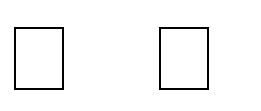 2.1.10 Повышение профессиональной компетентности педагогов по вопросамформирования УУД.Цели работы в МБОУ «Школа №15» по повышению профессиональной компетентности педаго- гов по вопросам формирования УУД - внутришкольное повышение квалификации с выходом на диссеминацию опыта:Повышение профессиональной компетентности учителей основной школы по реализации федерального государственного образовательного ФГОС ООО.Обеспечение опережающего характера образования по отношению к быстро меняющимся социальным и экономическим условиям жизни и системных изменений в образовательной среде города на основе ФГОС ООО.Основные задачи:Повысить	компетентность	учителей	по	вопросам	формирования	познавательных	и коммуникативных УУД.Содействовать освоению новых, наиболее рациональных и эффективных форм, методов организации работы по формированию познавательных и коммуникативных УУД.Разработать методические рекомендации для учителей основной школы по формированию познавательных и коммуникативных УУД.Основные направления деятельности:создание учебно-дидактических материалов по вопросам формирования УУД;проведение	лекций,	обучающих	семинаров,	практикумов	для	учителей	по	вопросам формирования УУД;разработка методических рекомендаций по использованию учебно-дидактических материалов с целью формирования у учащихся основной школы УУД.Предполагаемый образовательный ресурс:педагогический опыт по вопросу формирования УУД;учебно-дидактическое обеспечение уроков в основной школе по формированию УУД;методические рекомендации по использованию учебно-дидактических материалов по формиро- ванию УУД;методические разработки фрагментов уроков по формированию УУД. Ре- зультат работы – диссеминация опыта по вопросам формирования УУД.Программы отдельных учебных предметов, курсов, в том числе курсов внеурочной деятельности.2.2.1 Общие положенияПрограммы учебных предметов на уровне основного общего образования составлены в соответствии с требованиями к результатам основного общего образования, утвержденными Федеральным государственным образовательным стандартом основного общего образования. Рабочие программы учебных предметов, курсов, в том числе внеурочной деятельности обеспечи- вают достижение планируемых результатов освоения основной образовательной программы ос- новного общего образования.Рабочие программы учебных предметов, курсов, в том числе внеурочной деятельности разра- батываются на основе требований к результатам освоения основной образовательной про- граммы основного общего образования с учетом программ, включенных в ее структуру. Ра- бочие программы учебных предметов, курсов содержат:планируемые результаты освоения учебного предмета, курса;содержание учебного предмета, курса;тематическое планирование с указанием количества часов, отводимых на освоение каждой темы.Рабочие программы курсов внеурочной деятельности содержат:результата освоения курса внеурочной деятельности;содержание курса внеурочной деятельности с указанием форм организации и видов деятельности;тематическое планирование.Основное содержание учебных предметов при получении основного общего образованияРабочие программы учебных предметов приложение №1 к ООП ОООРабочая программа по предмету «Русский язык» Рабочая программа по предмету «Литература»Рабочая программа по предмету «Родной язык» (русский)Рабочая программа по предмету «Родная литература» (русская)Рабочая программа по предмету «Иностранный язык» (английский)Рабочая программа по предмету «Второй иностранный язык» (немецкий) Рабочая программа по предмету «История России. Всеобщая история» Рабочая программа по предмету «Обществознание»Рабочая программа по предмету «География» Рабочая программа по предмету «Математика» Рабочая программа по предмету «Информатика» Рабочая программа по предмету «Физика»Рабочая программа по предмету «Биология» Рабочая программа по предмету «Химия»Рабочая программа по предмету «История Нижегородского края» Рабочая программа по предмету «Изобразительное искусство»Рабочая программа по предмету «Музыка» Рабочая программа по предмету «Технология»Рабочая программа по предмету «Физическая культура»Рабочая программа по предмету «Основы безопасности жизнедеятельности» Рабочая программа групповых занятий «Учимся проектировать» 5 классРабочая программа факультативного занятия «Русская словесность» 5-9 класс Рабочая программа групповых занятий по английскому языкуРабочая программа групповых занятий по русскому языку Рабочая программа групповых занятий по математикеРабочая программа групповых занятий по обществознаниюПрограмма курсов внеурочной деятельностиРабочие программы курсов внеурочной деятельности содержат: - результаты освоения курса внеурочной деятельности;-содержание курса внеурочной деятельности с указанием форм организации и видов деятельности;-тематическое планирование.Рабочие программы курсов внеурочной деятельности на уровне основного общего образования (5-9 классы) приложение №2 к ООП ООО.Рабочая программа курса внеурочной деятельности «Будь исследователем!» - общеинтеллектуального направления развития личности;Рабочая программа курса внеурочной деятельности «Будь Гражданином!» - духовно- нравственного направления развития личности;Рабочая программа курса внеурочной деятельности «Будь культурным!» -общекультур- ного направления развития личности;Рабочая программа курса внеурочной деятельности «Будь личностью!» - социального направления развития личности;Рабочая программа курса внеурочной деятельности «Будь здоровым!» - спортивно- оздоровительного направления развития личности.Программа воспитания и социализации обучающихся.Цель и задачи духовно-нравственного развития, воспитания обучающихся.Целью духовно-нравственного развития и воспитания обучающихся является социально- педагогическая и социально-культурная поддержка собственных усилий подростка, связанных со становлением своей гражданской и индивидуальной личности; социально-педагогиче- ское и социально-культурное сопровождение процесса культурно-нравственного постижения подростком Родины, духовного и культурного наследия и достояния родного народа, народов России и всего человечества.Задачи:Создание комфортной обстановки, благоприятных условий для социализации и успешного развития индивидуальных способностей каждого ученика с учётом интересов и имеющегося жизненного опыта.Развитие духовно-нравственной личности, разумно сочетающей личные интересы с обще- ственными.Формирование толерантности, подготовка обучающихся к бесконфликтному, конструктив- ному взаимодействию с другими людьми.Воспитание чувства долга, ответственности, готовности к защите Отечества, чувства любви и привязанности к семье, родному дому, своей Родине, традициям, обычаям своего народа.Укрепление здоровья школьников, формирование отношения к своему здоровью как к ценности.По каждому направлению разработан модуль, содержащий цель, задачи, соответствую- щую систему базовых ценностей, особенности организации содержания. В каждом модулеприведены виды деятельности и формы занятий с обучающимися, определены условия сов- местной деятельности школы с   семьями   обучающихся,   с   общественными учреждениями по духовно-нравственному развитию и воспитанию обучающихся, обозначены планируемые результаты, представлены схемы, отражающие пути реализации данного модуля.Каждое из основных направлений духовно-нравственного развития и воспитания школьников должно обеспечивать присвоение ими соответствующих ценностей, форми- рование знаний, начальных представлений, опыта эмоционально-ценностного постижения действительности и общественного действия в   контексте   становления   идентич- ности (самосознания) гражданина России.В результате реализации программы воспитания и социализации, обучающихся на ступени основного общего образования должно обеспечиваться достижение обучающимися: вос- питательных результатов – тех духовно-нравственных приобретений, которые получил школьник вследствие участия в той или иной деятельности (например, приобрел, участвуя в каком-либо мероприятии, некое знание о себе и окружающих, опыт самостоятельного действия, пережил и прочувствовал нечто как ценность).эффекта – последствия результата, то, к чему привело достижение результата (развитие школьника как личности, формирование его компетентности, идентичности и т.д.).При этом учитывается, что достижение эффекта – развитие личности обучающегося, формирование его социальной компетентности и т.д. становится возможным благодаря воспитательной деятельности педагога, других субъектов духовно-нравственного развития и воспитания (семьи, друзей, ближайшего окружения, общественности, СМИ и т.п.), а также собственным усилиям самого обучающегося.Таким образом, программа воспитания и социализации обучающихся на ступени основного общего образования направлена на создание модели выпускника школы.подросток, освоивший программы ФГОС;подросток, который приобрел необходимые знания и навыки жизни в обществе, профессиональной среде, владеющий навыками коммуникации;подросток с устойчивой потребностью в самореализации и самовоспитании;подросток, знающий свои гражданские права и умеющий их реализовывать;подросток, умеющий уважать свое и чужое достоинство;подросток, обладающий запасом духовных и нравственных качеств, таких как: великодушие, порядочность, честность, милосердие, сострадание, готовность прийти на помощь другим людям;подросток, любящий свою семью.Направления деятельности по духовному развитию обучающихся.Воспитание нравственных чувств, убеждений, этического сознания (ценности: нравственный выбор; жизнь и смысл жизни; справедливость; милосердие; честь; достоинство; уважение родителей; уважение достоинства другого человека, равноправие, ответствен- ность, любовь и верность; забота о старших и младших; свобода совести и вероиспо- ведания; толерантность, представление о светской этике, вере, духовности, религиозной жизни человека, ценностях религиозного мировоззрения; духовно-нравственное развитие личности);Воспитание   гражданственности,    патриотизма,   уважения    к    правам,   свободам и обязанностям человека (ценности: любовь к России, своему народу, своему краю, гражданское общество, поликультурный мир, свобода личная и национальная, доверие к людям, институтам государства и гражданского общества, социальная солидарность, мир во всём мире, многообразие и уважение культур и народов, правовое государство, демократическое государство, социальное государство, закон и правопорядок, социальная компетентность, социальная ответственность, служение Отечеству, ответственность за настоящее и будущее своей страны);Воспитание трудолюбия, сознательного, творческого отношения к образованию, труду и жизни, подготовка к сознательному выбору профессии (ценности: научное знание, стремление к познанию и истине, научная картина мира, нравственный смысл учения и самообразования, интеллектуальное развитие личности; уважение к труду и людямтруда; нравственный смысл труда, творчество и созидание; целеустремлённость и настойчи- вость, бережливость, выбор профессии);Воспитание у обучающихся чувства гордости и уважения за свою семью, пропаганда и возрождение семейных традиций (ценности: семья, любовь и верность, здоровье, достаток, почитание родителей, забота о старших и младших, забота о продолжении рода)Включение обучающихся в процессы общественной самоорганизации, приобщение обучающихся к общественной деятельности (ценности: социальная роль, жизненный выбор, социальная компетентность, социальная ответственность, служение Отечеству, ответственность за настоящее и будущее своей страны)Формирование мотивационно-ценностных отношений обучающегося в сфере здорового образа жизни (ценности: жизнь во всех её   проявлениях,   физическое, физиологи- ческое, репродуктивное, психическое, социально-психологическое, духовное здоровье; экологическая культура; экологически целесообразный здоровый и безопасный образ жизни.А также:формирование познавательного интереса к различным областям знаний;формирование потребности к достижению успехов и самоутверждению в различных видах деятельности (спорт, художественное творчество, интеллектуальное творчество, трудовая деятельность, общественная деятельность и другие.);переориентация учащихся с детских норм поведения на взрослые;формирование навыка культуры цивилизованного общения и норм социального поведения; формирование коллектива, способного к совместным действиям и совместному времяпровождению.Направления, содержание, виды деятельности и формы занятий с обучающимися по духовно-нравственному развитию и воспитанию обучающихся. НАПРАВЛЕНИЕ:Воспитание нравственных чувств и этического сознания«УЧЕНИК И НРАВСТВЕННОСТЬ»Цель:Воспитание нравственного человека, способного к принятию ответственных решений и к проявлению нравственного поведения в любых жизненных ситуациях.Задачи воспитания:создавать	условия	для	проявления	учащимися	нравственных	знаний,	умений	и совершения нравственно оправданных поступков;знакомить учащихся с нравственными законами и поступками предыдущих поколений; изучать с учащимися нравственные традиции их семей и поколений;развивать у учащихся потребность в совершении нравственных поступков;создавать ситуации практического применения нравственных знаний в реальной жизни; способствовать приобретению положительного нравственного опыта и преодолению всебе желания к проявлению безнравственных поступков;создавать условия для нравственного самовоспитания учащихся.изучение нравственного климата в семьях учащихся и классных коллективах, консультирование родителей, классных руководителей и воспитателей по изученной проблеме;разностороннее развитие нравственного мышления учащихся, привлечение возможностей со- циума для формирования нравственной культуры учащихся, ответственности за свои по- ступки;учет возрастных особенностей в организации деятельности учащихся по данному направлению;создание условий для проявления учащимися собственных достижений в проявлении своих нравственных качеств;поощрение учащихся, совершающих нравственные поступки.Виды деятельности: изучение нравственной воспитанности учащихся, определение возможных путей коррекции нравственной воспитанности учащихся необходимыми методами и формами вос- питательного воздействия;изучение нравственного климата в семьях учащихся и классных коллективах, консульти- рование родителей, классных руководителей и воспитателей по изученной проблеме;разностороннее развитие нравственного мышления учащихся, привлечение возможностей социума для формирования нравственной культуры учащихся, ответственности за свои по- ступки;учет возрастных особенностей в организации деятельности учащихся по данному направ- лению;создание условий для проявления учащимися собственных достижений в проявлении своих нравственных качеств;поощрение учащихся, совершающих нравственные поступки.Формы внеклассной работы:тематические классные часы;тренинги нравственного самосовершенствования;экскурсии, знакомство с историческими и памятными местами дискуссии по нравственной тематике;поисковая работа; шефская работа;изучение нравственного наследия;праздничные поздравления одноклассников, педагогов, сюрпризы, конкурсы;Традиционные мероприятия для учащихсяУ подростков необходимо формировать привычку нравственного поведения.Учащимся необходимо демонстрировать достижения их товарищей в нравственном поведе- нии, формировать культуру общения друг с другом в коллективе. Большое внимание необ- ходимо уделить демонстрации нравственных достижений выдающихся людей, подчеркивать благородство их поступков.Формирование у младшего подростка мотиваций к осознанному нравственному поведению должно основываться на знании культурных и религиозных традиций многонацио- нального народа России и уважении к ним, а также к диалогу с представителями других культур и мировоззрений.Установление благоприятного микроклимата в классе.Акции помощи ветеранам, пожилым, больным людям, детям в детских домах, больницах.Классные часы, эссе на нравственно-этические темы.Посещение и последующее обсуждение спектакля или фильма, затрагивающего нравственно-этические вопросы.Мероприятия,	знакомящие	школьников	с	основами	различных	мировоззрений, опирающиеся на нравственные ценности, гуманизм и духовные традиции:Посещение культурно-просветительских центров города - Конкурс рисунков “Красота Божь- его мира».День национальной кухни - Рождественские праздники - МасленицаПраздник Пасхи 	 Праздники:День Знаний;День пожилого человека; - День Учителя;Юбилей школы- День матери;Новогодний праздник;День защитника Отечества8 марта;Последний звонок НАПРАВЛЕНИЕ:Цели:Воспитание гражданственности, патриотизма, уважения к правам, свободам и обязанностям человека«Я - ГРАЖДАНИН»воспитание способности делать свой жизненный выбор и нести за него ответственность, от- стаивать свои интересы, своей семьи, трудового   коллектива,   своего   народ государ- ства;формирование уважительного отношения к народам мира, человечеству, представителям дру- гих национальностей, к своей национальности, ее культуре, языку, традициям обычаям; признание ценности независимости и суверенности своего государства и других государств.Задачи воспитания:формировать у обучающихся правовую культуру, свободно и ответственно самоопреде- ляться в сфере правовых отношений с обществом;формировать гуманистическое мировоззрение учащихся, способное к осознанию своих прав и прав другого, способности к нравственному саморазвитию;обучать решению задач правового и гражданского воспитания, связанных с проблемой мо- рального саморазвития и самосовершенствования;формировать гордость за отечественную историю, народных героев, сохранять историче- скую память поколений в памяти потомков;воспитывать уважение к национальной культуре, своему народу, своему языку, традициям и обычаям своей страны;проявлять свою гражданскую позицию в самых непредвиденных ситуациях, бороться с без- нравственными и противоправными поступками людей.Виды деятельности:изучение обучающимися правовых норм государства, законов и формирование ответствен- ного к ним отношения;организация и проведение внеклассных мероприятий, направленных на формирование умений и навыков правового поведения;сотрудничество с правовыми организациями в целях правового просвещения обучаю- щихся;формирование способности руководствоваться в ситуациях нравственно-правового выбора мотивами долга, совести, справедливости;изучение биографий выдающихся граждан своей страны - патриотов и борцов за Отече- ство;развитие патриотических чувств учащихся через организацию проведение внеклассных ме- роприятий, формирующих патриотизм на практике, а не на словах;организация встреч с представителями общества - истинными гражданами и патриотами своей страны;создание условий для проявления истинного патриотизма обучающихся, любви к Родине, школе, месту, в котором ученик растет;посещение мест, связанных с памятью поколений, формирование культуры проявления патриотизма и гражданской позиции;демонстрация примеров проявления молодежью, обучающимися гражданской позиции и мужества, патриотизма;поощрение обучающихся, проявляющих гражданскую позицию, мужество и героизм;активное сотрудничество с социумом и общественными организациями по развитию пат- риотизма и гражданской позиции учащихся;формирование культуры проявления гражданской позиции, патриотизма.Формы внеклассной работы:тематические классные часы;встречи с представителями правовых структур, органов правопорядка;посещение воинских частей, музеев, встречи с ветеранами войны и труда, солдатами и офи- церами срочной службы;конкурсы, викторины по правовой и патриотической тематике;интерактивные игры (заочные путешествия, игры-путешествия по станциям);участие в конкурсах и концертах, посвященных правовой и патриотической тематике;походы, праздники, часы общения, посвященные правовой и патриотической теме.мероприятия по программе декады истории и права;мероприятия месячника, посвященного Дню защитника Отечества;благотворительные акции;шефство над ветеранами войны и труда (встречи с ветеранами, чествование ветеранов, под- готовка сувениров и подарков для людей, переживших тяготы войны);интерактивные игры;встречи с интересными людьми, ветеранами;экскурсии на предприятиях;конкурсы чтецов, сочинений, рисунков на темы: «Моя Россия», «Памятные даты России»,«День России», «Край ты мой любимый, край ты мой родной», «Навстречу юбилею По- беды», «Мир без войны», «Война в истории моей семьи», «И помнит мир спасенный», «До- рогой героев», «Мир глазами детей», «Права человека», «Права человека глазами ребенка» и др.Традиционные мероприятия НАПРАВЛЕНИЕ:Воспитание трудолюбия, творческого отношения к учению, труду, жизни.«Я И ТРУД»Цель:создание условий для осуществления практической деятельности обучающихся, направленной на приобретение социальных навыков. Усвоение ценностного отношения к результатам человече- ского труда, составляющим всю среду обитания, все достижения науки и искусства, техники и технологии; все великие духовно-нравственные прорывы в понимании сущности человека и чело- вечества.Задачи воспитания:сформировать систему мотивов на основе потребности подростков в самовыражении в об- щественно оцениваемых делах, потребности в общении, вовлекающем его в систему соци- альных отношений;организовать общественно- полезную социальную деятельность;создать отношения партнерства и сотрудничества в ходе осуществления общественно-по- лезной деятельности;формировать гуманистическое отношение к миру;знакомить обучающихся с интеллектуальными достижениями различных людей;создавать условия для становления, развития и совершенствования интеллектуальных воз- можностей обучающихся средствами воспитательной работы;поощрять инициативу и стремление учащихся к интеллектуальному самосовершенствова- нию;давать возможность обучающимся проявлять свои интеллектуальные достижения в школе и за его пределами; усвоение ценностного отношения к результатам человеческого труда, составляющим всю среду обитания, все достижения науки и искусства, техники и техноло- гии;разъяснять учащимся необходимость разумного сочетания интеллектуальной и физиче- ской деятельности для достижения гармонии в своем развитии;создавать возможности для приобретения опыта собственного участия в различных коллек- тивных работах, в том числе в разработке и реализации учебных и внеучебных проектов;формировать нетерпимое отношение к лени, небрежности, незавершенности дела, к небрежному отношению к результатам человеческого труда независимо от того, в какую историческую эпоху этот труд был совершён;воспитывать безусловное уважение к любому честно трудящемуся человеку; способность к признательному восхищению теми, кто занимается творчеством – изобретательством, творчеством в сфере науки, архитектуры, литературы, музыки и других видов искусства и пр.;поощрять и поддерживать самообразование посредством Интернета, занятий в библиоте- ках и т.п.Виды деятельности:изучение интеллектуальных возможностей обучающихся школы и динамики изменения интеллектуальных достижений;формирование культуры умственного труда средствами воспитательной работы;развитие всестороннего и глубокого интереса к интеллектуальной деятельности; потребно- сти в развитии собственного интеллекта;развитие творческой инициативы и активности, обучающихся в интеллектуальной деятель- ности;создание атмосферы творчества, проявления самостоятельности' обучающихся в подго- товке воспитательных мероприятий;стимулирование и поощрение достижений учащихся в данном направлении;всемерная поддержка проявления таланта и незаурядности мышления;приобщение к социально-значимой деятельности.Формы внеклассной работы:интеллектуальные бои, ринги, дебаты, научно-исследовательские конференции;олимпиады;творческие объединения по интересам по интересам в классе и в школе;творческие конкурсы: на лучший сценарий к празднику, на лучшую стенную газету, на луч- шую поздравительную открытку ветеранам войны и труда, победителям различных олим- пиад, конференций, конкурсов;интеллектуальные викторины;НОУ, НОЮ;предметные декады;литературные гостиные;читательские конференции по книгам из серии «Жизнь замечательных людей»;экскурсии в музеи, посещение выставок;часы общения и беседы, обсуждение газетных статей и журналов и т.д.Традиционные мероприятия для учащихся НАПРАВЛЕНИЕВоспитание у обучающихся чувства гордости и уважения за свою семью, пропаганда и воз- рождение семейных традиций.«Я И МОЯ СЕМЬЯ»Цель: Осознание учащимися значимости семьи в жизни любого человека.Задачи воспитания:создать условия для активного и полезного взаимодействия школы и семьи по вопросам воспитания обучающихся;позитивно влиять на формирование у детей и родителей позитивных семейных ценностей;преодолевать негативные тенденции в воспитании обучающихся в отдельных семьях;способствовать демонстрации положительного опыта воспитания детей в семье;создавать условия для духовного общения детей и родителей;создать систему целенаправленной воспитательной работы для психолого-педагогического просвещения родителей и совместного проведения досуга детей и родителей.Содержание воспитательной работы:создание банка данных о семьях обучающихся и потребностно-ценностной сфере детей и родителей;изучение взаимоотношений детей и родителей, атмосферы в семьях обучающихся;сотрудничество с общественными и правовыми организациями с целью сохранения физи- ческого и психического здоровья и благополучия каждого ребенка в семье;создание благоприятной атмосферы общения, направленной на преодоление конфликтных ситуаций в процессе воспитания обучающихся в системе «учитель — ученик — родитель»;разностороннее просвещение родителей по вопросам психологии и педагогики, воспитания обучающихся, использование активных форм просветительской деятельности;организация проведения совместного досуга родителей и обучающихся;демонстрация достижений родителей в воспитании детей, положительного опыта семей- ного воспитания.Формы внеклассной работы:тематические классные часы;праздники семьи;тренинги;совместные праздники;индивидуальные и групповые консультации, беседы с детьми и родителями;экскурсии, викторины, КВНы родительско-ученических и семейных команд, брейн-ринги, интеллектуальные марафоны родителей и детей;спортивные состязания;дни творчества, дни открытых дверей и др.Традиционные мероприятияТематические классные часы, посвященные истории рода и семьи: «Откуда начинается НАПРАВЛЕНИЕВключение обучающихся в процессы общественной самоорганизации«Я ЛИДЕР»Цель - приобщение обучающихся к общественной деятельности, формирование у обучающихся личностных качеств, необходимых для конструктивного, успешного и ответственного поведения в обществе с учетом правовых норм, установленных российским законодательствомЗадачи:создать условия для успешной социализации обучающихся в классе, школе, внешкольном про- странстве;сформировать знания о нормах и правилах поведения в обществе, социальных ролях человека;Содержание:роль гражданина, знание гражданских прав и обязанностей, приобретение первоначального опыта ответственного гражданского поведения;позитивный социального опыт, образцы поведения подростков и молодёжи в современном мире;нормы и правила общественного поведения, психологических установок, знаний и навыков, поз- воляющих обучающимся успешно действовать в современном обществе;приобретение опыта взаимодействия, совместной деятельности и общения со сверстниками, старшими и младшими, взрослыми, с реальным социальным окружением в процессе решения лич- ностных и общественно значимых проблем;основные социальные роли, соответствующие подростковому возрасту:социальные роли в семье: сына (дочери), брата (сестры), помощника, ответственного хозяина (хозяйки), наследника (наследницы);социальные роли в классе: лидер — ведомый, партнёр, инициатор, референтный в определённых вопросах, руководитель, организатор, помощник, собеседник, слушатель;социальные роли в обществе: гендерная, член определённой социальной группы, потребитель, покупатель, пассажир, зритель, спортсмен, читатель, сотрудник;Виды деятельности и формы занятий с обучающимися:Участвуют в улучшении школьной среды, доступных сфер жизни окружающего социума.Активно и осознанно участвуют в разнообразных видах и типах отношений в основных сферах своей жизнедеятельности: общение, учёба, игра, спорт, творчество, увлечения (хобби).Приобретают опыт и осваивают основные формы учебного сотрудничества: сотрудничество со сверстниками и с учителями.Активно участвуют в организации, осуществлении и развитии школьного самоуправления: участвуют в принятии решений руководящих органов образовательного учреждения;Решают вопросы, связанные с самообслуживанием, поддержанием порядка, дисциплины, дежур- ства и работы в школе; контролируют выполнение обучающимися основных прав и обязанностей; защищают права обучающихся на всех уровнях управления школой и т. д.Разрабатывают на основе полученных знаний и активно участвуют в реализации посильных со- циальных проектов — проведении практических разовых мероприятий или организации система- тических программ, решающих конкретную социальную проблему школы,Учатся реконструировать (в форме описаний, презентаций, фото- и видеоматериалов и др.) опре- делённые ситуации, имитирующие социальные отношения в ходе выполнения ролевых проектов. Направления деятельности:школьное самоуправлениедетское общественное объединениеСоциальное проектирование — цельное комплексное явление, и ее элементы содержательно, логически и структурно связаны друг с другом. В ходе социальной пробы происходит познание социальной действительности, в ходе социальной практики — проблематизация того, что было познано на этапе пробы, а в ходе проектной деятельности — преобразование социального объекта, явления, ситуации.Объектом деятельности в ходе социального проектирования могут выступать:социальные явления («социальные негативы» — курение, наркомания, сквернословие, алкого- лизм);социальные отношения (отношение к старикам, к молодежи, к детям; отношение к клиенту, к потребителю, к заказчику; политическое взаимодействие, влияние, др.);социальные институты (органы власти и управления, политическая партия, школа, больница, магазин, почта, парикмахерская и др.);социальная среда: ландшафт в целом (городской), социальный ландшафт (пандусы, остановки, реклама, места отдыха, выгула собак, игровые площадки, внешний вид и обустройство стадиона, парка и т.п.) Субъектами проекта становятся подростки и взрослые, вовлеченные в проектирова- ние.сформированность первоначальных профессиональных намерений и интересов. НАПРАВЛЕНИЕФормирование мотивационно-ценностных отношений обучающегося в сфере здорового образа жизни«Я И ЗДОРОВЬЕ»Цель - воспитание культуры здорового и безопасного образа жизни, экологической культуры.Задачи:знакомить учащихся с нормами здорового и безопасного образа жизни в целях сохранения и укрепления их физического, психологического и социального здоровья;учить оценивать жизненные ситуации с точки зрения безопасного образа жизни и сохранения здоровья;создать условия для осознанного самостоятельного выбора подростками стиля поведения, при- вычек, обеспечивающих безопасный образ жизни и сохранение здоровья – своего, а также близких людей и окружающих;развивать у школьников упорство, волю, настойчивость, выносливость, убежденность в выборе здорового образа жизни;сформировать осознанное отношение к выбору индивидуального рациона здорового питания и овладение современными оздоровительными технологиям, в том числе на основе навыков личной гигиены;учить самостоятельно противостоять ситуациям, провоцирующим на поступки, которые угро- жаю безопасности здоровья;способствовать формированию готовности обучающихся к социальному взаимодействию по во- просам профилактики употребления наркотиков и других психоактивных веществ, профилактики инфекционных заболеваний.Содержание:осознание единства и взаимовлияния различных видов здоровья человека: физического (сила, ловкость, выносливость), физиологического (работоспособность, устойчивость к заболеваниям), психического (умственная работоспособность, эмоциональное благополучие), социально-психо- логического (способность справиться со стрессом, качество отношений с окружающими людьми); репродуктивное (забота о своём здоровье как будущего родителя); духовного (иерархия ценно- стей); их зависимости от экологической культуры, культуры здорового и безопасного образа жизни человека;интерес к прогулкам на природе, подвижным играм, участию в спортивных соревнованиях, ту- ристическим походам, занятиям в спортивных секциях, военизированным играм;знание основ законодательства в области защиты здоровья;устойчивая мотивация к выполнению правил личной и общественной гигиены и санитарии; ра- циональной организации режима дня, питания; занятиям физической культурой, спортом, туриз- мом; самообразованию; труду и творчеству для успешной социализации;опыт участия в физкультурно-оздоровительных, санитарно-гигиенических мероприятиях, эколо- гическом туризме;резко негативное отношение к курению, употреблению алкогольных напитков, наркотиков и дру- гих психоактивных веществ (ПАВ);отрицательное отношение к лицам и организациям, пропагандирующим курение и пьянство, рас- пространяющим наркотики и другие ПАВ.Виды деятельности и формы занятий с обучающимися:Получают представления о здоровье, здоровом образе жизни, природных возможностях челове- ческого организма, их обусловленности экологическим качеством окружающей среды, о нераз- рывной связи экологической культуры человека и его здоровья (в ходе бесед, просмотра учебных фильмов, игровых и тренинговых программ, уроков и внеурочной деятельности).Участвуют в пропаганде экологически сообразного здорового образа жизни — проводят беседы, тематические игры, театрализованные представления для младших школьников, сверстников, населения. Просматривают и обсуждают фильмы, посвящённые разным формам оздоровления.Участвуют в проведении школьных спартакиад, эстафет,Составляют правильный режим занятий физической культурой, спортом, туризмом, рацион здо- рового питания, режим дня, учёбы и отдыха с учётом экологических факторов окружающей среды и контролируют их выполнение в различных формах мониторинга.Учатся оказывать первую доврачебную помощь пострадавшим.Получают представление о возможном негативном влиянии компьютерных игр, телевидения, рекламы на здоровье человека (в рамках бесед с педагогами, школьными психологами, медицин- скими работниками, родителями).Приобретают навык противостояния негативному влиянию сверстников и взрослых на форми- рование вредных для здоровья привычек, зависимости от ПАВ (научиться говорить «нет») (в ходе дискуссий, тренингов, ролевых игр, обсуждения видеосюжетов и др.).Ключевые мероприятия:Дни Здоровья;Школа Здоровья (беседы и классные часы по пропаганде ЗОЖ);Школа Безопасности (беседы и классные часы о безопасном поведении в социуме)Акция «Мы выбираем жизнь!»Акция «Мы выбираем спорт, как альтернативу пагубным привычкам!»Акция «Верить! Жить! Творить!»Акция «Чистая книга»;Спортивные мероприятия;Акция «Внимание – дети!» по профилактике дорожно-транспортного травматизма;Проведение диспансеризации;Вовлечение учащихся в детские дополнительные объединения, секции, клубы по интересам.Формы индивидуальной и групповой организации профессиональной ориентации обучающихся.Профориентация - это система социально-экономических, психолого-педагогических, ме- дико-биологических и производственно-технических мер по оказанию молодѐжи личностноори- ентированной помощи в выявлении и развитии способностей и склонностей, профессиональных и познавательных интересов в выборе профессии, а также формирование потребности и готовно- сти к труду в условиях рынка, многоукладности форм собственности и предпринимательства.Цель профориентационной работы: привитие школьникам сознательного отношения к труду, профессиональное самоопределение в условиях свободы выбора сферы деятельности в со- ответствии со своими возможностями, способностями и с учетом требований рынка труда.Задачи:получить данные о предпочтениях, склонностях и возможностях обучающихся для выбора профиля обучения;обеспечить вариативность предпрофильного обучения;выработать систему сотрудничества средней и старшей ступени школы для профессио- нального образования, а также с предприятиями области и города;оказать профориентационную поддержку обучающимся в процессе выбора профиля обу- чения и сферы будущей профессиональной деятельности.Результатом профессиональной ориентации на уровне основного общего образования, яв- ляется сформированность у школьника представлений о себе как субъекте собственной деятель- ности, понимание собственных индивидуальных и личностных особенностей, возможностей, по- требностей.Формами индивидуальной и групповой организации профессиональной ориента- ции обучающихся являются:Беседы, часы общения, дискуссии, диспуты, дебаты, публичные выступленияВстречи с интересными людьмиДни открытых дверей в качестве формы организации профессиональной ориентации обу- чающихся наиболее часто проводятся на базе профессиональных образовательных органи- зациях и образовательных организациях высшего образования и призваны презентовать спектр образовательных программ, реализуемых образовательной организацией, в ходе та- кого рода мероприятий пропагандируется обучение в отдельных организациях, реализую- щих основные профессиональные образовательные программы.Игры, в том числе ролевые, деловые, сюжетно-ролевые игрыПросмотры обсуждение кинофильмов, видеофрагментовЭкскурсии (включая заочные) на предприятия городаПосещение библиотеки, музея и других учреждений культурыКонкурсы, викторины, турниры, фестивали, олимпиадыСпортивные соревнования, эстафеты марафоны, турниры«Ярмарки профессий» как форма организации профессиональной ориентации обучаю- щихся предполагает публичную презентацию различных профессиональных занятий с це- лью актуализировать, расширить, уточнить, закрепить у школьников представления о про- фессиях в игровой формеВолонтерство«Дни без турникетов»Презентации, выставки, творческие проектыАгитбригадыКонцерты, тематические программы, праздникиСоциально-ориентированные акции, добрые дела, социальные проекты, волонтёрские группы, добровольческие акции, акции милосердияТрудовые и общественно полезные делаКружки по интересам, детские общественные объединенияДеятельность детского самоуправления и др.Экскурсия как форма организации профессиональной ориентации обучающихся представляет со- бой путешествие с познавательной целью, в ходе которого экскурсанту предъявляются (в томчисле специально подготовленным профессионалом – экскурсоводом) объекты и материалы, осве- щающие те или иные виды профессиональной деятельности. Профориентационные экскурсии ор- ганизуются на предприятия (посещение производства, музея), в музеи или на тематические экспо- зиции, в организации профессионального образования. Опираясь на возможности современныхэлектронных устройств, следует использовать такую форму как виртуальная экскурсия по производствам, образовательным организациямОлимпиады по предметам (предметным областям) в качестве формы организации профес- сиональной ориентации обучающихся предусматривают участие наиболее подготовлен- ных или способных в данной сфере, олимпиады по предмету (предметным областям) сти- мулируют познавательный интерес.Конкурсы профессионального мастерства как форма организации профессиональной ори- ентации обучающихся строятся как соревнование лиц, работающих по одной специально- сти, с целью определить наиболее высоко квалифицированного работника. Обучающиеся, созерцая представление, имеют возможность увидеть ту или иную профессию в позитив- ном свете, в процессе сопереживания конкурсанту у школьников возникает интерес к ка- кой-либо профессии.Этапы организации работы в системе социального воспитания в рамках образователь- ной организации, совместной деятельности образовательной организации с предприятиями, общественными организациями, в том числе с организациями дополнительного образова- нияСоциальная деятельность – ведущий фактор формирования личности обучающегося. Целе- направленная организация социальной деятельности обучающихся обеспечивается сформирован- ной социальной средой школы и укладом школьной жизни – созданием условий, поддерживаю- щих и развивающих социальный опыт обучающихся, их личностный рост, продуктивные измене- ния поведения.Этапы организации социального воспитания обучающихся показаны в таблицеДостижение результатов социализации обучающихся в совместной деятельности образова- тельной организации с различными социальными субъектами, с одной стороны, обеспечиваетсяорганизацией взаимодействия школы с предприятиями, общественными организациями, органи- зациями дополнительного образования и т. д., а с другой – вовлечением школьника в социальную деятельность.Организация взаимодействия общеобразовательной школы с предприятиями, обществен- ными объединениями, организациями дополнительного образования, иными социальными субъ- ектами может быть представлена как последовательная реализация следующих этапов:моделирование администрацией школы с привлечением школьников, родителей, обществен- ности взаимодействия общеобразовательной организации с различными социальными субъектами (на основе анализа педагогами школы социально-педагогических потенциалов социальной среды);проектирование партнерства школы с различными социальными субъектами (формирование договорных отношений с предприятиями, общественными объединениями, организациями допол- нительного образования и другими субъектами);осуществление социальной деятельности в процессе реализации договоров школы с социаль- ными партнерами;формирование в школе и в окружающей социальной среде атмосферы, поддерживающей со- зидательный социальный опыт обучающихся, формирующей конструктивные ожидания и пози- тивные образцы поведения;организация рефлексии социальных взаимодействий и взаимоотношений с различными субъ- ектами в системе общественных отношений;обеспечение разнообразия социальной деятельности по содержанию (общение, познание, игра, спорт, труд), формам организации, возможному характеру участия (увлечение (хобби), об- щественная активность, социальное лидерство);стимулирование общественной самоорганизации обучающихся школы, поддержка обще- ственных инициатив школьников.Основные формы организации педагогической поддержки социализации обучаю- щихся по каждому из направлений с учетом урочной и внеурочной деятельности, а также формы участия специалистов и социальных партнеров по направлениям социального вос- питанияДля организации образовательного процесса, направленного на воспитание и социализа- цию школьников, Программа предполагает развитие взаимодействия и социального партнёрства школы с другими социальными субъектами и общественностью.Взаимодействие школы с родителями учащихся.Взаимодействие школы с общественностьюДля эффективной реализации Программы предполагается педагогическое взаимодействие школы с различными социальными партнёрами:учреждения дополнительного образования: – ЦРТДЮ, ЦДТ им. Чкалова, КЮА, бассейн«Чайка», Клуб «Восток», ФОК «Северная звезда»;учреждения культуры - ДК ГАЗ, К/Т «Мир», Библиотека им. Бианки, Театр «Вера», Театр«Новая сказка», Нижегородский планетарий, Нижегородский цирк;другие социальные партнёры - Отдел культуры, спорта и молодёжной политики админи- страции Автозаводского района, ГИБДД, ПДН, Центральная городская больница, Совет ветеранов ГАЗ и работников образования, НИК, Речное училище и ВГУВТ.Формы взаимодействия:организация системы дополнительного образования обучающихся школы;организация внеурочной деятельности;дни открытых дверей;совместные мероприятия по различным направлениям Программы: беседы, библиотечные уроки, КТД, дискуссии, социальные и творческие акции, проекты, фестивали, конкурсы, выставки и другое;проведение совместных лекториев для родителей с целью повышения их педагогической и психологической культурыОрганизация работы по формированию экологически целесообразного, здорового и безопасного образа жизни.Работа Учреждения по формированию экологически целесообразного, здорового безопасного об- раза жизни включает рациональную организацию учебной деятельности и образовательной среды, физкультурно-спортивной и оздоровительной работы, профилактику употребления психоактив- ных веществ обучающимися (далее – ПАВ), профилактику детского дорожно-транспортного трав- матизма (далее – ДДТТ), организацию системы просветительской и методической работы с участ- никами образовательных отношений.Формирование осознанного отношения к собственному здоровью, устойчивых представле- ний о здоровье и здоровом образе жизни; факторах, оказывающих позитивное и негативное влия- ние на здоровье; формирование личных убеждений, качеств и привычек, способствующих сниже- нию риска здоровью в повседневной жизни, включает несколько комплексов мероприятий.Комплекс мероприятий, позволяющих сформировать у обучающихся способность составлять рациональный режим дня и отдыха; следовать рациональному режиму дня и отдыха на основе знаний о динамике работоспособности, утомляемости, напряжённости разных видов деятельно- сти; выбирать оптимальный режим дня с учётом учебных и внеучебных нагрузок; умение плани- ровать и рационально распределять учебные нагрузки и отдых в период подготовки к экзаменам; знание и умение эффективного использования индивидуальных особенностей работоспособности; знание основ профилактики переутомления и перенапряжения.Комплекс мероприятий, позволяющих сформировать у обучающихся представление о необхо- димой и достаточной двигательной активности, элементах и правилах закаливания, выбор соот- ветствующих возрасту физических нагрузок и их видов:представление о рисках для здоровья неадекватных нагрузок и использования биостимуляторов;потребность в двигательной активности и ежедневных занятиях физической культурой;умение осознанно выбирать индивидуальные программы двигательной активности, включаю- щие малые виды физкультуры (зарядка) и регулярные занятия спортом.Для реализации этого комплекса мероприятий необходима тесная связь с курсом физической культуры.Комплекс мероприятий, позволяющих сформировать у обучающихся:навыки оценки собственного функционального состояния (напряжения, утомления, переутомле- ния) по субъективным показателям (пульс, дыхание, состояние кожных покровов) с учётом соб- ственных индивидуальных особенностей;навыки работы в условиях стрессовых ситуаций;владение элементами саморегуляции для снятия эмоционального и физического напряжения;навыки самоконтроля за собственным состоянием, чувствами в стрессовых ситуациях;представления о влиянии позитивных и негативных эмоций на здоровье, факторах, их вызываю- щих, и условиях снижения риска негативных влияний;навыки эмоциональной разгрузки и их использование в повседневной жизни;навыки управления своим эмоциональным состоянием и поведением.В результате реализации данного комплекса мероприятий обучающиеся должны иметь чёт- кие представления о возможностях управления своим физическим и психологическим состоянием без использования медикаментозных и тонизирующих средств.Комплекс мероприятий, позволяющих сформировать обучающихся представление о рациональ- ном питании как важной составляющей части здорового образа жизни; знания о правилах питания, направленных на сохранение и укрепление здоровья; готовность соблюдать правила рациональ- ного питания;знание правил этикета, связанных с питанием, осознание того, что навыки этикета являются неотъемлемой частью общей культуры личности; представление о социокультурных аспектах пи- тания, его связи с культурой и историей народа;интерес к народным традициям, связанным с питанием и здоровьем, расширение знаний об ис- тории и традициях своего народа; чувство уважения к культуре своего народа, культуре и тради- циям других народов.В результате реализации данных мероприятий обучающиеся должны быть способны само- стоятельно оценивать и контролировать свой рацион питания с точки зрения его адекватности и соответствия образу жизни.Комплекс мероприятий, позволяющих овладеть основами позитивного коммуникативного об- щения:развитие коммуникативных навыков подростков, умений эффективно взаимодействовать со сверстниками и взрослыми в повседневной жизни в разных ситуациях;развитие умения бесконфликтного решения спорных вопросов;формирование умения оценивать себя (своё состояние, также поступки и поведение других лю- дей.Прoфилактика употребления ПАВ.Комплекс мероприятий, позволяющих провести профилактику разного рода зависимостей:развитие представлений подростков о ценности здоровья, важности и необходимости бережного отношения к нему; расширение знаний обучающихся о правилах здорового образа жизни, воспи- тание готовности соблюдать эти правила;формирование адекватной самооценки, развитие навыков регуляции своего поведения, эмоцио- нального состояния; формирование умений оценивать ситуацию и противостоять негативному давлению со стороны окружающих;формирование представлений о наркотизации как поведении, опасном для здоровья, о неизбеж- ных негативных последствиях наркотизации для творческих, интеллектуальных способностей че- ловека, возможности самореализации, достижения социального успеха;включение подростков в социально значимую деятельность, позволяющую им реализовать по- требность в признании окружающих, проявить свои лучшие качества и способности;ознакомление подростков с разнообразными формами проведения досуга; формирование умений рационально проводить свободное время (время отдыха) на основе анализа своего режима;развитие способности контролировать время, проведённое за компьютером.Профилактика ДДТТ.Основой профилактической работы ДДТТ с обучающимися является формирование знаний о Пра- вилах дорожного движения и навыков их применения. Работа построена по нескольким направле- ниям:Информационное – обучение учащихся Правилам дорожного движения, формирование ком- плекса знаний по безопасному поведению на улицах и дорогах.Развивающее – формирование практических умений и навыков безопасного поведения, пред- ставлений о том, что дорога несет потенциальную опасность и ребенок должен быть дисциплини- рованным и сосредоточенным.Воспитательное – формирование мотивации ответственного и сознательного поведения на ули- цах и дорогах, формирование общих регуляторов социального поведения, позволяющих обучаю- щемуся дорожить собственной жизнью и жизнью других людей, смотреть в будущее с оптимиз- мом, стремиться к самоутверждению в социально-значимой сфере.Методическое – методическое обеспечение деятельности субъектов профилактики ДДТТ.Организационное - проведение внеклассных мероприятий (игр, экскурсий, выставок детского творчества) обеспечивающих прочное усвоение детьми навыков безопасного поведения на улицеПросветительское - работа с родителями: лекции, проведение тематических бесед и индивиду- альная работа с родителями, дети которых входят в группу риска (слишком активные, подвижные, непредсказуемые на улицах и дорогах и, наоборот, заторможенные, неуверенные в себе, испыты- вающие чувство страха, имеющие замедленную реакцию на опасность).Просветительская и методическая работа с участниками образовательных отношений.Просветительско-воспитательная работа с обучающимися:в рамках реализации программ внеурочной деятельности по физкультурно-спортивному и оздо- ровительному направлению (лекции, беседы, консультации по проблемам сохранения и укрепле- ния здоровья, профилактике вредных привычек; проведение дней здоровья, конкурсов, праздни- ков, направленных на пропаганду здорового образа жизни).Просветительская и методическая работа с педагогами, специалистами и родителями (закон- ными представителями):проведение педсоветов, семинаров, круглых столов, консультаций, собеседований;привлечение психологов, медицинских работников, родителей (законных представителей) к сов- местной работе по проведению оздоровительных мероприятий и спортивных соревнований;организация работы Учреждения с семьей и различными ведомствами, направленной на оздо- ровление обучающихся, их адаптацию в критические периоды.Описание деятельности организации, осуществляющей образовательную деятель- ность в области непрерывного здоровьесберегающего образования обучающихсяЗдоровьесберегающая деятельность образовательного учреждения представлена в виде пяти взаимосвязанных блоков:-безопасная здоровьесберегающая инфраструктура;-рациональная организация учебной и внеучебной деятельности обучающихся;-эффективная организация физкультурно-оздоровительной работы;-реализация программ внеурочной деятельности;-просветительская работа с родителями (законными представителями).Здоровьесберегающая деятельность школы способствует формированию у обучающихся экологической культуры, ценностного отношения к жизни во всех её проявлениях, здоровью, ка- честву окружающей среды, умений вести здоровый и безопасный образ жизни.Безопасная здоровьесберегающая инфраструктура образовательного учреждения включает:соответствие состояния и содержания здания и помещений школы санитарным и гигиени- ческим нормам, нормам пожарной безопасности, требованиям охраны здоровья и охраны труда обучающихся и работников образования;наличие и необходимое оснащение помещений для питания обучающихся, а также для хра- нения и приготовления пищи;организация качественного горячего питания обучающихся, в том числе горячих завтра- ков;оснащённость кабинетов, физкультурного зала, спортплощадок необходимым игровым и спортивным оборудованием и инвентарём;наличие помещений для медицинского персонала;наличие необходимого (в расчёте на количество обучающихся) и квалифицированного со- става специалистов, обеспечивающих работу с обучающимися (учителя физической куль- туры, психолог, медицинские работники).Ответственность за реализацию этого блока и контроль возлагаются на руководство школы. Рациональная организация учебной и внеучебной деятельности обучающихся направлена на по- вышение эффективности учебного процесса, предупреждение чрезмерного функционального напряжения и утомления, создание условий для снятия перегрузки, чередования труда и отдыха обучающихся и включает:соблюдение гигиенических норм и требований к организации и объёму учебной и внеучеб- ной нагрузки (выполнение домашних заданий, занятия в кружках и спортивных секциях) обучающихся на всех этапах обучения;использование методов и методик обучения, адекватных возрастным возможностям и осо- бенностям обучающихся (использование методик, прошедших апробацию);обучение обучающихся вариантам рациональных способов и приёмов работы с учебной информацией и организации учебного труда;введение любых инноваций в учебный процесс только под контролем специалистов;строгое соблюдение всех требований к использованию технических средств обучения, в том числе компьютеров и аудиовизуальных средств;индивидуализацию обучения (учёт индивидуальных особенностей развития: темпа разви- тия и темпа деятельности), работу по индивидуальным программам основного общего об- разования;рациональную и соответствующую требованиям организацию уроков физической куль- туры и занятий активно-двигательного характера в основной школе.Эффективность реализации этого блока зависит от администрации школы и деятельности каж- дого педагога.Эффективная организация физкультурно-оздоровительной работы, направленная на обеспече- ние рациональной организации двигательного режима, нормального физического развития и дви- гательной подготовленности обучающихся всех возрастов, повышение адаптивных возможностей организма, сохранение и укрепление здоровья обучающихся и формирование культуры здоровья, включает:полноценную и эффективную работу с обучающимися с ограниченными возможностями здоровья, инвалидами, а также с обучающимися всех групп здоровья (на уроках физкуль- туры, в секциях и т. п.);рациональную и соответствующую возрастным и индивидуальным особенностям развития обучающихся организацию уроков физической культуры и занятий активно-двигательного характера;организацию занятий по лечебной физкультуре;организацию динамических перемен, физкультминуток на уроках, способствующих эмо- циональной разгрузке и повышению двигательной активности;организацию работы спортивных секций, туристических, экологических кружков, лагерей и создание условий для их эффективного функционирования;регулярное проведение спортивно-оздоровительных, туристических мероприятий (дней спорта, соревнований, олимпиад, походов и т. п.).Реализация этого блока зависит от руководства образовательного учреждения, учителей физи- ческой культуры, а также всех педагогов.Реализация программ внеурочной деятельностиПрограммы направлены на формирование экологической грамотности, экологической культуры, культуры здорового и безопасного образа жизни и включают в себя:проведение дней экологической культуры и здоровья, конкурсов, праздников и т. п.интеграцию в базовые образовательные дисциплины;проведение часов здоровья и экологической безопасности;проведение классных часов;занятия в кружках;проведение досуговых мероприятий: конкурсов, праздников, викторин, экскурсий и т. п.;организацию дней экологической культуры и здоровья.Просветительская работа с родителями (законными представителями) включает:лекции, семинары, консультации, курсы по различным вопросам роста и развития ребёнка, его здоровья, факторов, положительно и отрицательно влияющих на здоровье детей, эко- логическое просвещение родителей;организацию совместной работы педагогов и родителей (законных представителей) по про- ведению спортивных соревнований, дней экологической культуры и здоровья, занятий по профилактике вредных привычек.Система поощрения социальной успешности и проявлений активной жизненной позиции обучающихсяДля поощрения успешных и активных обучающихся в образовательной организации предусмотрены:портфолио отдельных обучающихся;рейтинг достижений обучающихся с последующим награждением грамотами и сувенирами на празднике достижений «Честь школы»;благодарственные письма семьям обучающихся;-дипломы, грамоты и благодарственные письма за активную помощь и участие в организации школьных мероприятий;-делегирование активистов и лидеров на ответственные значимые мероприятия, форумы, семи- нары, съезды;-путевки в профильные смены ДОЛ, на Кремлевские елки, культурные мероприятия.Критерии, показатели эффективности деятельности образовательной организации в части духовно-нравственного развития, воспитания и социализации обучающихся.Первый критерий – степень обеспечения в школе сохранения жизни и здоровья обучаю- щихся, формирования здорового и безопасного образа жизни (поведение на дорогах, в чрез- вычайных ситуациях), выражается в следующих показателях:уровень информированности педагогов о состоянии здоровья обучающихся (заболевания, огра- ничения по здоровью), о   посещении   спортивных   секций,   регулярности   занятий физической культурой;степень конкретности и измеримости задач по обеспечению жизни и здоровья обучающихся, уровень обусловленности задач анализом ситуации в школе, ученическом классе, уровень дифференциации работы исходя из состояния здоровья отдельных категорий обучающихся;реалистичность количества и достаточность мероприятий по обеспечению рациональной органи- зации учебно-воспитательного процесса и образовательной среды, организации физкультурно- спортивной и оздоровительной работы, профилактической работы, формированию осознанного отношения к собственному здоровью, устойчивых представлений о здоровье и здоровом образе жизни, формированию у обучающихся навыков оценки собственного функционального состояния, формирование у обучающихся компетенций в составлении и реализации рацио- нального режима дня и отдыха (тематика, форма и содержание которых адекватны задачам обеспечения жизни и здоровья обучающихся, здорового и безопасного образа жизни);уровень безопасности для обучающихся среды образовательной организации, реалистичность ко- личества и достаточность мероприятий;согласованность мероприятий, обеспечивающих жизнь и здоровье обучающихся, формирование здорового и безопасного образа жизни, с медиками и родителями обучающихся, привлечение корганизации мероприятий профильных организаций, родителей, общественности и др.Второй критерий – степень обеспечения в школе позитивных межличностных отношений обучающихся, выражается в следующих показателях:уровень информированности педагогов о состоянии межличностных отношений в сообществах обучающихся (специфические проблемы межличностных отношений школьников, обусловленные спецификой формирования коллектива, стилями педагогического руководства, составом обучающихся и т. д.);степень конкретности и измеримости задач по обеспечению в школе позитивных межличностных отношений обучающихся, уровень обусловленности задач анализом ситуации в школе, ученическом классе, уровень дифференциации работы исходя из социально- психологического статуса отдельных категорий обучающихся;состояние межличностных отношений обучающихся в ученических классах (позитивные, индифферентные, враждебные);реалистичность количества и достаточность мероприятий обеспечивающих работу с лидерами ученических сообществ, недопущение притеснение одними детьми других, оптимизацию взаимоотношений между микро-группами, между обучающимися и учителями, обеспечение в группах учащихся атмосферы снисходительности, терпимости друг к другу (тематика, форма и содержание которых адекватны задачам содействия обучающимся в освоении программ общего и дополнительного образования);согласованность мероприятий содействия обучающимся в освоении программ общего и допол- нительного образования с учителями-предметниками и родителями обучающихся, вовлечение ро- дителей в деятельность по обеспечению успеха обучающихся в освоении образовательной про- граммы основного общего образования.Четвертый критерий – степень реализации задач воспитания компетентного гражданина России, принимающего судьбу Отечества как свою личную, осознающего ответственность за настоящее и будущее своей страны, укорененного в духовных и культурных традициях многона- ционального народа России, выражается в следующих показателях:уровень информированности педагогов о предпосылках и проблемах воспитания у обучающихся патриотизма, гражданственности, формирования экологической культуры, уровень информиро- ванности об общественной самоорганизации класса;степень конкретности и измеримости задач патриотического, гражданского, экологического вос- питания, уровень обусловленности формулировок задач анализом ситуации в школе, ученическом классе; при формулировке задач учтены возрастные особенности, традиции школы, специфика класса;степень корректности и конкретности принципов и методических правил по реализации задач патриотического, гражданского, экологического воспитания обучающихся;реалистичность количества и достаточность мероприятий (тематика, форма и содержание кото- рых адекватны задачам патриотического, гражданского, трудового, экологического воспитания обучающихся);согласованность мероприятий патриотического, гражданского, трудового, экологического вос- питания с родителями обучающихся, привлечение к организации мероприятий профильных орга- низаций, родителей, общественности и др.Методика и инструментарий мониторинга духовно-нравственного развития, воспи- тания и социализацииМетодика и инструментарий мониторинга духовно-нравственного развития, воспитания и социализации обучающихся:отслеживание индивидуального прогресса обучающихся по направлениям и формам обра- зовательной программы;отслеживание коллективного прогресса обучающихся по направлениям и формам образо- вательной программы.Мониторинг эффективности реализации образовательным учреждением Программы воспитания и социализации обучающихсяМониторинг представляет собой систему диагностических исследований, направленных на комплексную оценку результатов эффективности реализации образовательным учреждениемПрограммы воспитания и социализации обучающихся (изучение состояния воспитания, оценку состояния воспитания, прогноз развития воспитания, выработку предложений мер по развитию позитивных и предупреждению выявленных негативных процессов).В качестве основных показателей и объектов исследования эффективности реализации образовательным учреждением Программы воспитания и социализации обучающихся выступают:Особенности развития личностной, социальной, экологической, трудовой (профессиональной) и здоровьесберегающей культуры обучающихся.Социально-педагогическая среда, общая психологическая атмосфера и нравственный уклад школьной жизни в образовательном учреждении.Особенности детско-родительских отношений и степень включённости родителей (законных представителей) в образовательный и воспитательный процесс.Основные принципы организации мониторинга эффективности реализации образовательным учреждением Программы воспитания и социализации обучающихся:принцип системности предполагает изучение планируемых результатов развития обучаю- щихся в качестве составных (системных) элементов общего процесса воспитания и социа- лизации обучающихся;принцип личностно-социально-деятельностного подхода ориентирует исследование эф- фективности деятельности образовательного учреждения на изучение процесса воспитания и социализации обучающихся в единстве основных социальных факторов их развития — социальной среды, воспитания, деятельности личности, её внутренней активности;принцип объективности предполагает формализованность оценки (независимость иссле- дования и интерпретации данных) и предусматривает необходимость принимать все меры для исключения пристрастий, личных взглядов, предубеждений, корпоративной солидар- ности и недостаточной профессиональной компетентности специалистов в процессе иссле- дования;принцип детерминизма (причинной обусловленности) указывает на обусловленность, взаи- модействие и влияние различных социальных, педагогических и психологических факто- ров на воспитание и социализацию обучающихся;принцип признания безусловного уважения прав предполагает отказ от прямых негативных оценок и личностных характеристик обучающихся.МБОУ «Школа №15» соблюдает моральные и правовые нормы исследования, создает условия для проведения мониторинга эффективности реализации образовательным учреждением Про- граммы воспитания и социализации обучающихся.Методологический инструментарий мониторинга воспитания и социализации обучаю- щихсяМетодологический инструментарий мониторинга воспитания и социализации обучаю- щихся предусматривает использование следующих методов:Тестирование (метод тестов) — исследовательский метод, позволяющий выявить степень со- ответствия планируемых и реально достигаемых результатов воспитания и социализации обуча- ющихся путём анализа результатов и способов выполнения обучающимися ряда специально раз- работанных заданий.Опрос — получение информации, заключённой в словесных сообщениях обучающихся. Для оценки эффективности деятельности образовательного учреждения по воспитанию и социализа- ции обучающихся используются следующие виды опроса:анкетирование — эмпирический социально-психологический метод получения информации на основании ответов обучающихся на специально подготовленные вопросы анкеты;интервью — вербально-коммуникативный метод, предполагающий проведение разговора между исследователем и обучающимися по заранее разработанному плану, составленному в соответ- ствии с задачами исследования процесса воспитания и социализации обучающихся. В ходе интер- вью исследователь не высказывает своего мнения и открыто не демонстрирует своей личной оценки ответов обучающихся или задаваемых вопросов, что создаёт благоприятную атмосферу общения и условия для получения более достоверных результатов;беседа — специфический метод исследования, заключающийся в проведении тематически направленного диалога между исследователем и учащимися с целью получения сведений об осо- бенностях процесса воспитания и социализации обучающихся.Психолого-педагогическое наблюдение — описательный психолого-педагогический метод ис- следования, заключающийся в целенаправленном восприятии и фиксации особенностей, законо- мерностей развития и воспитания обучающихся. В рамках мониторинга предусматривается ис- пользование следующих видов наблюдения:включённое наблюдение — наблюдатель находится в реальных деловых или неформальных от- ношениях с обучающимися, за которыми он наблюдает и которых он оценивает;узкоспециальное наблюдение — направлено на фиксирование строго определённых параметров (психолого-педагогических явлений) воспитания и социализации обучающихся.Критериями эффективности реализации учебным учреждением воспитательной и разви- вающей программы является динамика основных показателей воспитания и социализации обу- чающихся:Динамика развития личностной, социальной, экологической, трудовой (профессиональ- ной) и здоровьесберегающей культуры обучающихся.Динамика (характер изменения) социальной, психолого-педагогической и нравственной атмосферы в образовательном учреждении.Динамика детско-родительских отношений и степени включённости родителей (закон- ных представителей) в образовательный и воспитательный процесс.Положительная динамика (тенденция повышения уровня нравственного развития обучаю- щихся) — увеличение значений выделенных показателей воспитания и социализации обучаю- щихся на интерпретационном этапе по сравнению с результатами контрольного этапа исследова- ния (диагностический).Инертность положительной динамики подразумевает отсутствие характеристик положитель- ной динамики и возможное увеличение отрицательных значений показателей воспитания и соци- ализации обучающихся на интерпретационном этапе по сравнению с результатами контрольного этапа исследования (диагностический);Устойчивость (стабильность) исследуемых показателей духовно-нравственного развития, воспитания и социализации обучающихся на интерпретационном и контрольном этапах исследо- вания. При условии соответствия содержания сформировавшихся смысловых систем у подрост- ков, в педагогическом коллективе и детско-родительских отношениях общепринятым моральным нормам устойчивость исследуемых показателей может являться одной из характеристик положи- тельной динамики процесса воспитания и социализации обучающихся.Диагностика воспитательной работы проводится ежегодно: в начале учебного года и в конце учебного года. Используются одни и те же диагностические методики. Для отслеживания динамики развития классного коллектива результаты диагностик сравниваются.Компонентами диагностики воспитательного процесса являются:Изучение воспитанности школьников, интегративным показателем которой вы- ступает направленность личности, выражающаяся во взглядах, убеждениях, ценностных ориентациях ребенка.Методика М.И. Рожкова «Изучение социализированности личности учащегося»Методика Н.П. Капустина «Изучение уровня воспитанности учащихся»Методика Л.В. Байбородовой «Изучение мотивов участия школьников в деятельности»Методика Е.Н. Степанова «Определение общественной активности учащихся»Диагностика уровня развития коллектива и сложившихся в нем эмоционально- психологических и деловых отношений.Методика А.М. Лутошкина «Какой у нас коллектив?»СоциометрияМетодика Е.Н. Степанова «Мы – коллектив? Мы – коллектив… Мы коллектив!»Исследование организационных аспектов воспитательной деятельности, направ- ленное на определение наиболее эффективных педагогических средств и установление ма-лорезультативных и отрицательных воздействий, на выявление причин, снижающих эф- фективность воспитательного взаимодействия, и путей, способствующих развитию про- цесса воспитания.Методика А.А. Андреева «Удовлетворенность учащихся школьной жизнью»-Методика Е.Н. Степанова «Удовлетворенность родителей жизнедеятельностью образова- тельного учреждения»-Методика Е.Н.Степанова «Изучение удовлетворенности педагогов жизнедеятельностью в образовательном учреждении»Планируемые результаты духовно-нравственного развития, воспитания и со- циализации обучающихся, формирования экологической культуры, культуры здорового и безопасного образа жизни обучающихся.В результате реализации программы воспитания и социализации обучающихся на ступени основного общего образования должно обеспечиваться достижение обучающи-мися:воспитательных результатов – тех духовно-нравственных приобретений, которые полу-чил школьник вследствие участия в той или иной деятельности (например, приобрел, участвуя в каком-либо мероприятии, некое знание о себе и окружающих, опыт самостоятельного действия, пережил и прочувствовал нечто как ценность);эффекта – последствия результата, то, к чему привело достижение результата (развитие школьника как личности, формирование его компетентности, идентичности и т.д.).При этом учитывается, что достижение эффекта – развитие личности обучающегося, фор- мирование его социальной компетентности и т.д. становится возможным благодаря воспитатель- ной деятельности педагога, других субъектов духовно-нравственного развития и воспитания (се- мьи, друзей, ближайшего окружения, общественности, СМИ и т.п.), а также собственным усилиям самого обучающегося.Воспитательные результаты и эффекты деятельности школьников распределяются по трем уровням.Первый уровень результатов – приобретение школьником социальных знаний (об обще- ственных нормах, устройстве общества, социально одобряемых и неодобряемых формах поведе- ния в обществе и т.п.), первичного понимания социальной реальности и повседневной жизни. Для достижения данного уровня результатов особое значение имеет взаимодействие ученика со сво- ими учителями (в основном и дополнительном образовании) как значимыми для него носителями положительного социального знания и повседневного опыта.Второй уровень результатов – получение школьником опыта переживания и позитивного отношения к базовым ценностям общества, ценностного отношения к социальной реальности в целом. Для достижения данного уровня результатов особое значение имеет взаимодействие обу- чающихся между собой на уровне класса, школы, т.е. в защищенной, дружественной просоциаль- ной среде, в которой ребенок получает (или не получает) первое практическое подтверждение приобретенных социальных знаний, начинает их ценить (или отвергает).Третий уровень результатов – получение школьником опыта самостоятельного обще- ственного действия. Только в самостоятельном общественном действии юный человек действи- тельно становится (а не просто узнает о том, как стать) гражданином, социальным деятелем, сво- бодным человеком. Для достижения данного уровня результатов особое значение имеет взаимо- действие школьника с представителями различных социальных субъектов за пределами школы, в открытой общественной среде.С переходом от одного уровня результатов к другому существенно возрастают воспита- тельные эффекты: на первом уровне воспитание приближено к обучению, при этом предметом воспитания как учения являются не столько научные знания, сколько знания о ценностях; на тре- тьем уровне создаются необходимые условия для участия обучающихся в нравственно-ориенти- рованной социально значимой деятельности.Таким образом, знания о ценностях переводятся в реально действующие, осознанные мо- тивы поведения, значения ценностей присваиваются обучающимися и становятся их личност- ными смыслами, духовно-нравственное развитие школьников достигает относительной полноты.Переход от одного уровня воспитательных результатов к другому должен быть последова- тельным, постепенным.Достижение трех уровней воспитательных результатов обеспечивает появление значимых эффектов воспитания и социализации детей – формирование у школьников коммуникативной, этической, социальной, гражданской компетентности и социокультурной идентичности в ее наци- онально-государственном, этническом, религиозном, тендерном и других аспектах.Таким образом, программа воспитания и социализации обучающихся на уровне основного общего образования направлена на создание модели выпускника школы.Модель выпускника на уровне основного общего образования:любящий свой край и свою Родину, знающий свой родной язык, уважающий свой народ, его культуру и духовные традиции;осознающий и принимающий ценности человеческой жизни, семьи, гражданского общества, многонационального российского народа, человечества;активно и заинтересованно познающий мир, осознающий ценность труда, науки и творчества;умеющий учиться, осознающий важность образования и самообразования для жизни и деятельности, способный применять полученные знания на практике;социально активный, уважающий закон и правопорядок, соизмеряющий свои по- ступки с нравственными ценностями, осознающий свои обязанности перед семьёй, обществом, Отечеством;уважающий других людей; умеющий вести конструктивный диалог, достигать вза- имопонимания, сотрудничать для достижения общих результатов;осознанно выполняющий правила здорового и безопасного для себя и окружающего образа жизни;ориентирующийся в мире профессий, понимающий значение профессиональной де- ятельности для человекаОрганизационный разделУчебный план основного общего образованияУчебный план основного общего образования МБОУ «Школа №15», реализующего программу основного общего образования, определяет общие рамки отбора учебного материала, формирования перечня результатов образования и организации образовательной деятельности.Учебный план:определяет максимальный объём аудиторной нагрузки обучающихся;определяет перечень учебных предметов, курсов, направлений внеурочной деятельности и время, отводимое на их освоение и организацию;       распределяет учебные предметы, курсы и направления внеурочной деятельности по классам и учебным годам.Учебный план основного общего образования обеспечивает реализацию содержания учебных предметов и учебное время, отводимое на их изучение, в рамках следующих предметных областей:русский язык и литература (русский язык, литература);родной язык и родная литература (родной язык (русский), родная литература (русская);иностранные языки (иностранный язык (английский), второй иностранный язык (немецкий)       общественно – научные предметы (история России, всеобщая история, обществознание, география);математика и информатика (математика, алгебра, геометрия, информатика);основы духовно – нравственной культуры народов России (история Нижегородскогокрая)естественнонаучные предметы (биология, физика, химия); искусство (изобразительное искусство, музыка);технология (технология);физическая культура и основы безопасности жизнедеятельности (физическая культура,основы безопасности жизнедеятельности).Учебный план основного общего образования состоит из двух частей: обязательной части и части, формируемой участниками образовательных отношений.Обязательная часть учебного плана определяет состав учебных предметов обязательных предметных областей и учебное время, отводимое на их изучение по классам (годам) обучения. Часть учебного плана, формируемая участниками образовательных отношений, определяет время, отводимое на изучение содержания образования, обеспечивающего реализацию интересов и потребностей обучающихся, их родителей (законных представителей). Время, отведенное на данную часть учебного плана, использовано на:увеличение учебных часов, предусмотренных на изучение отдельных предметов обязатель- ной части;введение учебных предметов;введение групповых или факультативных занятийЧасть, формируемая участниками образовательных отношений, может быть представлена следующим образом:5 класс:учебный предмет «Информатика»;учебный предмет «Основы безопасности жизнедеятельности»;увеличение количества часов на изучение учебного предмета «Математика»; факультативный курс «Русская словесность»групповые занятия «Учимся проектировать» 6 класс:учебный предмет «Информатика»;учебный предмет «Основы безопасности жизнедеятельности»; факультативный курс «Русская словесность»класс:учебный предмет «Основы безопасности жизнедеятельности»; учебный предмет «История Нижегородского края»увеличение количества часов на изучение учебного предмета «Биология»; факультативный курс «Русская словесность»групповые занятия по учебным предметам обязательной части.увеличение количества часов на изучение учебного предмета «Геометрия»;класс:учебный предмет «История Нижегородского края»групповые занятия по учебным предметам обязательной части.увеличение количества часов на изучение учебного предмета «Геометрия»;класс:групповые занятия по учебным предметам обязательной части.Учебный план на конкретный учебный год формируется с учетом изучения образовательных потребностей обучающихся, принимается Педагогическим советом Учреждения и утверждается приказом директора Учреждения. Максимальный объем учебной нагрузки за 5 лет составляет 5848 часов. В интересах детей с участием обучающихся и их родителями (законными представителями) могут разрабатываться индивидуальные учебные планы, в рамках которых формируется индивидуальная траектория развития обучающегося (содержание учебных предметов, курсов, модулей, темп и формы образования). В соответствии с локальным нормативным актом Учреждения, изучение учебного предмета, курса, сопровождается промежуточной аттестацией обучающихся. Формы промежуточной аттестации обучающихся принимаются педагогическим советом Учреждения и отражаются в учебном плане на конкретный учебный год.Недельный учебный план основного общего образованияГодовой учебный планКалендарный учебный график и режим работыНачало учебного года – 01 сентября, если 1 сентября выпадает на выходной день, то начало учебного года следующий.Окончание учебного года: определяется с учетом числа учебных недель и календаря текущего года.Продолжительность учебного года на уровне основного общего образования составляет 34 учебные недели (в 9 классах – в соответствии с расписанием ГИА).В течение учебного года устанавливаются периоды отдыха (каникулы): осенние, зимние, весенние и летние. Продолжительность каникул в период учебного процесса(осенние, зимние, весенние) – не менее 30 календарных дней, летние каникулы – не менее –8 недель. Сроки каникул устанавливаются ежегодно.Сроки проведения промежуточной аттестации (в апреле – мае) согласно По- ложения о формах, периодичности и порядке текущего контроля   успеваемости и промежуточной аттестации обучающихся МБОУ «Школа №15».Государственная итоговая аттестация проводится в сроки, устанавливаемые Мини- стерством просвещения РФ.Режим работыОбразовательный процесс организован в две смены.Продолжительность учебной недели в 5-9 классах – 6 дней (понедельник – суббота).Начало занятий 1 смены в 8.00.Продолжительность уроков в 5-9 классах 40 минут.Расписание звонков:План внеурочной деятельности на уровне основного общего образованияПод внеурочной деятельностью в рамках реализации ФГОС ООО понимается образовательная деятельность, осуществляемая в формах, отличных от классно-урочной, и направленная на достижение планируемых результатов освоения ООП ООО.Внеурочная деятельность является составной частью учебно-воспитательного процесса и одной из форм организации свободного времени обучающихся. Часы, отводимые на внеурочную деятельность, используются по желанию обучающихся, соответствуют запросам родителей (законных) представителей и направлены на реализацию различных форм ее организации, отличных от урочной системы обучения. Часы, отведенные на внеурочную деятельность, не учитываются при определении обязательной допустимой недельной нагрузки обучающихся.Направления внеурочной деятельности: спортивно-оздоровительное, общекультурное, общеинтеллектуальное, социальное, духовно-нравственное. Занятия по внеурочной деятельно- сти проводятся в соответствии с программами внеурочной деятельности (Приложение 2).Объем внеурочной деятельности на уровне основного общего образования составляет 845 часов за пять лет обучения.Недельный план реализации внеурочной деятельности основного общего образованияГодовой план реализации внеурочной деятельности основного общего образованияФормы внеурочной работы по направлениямСпортивно-оздоровительное:Уроки безопасностиБеседы, викторины, часы общения, круглые столы Встречи с интересными людьмиСпортивные соревнования Спортивные игрыКультурно-массовые мероприятия Тематические творческие работы Акции, конкурсыДни здоровьяОбщекультурное:Экскурсии (в том числе виртуальные) Часы общенияКультурно-массовые мероприятияТворческие работы, конкурсы, выставки Коллективные творческие делаОбщеинтеллектуальное: Предметные недели Конкурсы и олимпиады ИсследованияТренингиИнтеллектуальные игры Выставки и презентации Конференции НОУСоциальноеКоллективные творческие дела Общественно-полезная деятельность Культурно-массовые мероприятия КонцертыТренинги общенияСоциальные проекты и акции Уроки толерантностиДуховно-нравственное:Встречи с ветеранами ВОВ и труда Встречи с интересными людьми Семейные встречиТоржественные линейки, культурно-массовые мероприятия,Вахта памяти»Творческие работы, конкурсы, выставки Коллективные творческие делаЧасы общения, беседы, Круглые столы ВикториныАкции ЭкскурсииПоисковая деятельность.Результатом реализации плана внеурочной деятельности является мониторинг внеурочной деятельности. Мониторинг может проводиться в форме опроса, анкетирования и др. Предметом мониторинговых исследований является:личность самого воспитанника, изменения, происходящие в личности школьника;уровень развития детского коллектива, характер взаимоотношений членов коллектива; - участие в различной социально значимой деятельности, в том числе творческого характера;удовлетворенность участников образовательных отношений организацией внеурочной деятельностью.Система условий реализации ООП ОООИнтегративным результатом выполнения требований к условиям реализации ООП ООО является создание и поддержание развивающей образовательной среды, адекватной задачам до- стижения личностного, социального, познавательного (интеллектуального), коммуникатив- ного, эстетического, физического, трудового развития обучающихся.В МБОУ «Школа № 15» для реализации ООП ООО созданы необходимые условия:  соответствующие требованиям ФГОС;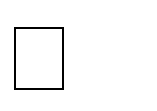 обеспечивающие достижение планируемых результатов освоения ООП ООО и реализацию предусмотренных в ней образовательных программ;учитывающие особенности Учреждения, его организационную структуру, запросы участников образовательных отношений в основном общем образовании;предоставляющие возможность взаимодействия с социальными партнёрами, использования ресурсов социума.Система условий реализации ООП ООО (далее – система условий) разработана на основе соответствующих требований ФГОС ООО и обеспечивает достижение планируемых результатов освоения ООП ООО.Интегративным результатом реализации требований является создание комфортной развивающей образовательной среды:обеспечивающей достижение целей основного общего образования, его высокое качество, доступность и открытость для обучающихся, их родителей (законных представителей) и всего общества, духовно-нравственное развитие и воспитание обучающихся;гарантирующей охрану и укрепление физического, психологического и социального здоровья обучающихся;преемственной по отношению к начальному общему образованию и учитывающей особенности организации основного общего образования, а также специфику возрастного психофизического развития обучающихся при получении основного общего образования.Система условий содержит:описание имеющихся условий: кадровых, психолого-педагогических, финансово- экономических, материально-технических, информационно-методических; обоснование необходимых изменений в имеющихся условиях в соответствии сприоритетами ООП ООО Учреждения;механизмы достижения целевых ориентиров в системе условий;сетевой график (дорожную карту) по формированию необходимой системы условий;контроль состояния системы условий.Система условий учитывает организационную структуру Учреждения, а также его взаимо- действие с социальными партнерами (как внутри системы образования, так и в рамках межведом- ственного взаимодействия), опирается на локальные акты Учреждения, нормативные правовые акты муниципального, регионального, федерального уровней.Кадровые условия реализации ООП ОООКадры имеют базовое профессиональное образование и необходимую квалификацию, способны к инновационной профессиональной деятельности, обладают необходимым уровнем методологической культуры и сформированной готовностью к непрерывному образованию в течение всей жизни. Кроме учителей, есть необходимый коллектив специалистов.Требования к уровню подготовки педагогических работников, успешно реализующих ООП ОООПедагог, реализующий ООП ОООв общеобразовательной подготовке: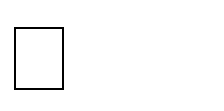 а) знает основы современных концепций природы, общества и техносферы;б) имеет навыки продвинутого пользователя информационными и коммуникационными технологиями;в профессиональной подготовке:а) обладает ключевыми профессиональными компетентностями, такими, как профессио- нальная коммуникация, умение решать профессиональные проблемы, информационная компе- тентность;б) знает:философию образования, философские и культурологические концепции, лежащие в основе образовательных парадигм;возрастную и педагогическую психологию, основы психологии девиантного поведения, историю педагогики, педагогику, современное состояние и тенденции развития систем образования в России и за рубежом, основные направления региональной образовательной политики;способы оценки показателей интеллектуального, нравственного и волевого развития ребенка; ме- тоды оценки степени социальной напряженности в отношениях ребенка с окружающей средой;показатели формирования гражданской зрелости человека;принципы организации образовательной среды, в том числе воспитательной и информационно-образовательной;сущность современных педагогических технологий и методик, таких, как развивающее, про- блемное, дифференцированное обучение, метод проектов, модульная педагогическая технология, здоровьесберегающие технологии, технология портфолио, а также педагогических технологий и методик, признанных приоритетными для системы образования субъекта Российской Федерации на среднесрочную перспективу (5-7 лет);правовые нормы отношений участников образовательных отношениях; в) умеет:оценивать текущее состояние, ресурс и потенциал развития обучающегося и предлагать научно обоснованные методы повышения их эффективности; учитывать индивидуальные особенности обучающихся  в образовательных отношениях;выбирать и применять современные образовательные технологии и технологии оценки,адекватные поставленным целям, в том числе обеспечивающим интенсивность и индивидуализа- цию образовательных отношениях;применять дидактические методы и приемы организации самостоятельной работы обучающихся в информационно-образовательной среде;организовывать взаимодействие с детьми и подростками, совместную и индивидуальную деятельность детей;реализовывать в своей деятельности функции управления, такие, как разработка модулей образовательных программ, в том числе реализуемых во внеурочной деятельности, а также формирование индивидуальных образовательных траекторий обучающихся;использовать данные профессионального мониторинга (психологического, социального, медицинского) для планирования и реализации педагогической деятельности;использовать современные способы оценочной деятельности, корректно применять разнообразные оценочные шкалы и процедуры, формировать оценочную самостоятельность обучающихся;использовать для обеспечения образовательных отношений современные ресурсы на различных видах носителей информации;осуществлять профессиональную рефлексию; вести документацию;г) владеет:конкретными методиками психолого-педагогической диагностики;средствами оценки и формирования системы позитивных межличностных отношений, психологического климата и организационной культуры в образовательном учреждении;современными технологиями проектирования образовательной среды, в том числе способами сопровождения, поддержки, компенсации, создания образовательных и тренинговых программ, проектов деловых и интерактивных игр, активных приемов обучения;методами организации сбора (индивидуальной, групповой, массовой) профессионально важной информации, обработки данных и их интерпретации;в предметной подготовке:а) знает:содержание отраслей научного знания, которые положены в основу преподаваемых предметов, и области их применения в различных сферах человеческой деятельности;частные методики, позволяющие реализовать содержание основного общего образования; состав и особенности учебно-методических комплексов и дидактических материалов, в том числе на электронных носителях;б) умеет:использовать частные методики;анализировать программы, учебно-методические комплексы и отдельные дидактические материалы;разрабатывать программы внеурочной деятельности; разрабатывать дидактические материалы.Непрерывность профессионального развития педагогических работников Учреждения, реализующих ООП ООО, обеспечивается курсовой подготовкой в объеме до 72 часов (раз в три года), не менее 108 часов (раз в 5 лет). Все педагоги Учреждения в системе повышают квалификацию в различных формах, включая дистанционные курсы, самообразование. Кроме этого, педагоги постоянно повышают свою квалификацию, участвуя в профессиональных конкурсах различного уровня, в работе семинаров, мастер-классов, научно - практических конфе- ренций и других мероприятиях, организуемые в районе и городе, а также через участие в различных педагогических проектах; создание и публикацию методических материалов и др.Для достижения результатов ООП ООО в ходе ее реализации устанавливается оценка качества и результативности деятельности педагогических работников с целью коррекции их деятельности.Критерии оценки результативности деятельности педагогических работников.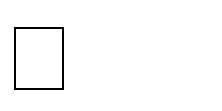 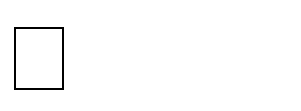 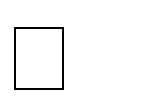 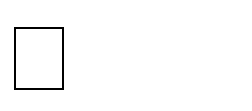 Психолого-педагогические условия реализации ООП ОООТребования к психолого-педагогическим условиям реализации ООП ООО:  обеспечение преемственности содержания и форм организации образовательного процесса начального и основного общего образования с учётом специфики возрастного пси- хофизического развития обучающихся, в том числе особенностей перехода из младшегошкольного возраста в подростковый;  формирование и развитие психолого-педагогической компетентности участников образовательного процесса;  обеспечение вариативности направлений и форм, а также диверсификации уровней психо- лого-педагогического сопровождения участников образовательного процесса. Концепция психо- логического сопровожденияСистематическое отслеживание психолого-педагогического статуса ребенка и динамики его психического развития в процессе школьного обучения.Создание социально-психологических условий для развития личности учащихся и их успеш- ного обучения. На основе данных психодиагностики разрабатываются индивидуальные и групповые программы психологического развития ребенка, определяются условия его успеш- ного обучения.Создание специальных социально-психологических условий для оказания помощи детям, имеющим проблемы в психологическом развитии, обучении. Данное направление деятельности ориентировано на тех школьников, у которых выявлены определенные проблемы с усвоением учебного материала, социально принятых форм поведения, в общении со взрослыми и сверстниками, психическом самочувствии и прочее. Задачи психолого- педагогического сопровождения:предупреждение возникновения проблем развития ребенка;помощь (содействие) ребенку в решении актуальных задач развития, обучения, социализации: учебные трудности, проблемы с выбором образовательного и профессиональ- ного маршрута, нарушения эмоционально-волевой сферы, проблемы взаимоотношений со сверстниками, учителями, родителями;  динамическое отслеживание развития школьников в процессе обучения (мониторинг психологического статуса ученика);  развитие	психолого-педагогической	компетентности	(психологической	культуры) учащихся, родителей, педагогов;  психологическая поддержка педагогов.Основные направления психолого-педагогического сопровождения: сохранение и укрепление психологического здоровья; мониторинг возможностей и способностей обучающихся;формирование ценности здоровья и безопасного образа жизни;выявление и поддержка детей с особыми образовательными потребностями; обеспечение осознанного и ответственного выбора дальнейшей профессиональнойсферы деятельности;развитие психологической культуры;формирование коммуникативных навыков в разновозрастной среде и среде сверстников; дифференциация и индивидуализация обучения;поддержка детских объединений и ученического самоуправления.Принципы психолого-педагогического сопровождения:Следование за естественным развитием ребенка на данном возрастном и социокультурном этапе онтогенеза.Создание условий для самостоятельного творческого освоения детьми системы отношений с миром и самим собой, а также для совершения каждым ребенком личностно значимых жизненных выборов.Создание в рамках объективно данной ребенку социально-педагогической среды условия для его максимального личностного развития и обучения.Основные циклы психолого-педагогического сопровождения образовательного процесса: Адаптация обучающихся 5 классов.Переход в основную школу. Подростковый кризис.Подготовка и сдача ГИА.Дети «группы риска» и обучающиеся, находящиеся под опекой. Психолого-педагогическое сопровождение воспитательного процесса.Уровни внедрения системы психолого-педагогического сопровождения:  Индивидуальный уровень. На данном уровне ведущую роль играет учитель совместно с педагогом-психологом, которые создают условия для развития ребёнка с учётом его индивидуальных особенностей и опираются на сильные стороны личности; обеспечивают процесс самопознания, самореализации личности ребенка, уверенного в себе, развитие его неповторимой индивидуальности.  Уровень класса (группы). На данном уровне ведущую роль играют учителя и классный руководитель, обеспечивающие необходимую педагогическую поддержку ребенку в решении задач обучения, воспитания и развития. Основная цель их деятельности – развитие самостоятельности в решении проблемных ситуаций, предотвращение дезадаптации ребенка, возникновения острых проблемных ситуаций. Для достижения данной цели классный руководитель работает совместно с психологом.  Уровень школы. На данном уровне педагогом-психологом, учителями предметниками, классными руководителями, социальным педагогом ведётся работа по выявлению проблем в раз- витии детей и оказание первичной помощи в преодолении трудностей в обучении, взаи- модействии с учителями, родителями, сверстниками; реализуются профилактические про- граммы, охватывающие значительные группы учащихся; осуществляется экспертная, кон- сультативная, просветительская работа с администрацией и учителями.Виды работы по психолого-педагогическому сопровождению ПрофилактикаДиагностика (индивидуальная и групповая (скрининг)).класс: Изучаются действия личностного самоопределения. По методике Филлипса. Цель: изучение уровня школьной тревожности обучающихся. По различным факторам, а именно: переживание социального стресса (эмоциональное состояние ребенка, на фоне которого развиваются его социальные контакты); фрустрация потребности в достижении успеха (неблагоприятный психический фон, не позволяющий ребенку развивать свои потребности в успехе); страх самовыражения (негативные эмоциональные переживания ситуаций, сопряженных с необходимостью самораскрытия, демонстрация своих возможностей); страх си- туации проверки знаний (негативное отношение и переживание тревоги в ситуации проверки знаний, достижений, возможностей); страх не соответствовать ожиданиям окружаю- щих (ориентация на значимость других в оценке своих результатов, поступков, мыслей, тревога по поводу оценок, даваемых окружающими, ожидание негативных оценок); низкая фи- зиологическая сопротивляемость стрессу (особенности психофизиологической организации, снижающие приспособляемость ребенка к ситуациям стрессогенного характера, повышающие вероятность неадекватного, деструктивного реагирования на тревожный фактор среды); проблемы и страхи в отношениях с учителями (общий негативный эмоциональный фон отношений с взрослыми в школе, снижающий успешность обучения ребенка).Изучение личностного самоопределения. По методике Дембо-Рубенштейна. Цель: изучение са- мооценки обучающегося.Изучение смыслообразования. По методике Н.Г. Лускановой. Цель: выявление отношения обучающихся к школе, учебному процессу, эмоциональное реагирование на школьную ситуацию.класс: Изучение личностных образовательных результатов. Изучение уровня самооценки личности по методике Н.Г. Казанцевой. Выявление осознаваемых обучающимся мотивов учебной деятельности по методике Г.А. Карпова.класс: Изучение личностных образовательных результатов. Изучение уровня самооценки личности по методике Н.Г. Казанцевой. Выявление осознаваемых обучающимся мотивов учебной деятельности по методике Г.А. Карпова.класс: Изучение учебной мотивации по методике Калининой Н.В., Лукьяновой М.И. Цель изучение видов мотивов учебной мотивации, целеполагания, личностный смысл процесса учения, эмоциональный компонент мотивации обучения.класс: Изучение учебной мотивации по методике Калининой Н.В., Лукьяновой М.И. Цель: изучение видов мотивов учебной мотивации, целеполагания, личностный смысл процесса учения, эмоциональный компонент мотивации обучения.Формы работы:Консультирование (индивидуальное и групповое). Развивающая работа (индивидуальная и групповая). Коррекционная работа (индивидуальная и групповая).Психологическое просвещение и образование: формирование психологической культуры, развитие психолого-педагогической компетентности обучающихся, педагогов, родителей.Ожидаемые результаты внедрения системы психолого-педагогического сопровождения: успешная адаптация обучающихся в учебно-воспитательный процесс;гармоничное развитие учащихся, способных к дальнейшему развитию своего личностного, физического, интеллектуального и других потенциалов;успешная адаптация и социализация выпускников основного общего образования;Финансово-экономическое обеспечение реализации основной образовательной программы основного общего образованияФинансовое обеспечение реализации ООП ООО опирается на исполнение расходных обязательств, обеспечивающих конституционное право граждан на бесплатное и общедоступное общее образование. Объём действующих расходных обязательств отражается в задании учреди- теля по оказанию муниципальных образовательных услуг в соответствии с требованиями ФГОС.Муниципальное задание учредителя обеспечивает соответствие показателей объёмов и качества предоставляемых образовательным учреждением услуг (выполнения работ) с размерами направляемых на эти цели средств бюджета. Финансовое обеспечение задания учредителя по реализации ООП ООО осуществляется на основе нормативного подушевого финансирования.Муниципальное задание устанавливает показатели, характеризующие качество и объем (содержание) муниципальной услуги, а также порядок ее оказания. Финансовое обеспечение реализации образовательной программы основного общего образования осуществляется исходя из расходных обязательств на основе муниципального задания по оказанию муниципальных образовательных услуг. Учреждение самостоятельно принимает решение в части направления и расходования средств муниципального задания и самостоятельно определяет долю средств, направляемых на оплату труда и иные нужды, необходимые для выполнения муниципального задания. Для обеспечения выполнения требований ФГОС ООО к материально-техническим условиям реализации образовательной программы основного общего образования Учреждение устанавливает предмет закупок, количество и стоимость пополняемого оборудования, а также работ для обеспечения требований к условиям реализации образовательной программы основного общего образования. Финансовое обеспечение оказания муниципальных услуг осуществляется в пределах бюджетных ассигнований, предусмотренных школе на очередной финансовый год.Кроме того, финансово-экономические условия реализации ООП ООО учитывают основное содержание «Положения об оплате труда работников» Учреждения.Материально-технические условия реализации ООП ОООМатериально-техническая база образовательного учреждения соответствует задачам по обеспечению реализации ООП ООО, необходимого учебно-материального оснащения образовательного процесса и созданию соответствующей образовательной и социальной среды. В соответствии с требованиями ФГОС в образовательном учреждении, реализующем ООП ООО, оборудованы:учебные кабинеты с автоматизированными рабочими местами обучающихся и педагогических работников;помещения для занятий учебно-исследовательской и проектной деятельностью, моделированием и техническим творчеством;необходимые для реализации учебной и внеурочной деятельности мастерские; • помещения для занятий музыкой, изобразительным искусством;библиотекой с книгохранилищем, обеспечивающими сохранность книжного фонда,медиатекой;спортивный зал, стадион, спортивная площадка, оснащённые игровым, спортивным оборудованием и инвентарём;помещения для питания обучающихся, для хранения и приготовления пищи, обеспечивающие возможность организации качественного горячего питания, в том числе горячих завтраков;помещения для медицинского персонала; • административные и иные помещения, оснащённые необходимым оборудованием;гардеробы, санузлы, места личной гигиены;участок (территория) с необходимым набором оснащённых зон.Все помещения обеспечены комплектами оборудования для реализации всех предметных областей и внеурочной деятельности, включая расходные материалы и канцелярские принадлежности, а также мебелью, офисным оснащением и необходимым инвентарём.1. Учебные помещения Начальные классы – кабинетов 11Русский язык и литература – кабинетов 4 Математика – кабинетов 3История – кабинетов 1 Иностранный язык – кабинетов 3 ИЗО – кабинет 1Музыка – кабинет 1	МХК – кабинет 1Швейная мастерская, учебная кухня – кабинет 1 ОБЖ – кабинет 1География – кабинет 1 Информатика – кабинет 1 Химия – кабинет 1 Биология – кабинет 1Физика – кабинет 1 Спортивный залСтолярная мастерская кабинет 1Учебно-вспомогательные помещения Лаборантская по биологии Лаборантская по физикеЛаборантская по химии Лаборантская по технологии Лаборантская по географииРаздевалка для девочек в спортзале Раздевалка для мальчиков в спортзале ТренерскаяАктовый зал (совмещен с обеденным залом) на 120 посадочных мест БиблиотекаКнигохранилище Кабинет врача – 1Процедурный кабинет – 1	Административные помещения: КанцелярияКабинет директора Кабинет психологаКабинет заместителей директора УчительскаяКабинет социального педагога Кабинет охраны трудаХозяйственно-вспомогательные помещения: Гардероб для учащихся 1-4 классов – 2Гардероб для учащихся 5-11 классов Лыжная базаРекреации (6)Помещения общественного питания:Обеденный зал (на 120 посадочных мест).Информационно-методические условия реализации ООП ОООВ соответствии с требованиями ООО информационно-методические условия реализации ООП ООО обеспечиваются современной информационно-образовательной средой.Под информационно-образовательной средой (ИОС)понимается открытая педагогическая си- стема, сформированная на основе разнообразных информационных образовательных ресурсов, современных информационно-телекоммуникационных средств и педагогических технологий, направленных на формирование творческой, социально активной личности, а также компе- тентность участников образовательных отношений в решении учебно-познавательных и профессиональных задач с применением информационно-коммуникационных технологий (ИКТ-компетентность), наличие служб поддержки применения ИКТ.Основными элементами ИОС являются:информационно-образовательные ресурсы в виде печатной продукции;информационно-образовательные ресурсы на сменных оптических носителях; - информационно-образовательные ресурсы сети Интернет;вычислительная и информационно-телекоммуникационная инфраструктура; - прикладные программы, в том числе поддерживающие администрирование ифинансово-хозяйственную деятельность образовательной организации (бухгалтерский учёт, делопроизводство, кадры и т.  д.).Информационно-методические условия реализации ООП ООО обеспечиваются совре- менной информационно-образовательной средой. Функционирование информационно-обра- зовательной среды соответствует законодательству Российской Федерации.Информационно-образовательная среда Учреждения включает: комплекс информацион- ных образовательных ресурсов, в том числе цифровые образовательные ресурсы, совокупность технологических средств (компьютеры, базы данных, коммуникационные каналы, про- граммные продукты, систему современных педагогических технологий, обеспечивающих обуче- ние в современной информационно-образовательной среде и др.), культурные и организа- ционные формы информационного взаимодействия, компетентность участников образователь- ных отношений в решении учебно-познавательных и профессиональных задач с применением ин- формационно-коммуникационных технологий.Информационно-образовательная среда Учреждения обеспечивает возможность осуществлять в электронной (цифровой) форме следующие виды деятельностиУчебно-методическое и информационное оснащение образовательного процесса обеспечиваетвозможность:-ввода русского и иноязычного текста, распознавания сканированного текста; со- здания текста на основе расшифровки аудиозаписи; использования средств орфографического и синтаксического контроля русского текста и текста на иностранном языке; редактирования и структурирования текста средствами текстового редактора;-записи и обработки изображения и звука при фиксации явлений в природе и обществе, хода образовательного процесса; переноса информации с нецифровых носителей в цифровую среду (оцифровка, сканирование);-создания и использования диаграмм различных видов, специализированных географических (в ГИС) и исторических карт; создания виртуальных геометрических объектов, графических со- общений с проведением рукой произвольных линий;-организации сообщения в виде линейного или включающего ссылки сопровождения выступления, сообщения для самостоятельного просмотра, в том числе видеомонтажа и озвучивания видеосообщений;-выступления с аудио-, видео- и графическим экранным сопровождением;-вывода информации на бумагу (печать);-информационного подключения к локальной сети и глобальной сети Интернет, входа в информационную среду организации, в том числе через Интернет и локальную сеть, размещения гипермедиасообщений в информационной среде образовательной организации; поиска и получения информации;-использования источников информации на бумажных и цифровых носителях (в том числе в справочниках, словарях, поисковых системах);общения в Интернете, взаимодействия в социальных группах и сетях, участия в форумах, групповой работы над сообщениями (вики);-создания, заполнения и анализа баз данных, в том числе определителей; их наглядного представления;-включения обучающихся в проектную и учебно-исследовательскую деятельность, проведения наблюдений и экспериментов, в том числе с использованием: учебного лабораторного оборудования, цифрового (электронного) и традиционного измерения, включая определение ме- стонахождения;исполнения, сочинения и аранжировки музыкальных произведений с применением традиционных народных и современных инструментов и цифровых технологий, использования звуковых и музыкальных редакторов, клавишных и кинестетических синтезаторов;-художественного творчества с использованием ручных, электрических и ИКТ-инструментов, реализации художественно-оформительских и издательских проектов, натурной и рисованной мультипликации;-создания материальных и информационных объектов с использованием ручных и электроинструментов, применяемыхв избранных для изучения распространенных технологиях (индустриальных, сельскохозяйственных, технологиях ведения дома, информационных и комму- никационных технологиях);занятий по изучению правил дорожного движения с использованием игр, оборудования, а также компьютерных тренажеров;размещения продуктов познавательной, учебно-исследовательской и проектной деятельности обучающихся в информационно-образовательной среде образовательной организации;-проектирования и организации индивидуальной и групповой деятельности, организации своего времени с использованием ИКТ; планирования учебного процесса, фиксирования его реализации в целом и отдельных этапов (выступлений, дискуссий, экспериментов);обеспечения доступа в школьной библиотеке к информационным ресурсам Интернета, учебной и художественной литературе, коллекциям медиаресурсов на электронных носителях, множительной технике для тиражирования учебных и методических текстографических и аудио-, видеоматериалов, результатов творческой, научно-исследовательской и проектной деятельности обучающихся;-проведения массовых мероприятий, собраний, представлений; досуга и общения обучающихся с возможностью для массового просмотра кино- и видеоматериалов, организации сценической работы, театрализованных представлений, обеспеченных озвучиванием, освещением и мультимедиа сопровождениемВсе указанные виды деятельности обеспечиваются расходными материалами.Технические средства: мультимедийный проектор и экран; принтер монохромный; принтер цветной; фотопринтер; цифровой фотоаппарат; цифровая видеокамера; сканер; микрофон; оборудование компьютерной сети; документ-камера; интерактивная доска со средствами, обеспечивающими обратную связь.Программные инструменты: операционные системы и служебные инструменты; орфографиче- ский корректор для текстов на русском и иностранном языках; клавиатурный тренажер для русского и иностранного языков; текстовый редактор для работы с русскими и иноязычными текстами; инструмент планирования деятельности; графический редактор для обработки раст- ровых изображений; графический редактор для обработки векторных изображений; музыкальный редактор; редактор подготовки презентаций; редактор видео; редактор звука; ГИС; виртуальные лаборатории по учебным   предметам;   среды   для дистанционного он- лайн и оф-лайн сетевого взаимодействия; среда для интернет-публикаций; редактор интернет- сайтов; редактор для совместного удаленного редактирования сообщений.Отображение образовательного процесса в информационной среде: размещаются домашние задания (текстовая формулировка, видеофильм для анализа, географическая карта); результаты выполнения аттестационных работ обучающихся; творческие работы учителей и обучающихся; осуществляется связь учителей, администрации, родителей, органов управления; осуществляется методическая поддержка учителей.Компоненты на бумажных носителях: учебники (органайзеры); рабочие тетради (тетради- тренажеры).Компоненты на CD и DVD: электронные приложения к учебникам; электронные наглядные пособия; электронные тренажеры; электронные практикумы.Образовательной организацией определяются необходимые меры и сроки по приведению информационно-методических условий реализации основной образовательной программы основного общего образования в соответствие с требованиями ФГОС ООО.В Учреждении активно ведется целенаправленная работа по информационному обеспечению образовательной деятельности. Большое внимание уделяется работе сайта. Сайт является важнейшим элементом информационной политики Учреждения, который реализует задачи по формированию целостного позитивного имиджа Учреждения, обеспечивает информированность общественности о качестве предоставляемых образовательных услуг. Ежегодно директор Учре- ждения выступает с публичным отчетом о результатах самообследования за истёкший период на педагогическом совете, общешкольных родительских собраниях. Данный отчет размещается на сайте Учреждения.В Учреждении организована система встреч с родителями (законными представителями), представителями общественности.Ежегодно проводится анкетирование родителей (законных представителей) по изучению образовательных потребностей и интересов обучающихся.Учебно-методическое и информационное обеспечение реализации ООП ООО обеспечивает:-информационную поддержку образовательной деятельности обучающихся и педагогических работников на основе современных информационных технологий в области библиотечныхуслуг (доступ к электронным учебным материалам и образовательным ресурсам Интернета);-общение и поиск информации в сети Интернет;-размещения своих материалов на сайте Учреждения;-укомплектованность учебниками, учебно-методической литературой и материалами по всем учебным предметам ООП ООО на русском языке.Учреждение имеет библиотеку с фондом учебной, методической, художественной и научно-мето- дической литературы.Учебно-методический комплексПеречень основных поисковых систем сети Интернет Коллекции электронных образовательных ресурсов«Единое окно доступа к образовательным ресурсам»-http://windows.edu/ru«Единая коллекция цифровых образовательных ресурсов» - http://school-collektion.edu/ru«Федеральный центр информационных образовательных ресурсов» - http://fcior.edu.ru Об- разовательные Интернет-порталыСайт Министерства образования и науки РФ http://www.mon.gov.ruСайт Рособразованияhttp://www.ed.gov.ruФедеральный портал «Российское образование» http://www.edu.ruРоссийский образовательный портал http://www.school.edu.ruКаталог учебных изданий, электронного оборудования и электронных образовательных ресурсов для общего образования http://www.ndce.edu.ruФедеральный портал «Информационно-коммуникационные технологии в образовании» http://www.ict.edu.ruРоссийский портал открытого образования http://www.opennet.edu.ruПортал Math.ru: библиотека, медиатека, олимпиады, задачи, научные школы, история математики http://www.math.ruГазета «Математика» Издательский Дом «Первое сентября» http://www.math.1september.ruМатематика в школе – консультационный центр http://www.school.msu.ruСайт «Я иду на урок русского языка» и электронная версия газеты «Русский язык» http://www.rus.1september.ruКоллекция «Мировая художественная культура» http://www.art.september.ru 13.Музыкальная коллекция Российского общеобразовательного порталаhttp://www.musik.edu.ru 14. Портал «Му- зеи России» http://www.museum.ruУчительская газета www.ug.ruГазета «1 сентября» www.1september.ruИнтерГУ.ru – Интернет-государство учителей www.intergu.ruСеть творческих учителей www.it-n.ruЖурнал «Наука и образование» www.edu.rin.Механизмы достижения целевых ориентиров в системе условий необходимых для реализации ООП ОООДля достижения целевых ориентиров в системе условий необходимых для реализации ООП ООО используется чёткое взаимодействие всех участников образовательных отношений и контроль за состоянием условий реализации ООП ООО. Достижение запланированных личност- ных, метапредметных и предметных образовательных результатов невозможно без совер- шенствования кадровых, финансовых, материально-технических,   психолого-педагогиче- ских, учебно-методических и информационных условий реализации ООП ООО. Для плано- вого изменения условий реализации ООП ООО необходима разработка: а) механизмов достижения целевых ориентиров в системе условий; б) сетевого графика по формированию необходимой системы условий; в) контроля за состоянием системы условий. Механизмы достижения целевых ориентиров в системе условийСетевой график (дорожная карта) по формированию необходимой системы условий реализации ООП ООООбъект оценки Уровни дости- жения плани- руемых резуль- татовСодержание оценкиКритерии оценкиПоказателиУсловия	и границыприменения оценкиПроцедуры и ин- струментарийФорма представ- ления и обобще- ния результатовЛичностные результатыСформированность:-индивидуальной	учебной самостоятельности,-социальных компетенций (ценностно— смысловые установки, моральные нормы, опыт социальных и межличност- ных отношений)Сформированность:-индивидуальной	учебной самостоятельности,-социальных компетенций (ценностно— смысловые установки, моральные нормы, опыт социальных и межличност- ных отношений)Мотивация кучебной	дея- тельности5 классОценка школь-ной мотивации Н.Г.ЛускановаАнализ	ре- зультатов мониторингаЛичностные результатыСформированность:-индивидуальной	учебной самостоятельности,-социальных компетенций (ценностно— смысловые установки, моральные нормы, опыт социальных и межличност- ных отношений)Сформированность:-индивидуальной	учебной самостоятельности,-социальных компетенций (ценностно— смысловые установки, моральные нормы, опыт социальных и межличност- ных отношений)Умение фиксиро- вать изменения в собственном са- моопределении5 классИсследова- ние	само- оценки лич- ности Дембо- РубинштейнАнализ	ре- зультатов мониторингаЛичностные результатыСформированность:-индивидуальной	учебной самостоятельности,-социальных компетенций (ценностно— смысловые установки, моральные нормы, опыт социальных и межличност- ных отношений)Сформированность:-индивидуальной	учебной самостоятельности,-социальных компетенций (ценностно— смысловые установки, моральные нормы, опыт социальных и межличност- ных отношений)Изучение уровня тревожности5 классТест школьной тревожностиБ.Н.ФиллипсАнализ	ре- зультатов мониторингаЛичностные результатыСформированность:-индивидуальной	учебной самостоятельности,-социальных компетенций (ценностно— смысловые установки, моральные нормы, опыт социальных и межличност- ных отношений)Сформированность:-индивидуальной	учебной самостоятельности,-социальных компетенций (ценностно— смысловые установки, моральные нормы, опыт социальных и межличност- ных отношений)Изучение уровня личностного са- моопределения6-7 классОпросник		по определению уровня	само- оценки Т.Н.Ка- занцевойАнализ	ре- зультатов мониторингаЛичностные результатыСформированность:-индивидуальной	учебной самостоятельности,-социальных компетенций (ценностно— смысловые установки, моральные нормы, опыт социальных и межличност- ных отношений)Сформированность:-индивидуальной	учебной самостоятельности,-социальных компетенций (ценностно— смысловые установки, моральные нормы, опыт социальных и межличност- ных отношений)Мотивация к учебной дея- тельностиВыявление уровня учебной деятельностиТ.А.КарповАнализ	ре- зультатов мониторингаЛичностные результатыСформированность:-индивидуальной	учебной самостоятельности,-социальных компетенций (ценностно— смысловые установки, моральные нормы, опыт социальных и межличност- ных отношений)Сформированность:-индивидуальной	учебной самостоятельности,-социальных компетенций (ценностно— смысловые установки, моральные нормы, опыт социальных и межличност- ных отношений)Изучение учебной мотивации8-9 классМетодика М.И.Лукьянова, Н.В.КалининаАнализ	ре- зультатов мониторингаМетапредметные результатыПознавательные, регулятивные	и коммуникативныеУровень сформиро- ванности УУДбазовый уро- вень,	повы-УУДРегулятивные УУДУмение	ставить цели, задачи, пла-5-8	класс	9 классИП ИИПОтзыв руководи-теля	Поясни- тельная запискашенный уро- веньнировать свою дея- тельность, рабо- тать по плану, кор- ректировать и оце- нивать свою дея-тельностьк ИП Оценка ре- зультатов		мета- предметных УУД	Раздел портфолиошенный уро- веньКоммуникативные УУДУмение формули- ровать и отстаи- вать свою пози- цию, понимать по- зицию другого, владение устной и письменной ре- чью, ИКТ-компе-тентность.5-8 класс9 классИП ИИПОтзыв руково- дителя Поясни- тельная		за- писка к ИП Оценка	резуль- татов метапред- метных УУД Разделпортфолиошенный уро- веньПознавательные УУДУмение находить информацию, уме- ние анализировать, обобщать, класси- фицировать ин- формацию, делать выводы, представ- лять информацию в различных фор- матах с использо- ванием ИКТ-техно-логий5-8 класс9 классИП ИИПОтзыв руково- дителя Поясни- тельная		за- писка к ИП Оценка	резуль- татов метапред- метных УУД Раздел портфолиоПрофессиональное самоопределениеИзучение пред- ставлений о бу- дущей профес- сии9 классАнкетирование. Методика Е.А.КлимоваАналитические материалыИзучение отноше- ния школьников к выбору профессии9 классМетодикаГ.В.Резапкиной«Мой выбор»Аналитические материалыПредметные результатыСформированность предметных учеб- ных действийУровень сформиро- ванности предмет- ных результатовТекущий кон- троль успевае- мости, Тема- тический кон- троль5-9 класс ежегодноТестирование, устный		опрос, письменные ра- боты,	защита рефератов, твор- ческие работы идр.Аналитические справкиРаздел портфолиоПредметные результатыСформированность предметных учеб- ных действийУровень сформиро- ванности предмет- ных результатовПромежуточная аттестация(ПА)5-9 класс ежегодноФормы ПАВедомость		ре- зультатов	ПА, аналитические материалыПредметные результатыСформированность предметных учеб- ных действийУровень сформиро- ванности предмет- ных результатовГосударственная итоговая атте- стация9 классПротокол результатов ГИАВедомость ре- зультатов ПА, аналитическиематериалыМетапредметные результатыОсновные критерии оцениванияОсновные критерии оцениванияРегулятивные универсальные учебные действияРегулятивные универсальные учебные действияРегулятивные универсальные учебные действияЦелеполаганиепринятие познавательной задачи и ее сохранение, регуля- ция учебных действий на основе принятой познавательной задачи;переопределение практической задачи в теоретическую;самостоятельная постановка новых учебных целей и задач;умение устанавливать целевые приоритетыпринятие познавательной задачи и ее сохранение, регуля- ция учебных действий на основе принятой познавательной задачи;переопределение практической задачи в теоретическую;самостоятельная постановка новых учебных целей и задач;умение устанавливать целевые приоритетыПрогнозированиеВладение основами прогнозирования как предвидения будущихсобытий и развития процессаВладение основами прогнозирования как предвидения будущихсобытий и развития процессаПланирование и организациядействийумение планировать пути достижения целей;умение самостоятельно анализировать условияумение планировать пути достижения целей;умение самостоятельно анализировать условияДостижения цели на основе учета выделенных учителем ори- ентиров действия в новом учебном материале;- умение принимать решения в проблемной ситуации на ос- нове переговоров;-умение при планировании достижения целей самостоятельно, полно и адекватно учитывать условия и средства их достижения;умение выделять альтернативные способы достижения цели и выбирать наиболее эффективный способ;умение осуществлять учебную и познавательную дея- тельность как «поленезависимую», устойчивую в отношении помех;умение осуществлять познавательную рефлексию в отно- шении действий по решению учебных и познавательных задач;владение основами саморегуляции эмоциональных состоя- ний;умение прилагать волевые усилия и преодолевать трудно- сти и препятствия на пути достижения целейКонтроль-умение осуществлять констатирующий и предвосхищающий контроль по результату и по способу действия;актуальный контроль на уровне произвольного внима- ния;умение самостоятельно контролировать свое время и управ- лять им;владение основами саморегуляции в учебной и позна- вательной деятельности в форме осознанного управления своим поведением и деятельностью, направленной на достиже- ние поставленных целейОценкаумение самостоятельно и аргументировано оценить свои действия и действия одноклассников, содержательно обосно- вать правильность или ошибочность результата и способа дей- ствия;умение адекватно самостоятельно оценивать правильность выполнения действия ивносить необходимые коррективы в ис- полнение и способ действия, как в конце действия, так и по ходу его реализации;умение адекватно оценивать объективную трудность как меру фактического или предполагаемого расхода ресурсов на решение задачи;умение адекватно оценивать свои возможности дости- жения цели определенной сложности в различных сферах само- стоятельной деятельности.Познавательные метапредметные действияПознавательные метапредметные действияОбщеучебные	исследова-тельско-проектные- владение основами реализации учебной проектно-исследова-тельской деятельности;действияумение проводить наблюдение и эксперимент под руко- водством учителя и самостоятельно;умение осуществлять расширенный поиск информации с ис- пользованием ресурсов библиотек и сети Интернет;умение структурировать и хранить информацию;умение	ставить	проблему,	аргументировать	ее акту- альность;умение выдвигать гипотезы о связях и закономерностях со- бытий, процессов, объектов;умение организовывать исследование с целью проверки гипотез.Логические действияумение давать определение понятиям;-умение устанавливать причинно-следственные связи;умение работать с метафорами – понимать переносный смысл выражений, понимать и строить обороты речи, по- строенные на скрытом уподоблении, образном сближениислов;умение осуществлять логическую операцию установления родовидовых отношений, ограничение понятия;умение обобщать понятия – осуществлять логическую опера- цию перехода от видовых признаков к родовому понятию, от понятия с меньшим объемом к понятию с большим объемом;умение осуществлять сравнение, сериацию и классификацию, самостоятельно выбирая основания и критерии для указанных логических операций;умение строить классификацию на основе дихотомического деления (на основе отрицания);-умение строить логическое рассуждение, включающее уста- новление причинно-следственных связей;умение объяснять явления, процессы, связи и отно- шения, выявляемые в ходе исследования;-умение делать умозаключения (индуктивное, дедуктивное и по аналогии) и выводы на основе аргументацииЗнаково-символические	дей- ствияумение создавать и применять знаково-символические сред- ства для решения задач;умение создавать и преобразовывать модели и схемы для ре- шения задач.Понимание текстаумение структурировать тексты, включая умение выде- лять главное и второстепенное, главную идею текста, вы- страивать последовательность описываемых событий;владение основами ознакомительного, изучающего, усваи- вающего и поискового чтения;владение основами рефлексивного чтения;сочинение оригинального текста.Коммуникативные действияКоммуникативные действияВзаимодействие с партнеромумение учитывать разные мнения и стремиться к коор- динации различных позиций в сотрудничестве при выработке общего решения в совместной деятельности;умение устанавливать и сравнивать разные точки зрения прежде, чем принимать решения и делать выборы;умение аргументировать свою точку зрения, спорить и от- стаивать свою позицию не враждебным для оппонентов образом;умение договариваться и приходить к общему решению в совместной деятельности, в том числе в ситуации столк- новения интересов;умение задавать вопросы необходимые для организации соб- ственнойдеятельности и сотрудничества с партнером;умение управлять поведением партнера, осуществляя кон- троль, коррекцию, оценку действий партнера, уметь убеждать.Сотрудничество,	совместная деятельность, кооперацияумение организовывать и планировать учебное сотруд- ничество с учителем и сверстниками, определять цели и функции участников, способы взаимодействия; планировать общие способы работы;умение работать в группе - устанавливать рабочие отно- шения, эффективно сотрудничать и способствовать продуктив- ной кооперации, интегрироваться в группу сверстников и строить продуктивное взаимодействие со сверстниками и взрослыми;умение    планировать     общую     цель     и     пути     еедостижения;умение договариваться и вырабатывать общую позицию в отношении целей и способов действия, распределения функций и ролей в совместной деятельности;умение формулировать собственное мнение и позицию, аргументировать ее и координировать ее с позициями парт- неров в сотрудничестве;умение задавать вопросы, необходимые для организации собственной деятельности и сотрудничества с партнером; - умение брать на себя инициативу в организации совмест- ного действия (деловое лидерство);умение продуктивно разрешать конфликты на основе учета интересов и позиций всех его участников, поиска и оценки аль- тернативных способов разрешения конфликтов;умение договариваться и приходить к общему решению в совместной деятельности, в том числе в ситуации столк- новения интересов;умение осуществлять взаимный контроль в совместной дея- тельности и оказывать в сотрудничестве необходимую взаимо- помощь;умение оказывать поддержку и содействие тем, от кого зависит достижение цели в совместной деятельности;– умение адекватно оценивать собственное поведение и пове- дение партнера и вносить необходимые коррективы в интере- сах достижения общего результатаПланирующая и регулирующая функция речивладение основами коммуникативной рефлексииумение отображать в речи (описание, объяснение) содер- жания совершаемых действий, как в форме громкой социализированной речи, так и в форме внутренней речи;умение использовать адекватные языковые средства для отображения своих чувств, мыслей, мотивов и потребно- стей;умение адекватно использовать речевые средства для реше- ния различных коммуникативных задач;владение устной и письменной речью, умение строить монологическое контекстное высказывании;умение адекватно использовать речь для планирования и ре- гуляции своей деятельности;КритерииУровни сформированности навыков проектной деятельностиУровни сформированности навыков проектной деятельностиБазовый уровеньПовышенный уровеньРегулятивные УУДС помощью учителя выбор темы (названия) проекта, определение цели проекта, составление плана работы. Ре- ализация плана работы с помощью учителя, корректировка плана упро- стила достижение результата.По наводящим вопросам проведена самооценка результатов и хода испол- нения проекта.Самостоятельно сделан выбор темы(названия) проекта, опреде- лена цель проекта, составлен план работы.Реализация плана работы самосто- ятельно, в соответствии с первона- чальным замыслом. Самостоя- тельно проведена адекватная само- оценка результатов и хода исполне- ния проекта, определены трудно- сти.Познавательные УУДСбор информации из печатных, цифро- вых источников.Проектный продукт-воспроизведение известного.Типовое представление информации (текст, схема, модель, объект и т.п.)Самостоятельно сбор информации из собственных наблюдений, опы- тов, практических действий. Со- здание собственного оригиналь- ного продукта с элементом но- визны.Творческое, оригинальное пред- ставление информации.Коммуникативные УУДИзложение мыслей.Понимание вопросов (при защите про- екта) после уточнения.При защите проекта растерянность в споре, сдача своих позиций, неспособ- ность участвовать в дискуссии.Ясность, доступность логичность изложения своих мыслей, целост- ность выступления, правильность и красота речи. Быстрое и четкое понимание вопросов при защите проекта.При защите проекта аргументиро- ванное отстаивание своей позиции, умение участвовать в дискуссии.Личностные результатыЧастичное воплощение замысла про- екта. Упрощение цели.   Большая часть трудностей не преодолена. Низ- кая степень интереса к работе, увле- ченности темой .Результат проекта достигнут. Пол- ное воплощение замысла проекта, трудности преодолены полно- стью.Высокая эмоциональная само- оценка своей работы, заинтересо- ванность в результате работы, увлеченность темой (готовность ее продолжать, творческий азарт ).Учебный предметСодержание учебных предметовТиповые задачи применения уни-версальных учебных действийРусский язык(в том числе Родной язык(русский))Нацелен на личностное развитие ученика, так как дает формирова- ние основы для понимания осо- бенностей разных культур и вос- питания уважения к ним, наце- ливает на формирование ответ- ственности за языковуюкультуру как общечеловеческую ценность, обеспечивает формирование коммуникативных УУД -овладе- ние основными стилистическими ресурсами лексики и фразеоло- гии языка, основными нормами литературного языка, нормами речевого этикета и приобретение опыта их использования в рече- вой практике при создании уст- ных и письменных высказыва-ний.На уроках русского языка при освоении системы понятий и правилу учеников формируются познавательные УУД. Работа учащихся с текстом на уроках русского языка открывает воз- можности для развития логиче- ских действий анализа, срав- нения, установления причинно- следственных связей. Ориента- ция в морфологической и син- таксической структуре языка и усвоение правил строения слова и предложения, графической формы букв обеспечивает разви- тие знаково-символических дей- ствий — замещения, моделиро- вания и преобразования модели(видоизменения слова).Литература(в том числе Родная литература (русская))Способствует личностному раз- витию ученика, пониманию ли- тературы как одной из основных национально-культурных ценно- стей народа, как особого спо- соба познания жизни, обеспечи- вает культурную самоидентифи- кацию школьника. Приобщение к литературе как искусству слова формирует индивидуаль- ный эстетический вкус.Формирование коммуникатив- ных УУД обеспечивается через обучение правильному и уме- лому пользованию речью в раз- личных жизненных ситуациях, передаче другим своих мыслей и чувств, через организацию диа- лога с автором в процессе чте- ния текста и учебного диалога на этапе его обсуждения. Овладе- ние процедурами смыслового и эстетического анализа текста на основе понимания принципиаль- ных отличий литературного ху- дожественного текста от науч- ного, делового, публицистиче- ского и т.п., формирование уме- ний воспринимать, анализиро- вать, критически оценивать и интерпретировать прочитанное, сознавать художественную кар- тину жизни, отражённую в лите- ратурном произведении. Уровне не только эмоционального вос- приятия, но и интеллектуального осмысления, способствует фор-мированию познавательных УУД.Иностранный	языкНацелен на личностное развитиеОбеспечивает	формирование(английский	язык, немецкий язык)ученика, обеспечивает формиро- вание дружелюбного и толе- рантного отношения к ценностям иных культур, оптимизмаи выра- женной личностной позиции ввосприятии мира, в развитии национального самосознания.коммуникативных УУД, так как обеспечивает формирование и совершенствование иноязычной коммуникативной компетенции.ИсторияИстория Нижегород- ского краяЗнакомство с целостной картиной мира (умение объяснять мир с исторической точки зрения)– обеспечивает развитие познава- тельных УУД. Приобретение опыта историко-культурного, цивилизационного подхода к оценке социальных явлений, со- временных глобальных процес- сов; развитие умений искать, анализировать, сопоставлять и оценивать содержащуюся в раз- личных источниках информацию. Формирование оценочного, эмо- ционального отношения к миру–способствует личностному развитию ученика. Формирова- ние основ гражданской, этнона- циональной, социальной, куль- турной самоидентификации лич- ности обучающегося, усвоение базовых национальных ценно- стей современного российского общества: гуманистических и де- мократических ценностей, идей мира и взаимопонимания между народами, людьми разных куль-тур.Обеспечивает формирование личностных и метапредметных результатов.ОбществознаниеОсновы		Ду- ховно-нрав- ственной куль- туры	народов РоссииОсвоение приемов работы с социально значимой информа- цией, её осмысление; развитие способностей обучающихся де- лать необходимые выводы и давать обоснованные оценки со- циальным событиям и процессам и многое другое. Не менее важна нацеленность предмета и на личностное развитие учени- ков, чему способствует форми- рование у обучающихся лич- ностных представлений об осно- вах российской гражданской идентичности, патриотизма, гражданственности, социальной ответственности, правового са- мосознания, толерантности, при-Нацелен на познавательные УУД.верженности ценностям, закреп-лённым	в	Конституции Рос- сийской Федерации.ГеографияФормирование умений и навыков использования разнообразных географических знаний в повсе- дневной жизни для объяснения и оценки явлений и процессов. Коммуникативные УУД форми- руются в процессе овладения ос- новами картографической гра- мотности и использования гео- графической карты как одного из языков международного об- щения, формирование первич- ных компетенций использования территориального подхода как основы географического мышле- ния для осознания своего места в целостном, многообразном ибыстро изменяющемся мире и адекватной ориентации в нём.Нацелен на познавательные УУД, способствует личностному развитию.Математика Алгебра ГеометрияНаправлен на развитие УУД: формирование представлений о математике как о методе позна- ния действительности, позволяю- щем описывать и изучать ре- альные процессы и явления, развитие логического и критиче- ского мышления, культуры речи, способности к умственному экс- перименту; формирование у обучающихся интеллектуальной честности и объективности, спо- собности к преодолению мысли- тельных стереотипов, вытекаю- щих из обыденного опыта; воспи- тание качеств личности, обеспе- чивающих социальную мобиль- ность, способность принимать са- мостоятельные решения; форми- рование качеств мышления, необ- ходимых для адаптации в совре- менном информационном обще- стве; развитие интереса к матема- тическому творчеству и матема- тических способностей; форми- рование общих способов интел- лектуальной деятельности, ха- рактерных для математики и яв- ляющихся основой познаватель- ной культуры, значимой для различных сфер человеческой деятельности.ИнформатикаНаправлен на развитие ответ- ственного отношения к учению, готовности и способности обуча- ющихся к саморазвитию и само- образованию на основе мотива- ции к обучению и познанию; це- лостного мировоззрения, соот- ветствующего современному уровню развития науки и обще- ственной практики; осознанного и ответственного отношения к собственным поступкам; умения самостоятельно определять цели своего обучения, ставить и фор- мулировать для себя новые за- дачи в учёбе и познавательной деятельности, развивать мотивы и интересы своей познавательной деятельности; самоконтроля, са- мооценки, принятия решений и осуществления осознанного вы- бора в учебной и познавательной деятельности; умения определять понятия, создавать обобщения, устанавливать аналогии, класси- фицировать, самостоятельно вы- бирать основания и критерии для классификации, устанавливать причинно-следственные связи, строить логическое рассуждение, умозаключение (индуктивное, дедуктивное и по аналогии) и де- лать выводы; умения создавать, применять и преобразовывать знаки и символы, модели и схемы для решения учебных и познавательных задач; смысло- вого чтения; умения осознанно использовать речевые средства в соответствии с задачей коммуни- кации; устной и письменной речи; компетентности информа- ционно-коммуникационных тех-нологий (далее ИКТ-компетен- ции).Нацелен на развитие коммуника- тивной компетентности в образо- вательной, учебно-исследова- тельской, творческой и других видов деятельности.ФизикаПриобретение опыта применения научных методов познания, наблюдения физических явлений, проведения опытов, простых экс- периментальных исследований. Однако не менее важно осозна-ние необходимости применения достижений физики и техноло-Обеспечивает формирование по- знавательных УУД.гий для рационального природо- пользования», что оказывает со-действие	развитию личностных результатов.БиологияЧерез две главные группы линий развития обеспечивает формиро- вание личностных и метапред- метных УУД. Первая группа ли- ний – знакомство с целостной картиной мира (умение объяс- нять мир с биологической точки зрения) –обеспечивает развитие познавательных УУД. Именно благодаря ей происходит форми- рование системы научных зна- ний о живой природе, первона- чальных систематизированных представлений о биологических объектах, процессах, явлениях, закономерностях, об основных биологических теориях. Вторая группа линий –формирование оценочного, эмоционального от- ношения к миру –способствует личностному развитию ученика. С ней связаны такие задачи предмета, как формирование ос- нов экологической грамотности, защиты здоровья людей в усло- виях быстрого изменения эколо- гического качества окружающейсреды.Обеспечивает формирование личностных и метапредметных результатовХимияФормирование первоначальных систематизированных представ- лений о веществах, формирова- ние умений устанавливать связи между реально наблюдаемыми химическими явлениями и про- цессами, происходящими в микромире, объяснять причин- ным многообразия веществ, зави- симость их свойств от состава и строения, а также зависимость применения веществ от их свойств. Однако химия играет важную роль и в достижении личностных результатов, позво- ляя учиться оценивать роль этого предмета в решении совре- менных экологических проблем, в том числе в предотвращении техногенных и экологических катастроф.Нацелен на формирование позна- вательных УУД.Изобразительное	ис- кусствоМузыкаСпособствуют личностному раз- витию ученика, обеспечивая осознание значения искусства и творчества в личной и культур- ной самоидентификации лично- сти, развитие эстетическоговкуса, художественного мышле- ния обучающихся.Способствует развитию личност- ных УУД, коммуникативных УУД.ТехнологияИмеет чёткую практико-ориенти- рованную направленность. Овла- дения методами учебно-исследо- вательской и проектной деятель- ности, решения творческих задач, моделирования, конструирова- ния и эстетического оформления изделий. В то же время формиро- вание умений устанавливать вза- имосвязь знаний по разным учебным предметам для решения прикладных учебных задач обес- печивает развитие познаватель- ных УУД. Формируя представле- ния о мире профессий, связанных с изучаемыми технологиями, их востребованности на рынке труда, данный предмет обеспечи-вает личностное развитие уче- ника.Способствует формированию ре- гулятивных , познавательных , личностных УУД.Физическая культураОсновы безопасности жизнедеятельностиСпособствуют формированию ре- гулятивных УУД действий через развитие двигательной активно- сти обучающихся, формирование потребности в систематическом участии в физкультурно-спортив- ных и оздоровительных меро- приятиях, а также знание и уме- ние применять меры безопасно- сти в условиях опасных и чрезвы- чайных ситуаций; умение оказать первую помощь пострадавшим; предвидеть возникновение опас- ных ситуаций. Таким образом, физическое, эмоциональное, ин- теллектуальное и социальное развитие личности, а также фор- мирование и развитие установок активного, экологически целе- сообразного, здорового и без- опасного образа жизни оказы- вают весьма заметное влияние на личностное развитие школьни-ков.Способствует формированию ре- гулятивных, личностных УУД.ПроектнаядеятельностьУчебно-исследовательская деятельностьПроект направлен на получение конкретного запланированного результата –продукта, обладающего определенными свойствами и необходимого для конкретного использованияВ ходе исследования организуется поиск в какой- то области, формулируютсяотдельные характеристики итогов работ. Отри- цательный результат есть тоже результатРеализацию проектных работ предваряет представление о будущем проекте, планиро- вание процесса создания продукта и реализа- ции этого плана. Результат проекта должен быть точно соотнесен со всеми характеристи- ками, сформулированными в его замыслеЛогика построения исследовательской деятельно- сти включает формулировку проблемы исследо- вания, выдвижение гипотезы (для решения этой проблемы) и последующую экспериментальную или модельную проверку выдвинутых предполо- женийТип проектаЦельПродукт проектаПрактико-ори- ентированный, социальныйРешение практических задач, повышение гражданской активно- сти обучающихсяписьменная работа (эссе, реферат, аналитические материалы, обзорные материалы, отчёты о проведён-ных исследованиях, стендовый доклад, мультимедий- ный продукт и др.);Практико-ори- ентированный, социальныйРешение практических задач, повышение гражданской активно- сти обучающихсяхудожественная творческая работа (в области литературы, музыки, изобразительного искусства, экранных искусств), представленная в виде прозаи- ческого или стихотворного произведения, инсцени- ровки, художественной декламации, исполнения му- зыкального произведения, компьютерной анима- ции и др.;материальный объект, макет, иное конструктор- ское изделие; отчётные материалы по социальному проекту, могут включать в себя как тексты, так и мультимедийные продукты.ИсследовательскийДоказательство	илиопровержение	какой- то гипотезыхудожественная творческая работа (в области литературы, музыки, изобразительного искусства, экранных искусств), представленная в виде прозаи- ческого или стихотворного произведения, инсцени- ровки, художественной декламации, исполнения му- зыкального произведения, компьютерной анима- ции и др.;материальный объект, макет, иное конструктор- ское изделие; отчётные материалы по социальному проекту, могут включать в себя как тексты, так и мультимедийные продукты.ИнформационныйСбор	информации	о каком-либо	объектеили явлениихудожественная творческая работа (в области литературы, музыки, изобразительного искусства, экранных искусств), представленная в виде прозаи- ческого или стихотворного произведения, инсцени- ровки, художественной декламации, исполнения му- зыкального произведения, компьютерной анима- ции и др.;материальный объект, макет, иное конструктор- ское изделие; отчётные материалы по социальному проекту, могут включать в себя как тексты, так и мультимедийные продукты.ТворческийСоздание творческого продуктахудожественная творческая работа (в области литературы, музыки, изобразительного искусства, экранных искусств), представленная в виде прозаи- ческого или стихотворного произведения, инсцени- ровки, художественной декламации, исполнения му- зыкального произведения, компьютерной анима- ции и др.;материальный объект, макет, иное конструктор- ское изделие; отчётные материалы по социальному проекту, могут включать в себя как тексты, так и мультимедийные продукты.ПредметнаяобластьИКТ-компетенцииФилологияРазличные способы   передачи   информации   (схема,   пиктограмма,иероглиф, рисунок). Источники информации и способы её поиска: словари, энциклопедии в сети Интернет. Использование полуавтомати- ческого орфографического контроля. Работа с мультимедиа сообщени- ями (включающими текст, иллюстрации, аудио и   видеофраг- менты, ссылки).Анализ содержания, языковых особенностей и структуры мультимедиа сообщения. Конструирование сообщений, в том числе с добавлением иллюстраций, видео и аудио фрагментов. Создание информацион- ных объектов как иллюстраций к прочитанным художественным тек- стам.Презентация (письменная и устная) с опорой на тезисы и иллюстративный ряд на компьютере.Математика иинформатикаПрименение математических   знаний   и   представлений,   а   такжеметодов информатики для решения учебных задач, опыт применения математических знаний и информатических подходов в повседневных ситуациях.Представление, анализ и интерпретация данных в ходе работы с текстами, таблицами, диаграммами, несложными графами: извлечениеОбщественно-научные	и естественно- научные пред- метыФиксация информации   о   внешнем   мире   и   о   самом   себе   сиспользованием инструментов ИКТ. Планирование и осуществление наблюдений, сбор числовых данных, проведение опытов с помощью инструментов ИКТ.Поиск дополнительной информации для решения учебных и самостоя- тельных познавательных задач, в том числе в контролируемом Интер- нете. Создание информационных объектов в качестве отчёта о проведённых исследованиях. Использование компьютера при ра- боте с картой (планом территории, лентой времени), добавление ссылок в тексты и графические объекты.ИскусствоЗнакомство с простыми графическим и растровым редакторами изобра-жений, освоение простых форм редактирования изображений: поворот, вырезание, изменение контрастности, яркости, вырезание и добавление фрагмента, изменение последовательности экранов в слайдшоу. Создание творческих графических работ, несложных видеосюже- тов, натурной мультипликации и компьютерной анимации с собствен- ным озвучиванием, музыкальных произведений, собранных из гото- вых фрагментов и музыкальных «петель» с использованием инстру- ментов ИКТ.ТехнологияОпыт работы с информационными объектами: текстом, рисунком,аудио и видеофрагментами; сохранение результатов своей работы. Овладение приёмами поиска и использования информации, работы с доступными электронными ресурсами.Предметные областиПредметные областиУчебные пред- метыУчебные пред- метыОсновные содержательные линииРусский язык и литератураРусский язык и литератураРусский языкРусский языкРечь и речевое общение. Речевая деятельность. Текст. Функциональные разновидности языка. Общие сведения о языке. Фонетика и орфоэпия. Графика. Морфемика и словообразование. Лексикология и фразеология. Морфо- логия. Синтаксис. Правописание: орфография и пунк-туация. Язык и культура.Русский язык и литератураРусский язык и литератураЛитератураЛитератураРусский фольклор. Древнерусская литература. Русская литература XVIII в. Русская литература XIX в. Русская литература XXв. Литература народов России. Зарубеж-ная литература.Родной язык и родная литера- тураРодной язык и родная литера- тураРодной(русский)языкЯзык и культура. Культура речи. Речевая деятельность.Родной язык и родная литера- тураРодной язык и родная литера- тураРодная	литера- тура (русская)Родная	литера- тура (русская)Времена   года.	Народный	календарь.	Герои	сказок,легенд, былин. Народные песни. Из литературы XVIII века. Из литературы XIX века. Из литературы XX века.Иностранные языкиИностранные языкиИностранныйязык	(англий- ский)Иностранныйязык	(англий- ский)Предметное содержание речи. Виды речевой деятельно- сти. Коммуникативные умения. Говорение. Аудиро- вание.   Чтение.   Письменная    речь.   Языковые знания и навыки. Орфография. Лексическая сторона речи. Грамматическая сторона речи. Социокультурные знания и умения. Компенсаторные умения. Общеучебные уме- ния и универсальные способы деятельности Специаль- ные учебные умения. Языковые средства. Лексическаясторона речи. Грамматическая сторона речи.Иностранные языкиИностранные языкиВторой странный (немецкий)ино- языкПредметное содержание речи. Виды речевой деятельно- сти. Коммуникативные умения. Говорение. Аудиро- вание.   Чтение.   Письменная    речь.   Языковые знания и навыки. Орфография. Лексическая сторона речи. Грамматическая сторона речи. Социокультурные знания и умения. Компенсаторные умения. Общеучебные уме- ния и универсальные способы деятельности Специаль- ные учебные умения. Языковые средства. Лексическаясторона речи. Грамматическая сторона речи.МатематикаинформатикаиМатематикаМатематикаНатуральные числа. Дроби. Рациональные числа. Дей-ствительные числа. Измерения, приближения, оценки.МатематикаинформатикаиАлгебраАлгебраНатуральные числа. Дроби. Рациональные числа. Дей-ствительные числа. Измерения, приближения, оценки.ГеометрияАлгебраические выражения. Уравнения. Неравенства. Функции. Числовые функции. Числовые последова- тельности. Описательная статистика. Случайные собы- тия и вероятность. Комбинаторика. Наглядная геомет- рия. Геометрические фигуры. Измерение геометрическихвеличин. Координаты. Векторы. Теоретико-множествен- ные логики. Математика в историческом развитииОбщественно-ИнформатикаИнформация и   способы   её   представления.   Основынаучные	пред-алгоритмической культуры. Использование программ-метыных систем и сервисов: подготовка текстов на компью-тере, компьютерная графика, создание мультимедийныхобразов. Работа в информационном пространстве. Ин-формация и информационные процессы,	компьютеркак универсальное устройство обработки информации,обработка текстовой и графической	информации.	Ос-новы алго-ритмизации и начала программирования.История России.Древняя и средневековая Русь. Что изучает историяВсеобщая исто-Отечества. Древнейшие народы на территории России.рияДревняя Русь в VIII — первой половине XII в. РусьУдельная в 30-е гг. XII— XIII в. Московская Русь вXIV—XV вв. Московское государство в XVI в. Россияна рубеже XVI—XVII вв. Россия в Новое время Россияв XVII в. Россия на рубеже XVII—XVIII вв. Россия впервой четверти XVIII в. Дворцовые перевороты: Рос-сийская империя в 1762— 1801 гг. Российская империяв первой четверти XIX в. Российская	империя	в1825—1855	гг.	Российская империя во второй поло-вине XIXв. Россия в Новейшее время (XX —начало XXIв.)История Древнего мира Первобытность. Древний мир:Древний Восток. Античный мир: Древняя Греция Древ-ний Рим История Средних веков Раннее СредневековьеСтраны Востока в Средние	века.	Государства	доко-лумбовой	Америки. Новая история. Европа в концеХV —начале XVII в. Страны Европы и Северной Аме-рики в середине XVII— ХVIII в.   Страны   Востока   вXVI—XVIII вв. Страны Европы и Северной Америкив первой половине ХIХ в. Страны	Европы	и	Север-ной	Америки	во	второй половине ХIХ в. Экономиче-ское и социально-политическое развитие стран Европыи США в конце ХIХ в. Страны Азии в ХIХ в. Войназа независимость в Латинской Америке	Народы	Аф-рики	в	Новое	время.	Развитие культуры в XIX в.Международные отношения в XIX в. Новейшая история.ХХ —начало XXI в.Обществозна-Социальная сущность личности. Человек в социальномниеизмерении Ближайшее социальное окружение. Совре-менное общество. Общество — большой «дом» чело-вечества Общество, в котором мы живём. Социальныенормы. Регулирование поведения людей в обществе.Основы российского законодательства. Экономика и со-циальные	отношения.	Мир	экономики.	Человек	вэкономических отношениях. Мир социальных отноше-ний. Политика. Культура. Политическая жизнь обще-ства. Культурно-информационная среда общественнойжизни. Человек в меняющемся обществе.ГеографияГеография Земли. Источники географической информа-ции Развитие географических знаний о Земле. Глобус.План местности.Географическая карта —особый источник информации.Географические методы изучения окружающей среды.Природа Земли и человек. Земля —планета Солнечнойсистемы. Земная кора	и	литосфера.	Рельеф	Земли.Атмосфера	— воздушная оболочка Земли. Гидросфера—водная оболочка Земли. Биосфера Земли. Почва какособое природное образование. Географическая обо-лочка Земли. Население Земли. Заселение человекомЗемли. Расы. Численность населения Земли, её изменениево времени. Размещение людей на Земле. Народы ирелигии мира. Хозяйственная деятельность людей. Го-родское	и	сельское	население.	Материки, океаны истраны. Современный облик Земли: планетарные геогра-фические закономерности. Материки, океаны и страны.География России. Особенности географического поло-жения России. Географическое положение России. Гра-ницы России. История освоения и изучения территорииРоссии. Современное   административно-территориаль-ное устройство страны. Природа России Природныеусловия и ресурсы России. Геологическое строение, ре-льеф и полезные ископаемые. Климат и климатическиересурсы. Внутренние воды и водные ресурсы. Почва ипочвенные ресурсы. Растительный и животный мир.Биологические	ресурсы.	Природно-хозяйственныезоны.	Население России. Численность населения Рос-сии. Половой и возрастной состав населения страны.Народы и религии России.	Особенности	размещениянаселения России. Миграции населения России. Челове-ческий капитал страны. Хозяйство России. Особенностихозяйства России.   Производственный   капитал.   Топ-ливно-энергетический комплекс (ТЭК). Машинострое-ние. Металлургия.	Химическая	промышленность.Лёгкая	промышленность.	Агропромышленный	ком-плекс. Сфера услуг (инфраструктурный комплекс). Рай-оны	России. Природно-хозяйственное районированиеРоссии. Крупные регионы и районы России. Харак-теристика регионов и районов. Россия в современноммире.Основы	ду-История Ниже-Древние жители Нижегородского края. Нижегородскиеховно-нрав-городского краяземли в середине XII- начале XIII века. Нижегородскиественной	куль-земли	в	середине XIII-XV	веке. Развитие культурытуры	народовНижегородской земли в XIII-XV веках. НижегородскаяРоссииземля – пограничный край Русского государства (XVIвек)Нижегородский	кремль	–	выдающийся	памятникрусского оборонительного зодчества. Смута и Нижего-родский край в начале XVII века. Нижегородский крайпри первых Романовых. Культура Нижегородского краяв XVI-XVII веках. История Нижегородского края. ХУШ век. Нижегородский	край	в	эпоху	реформ	ПетраI. Нижегородский край в эпоху дворцовых переворотов. Нижегородский	край в эпоху расцвета Российской империи: вторая половина XVIII века. Культурная и духовная жизнь в Нижегородском крае в XVIII веке. Нижегородская		губерния		в			первой	четверти	XIX. Нижегородский край во второй четверти XIX века. Просвещение		и			культура			Нижегородской	земли		в первой половине XIX века. Нижегородский край в эпоху	великих		реформ	в				пореформенный		период. Образование	и		культура			Нижегородского	края	во второй половине XIX века. Нижегородская губерния вконце XIX - начале XX века.Естественно- научные	пред- метыБиологияЖивые организмы. Разнообразие организмов. Отличи- тельные признаки представителей разных царств живой природы. Методы изучения живых организмов. Человек и его здоровье. Человек и окружающая среда. Природная и социальная среда обитания человека. Защита среды обитания человека. Общие биологические закономерности. Отличительные признаки живых орга- низмов.Особенности химического состава живых организмов: неорганические и органические вещества, их роль в организме. Клеточное строение организмов.Естественно- научные	пред- метыФизикаФизика и физические методы изучения природы. Механические явления. Кинематика Динамика Законы сохранения импульса и механической энергии. Механи- ческие колебания и волны Строение и свойства веще- ства Тепловые явления Электрические явления Маг- нитные явления Электромагнитные колебания   и волны Квантовые явления Строение и эволюция Вселен-нойЕстественно- научные	пред- метыХимияОсновные понятия химии (уровень атомно-молекуляр- ных представлений). Периодический закон и периодиче- ская система химических элементов Д. И. Менделе- ева. Строение вещества. Многообразие химических ре- акций. Многообразие веществ Экспериментальная хи-мия.ИскусствоИзобразитель- ное искусствоРоль искусства и художественной деятельности человека в развитии культуры. Роль художественной деятель- ности человека в освоении мира. Художественный диа- лог культур. Роль искусства в создании материальной среды жизни человека. Духовно-нравственные проблемы жизни и искусства. Специфика художественного изобра- жения. Средства художественной выразительности. Изобразительные виды искусства. Конструктивные виды искусства. Декоративно-прикладные виды искусства Изображение в синтетических и экранных видах искусства и художественная фотография. Основы ду-ховно-нравственной культуры России.ИскусствоМузыкаМузыка как вид искусства. Музыкальный образ имузыкальная драматургия. Особенности драматургиисценической музыки. Особенности драматургии камер- ной и симфонической музыки. Музыка в современном мире: традиции и инновации.Мир образов вокальной и инструментальной музыки. Мир образов камерной и симфонической музыкиТехнологияТехнологияИндустриальные технологии. Технологии обработки конструкционных и поделочных материалов. Электро- техника. Технологии ведения дома. Кулинария. Созда- ние изделий из текстильных и поделочных материалов. Художественные ремёсла. Технологии исследователь- ской, опытнической и проектной деятельности. Совре- менное производство и профессиональное самоопреде-лениеФизическаякультура и Ос- новы безопасно- сти жизнедея- тельностиФизическая культураЗнания о физической культуре. История физической культуры. Физическая культура (основные понятия). Физическая культура человека. Способы двигательной (физкультурной) деятельности. Организация и проведе- ние самостоятельных занятий физической культурой. Оценка эффективности занятий физической культурой. Физическое совершенствование. Физкультурно-оздо- ровительная деятельность. Спортивно-оздоровительная деятельность с общеразвивающей направленностью. Гимнастика с основами акробатики. Лёгкая атлетика. Спортивные игры. Прикладно-ориентированная подго- товка. Упражнения общеразвивающей направленности.Гимнастика с основами акробатики. Лёгкая атлетика. Лыжные гонки. Баскетбол бол. Футбол.Физическаякультура и Ос- новы безопасно- сти жизнедея- тельностиОсновы без- опасности жиз- недеятельностиОсновы безопасности личности, в том числе основы безопасного поведения на объектах железнодорожного транспорта. Основы комплексной безопасности. Защита населения Российской Федерации от чрезвычайных ситуаций. Основы противодействия терроризму и экстре- мизму в Российской Федерации. Основы медицинских знаний и здорового образа жизни. Основы здорового об- раза жизни. Основы медицинских знаний и оказаниепервой медицинской помощиТематические классные часы конкурсы рисунков, сочинений.Классные часы «Герои земли Русской», «О тех, кто прославил Россию».Классные часы «Чье детство пришлось на военные годы», «Ветеран живет рядом», «Как бы я отпраздновал День России».Поисковая работа «Война в истории моей семьи», «Военный орден в твоей семье».Акция «Георгиевская ленточка».Декада правовых знанийМесячник военно-патриотического воспитания.Школьный мемориал Памяти - экскурсииУчастие в социальных проектахПраздники:День города;День народного единства;День космонавтикиДень Защитника Отечества9 МаяДень КонституцииДень России«Вахта Памяти»Уроки мужестваКлассные часы «Жизнь замечательных людей» и др.Выставка поделок «Творчество юных – любимому городу»Акция «Школьный двор», «Цветник»Проектная и исследовательская деятельность. Проведение школьной научно-практиче- ской конференции и участие в районной, городской, областной конференциях.Организация ежедневного дежурства по классу, школеПрофориентационные экскурсии на предприятия;мой род», «Военная летопись моей семьи», «История создания семьи моих родителей»,«Моя семья в фотографиях и воспоминаниях», «Памятные даты моей семьи», «О тех, кого мы вспоминаем с грустью…», «Мужчины нашего рода», «Традиции нашей семьи», «О моих близких с любовью» и другие;Конкурс «Семья года»«Масленицу встречаем»Месячник, посвященный Дню матери.Акция «Сын. Отец. Отечество»Совместные праздники и традиционные общешкольные мероприятияВыставки творческих работ обучающихся и родителейЭкскурсии, походы, выходы в музеи, театры, киноЭтапы и реализуемые задачи профориента- ционной работыФормы индивидуальной и групповой организа- ции профориентацииобучающихсяОжидаемые результаты5-7 классы:развитие у школьни- ков личностного смысла в приобрете- нии познавательного опыта и интереса к профессиональнойдеятельности;психологическое информирование о собственных интере- сах и возможностях;Выставка поделок, твор- ческих работ «Мир моих увлечений».Экскурсии на предприя- тия города.Классные часы «Моё любимое занятие», «Все профессии важны, все профессии нужны»,«Кем мечтаю быть»,«Профессии наших ро- дителей».Развитие творческих способностей, приоб- щение к трудовой деятельности.Знакомство с приоритетными профессиями предприятий своего города.Информирование о профессиональных тре- бованиях к человеку и его здоровью в соот- ветствии с выбираемой профессией, о месте получения профессии, потребности обще- ства в этой профессии.8-9 классы:уточнение и форми- рование индивиду- ального профессио- нального маршрута в ходе факультативных занятий и других кур- сов по выбору;групповое и индиви- дуальное консульти- рование с целью вы- явления и формиро- вания адекватного принятия решенияКлассные часы«Профессии наших ро- дителей»,«Куда пойти учиться»Тест-анкета «Мои спо- собности»Экскурсии на предприя- тия иучебные заведения го- родаОформление	информа- ционного стенда«Выбери свою профес- сию».Формирование способности соотносить свои индивидуально психологические особенно- сти с требованиями выбираемой профессии, умение сделать самостоятельный выбор.Выявление своих способностейФормирование представления о востребо- ванных профессиях на территории города.Знакомство с приоритетными профессиями предприятий города.Расширение знаний о мире профессий, при- общение к трудовой деятельности Расшире- ние знаний о мире профессий.Ярмарка учебных мест.выборе профиля обучения;Проектная деятельность в рамках ИИП. Умение работать с информацией,формирование навыков самодиагностики и профессионального выбора, развитие соци- альной компетенции обучающихся в различ- ных сферах человеческой деятельности,формирование у подростка индивидуаль- ного образовательного запроса, личностной потребности во взвешенном выборе направ- ления продолжения образования, готовности к дальнейшей профессиональной самоиден- тификации в новых экономических и социо-культурных условиях.ЭтапыВедущий	субъ-ектСодержание деятельностиОрганизационно- административныйАдминистрация школыформирование уклада и традиций школы с ориента- цией на систему отношений обучающихся, учителей, родителей в духе гражданско-патриотических ценно- стей и сотрудничества, приоритетов развития обще- ства и государства;развитие форм социального партнѐрства с обществен- ными институтами и организациями;адаптация процессов стихийной социальной деятель- ности обучающихся и координация деятельности аген- тов социализации обучающихся (сверстников, учите- лей, родителей, сотрудников школы, представителей общественных и иных организаций);создание условий для организованной деятельности школьных социальных групп, расширение возможно- стей для влияния обучающихся на изменения школь- ной среды, форм, целей и стиля социального взаимо- действия школьного социума;-поддержание субъектного характера социализации обучающегося, развития его самостоятельности и ини- циативности в социальной деятельности.Организационно- педагогическийПедагогический коллектившколы- обеспечение целенаправленности, системности и не- прерывности процесса социализации обучающихся,разнообразия форм педагогической поддержки соци-альной деятельности с учетом знаний возрастной фи- зиологии и социологии, социальной и педагогической психологии;обеспечение возможности адаптации обучающихся к новым социальным условиям, интеграции в новые виды социальных отношений, самоактуализации соци- альной деятельности;определение динамики выполняемых обучающимися социальных ролей для оценивания эффективности их вхождения в систему общественных отношений;использование роли коллектива в формировании идейно-нравственной ориентации личности обучаю- щегося, его социальной и гражданской позиции;стимулирование сознательных социальных инициа- тив и деятельности обучающихся с опорой на мотив деятельности (желание, осознание необходимости, ин- терес и др.).Социализация обу- чающихсяОбучающиесяформирование активной гражданской позиции и от- ветственного поведения в процессе учебной, внеучеб- ной, внешкольной, общественно значимой деятельно- сти;усвоение социального опыта, основных социальных ролей, соответствующих в части освоения норм и пра- вил общественного поведения, формирование соб- ственного конструктивного стиля общественного по- ведения;достижение уровня физического, социального и ду- ховного развития, адекватного своему возрасту;умение решать социально-культурные задачи (позна- вательные, морально-нравственные, ценностно-смыс- ловые),специфичные для возраста обучающегося;поддержание разнообразных видов и типов отноше- ний в основных сферах своей жизнедеятельности: об- щение, учѐба, игра, спорт, творчество, увлечения (хобби);активное участие в изменении школьной среды и в изменении доступных сфер жизни окружающего соци- ума;осознание мотивов своей социальной деятельности;развитие способности к добровольному выполнению обязательств как личных, так и основанных на требо- ваниях коллектива, формирование моральных чувств, необходимых привычек поведения, волевых качеств;владение формами и методами самовоспитания: са- мокритика, самовнушение, самообязательство, само- переключение, эмоционально-мысленный перенос в положение другого человека.Результат: представления обучающихся об общественных ценностях и ориентированных на этиценности образцах поведения через практику общественных отношений с различными социаль- ными группами и людьми с разными социальными статусами.Результат: представления обучающихся об общественных ценностях и ориентированных на этиценности образцах поведения через практику общественных отношений с различными социаль- ными группами и людьми с разными социальными статусами.Результат: представления обучающихся об общественных ценностях и ориентированных на этиценности образцах поведения через практику общественных отношений с различными социаль- ными группами и людьми с разными социальными статусами.Направление взаимодействияФормы работыПовышение педагогической и психологи- ческой	культуры	родителей	(законныхпредставителей)Родительский лекторий, семинары, тренинг для родителей, педагогический практикум, консуль-тации психологаЗнакомство родителей с результатами учеб- ной и творческой деятельности, вовлечение родителей в учебно-воспитательный про- цессПосещение уроков и внеурочных мероприятий, Дни открытых дверей, родительские собрания, школьные конференции, индивидуальные встречи, творческие отчеты учащихся, детские презентации, мастерские, посещение детских вы-ставокУчастие родителей в управлении классом и школойРабота Совета родителей, участие в работе Про- филактического совета, Общешкольное роди-тельское собрание.Проведение совместных мероприятий по направлениям программы воспитания и со- циализации обучающихсяКоллективно-творческие дела, проекты, исследо- вательские работы, часы общения, праздники, походы, поездки, игры, Дни творчества, спортив-ные праздникиИндивидуальная работа с родителями (за- конными представителями) детей, требую-Индивидуальные беседы, консультации психо- лога, педагога по работе с детьми, оказавшимисяв   трудной   жизненной   ситуации,   инспекторащих повышенного педагогического внима- ния, а также работа с проблемными семь-ями и семьями, находящимися в социально- опасном положенииПДН, специалиста по работе с семьёй отдела со- циальной защиты населения, специалистов от-дела опеки и попечительства, посещение на дому.№МероприятияклассыВид деятельностиФормы проведения1Уроки биологии6-9Урочная деятельность2Классный час «Твой режим дня»5-9Внеурочная деятельность(классный час)33 «Рациональное распределение вре-мени во время подготовки к экзаме- нам»- советы психолога9Внеурочная деятельность (беседа)4«Как	избежать	переутомления	вовремя подготовки домашних зада- ний»7- 9Внеурочная деятельность (классный час)5«Как развивать способности»9Внеурочная деятельность (классныйчас)№МероприятияклассыВид деятельности. Формы проведения1Уроки физической культуры5-9Урочная деятельность2Уроки биологии6-9Урочная деятельность3«В здоровом теле- здоровый дух»5-9Внеурочная деятельность (спортивныепраздники)№МероприятияклассыВид деятельности. Формы проведения1Уроки физической культуры5-9Урочная деятельность2Уроки биологии6-9Урочная деятельность3Уроки ОБЖ6-9Урочная деятельность4«Пути решения трудных жизненныхситуаций»5-9Внеурочная деятельность.   Классныйчас№МероприятияклассыВид деятельности. Формы проведения1Уроки биологии6-8Урочная деятельность2Уроки технологии5-9Урочная деятельность (защита проек-тов)3«Зажигаем витаминно, чисто, ярко испортивно»5-6Внеурочная деятельность.Познавательная игра№МероприятияклассыВид деятельности. Формы проведения1«Учимся общаться»5-6Внеурочная деятельность2«Наш класс-дружная команда»5-6Внеурочная деятельность, классный час3«Какой я?»5-6Внеурочная деятельность, час общения с педа-гогом-психологом№МероприятияКлассыВид деятельности. Формы проведения1Уроки биологии6-9Урочная деятельность. Урок- исследование2Уроки ОБЖ6-9Урочная деятельность. Урок.3«Мы выбираем ЗОЖ»5-6Внеурочная деятельность. Конкурс рисунков, презента-ций4«Спорт- это здОрово!»8Внеурочная деятельность. Защита проектов5«Спорт- это здОрово!»5-9Внеурочная деятельность. Спортивные соревнования6«Мы	выбираемжизнь!»9Внеурочная деятельность. Конкурс социальной ре-кламы№МероприятияКлассыВид деятельности. Формы проведения1Уроки ОБЖ5-9Урочная деятельность. Урок, урок- игра2Уроки ОБЖ5-9Урочная деятельность. Разработка  без-опасного маршрута «Дом- Школа- Дом»3Устный журнал «Хочу все знать»-Из истории развития транспорта5-9Внеурочная деятельность. Классный час4Встречи с представителями ГИБДД5-9Внеурочная деятельность. Классный час5«Безопасное колесо»7-8Внеурочная деятельность. СоревнованияКоличество часов в неделюКоличество часов в неделюКоличество часов в неделюКоличество часов в неделюКоличество часов в неделюПредмет- ные областиУчебные предметыКлассыVVIVIIVIIIIXОбязательная частьОбязательная частьОбязательная частьОбязательная частьОбязательная частьОбязательная частьОбязательная частьРусский язык и ли-тератураРусский язык4/55/63/42/32/3Русский язык и ли-тератураЛитература3/23/22/12/13/2Родной	язык	и родная литератураРодной	язык	(рус-ский)1/01/01/01/01/0Родной	язык	и родная литератураРодная	литература(русская)0/10/10/10/10/1Иностранный языкИностранный	язык(английский)33331,4	ч.-3ч,2,3 ч.-2ч.Иностранный языкВторой иностранныйязык (немецкий)222,3 ч.-1 ч.Математика и ин- форматикаМатематика65Математика и ин- форматикаАлгебра333Математика и ин- форматикаГеометрия333Математика и ин- форматикаИнформатика111Общественно-Всеобщая история2научные	пред- метыИстория России. Все-общая история2223научные	пред- метыОбществознание1111научные	пред- метыГеография11222Естественно- научные	пред- метыФизика223Естественно- научные	пред- метыХимия22Естественно- научные	пред- метыБиология11222Основы духовно- нравственнойкультуры	наро- дов РоссииИскусствоМузыка1111ИскусствоИзобразительноеискусство1111ТехнологияТехнология2221Физическая куль- тура и Основы без- опасности жизне- деятельностиОсновы	безопасно-сти жизнедеятельно- сти111Физическая куль- тура и Основы без- опасности жизне- деятельностиФизическаякультура33333Часть, формируемая участниками образовательных отношенийЧасть, формируемая участниками образовательных отношенийЧасть, формируемая участниками образовательных отношенийЧасть, формируемая участниками образовательных отношенийЧасть, формируемая участниками образовательных отношенийЧасть, формируемая участниками образовательных отношенийЧасть, формируемая участниками образовательных отношенийМатематика и ин-форматикаИнформатика11Основы	духовно- нравственной культуры народовРоссииИстория	Нижегород- ского края11Физическая	куль- тура и Основы без-опасности	жизне- деятельностиОсновы безопасности жизнедеятельности11Групповые занятия по математикеГрупповые занятия по математике1Групповые занятия по русскому языкуГрупповые занятия по русскому языку1Групповые занятия по обществознаниюГрупповые занятия по обществознанию1Максимально	допустимая	аудиторнаянагрузкаМаксимально	допустимая	аудиторнаянагрузка3233343436Количество часов в неделюКоличество часов в неделюКоличество часов в неделюКоличество часов в неделюКоличество часов в неделюПредметные областиУчебные предметыКлассыVVIVIIVIIIIXВсегоРусский язык и ли-тератураРусский язык1531871198585663Русский язык и ли-тератураЛитература8585515185357Родной язык и род- ная литератураРодной	язык	(рус-ский)171717171785Родной язык и род- ная литератураРодная	литература(русская)171717171785Иностранный языкИностранный	язык(английский)10210210210285493Иностранный языкВторой   иностранный686817153язык (немецкий)Математика и ин- форматикаМатематика204170374Математика и ин- форматикаАлгебра102102102306Математика и ин- форматикаГеометрия102102102306Математика и ин- форматикаИнформатика3434343434170Общественно- научные предметыВсеобщая история6868Общественно- научные предметыИстория России. Все-общая история686868102306Общественно- научные предметыОбществознание34343434136Общественно- научные предметыГеография3434686868272Естественно-науч- ные предметыФизика6868102238Естественно-науч- ные предметыХимия6868136Естественно-науч- ные предметыБиология3434686868272Основы духовно- нравственнойкультуры народов РоссииИстория	Нижего- родского краяИскусствоМузыка34343434136ИскусствоИзобразительноеискусство34343434136ТехнологияТехнология68686834238Физическая куль- тура и Основы без- опасности жизнеде- ятельностиФизическаякультура102102102102102510Физическая куль- тура и Основы без- опасности жизнеде- ятельностиОсновы безопасностижизнедеятельности3434343434170Итого102010541122112211225372Часть, формируемая участниками образовательных отношенийЧасть, формируемая участниками образовательных отношенийЧасть, формируемая участниками образовательных отношенийЧасть, формируемая участниками образовательных отношенийЧасть, формируемая участниками образовательных отношенийЧасть, формируемая участниками образовательных отношенийЧасть, формируемая участниками образовательных отношенийЧасть, формируемая участниками образовательных отношенийМатематика   и   ин-форматикаИнформатика3434Основы духовно- нравственной куль- туры народов Рос-сииИстория	Нижегород- ского края343468Физическая куль- тура и Основы без- опасности жизнеде-ятельностиОсновы безопасности жизнедеятельности3434Групповые занятияГрупповые занятия102476Максимально	допустимаяаудиторная нагрузкаМаксимально	допустимаяаудиторная нагрузка1088112211561156122457801 урок8.00-8.402 урок8.55-9.353урок9.50-10.304 урок10.50-11.305 урок11.45-12.256 урок12.35-13.157 урок13:30-14.108 урок14.25-15.059 урок15.20-16.0010 урок16.10-16.5011 урок17.00-17.4012 урок17.50-18.30Направления	раз- вития личностиКоличество часов в неделюКоличество часов в неделюКоличество часов в неделюКоличество часов в неделюКоличество часов в неделюВсегоНаправления	раз- вития личности5классы6классы7классы8классы9классыВсегоОбще-интеллекту-альное111115Спортивно-оздо-ровительное111115Духовно- нравственное111115Социальное111115Общекультурное111115ИТОГО:5555525Направления	раз- вития личностиКоличество часов в годКоличество часов в годКоличество часов в годКоличество часов в годКоличество часов в годВсего за годНаправления	раз- вития личности5классы6классы7классы8классы9классыВсего за годОбще-интеллекту-альное3434343434170Спортивно-оздо-ровительное3434343434170Духовно- нравственное3434343434170Социальное3434343434170Общекультурное3434343434170ИТОГО:170170170170170850№СпециалистыФункцииКоличество	специали- стов1психологнеобходимое	психолого-педа-гогическое сопровождение12библиотекарьОбеспечение доступа к информа- ции, развитие интеллектуального потенциала13педагог дополни- тельного образо-ванияОбеспечение реализации вариа- тивной части программы54административныйперсоналОбеспечение условий для эффек-тивной работы35медицинский персоналОбеспечение мероприятий по со- хранению и укреплению здоровьяучащихся26информационно- технологический персоналобеспечение функционирования и развития информационной структуры1Критерии оценкиСодержания критерияПоказателиФормирование учебно-предмет- ных	компетент- ностей	обучаю- щихся (предмет- ные результаты)Сформированность дан- ных компетентностей предполагает наличие знаний, и способностей обучающихся, обеспечи- вающих успешность освоения федеральных государственных стан- дартов и образователь- ных программ ОУ (спо- собность применять зна- ния на практике, способ- ность к обучению, спо- собность адаптации к но- вым ситуациям, способ- ность	генерировать идеи, воля к успеху, спо- собность к анализупозитивная динамика уровня обученности обучающихсяза период от сентября к маю месяцу, от мая одного года к маю месяцу следующего учебного года; увеличение количества обучаю- щихся (в %), принимающих участие, в также по- бедивших в предметных олимпиадах и других предметных конкурсных мероприятиях школь- ного, окружного, городского, регионального, фе- дерального и международных уровней. Индика- тором данного критерия могут служить награды различного уровня, а также реестр участников конкурсных мероприятий;увеличение количества творческих (научных, проектных и других) работ обучающихся по дан- ному предмету, представленных на различных уровнях. Индикатором данного критерия могут служить награды различного уровня, полученные по результатам участия в конференциях и кон- курсах, а также реестр участников конкурсных мероприятий;посещаемость кружков, секций, групповых за- нятий. Индикаторами данного показателя явля- ется численность, посещаемость и сохранность контингента обучающихся, подтверждаемые до- кументами и школьной отчетностью.Формирование социальных ком- петентностей (личностные	ре- зультаты)Сформированность дан- ного типа компетентно- сти предполагает способ- ность обучащихся брать на себя ответственность, участвовать в совмест- ном принятии решений, участвовать в функцио- нировании и в улучше- нии демократических ин- ститутов, способность быть лидером, способ- ность работать авто- номно.активность обучающихся в жизни и решении проблем класса, школы и окружающего социума посредством   участия    в    институтах школьного самоуправления, социальных проек- тах, волонтерском движении, благотворительных акциях и др. Индикатором по данному крите- рию могут являться официальные письма бла- годарности, отзывы, положительная информа- ция в СМИ о деятельности  учащихся ОУ.сформированность правового поведения инди- катором по данному критерию могут быть: от- сутствие правонарушений у обучающихся за отчетный период; результаты участия в кон- курсах на знание основ законодательства РФ;процент успешно социализирующихся детей группы риска. Индикатором по данному крите- рию может быть отрицательная динамика рас- пространения наркомании и алкоголизма, числа детей, стоящих на учете;наличие индивидуальных образовательных тра- екторий обучающихся, ориентированных на получение доступного образования. Индикато- ром по данному критерию может быть доля школьников, обучающихся по индивидуальным образовательным программам;участие в разнообразных межвозрастных социально значимых   проектах.   Индикатором по данному критерию может быть доля обучаю-щихся, ставших участниками социально– значи-мых проектов.Формирование поликультур- ных	компе- тентностей (личностные результаты)Поликультурная компе- тентность предполагает понимание различий между культурами, ува- жение к представителям иных культур, способ- ность жить и находить общий язык с людьми других культур, языков, религий.отсутствие конфликтов на межнациональ- ной и межконфессиональной почве;участие обучающихся в программах междуна- родного сотрудничества (обмены, стажировки и т.п.). Индикатором по данному критерию могут являться различные документы, подтверждающие участие в международной программе;участие в мероприятиях, посвященных укреп- лению взаимопонимания, взаимной поддержки и дружбы между представителями различных со- циальных слоев, национальностей и конфессий. Индикатор - официальная благодарность органи- заторов мероприятий, их участников в адрес обучающихся школы (класса);знание и уважение культурных традиций, спо- собствующих интеграции учащихся в глобальное сообщество. Индикатор - участие в конкурсах, проектах.Формирование общекультур- ной компетент- ности	(лич- ностные		ре зультаты)Содержание данного критерия отражает ду- ховно-нравственное раз- витие личности, ее об- щую культуру, личную этическую программу, направленные на форми- рование основы успеш- ной саморазвивающейся личности в мире че- ловека, природы и тех- ники.формирование культуры здоровьесбережения. Индикатор - доля детей, участвующихв оздорови- тельных и здоровье формирующих мероприятиях различного вида; увеличение количества обучаю- щихся, участвующих в спортивных соревнова- ниях различного уровня. Индикатор - награды различного уровня, полученные по результатам участия в соревнованиях, реестр участников;увеличение количества обучающихся, занятых творческими (танцы, музыка, живопись, народ- ные промыслы) видами деятельности. Индикатор- награды, полученные по     результатам участия в выставках, фестивалях и конкурсах, а также реестр участников конкурсных мероприятий;участие в природоохранительной деятельности. Индикатор - доля обучающихся, занятых в при- родоохранительной деятельностиФормирование коммуникатив- ных компетентно- стей	(метапред- метные		резуль- таты)Данный тип компетент- ностей отражает владе- ние навыками устного и письменного общения, владение несколькими языками, а также умение регулировать конфликты ненасильственным пу- тем, вести переговорыпозитивная динамика результатов обучения по русскому   языку    и    литературе обучающихся за год. Позитивная динамика подтверждается оценками экспертов в ходе наблюдения и прове- дения опросов, а также в ходе изучения продук- тов деятельности ребенка (письменные источ- ники, устные выступления);результаты литературного творчества обучаю- щихся. Индикатор - наличие авторских публика- ций (стихи, проза, публицистика) как в школь- ных, так и в других видах изданий, а также награды;благоприятный психологический климат в классе. Индикатор - результаты социально-пси- хологического исследования, проведенного в классе специалистом;наличие практики конструктивного разрешенияконфликтных ситуаций. Индикатор -отсутствие свидетельств	деструктивных	последствийконфликтов, наносящих вред физическому, пси- хическому и нравственному здоровьюФормирование информационных компетентностей (метапредметные результаты)Владение современными информационными тех- нологиями,   понимание их силы и слабости, спо- собность критически от- носиться к информации, распространяемой сред- ствами массовой комму- никациииспользование в проектной, исследователь- ской и других видах деятельности обучающихся ИКТ (интернет-ресурсов; презентационных про- грамм, мультимедийных средств). Индикатор - высокая оценка коллег, получаемая в ходе открытых занятий, а также результаты учебной деятельности обучающихся, оформленные в циф- ровом виде;  разработка и использование обучающимися общественно признанного авторского продукта (программы, сайта, учебного модуля и т.д.). Инди- катор - предъявленный продукт;увеличение количества обучающихся (в %), принимающих участие, а также победивших в предметных олимпиадах и других предметных конкурсных мероприятиях по ИВТ школьного, окружного, городского, федерального и междуна- родного уровней. Индикатор - наградыФормирование учебной (интел- лектуальной) компетентности (метапредмет- ные результаты)Способность учиться на протяжении всей жизни, самообразование.устойчивый интерес у школьников к чтению специальной и художественной литературы. Ин- дикатор - результаты анкетирования родителей, обучающихся, экспертные оценки работников библиотеки;систематическое выполнение домашней само- стоятельной работы (в % от класса), выбор уровней для выполнения заданий;использование опыта, полученного в учрежде- ниях дополнительного образования в школе и классе. Индикатор -продукты деятельности ре- бенка, полученные в процессе внутришкольной и внутриклассной деятельности, а также участие и победы в различных проектах;      увеличение количества творческих (научных, проектных и других) работ учащихся по предметам образовательной программы ОУ, представленных на различных уровнях результа- там участия в конференциях и конкурсах, а также реестр участников конкурсных мероприятиях;умение учиться (определять границу знания/незнания, делать запрос на недостающую инфор- мацию через посещение консультаций, мастер- ских, общение с учителем через информационную среду и т.п.)НаправлениеИнформационное обеспечениеПланирование образовательного процесса и его ресурсного обеспеченияРабочие	программы,   УМК,	КТП,	Интернет ресурсы, ЭОРыФиксация хода образовательного процесса, размещение учебных материалов, предназна- ченных для образовательной деятельности учащихсяФиксация в электронных журналах, дневниках обучающихся, дистанционное обучение с ис- пользованием образовательных порталов и сайтов учителей. Размещение на сайте в Ин-тернете: https://school-15.ru/Обеспечение доступа, в том числе   в Интер-нете, к размещаемой информации для участни- ков образовательного процесса (включая се- мьи обучающихся), методических служб, органов управления образованиемРазвитие сайта школы, электронных журналов,контролируемый доступ участников образова- тельных отношений к информационным об- разовательным ресурсам в сети Интернет через локальную сеть. Взаимодействие МБОУ «Школа №15» с органами, осу- ществляющими управление в сфере образо- вания, и с другими образовательными учрежде- ниями, организациямиПредметПрограммаЛиния учебниковРусский языкРусский язык Рабочая программа. Предметная линия учебников Т.А. Ла- дыжинской М.Т. Баранов Л.А. Л.А. Тростенцовой5- 9 классы,: учебное посо- бие для общеобразоват.ю организаций – М. : Про- свещение, 2016Авторы: Баранов М.Т., Ладыженская Т.А., Шанский Н.М.Русский язык, 5 кл., Ладыженская Т.А., Баранов В.П., Коровина В.И. М.:Просвещение, 2015Русский язык, 6 кл., Баранов В.П., Ладыженская Т.А., Коровина В.И. М.:Просвещение, 2016 Русский язык, 7кл., Баранов М. Т., Ладыженская Т. А., Тростенцова Л. А. и др. Просвещение, 2017Русский язык, 8кл., Баранов М. Т., Ладыженская Т. А., Тростенцова Л. А. и др. Просвещение, 2017 Русский язык, 9кл.,Бархударов С.Г., Крючков С.Е., Максимов Л.Ю. и др. С.Е. Просвещение, 2019ЛитератураРабочая программа. Ли- тература 5-9 классы, под редакцией Коровиной В.Я.,/ М.: Просвещение, 2016Литература ч.1, 2, 5 кл., Коровина В.Я.,Журавлев В.П., Коровин В.И. Просвещение, 2015 Литература ч.1, 2, 6кл., Полухин В.П.Коровина В.Я., Журавлев В.П., Под редакцией Коровиной В.Я. Просвещение, 2016 Литература ч. 1,2, 7 кл., Коровина В. Я., Журавлев В. П., Коровин В. И. Просвещение, 2017	Литература ч. 1,2части 8кл., Коровина В. Я., Журавлев В. П., Коро- вин В. И. Просвещение, 2018Литература 9 кл. Коровина В.Я., Журавлёв В.П., Збар- ский И.С. и др./ Под ред. Коровиной В.Я., М:, Просве- щение, 2019Роднойязык	(рус- ский)Примерная рабочая про- грамма		по	учебному предмету Русский род- ной язык для общеобра- зовательных	организа- ций, реализующих про- граммы	основного	об- щего	образования.	М., Просвещение, http://fgosreestr.ru/Русский родной язык 5 класс: учебник для общеоб- разовательных организаций / [О.М. Александрова и др.] – 2-е изд. – М.: Просвещение, 2020. Русский род- ной язык 6 класс: учебник для общеобразовательных организаций / [О.М. Александрова и др.] – 2-е изд. – М.: Просвещение, 2020. Русский родной язык 7 класс: учебник для общеобразовательных организа- ций / [О.М. Александрова и др.] – 2-е изд. – М.: Про- свещение, 2020. Русский родной язык 8 класс: учеб- ник для общеобразовательных организаций / [О.М. Александрова и др.] – 2-е изд. – М.: Просвещение, 2020.О. М. Александрова, Л. А. Вербицкая, С. И. Богданов«Русский родной язык: Учебник: 9 класс – М.: Про- свещение, 2020.Родная ли- тература (русская)Примерная программа по учебному предмету «Род- ная литература (рус-Литература ч.1, 2, 5 кл., Коровина В.Я.,Журавлев В.П., Коровин В.И. Просвещение, 2015 Литература ч.1, 2, 6 кл.,Полухин В.П.Коровина В.Я., Журавлев В.П., Под редакцией  Коровинойская)» для общеобразова- тельных организаций, ре- ализующих программы основного общего обра- зования. Н.В. Беляева, М.А. Аристова, Ж.Н. Критарова М., Просвеще- ние,	2020http://fgosreestr.ru/В.Я. Просвещение, 2016Литература ч. 1,2, 7 кл., Коровина В. Я., Журавлев В. П., Коровин В. И. Просвещение, 2017 Литература ч. 1,2части 8кл., Коровина В. Я., Журавлев В. П., Коро- вин В. И. Просвещение, 2018Литература 9 кл. Коровина В.Я., Журавлёв В.П., Збар- ский И.С. и др./ Под ред. Коровиной В.Я., М:, Просве- щение, 2019Иностран- ный	язык (англий- ский)Рабочие программы Английский язык5-9 класс Апальков В.Г./ М.: Просвещение, 2020г.Английский язык, 5 кл., Ваулина Ю.Е., Дули Д.,Эванс, Просвещение, 2015 Английский язык, 6 кл., Ваулина., Дули Д.,Подоляко О.Е., Просвеще- ние, 2016Английский язык, 7 кл., Ваулина Ю. Е., Дули Д. ., По- доляко О. Е. Просвещение,  2017Второй иностран- ный	язык (немецкий)Рабочая программа Немецкий язык «Го- ризонты» М.М. Аве- рин М. Просвещение,2019Немецкий язык. Второй иностранный язык Аверин М.М., Джин Ф .,Рорман Л. и др.М:, Просвещение, 2019г.Матема- тикаПрограмма общеобразова- тельных учреждений: Ма- тематика программы: 5-11 классы/А.Г. Мерзляк, В.Б. Полонский, М.С. Якир и др. – М.: Вентана-Граф,2018г.Математика 5 класс: учебник для учащихся общеобразо- вательных организаций / А.Г. Мерзляк, В.Б. Полонский, М.С. Якир. – М.: Вентана-Граф, 2018г.Математика 6 Мерзляк А.Г., Полонский В.Б., Якир М.С., Вентана-Граф, 2016гАлгебраМатематика: про- граммы : 5-11 классы/ А.Г. Мерз- ляк В.Б. Полонский М.С. Якир. – М.:Вентана-Граф, 2015Алгебра 7 кл. Мерзляк А.Г., Полонский В.Б., Якир М.С., Вентана-Граф, 2017г. Алгебра 8 кл. Мерзляк А.Г., Полонский В.Б., Якир М.С., Вен- тана-Граф, 2018 Алгебра 9кл. Мерзляк А.Г., По- лонский В.Б., Якир М.С., Вентана-Граф, 2019ГеометрияМатематика: про- граммы : 5-11 классы/ А.Г. Мерз- ляк В.Б. Полонский М.С. Якир. – М.:Вентана-Граф, 2015Геометрия 7 кл., Мерзляк А.Г., ПолонскийВ.Б., Якир МС, Вентана-Граф, 2018 Геометрия 8 кл., Мерзляк А.Г.,Полонский В.Б.,Якир МС, Вентана- Граф, 2018 Геометрия 9 кл., Мерзляк А.Г., Полон- ский В.Б., Якир МС, Вентана-Граф, 2019Информа- тикаПрограмма для основ- ной школы Информа- тика 5-6 класс. . Бо- сова Л.Л., Босова А.Ю. БИНОМ, 2015Информатика. 5 кл.,Босова Л.Л., БИНОМ, 2015Информатика 6 кл.,Босова Л.Л., БИНОМ, 2016 Информатика 7кл.,Босова Л.О., БИНОМ, 2017Босова	Л.Л.	Информатика	8.	-	М:	БИНОМ, 2015,2016,2017Босова Л.Л. Информатика 9. -М:БИНОМ, 2019История России. Все- общая исто- рияРабочие программы . История. История древ- него мира.5-9 класс А.А. Вигасин - О.С. Со- роко-Цюпа /М.: Просве-щение, 2014.Вигасин А.А., Годер Г.И., СвенцицкаяИ.С.	История	Древнего	мира.	-М:Просвеще- ние,2017 Всеобщая история. Историясредних веков 6 класс, Агибалов Е.В., Донцова Г.М., М Просвещение, 2016Всеобщая история.   История   Нового   времени.1500-1800. 7 класс. Просвещение, 2017г. Всеоб- щая история. История Нового времени. 8 класс.Просвещение, 2018 г. Всеобщая история. История Нового времени. 9 класс. Просвещение, 2019 г.Рабочая программа и те- матическое планирова- ние курса «История Рос- сии» Данилов А.А., Жу- равлева О.Н., Барыкина И.Е. под редакцией А.В. Торкунова. Просвеще- ние, 2015гИстория России 6 класс, Арсентьев Н.М., Данилов А.А., Стефанович П.С. под редакцией Торкунова А.В., М: Просвещение 2016г.История России. 7 класс. В 2-х частях. Часть 1 и 2 Под	редакцией	Торкунова	А.В.	Просвещение, 2017г.История России. 8 класс. В 2-х частях. Часть 1 и 2 Под	редакцией	Торкунова	А.В.	Просвещение, 2018г.История России. 9 класс. В 2-х частях. Часть 1 и 2 Под редакцией Торкунова А.В. Просвещение, 2019Общество- знаниеОбщество- знаниеРабочие программы Об- ществознание 5-9 класс. Боголюбов Л.Н., Вино- градова Н.Ф. и др. /М.: Просвещение , 2015 гОбществознание 6 класс Виноградова Н.Ф. и др. под редакцией Боголюбова Л.Н., Ивановой Л.Ф., М: Про- свещение , 2016 гОбществознание 7 класс Виноградова Н.Ф. и др. под редакцией Боголюбова Л.Н., Ивановой Л.Ф., М: Про- свещение , 2017 гОбществознание 8 класс Виноградова Н.Ф. и др. под редакцией Боголюбова Л.Н., Ивановой Л.Ф., М: Про- свещение , 2018 гОбществознание 9 класс Боголюбов Л.Н., Лазебни- кова А.Ю., Матвеев А.И., М: Просвещение , 2019 гГеографияРабочие программы. Гео- графия 5-9 класс. Алек- сеев А.И./ М.: Просвеще- ние , 2015г.Рабочие программы. Гео- графия 5-9 класс. Алек- сеев А.И./ М.: Просвеще- ние , 2015г.Алексеев А.И., Николина В.В., ЛипкинаЕ.П. и др., География 5 класс, М: Просвещение, 2016. Гео- графия 6 класс. Алексеев А.И., Николина В.В., и.др., Просвещение , 2016г. География 7 класс. Алексеев А.И., Николина В.В., и.др., Просвеще- ние , 2017г. География 8 класс. Алексеев А.И., Николина В.В., и.др., Просвещение , 2018г. Гео-графия 9 класс. Алексеев А.И., Николина В.В., и.др., Просвещение , 2019г.БиологияРабочие программы. Биология 5-9 класс. Па- сечник В.В., ДРОФА, 2015гРабочие программы. Биология 5-9 класс. Па- сечник В.В., ДРОФА, 2015гБиология 5-6 класс. Пасечник В.В, Суматохин С.В., Клинова Г.С., М. Просвещение, 2019г Биология. 6 кл.Пасечник В.В., ДРОФА, 2016гБиология 7 класс.Латюшин.В.А. Биология. Живот- ные М.: ., ДРОФА, 2017г.Биология 8 класс. Латюшин.В.А. Биология. Живот- ные М.: ., ДРОФА, 2018гБиология 9класс. Пасечник В.В., Каменский А.А., Швецов Г.Г., под редакцией Пасечника В.В., М. Про- свещение, 2019гФизикаПрограммы общеобразо- вательных учреждений. Физика., Дрофа, 2015 Ав- торы: Гутник Е.М.,Перышкин А.В.Программы общеобразо- вательных учреждений. Физика., Дрофа, 2015 Ав- торы: Гутник Е.М.,Перышкин А.В.Физика. 7 класс, А.В. Пёрышкин. М. Дрофа, 2017 Физика. 8 класс, А.В. Пёрышкин. М. Дрофа, 2018 Физика. 9 класс, А.В. Пёрышкин. М. Дрофа, 2019ХимияХимия. Рабочие про- граммы. Предметная ли- ния учебников Г. Е. Руд-зитиса, Ф. Г. Фельдмана.Химия. Рабочие про- граммы. Предметная ли- ния учебников Г. Е. Руд-зитиса, Ф. Г. Фельдмана.Химия. Г. Е. Рудзитис, Ф. Г. Фельдман. 8 класс.М. : Просвещение, 2018.Химия. Г. Е. Рудзитис, Ф. Г. Фельдман. 9 класс.М. : Просвещение, 20198—9 классы: пособие для учителей общеобразоват. организаций / Н. Н. Гара.— 2-е изд., доп. — М.: Просвещение, 2013.МузыкаРабочие программы. Музыка Критская Е.Д. Сергеева Г.П/ М.: Про- свещение,2015.Музыка 5кл., Сергеева Г.П., Критская Е.Д.,М:Про- свещение, 2015Музыка 6 кл., Сергеева Г.П., Критская Е.Д.,М:Про- свещение, 2016Музыка 7кл., Сергеева Г.П., Критская Е.Д.,М:Про- свещение, 2017Музыка 8кл., Сергеева Г.П., Критская Е.Д.,М:Про- свещение, 2018Изобра- зитель- ное ис- кусствоРабочие	программа. Изобразительное ис- кусство 1-9 классы, Б.М.Неменский/М.: Просвещение, 2013Изобразительное искусство. 5 кл. Горяева Н.А., Ост- ровская О.В.Просвещение, 2015 Изобразительное ис- кусство. Искусство в жизни человека 5 класс. Немен- ская Л.А. под редакцией Неменского Б.М. Просвеще- ние, 2016 Изобразительное искусство. Искусство в жизни человека7 класс. Неменская Л.А. под редакцией Неменского Б.М. Просвещение, 2017 Изобразительное искусство. Искусство в жизни человека 8 класс. Не- менская Л.А. под редакцией Неменского Б.М. Просве-щение, 2018Физиче- ская куль-тураРабочие программа 5-9 классы. Лях В.И. /М.: Просвещение, 2012.Физическая культура, Виленский М.Я. и др. 5-9 кл., Просвещение, 2016Основы безопас- ностижизнедея- тельностиРабочие программы Ос- новы безопасности жизне- деятельности 5-9 классы, под редакцией СмирноваА.Т., Хренникова Б.О. /М.: Просвещение, 2014.Основы безопасности жизнедеятельности, Смирнов А.Т. и др., Просвещение, 2015 Основы безопасности жизнедеятельности, Смирнов А.Т. и др., М:Просвеще- ние, 2016 Основы безопасности жизнедеятельности :5- 6 классы под ред. Н.Ф.Виноградовой. -Москва : Вен- тана - Граф, 2017 .Техноло- гияКазакевич В.М., Пичугина Г.В., Семенова Г.Ю. Тех- нология. 5-9 классы. Рабо- чие программы. -М.: Про- свещение, 2019Технология: программа 5-9 классы А.Т, Тищенко, Н.В. Синица / М.:Вентана- граф, 2015Рабочая программа. Технология, трудовое обучение. 5-11 классы,Вентана-граф, 2015.Технология. 5 кл.Казакевич В.М., Пичугина Г.В., Семёнова Г.Ю. и др./ Под ред. Казакевича В.М М:, Просвещение,2019 Технология . 6 класс Технология ведения домашнего хозяйства Синица Н.В., Симоненко В.Д., Вентана- граф, 2015г.Технология.	Индустриальные	технологии. Ти- щенко А.Т., Симоненко В.Д..Вентана-граф, 2015г. Технология ведения дома 7 класс. Синица Н.В., Симоненко В.Д., Вентана-граф, 2016г. Технология 8 кл., Гончаров Б.А., Вентана Граф, 2018Основы ду- ховно- нрав- ствен- ной куль-турыИстория Нижегородского края с древнейших времен до наших дней. Про- грамма учебного курса для основной школы/ авт.сост.: В.К.Романов- ский,	Ф.А.Селезнев,Б.Л.Гинзбург, Э.С.Иткин.-История Нижегородского края В.К.Романовский, Ф.А.Селезнев, Б.Л.Гинзбург,Э.С.Иткин.-Н.Новгород: НИРО, 2018РоссииН.Новгород: НИРО, 2015.№п/пЦелевой	ориентир	в	системе условийМеханизмы достижения целевых ориентиров в си- стеме условий1Наличие локальных норматив- ных правовых актов и их исполь- зование всеми субъектами обра- зовательных отношенийразработка и утверждение локальных нормативных правовых актов в соответ- ствии с Уставом Учреждения;внесение изменений в локальные нормативные правовые акты в соответствии с изменением действующего законодательства;качественное правовое обеспечение всехнаправлений деятельности основной школыв соответствии с ООП ООО.2Наличие учебного плана, учитывающего	разные формы учебной деятельностиэффективная система управленческой де- ятельности;реализация планов работы методических объ- единений, социального педагога, библиотекаря; реализация плана внутришкольного контроля (далее – ВШК)3Наличие педагогов, способных реализовать ООП ООО (по ква- лификации, по опыту, наличие званий, победители профессио- нальных конкурсов, участие впроектах, грантах и т.п.)повышение квалификации педагогических ра- ботников;аттестация педагогических работников; эффективное методическое сопровожде- ние деятельности педагогических работни-ков4Обоснованное и эффективное ис- пользование информационной среды (локальной среды, сайта, цифровых образовательных ре- сурсов, компьютерных классов, владение ИКТ-технологиями пе- дагогами) в образовательных от-ношенияхприобретение цифровых образовательных ре- сурсов;качественная организация работы сайта Учреждения;5Наличие баланса между внеш- ней и внутренней оценкой (само- оценкой) деятельности всех субъектов образовательного процесса при реализации ООП ООО; участие общественности (в том числе родительской) в управлении образовательным процессомэффективная реализация норм Положения о проведении промежуточной аттестации обуча- ющихся;соответствие лицензионным требованиям и ак- кредитационным нормам образовательной де- ятельности;эффективная деятельность органов государ- ственно-общественного управления в соответ- ствии с нормативными документами Учрежде- ния6Обоснование использования списка учебников для реализа- ции ООП ООО; наличие других учебных и дидактических мате- риалов, включая цифровые обра-зовательные ресурсыприобретение учебников, учебных пособий, цифровых образовательных ресурсов;смотр учебных кабинетов;эффективное методическое сопровождение де- ятельности педагогических работников;7Соответствие условий физиче- ского воспитания гигиениче- ским требованиям; обеспечен- ность горячим питанием, нали- чие лицензированного медицин- ского кабинета, состояние здо-ровья обучающихсяэффективная работа спортивных залов; эффективная работа столовой;№МероприятияСрокиИсполнители1. Кадровые условия1. Кадровые условия1. Кадровые условия1. Кадровые условия1.1Приведение локальных актов школы в соответствии с требованиями Стан-дарта	ООО	(штатное	расписание, должностные инструкции и др.)сентябрьдиректор1.2Программа повышения квалификациипедагогических работниковВ течение годаЗам. директора1.3Обеспечение условий для непрерыв- ного профессионального развития пе- дагогических работников школыВ течение годаЗам. директора1.4Организация	работы	по	подготовкеаттестационных процедур педагоговПо мере необходи-мостиЗам. директора1.5Участие педагогов в сетевых сообще- ствах, публикация материалов по те-матике Стандарта ОООВ течение годаРуководители МО2. Психолого-педагогические условия2. Психолого-педагогические условия2. Психолого-педагогические условия2. Психолого-педагогические условия2.1.Проведение мониторинга предметныхи метапредметных результатовапрельЗам. директора2.2Разработка рекомендаций для педаго- гов:-по организации урочной и внеурочной деятельности;- перечня электронных ресурсовВ течение годаМетодические объ- единения3. Финансово-экономические условия3. Финансово-экономические условия3. Финансово-экономические условия3. Финансово-экономические условия3.1Определение объема финансовых за-трат на реализацию Стандарта .ноябрьДиректор3.2Определение суммы расходов на приоб-ретение учебниковдекабрьДиректор4. Материально-технические условия4. Материально-технические условия4. Материально-технические условия4. Материально-технические условия4.1Экспертиза материально-технической базы учебных кабинетов (паспортиза- ция кабинетов)сентябрьЗаместитель директора по АХЧ, УВР4.2Приобретение необходимого оборудо-вания в соответствии с требованиями Стандарта ОООВ течение годаЗаместитель директора по АХЧ, УВР4.3Соблюдение санитарно- гигиенических норм и условий противопожарной без-опасностиВ течение годаЗаместитель директора по АХЧ4.4Пополнение фондов библиотеки печат- ными и электронными образователь-ными ресурсамиВ течение годаЗав. библиотекой5. Информационно-методические условия5. Информационно-методические условия5. Информационно-методические условия5. Информационно-методические условия5.1.Проведение обучающих семинаров с учителями по вопросам реализацииСтандартаВ течение годаЗам. директора, руково- дители МО5.2.Участие в работе вебинаров по темам,касающимся введения Стандарта ОООПо графику веби-наровЗам. директора5.3.Создание базы методической литера- туры по вопросам введения Стандарта ООО.В течение годаЗам. директора5.4.Информирование родителей (законных представителей) о ходе реализации Стандарта ООО.В течение годаЗам. директора5.5.Обновление	информации	на	сайтешколы о ходе реализации Стандарта ОООВ течение годаЗам. директора5.6.Организация изучения мнения участни- ков образовательных отношений по вопросам реализации Стандарта ОООВ течение годаЗам. директора